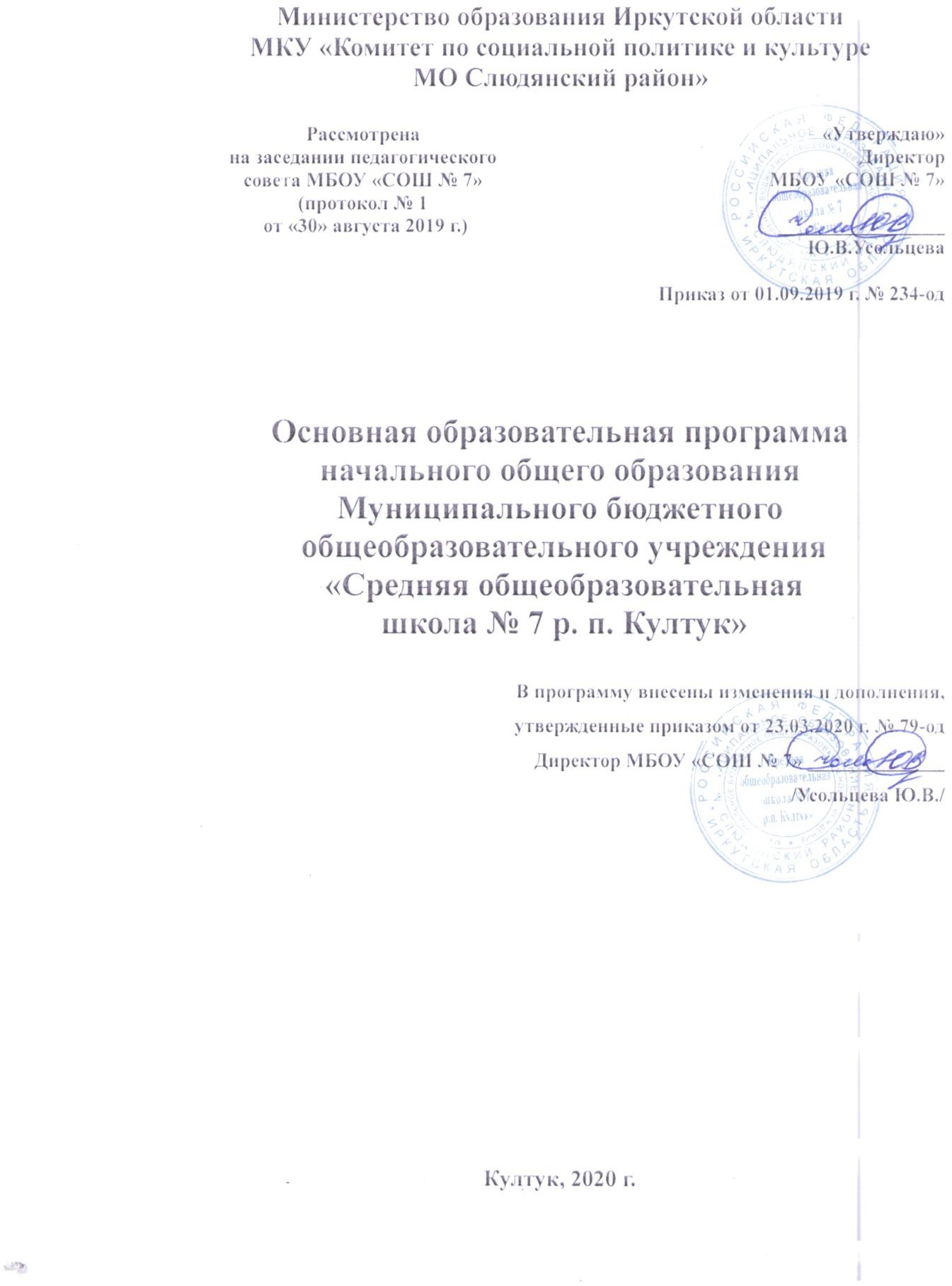 СОДЕРЖАНИЕЦелевой раздел 1.1.Пояснительная запискаПланируемые результаты освоения обучающимися основной образовательной программы начального общего образования.Система оценки достижения планируемых результатов освоения основной образовательной программы начального общего образования.Содержательный раздел2.1. Программа формирования универсальных учебных действий у обучающихся при получении начального общего образования. 2.2.Программы отдельных учебных предметов, курсов и курсов внеурочной деятельности.Программа духовно-нравственного развития, воспитания обучающихся при получении начального общего образования.Программа формирования экологической культуры, здорового и безопасного образа жизни.Программа коррекционной работы.Организационный разделУчебный план начального общего образования.План внеурочной деятельности, календарный учебный график. 3.3.Система условий реализации основной образовательной программы в соответствии с требованиями Стандарта.Целевой разделПояснительная записка.Основная образовательная программа начального общего образования муниципального бюджетного общеобразовательного учреждения «Средняя общеобразовательная школа № 7 р.п. Култук» разработана в соответствии с Федеральным государственным образовательным стандартом начального общего образования и с учетом Примерной основной образовательной программы начального общего образования (одобрена решением федерального научно-методического объединения по общему образованию 08.04.2015 г., протокол № 1/15).Основная образовательная программа сформирована с учётом особенностей начального общего образования как фундамента всего последующего обучения, а также с учетом образовательных потребностей и запросов участников образовательных отношений: обучающихся, их родителей (законных представителей), педагогических работников, МБОУ «СОШ № 7».Начальная школа — особый этап в жизни ребёнка, связанный:с изменением при поступлении в школу ведущей деятельности ребёнка — с переходом к учебной деятельности (при сохранении значимости игровой), имеющей общественный характер и являющейся социальной по содержанию;с освоением новой социальной позиции, расширением сферы взаимодействия ребёнка с окружающим миром, развитием потребностей в общении, познании, социальном признании и самовыражении;с принятием и освоением ребёнком новой социальной роли ученика, выражающейся вформировании внутренней позиции школьника, определяющей новый образ школьной жизни и перспективы личностного и познавательного развития;с формированием у школьника основ умения учиться и способности к организациисвоей деятельности: принимать, сохранять цели и следовать им в учебной деятельности; планировать свою деятельность, осуществлять её контроль и оценку; взаимодействовать с учителем и сверстниками в учебном процессе;с изменением при этом самооценки ребёнка, которая приобретает черты адекватности ирефлексивности;с моральным развитием, которое существенным образом связано с характером сотрудничества со взрослыми и сверстниками, общением и межличностными отношениями дружбы, становлением основ гражданской идентичности и мировоззрения.Учтены также характерные для младшего школьного возраста (от 6,5 до 11 лет):центральные психологические новообразования, формируемые на данном уровне образования: словесно-логическое мышление, произвольная смысловая память, произвольное внимание, письменная речь, анализ, рефлексия содержания, оснований и способов действий, планирование и умение действовать во внутреннем плане, знаково- символическое мышление, осуществляемое как моделирование существенных связей и отношений объектов;развитие целенаправленной и мотивированной активности обучающегося, направленной на овладение учебной деятельностью, основой которой выступает формирование устойчивой системы учебно-познавательных и социальных мотивов и личностного смысла учения.При определении стратегических характеристик основной образовательнойпрограммы учтен существующий разброс в темпах и направлениях развития детей, индивидуальные различия в их познавательной деятельности, восприятии, внимании, памяти, мышлении, речи, моторике, связанные с возрастными, психологическими и физиологическими индивидуальными особенностями детей младшего школьного возраста.Целью реализации основной образовательной программы начального общего образования является обеспечение планируемых результатов по достижению выпускником начальной общеобразовательной школы целевых установок, знаний, умений, навыков и компетенций, определяемых личностными, семейными, общественными, государственными потребностями и возможностями ребёнка младшего школьного возраста, индивидуальными особенностями его развития и состояния здоровья.К числу планируемых результатов освоения основной образовательной программы отнесены:личностные результаты — готовность и способность учащихся к саморазвитию,сформированность мотивации к учению и познанию, ценностно-смысловые установки выпускников начальной школы, отражающие их индивидуально-личностные позиции, социальные компетентности, личностные качества; сформированность основ российской, гражданской идентичности;метапредметные результаты — освоенные учащимися универсальные учебныедействия (познавательные, регулятивные и коммуникативные);предметные результаты — освоенный учащимися в ходе изучения учебных предметов опыт специфической для каждой предметной области деятельности по получению нового знания, его преобразованию и применению, а также система основополагающих элементов научного знания, лежащая в основе современной научной картины мира.В основе реализации основной образовательной программы лежит системно- деятельностный подход, который предполагает:воспитание и развитие качеств личности, отвечающих требованиям информационногообщества, инновационной экономики, задачам построения российского гражданского общества на основе принципов толерантности, диалога культур и уважения его многонационального, полилингвального, поликультурного и поликонфессионального состава;переход к стратегии социального проектирования и конструирования на основеразработки содержания и технологий образования, определяющих пути и способы достижения социально желаемого уровня (результата) личностного и познавательного развития учащихся;ориентацию на достижение цели и основного результата образования — развитиеличности учащегося на основе освоения универсальных учебных действий, познания и освоения мира;признание решающей роли содержания образования, способов организацииобразовательной деятельности и учебного сотрудничества в достижении целей личностного и социального развития обучающихся;учёт индивидуальных возрастных, психологических и физиологических особенностейучащихся, роли и значения видов деятельности и форм общения при определенииобразовательно-воспитательных целей и путей их достижения;обеспечение преемственности дошкольного, начального общего, основного общего, среднего общего и профессионального образования;разнообразие индивидуальных образовательных траекторий и индивидуальногоразвития каждого учащегося (включая одарённых детей и детей с ограниченными возможностями здоровья), обеспечивающих рост творческого потенциала, познавательных мотивов, обогащение форм учебного сотрудничества и расширение зоны ближайшего развития.Последнее особенно важно в условиях МБОУ «СОШ № 7» в связи с особенностью социокультурной и педагогической ситуации школы. В ней обучаются дети из пяти достаточно далеко расположенных друг от друга населенных пунктов. Учащиеся школы значительно отличаются по уровню развития, состоянию здоровья, образовательным потребностям, материальным возможностям, воспитываются в семьях различного социального статуса. 42% учащихся – из малообеспеченных семей, 30% - из многодетных, 9% - из социально неблагополучных. Большинство родителей учащихся не имеет постоянного источника дохода. Более половины учащихся испытывают трудности в освоении основных общеобразовательных программ, развитии и социальной адаптации. В то же время в школе обучаются и дети с высоким уровнем учебных возможностей.Общие подходы к организации внеурочной деятельностиОсновная образовательная программа начального общего образования МБОУ«СОШ №7» реализуется через различные виды образовательной деятельности учащихся, в том числе, через внеурочную деятельность. Под внеурочной деятельностью понимается образовательная деятельность, осуществляемая в формах, отличных от урочной, и направленная на достижение планируемых результатов освоения основной образовательной программы начального общего образования.Основные цели организации внеурочной деятельности на уровне начального общего образования: обеспечение соответствующей возрасту адаптации ребёнка в школе, создание благоприятных условий для развития ребёнка, учёт его возрастных и индивидуальных особенностей.Цели внеурочной деятельности при получении начального общего образования в МБОУ «СОШ № 7»:приобретение школьником социального знания (знания об общественных нормах, об устройстве общества, о социально одобряемых и неодобряемых формах поведения в обществе);получения школьником опыта переживания и позитивного отношения к базовым ценностям общества;получение школьником опыта самостоятельного общественного действия.Время, отведённое на внеурочную деятельность, не учитывается при определении максимально допустимой недельной нагрузки учащихся и составляет не более 1350 часов за 4 года обучения.В соответствии с требованиями Стандарта внеурочная деятельность организуется по направлениям развития личности (духовно-нравственное, социальное, общеинтеллектуальное, общекультурное, спортивно-оздоровительное). На уровне начального общего образования в МБОУ «СОШ № 7» реализуются все направлениявнеурочной деятельности. Содержание занятий, предусмотренных в рамках внеурочной деятельности, сформировано с учётом пожеланий учащихся и их родителей (законных представителей) и с учетом приоритетов школы, в том числе, приоритетного направления по приобщению детей к духовным ценностям родного края, воспитанию потребности в изучении и сохранении его природы и культуры. Организационным механизмом реализации внеурочной деятельности в МБОУ «СОШ № 7» является план внеурочной деятельности. Внеурочная деятельность реализуется посредством различных форм организации: экскурсии, кружки, секции, конкурсы, соревнования, поисковые и научные исследования, общественно полезные практики, социальное проектирование и т. п.Школой используется интегрированная (комбинированная) модель организации внеурочной деятельности учащихся, совмещающая ресурсы МБОУ «СОШ № 7» и библиотеки д. Быстрая, на базе которой организовано проведение занятий кружка «В гостях у книжки». Большинство же направлений кружковой работы, проектной деятельности реализуются непосредственно педагогами МБОУ «СОШ № 7». В р. п. Култук отсутствуют учреждения дополнительного образования детей и специалисты с музыкальным, техническим, хореографическим и другим профессиональным образованием, которые могли бы быть использованы в качестве кадрового ресурса для организации внеурочной деятельности. Вместе с тем, в самой школе есть педагоги, обладающие необходимой квалификацией и опытом работы.Основная образовательная программа начального общего образования МБОУ«СОШ №7» содержит следующие разделы:Целевой раздел 1.1.Пояснительная запискаПланируемые результаты освоения обучающимися основной образовательной программы начального общего образования.Система оценки достижения планируемых результатов освоения основной образовательной программы начального общего образования.Содержательный разделПрограмма формирования универсальных учебных действий у обучающихся при получении начального общего образования.Программы отдельных учебных предметов, курсов и курсов внеурочной деятельности.Программа духовно-нравственного развития, воспитания обучающихся при получении начального общего образования.Программа формирования экологической культуры, здорового и безопасного образа жизни.Программа коррекционной работы.Организационный разделУчебный план начального общего образования.План внеурочной деятельности, календарный учебный график. 3.3.Система условий реализации основной образовательной программы в соответствии с требованиями Стандарта.Основная образовательная программа начального общего образованияпредусматривает:достижение планируемых результатов освоения основной образовательной программы начального общего образования всеми учащимися, в том числе детьми с ограниченными возможностями здоровья;выявление и развитие способностей учащихся, в том числе одарённых детей, через систему секций, студий и кружков, организацию общественно полезной деятельности;организацию интеллектуальных и творческих соревнований, научно- технического творчества и проектно-исследовательской деятельности;участие учащихся, их родителей (законных представителей), педагогических работников и общественности в проектировании и развитии внутришкольной социальной среды;использование современных образовательных технологий деятельностного типа;возможность эффективной самостоятельной работы учащихся при поддержке педагогических работников;включение учащихся в процессы познания и преобразования внешкольной социальной среды (населённого пункта, района, города) для приобретения опыта реального управления и действия.Планируемые результаты освоения обучающимися основной образовательной программы начального общегообразованияПланируемые результаты освоения основной образовательной программы начального общего образования МБОУ «СОШ № 7»:обеспечивают связь между требованиями Стандарта, образовательной деятельностью и системой оценки результатов освоения основной образовательной программы начального общего образования;являются основой для разработки остальных разделов основной образовательной программы начального общего образования МБОУ «СОШ № 7»;являются содержательной и критериальной основой для разработки рабочих программ учебных предметов, а также для системы оценки качества освоения учащимися основной образовательной программы начального общего образования в соответствии с требованиями Стандарта.Структура и содержание планируемых результатов освоения основной образовательной программы начального общего образования отражают требования Стандарта, передают специфику образовательной деятельности (в частности, специфику целей изучения отдельных учебных предметов), соответствуют возрастным возможностям учащихся.Планируемые результаты освоения учащимися основной образовательной программыначального общего образования МБОУ «СОШ № 7» уточняют и конкретизируют общее понимание личностных, метапредметных и предметных результатов как с позиций организации их достижения в образовательной деятельности, так и с позиций оценки этих результатов.Планируемые результаты представляют собой систему обобщённых личностно ориентированных целей образования, допускающих дальнейшее уточнение и конкретизацию, что обеспечивает определение выявление всех составляющих планируемых результатов, подлежащих формированию и оценке.В соответствии с системно­деятельностным подходом содержание планируемых результатов описывает и характеризует обобщённые способы действий с учебным материалом, позволяющие обучающимся успешно решать учебные и учебно­практические задачи, в том числе задачи, направленные на отработку теоретических моделей и понятий, и задачи, по возможности максимально приближенные к реальным жизненным ситуациям.Иными словами, система планируемых результатов даёт представление о том,  какими именно действиями – познавательными, личностными, регулятивными, коммуникативными, преломлёнными через специфику содержания того или иного предмета – овладеют учащиеся в ходе образовательной деятельности. В системе планируемых результатов особо выделяется учебный материал, имеющий опорный характер, т. е. служащий основой для последующего обучения.Структура планируемых результатов учитывает необходимость:определения динамики развития учащихся на основе выделения достигнутого уровня развития и ближайшей перспективы — зоны ближайшего развития ребёнка;определения возможностей овладения  учащимися  учебными  действиями на уровне, соответствующем зоне ближайшего развития, в отношении знаний, расширяющих и углубляющих систему опорных знаний, а также знаний и умений, являющихся подготовительными для данного предмета;выделения основных направлений оценочной деятельности — оценки результатов деятельности систем образования различного уровня, педагогов, учащихся.С этой целью в структуре планируемых результатов по каждой учебной программе (предметной, междисциплинарной) выделяются следующие уровни описания.Ведущие целевые установки и основные ожидаемые результаты изучения данной учебной программы. Их включение в структуру планируемых результатов призвано дать ответ на вопрос о смысле изучения данного предмета, его вкладе в развитие личности учащихся. Планируемые результаты представлены в первом, общецелевом блоке учебной программы. Этот блок результатов описывает основной, сущностный вклад данной программы в развитие личности учащихся, в развитие их способностей; отражает такие общие цели образования, как формирование ценностных и мировоззренческих установок, развитие интереса, формирование определенных познавательных потребностей учащихся. Оценка достижения этих целей ведется в ходе процедур, допускающих предоставление и использование исключительно неперсонифицированной информации, а полученные результаты характеризуют деятельность системы образования.Планируемые предметные результаты, приводятся в двух блоках к каждому разделу учебной программы. Они ориентируют в том, какой уровень освоения опорного учебного материала ожидается от выпускников.Первый блок «Выпускник научится». Критериями отбора данных результатов служат: их значимость для решения основных задач образования на данном уровне, необходимость для последующего обучения, а также потенциальная возможность их достижения большинством учащихся, как минимум, на уровне, характеризующем исполнительскую компетентность. В эту группу включается такая система знаний учебных действий, которая, во­первых, принципиально необходима для успешного обучения в начальной и основной школе и, во­вторых, при наличии специальной целенаправленной работы учителя может быть освоена подавляющим большинством детей.Достижение планируемых результатов этой группы выносится на итоговую оценку, которая может осуществляться как в ходе освоения данной программы посредством накопительной системы оценки, так и по итогам её освоения (с помощью итоговой работы). Оценка освоения опорного материала на уровне, характеризующем исполнительскую компетентность учащихся, ведётся с помощью заданий  базового уровня, а на уровне действий, соответствующих зоне ближайшего развития,  —с  помощью заданий повышенного уровня. Успешное выполнение учащимися заданий базового уровня служит единственным основанием для положительного решения вопроса о возможности перехода на следующий уровень обучения.Цели, характеризующие систему учебных действий в отношении знаний, умений, навыков, расширяющих и углубляющих опорную систему или выступающих как пропедевтика для дальнейшего изучения данного предмета. Планируемые результаты, описывающие указанную  группу целей, приводятся в блоках «Выпускник получитвозможность научиться» к каждому разделу программы учебного предмета и выделяются курсивом.	Уровень	достижений,	соответствующий	планируемым результатам этой группы, могут продемонстрировать только отдельные учащиеся, имеющие более высокий уровень мотивации и способностей. В повседневной практике обучения эта группа целей не отрабатывается со всеми без исключения учащимися как в силу повышенной сложности учебных действий для учащихся, так и в силу повышенной сложности учебного материала и/или его пропедевтического характера на данном уровне обучения. Оценка достижения этих целей ведётся преимущественно в ходе процедур, допускающих предоставление и использование исключительно неперсонифицированной информации. Частично задания, ориентированные на оценку достижения этой группы планируемых результатов, могут включаться в материалы итогового контроля.Основные цели такого включения — предоставить возможность учащимся продемонстрировать овладение более высокими (по сравнению с базовым) уровнями достижений и выявить динамику роста численности группы наиболее подготовленных учащихся. При этом невыполнение учащимися заданий, с помощью которых ведётся оценка достижения планируемых результатов этой группы, не является препятствием для перехода на следующий уровень обучения. В ряде случаев учёт достижения планируемых результатов этой группы целесообразно вести в ходе текущего и промежуточного оценивания, а полученные результаты учитывать при определении итоговой оценки.Подобная структура представления планируемых результатов подчёркивает  тот  факт, что при организации образовательной деятельности, направленной на реализацию и достижение планируемых результатов, от учителя требуется использование таких педагогических технологий, которые основаны на дифференциации требований к подготовке учащихся.При получении начального общего образования устанавливаются планируемые результаты освоения:междисциплинарной программы «Формирование универсальных учебных действий», а также её разделов «Чтение. Работа с текстом» и «Формирование ИКТ­компетентности учащихся»;программ по всем учебным предметам.В данном разделе Основной образовательной программы приводятся планируемые результаты освоения всех учебных предметов учебного плана начального общего образования МБОУ «СОШ № 7».Формирование универсальных учебных действий(личностные и метапредметные результаты)В результате реализации основной образовательной программы начального общего образования у выпускников будут сформированы личностные, регулятивные, познавательные и коммуникативные универсальные учебные действия как основа умения учиться.Личностные универсальные учебные действия У выпускника будут сформированы:внутренняя позиция школьника на уровне положительного отношения к школе, ориентации на содержательные моменты школьной действительности и принятия образца «хорошего ученика»;широкая мотивационная основа учебной деятельности, включающая социальные, учебно­познавательные и внешние мотивы;учебно­познавательный интерес к новому учебному материалу и способам решения новой задачи;ориентация на понимание причин успеха в учебной деятельности, в том числе на самоанализ и самоконтроль результата, на анализ соответствия результатов требованиям конкретной задачи, на понимание оценок учителей, товарищей, родителей и других людей;способность к оценке своей учебной деятельности;основы гражданской идентичности, своей этнической принадлежности в форме осознания «Я» как члена семьи, представителя народа, гражданина России, чувства сопричастности и гордости за свою Родину, народ и историю, осознание ответственности человека за общее благополучие;ориентация в нравственном содержании и смысле как собственных поступков, так и поступков окружающих людей;знание основных моральных норм и ориентация на их выполнение;развитие этических чувств — стыда, вины, совести как регуляторов морального поведения; понимание чувств других людей и сопереживание им;установка на здоровый образ жизни;основы экологической культуры: принятие ценности природного мира, готовность следовать в своей деятельности нормам природоохранного, нерасточительного, здоровьесберегающего поведения;чувство прекрасного и эстетические чувства на основе знакомства  с мировой и отечественной художественной культурой.Выпускник получит возможность для формирования:внутренней позиции обучающегося на уровне положительного отношения к образовательной организации, понимания необходимости учения, выраженного в преобладании учебно­познавательных мотивов и предпочтении социального способа оценки знаний;выраженной устойчивой учебно­познавательной мотивации учения;устойчивого учебно­познавательного интереса к новым общим способам решения задач;адекватного понимания причин успешности/неуспешности учебной деятельности;положительной адекватной дифференцированной самооценки на основе критерия успешности реализации социальной роли «хорошего ученика»;компетентности в реализации основ гражданской идентичности в поступках и деятельности;морального сознания на конвенциональном уровне, способности к решению моральных дилемм на основе учёта позиций партнёров в общении, ориентации на их мотивы и чувства, устойчивое следование в поведении моральным нормам и этическим требованиям;установки на здоровый образ жизни и реализации её в реальном поведении и поступках;осознанных устойчивых эстетических предпочтений и ориентации на искусство как значимую сферу человеческой жизни;эмпатии как осознанного понимания чувств других людей и сопереживания им, выражающихся в поступках, направленных на помощь другим и обеспечение их благополучия.Регулятивные универсальные учебные действия Выпускник научится:принимать и сохранять учебную задачу;учитывать выделенные учителем ориентиры действия в новом учебном материале в сотрудничестве с учителем;планировать свои действия в соответствии с поставленной задачей и условиями её реализации, в том числе во внутреннем плане;учитывать установленные правила в планировании и контроле способа решения;осуществлять итоговый и пошаговый контроль по результату;оценивать	правильность	выполнения	действия	на	уровне	адекватной ретроспективной оценки соответствия результатов требованиям данной задачи;адекватно воспринимать предложения и оценку учителей, товарищей, родителей и других людей;различать способ и результат действия;вносить необходимые коррективы в действие после его завершения на основе его оценки и учёта характера сделанных ошибок, использовать предложения и оценки для создания нового, более совершенного результата, использовать запись в цифровой форме хода и результатов решения задачи, собственной звучащей речи на русском, родном и иностранном языках.Выпускник получит возможность научиться:в сотрудничестве с учителем ставить новые учебные задачи;преобразовывать практическую задачу в познавательную;проявлять познавательную инициативу в учебном сотрудничестве;самостоятельно учитывать выделенные учителем ориентиры действия в новом учебном материале;осуществлять констатирующий и предвосхищающий контроль по результату и по способу действия, актуальный контроль на уровне произвольного внимания;самостоятельно оценивать правильность выполнения действия и вносить необходимые коррективы в исполнение как по ходу его реализации, так и в конце действия.Познавательные универсальные учебные действия Выпускник научится:осуществлять поиск необходимой информации для выполнения учебных заданий с использованием учебной литературы, энциклопедий, справочников (включая электронные, цифровые), в открытом информационном пространстве, в том числе контролируемом пространстве сети Интернет;осуществлять запись (фиксацию) выборочной информации об окружающем мире и о себе самом, в том числе с помощью инструментов ИКТ;использовать знаково­символические средства, в том числе модели (включая виртуальные) и схемы (включая концептуальные), для решения задач;проявлять познавательную инициативу в учебном сотрудничестве;строить сообщения в устной и письменной форме;ориентироваться на разнообразие способов решения задач;основам смыслового восприятия художественных и познавательных текстов, выделять существенную информацию из сообщений разных видов (в первую очередь текстов);осуществлять анализ объектов с выделением существенных и несущественных признаков;осуществлять синтез как составление целого из частей;проводить сравнение, сериацию и классификацию  по  заданным критериям;устанавливать причинно­следственные связи в изучаемом круге явлений;строить рассуждения в форме связи простых суждений об объекте, его строении, свойствах и связях;обобщать, т. е. осуществлять генерализацию и выведение общности для целого ряда или класса единичных объектов, на основе выделения сущностной связи;осуществлять подведение под понятие на основе распознавания объектов, выделения существенных признаков и их синтеза;устанавливать аналогии;владеть рядом общих приёмов решения задач.Выпускник получит возможность научиться:осуществлять расширенный поиск информации с использованием ресурсов библиотек и сети Интернет;записывать, фиксировать информацию об окружающем мире с помощью инструментов ИКТ;создавать и преобразовывать модели и схемы для решения задач;осознанно и произвольно строить сообщения в устной и письменной форме;осуществлять выбор наиболее эффективных способов решения задач в зависимости от конкретных условий;осуществлять синтез как составление целого из частей, самостоятельно достраивая и восполняя недостающие компоненты;осуществлять сравнение, сериацию и классификацию, самостоятельно выбирая основания и критерии для указанных логических операций;строить	логическое	рассуждение,	включающее	установление причинно­следственных связей;произвольно и осознанно владеть общими приёмами решения задач.Коммуникативные универсальные учебные действия Выпускник научится:адекватно использовать коммуникативные, прежде всего речевые, средства для решения различных коммуникативных задач, строить монологическое высказывание (в том числе сопровождая его аудиовизуальной поддержкой), владеть диалогической формой коммуникации, используя в том числе средства и инструменты ИКТ и дистанционного общения;допускать возможность существования у людей различных точек зрения, в том числе не совпадающих с его собственной, и ориентироваться на позицию партнёра в общении и взаимодействии;учитывать разные мнения и стремиться к координации различных позиций в сотрудничестве;формулировать собственное мнение и позицию;договариваться и приходить к общему решению  в  совместной деятельности, в том числе в ситуации столкновения интересов;строить понятные для партнёра высказывания, учитывающие, что партнёр знает и видит, а что нет;задавать вопросы;контролировать действия партнёра;использовать речь для регуляции своего действия;адекватно использовать речевые средства для решения различных коммуникативных задач, строить монологическое высказывание, владеть диалогической формой речи.Выпускник получит возможность научиться:учитывать и координировать в сотрудничестве позиции других людей, отличные от собственной;учитывать разные мнения и интересы и обосновывать собственную позицию;понимать относительность мнений и подходов к решению проблемы;аргументировать свою позицию и координировать её с позициями партнёров в сотрудничестве при выработке общего решения в совместной деятельности;продуктивно содействовать разрешению конфликтов на основе учёта интересов и позиций всех участников;с учётом целей коммуникации достаточно точно, последовательно и полно передавать партнёру необходимую информацию как ориентир для построения действия;задавать вопросы, необходимые для организации собственной деятельности и сотрудничества с партнёром;осуществлять взаимный контроль и оказывать в сотрудничестве необходимую взаимопомощь;адекватно использовать речевые средства для эффективного решения разнообразных коммуникативных задач, планирования и регуляции своей деятельности.Чтение. Работа с текстом (метапредметные результаты)При получении начального общего образования выпускники приобретут первичные навыки работы с содержащейся в текстах информацией в процессе чтения соответствующих возрасту литературных, учебных, научно­познавательных текстов, инструкций. Выпускники научатся осознанно читать тексты с целью удовлетворения познавательного интереса, освоения и использования информации. Выпускники овладеют элементарными навыками чтения информации, представленной в наглядно- символической форме, приобретут опыт работы с текстами, содержащими рисунки, таблицы, диаграммы, схемы.У выпускников будут развиты такие читательские действия, как поиск информации, выделение нужной для решения практической или учебной задачи информации, систематизация, сопоставление, анализ и обобщение имеющихся в тексте идей и информации, их интерпретация и преобразование. Обучающиеся смогут использовать полученную из разного вида текстов информацию для установления несложных причинно-следственных связей и зависимостей, объяснения, обоснования утверждений, а также принятия решений в простых учебных и практических ситуациях.Выпускники получат возможность научиться самостоятельно организовывать поиск информации. Они приобретут первичный опыт критического отношения к получаемой информации, сопоставления ее с информацией из других источников и имеющимся жизненным опытом.Работа с текстом: поиск информации и понимание прочитанного Выпускник научится:находить в тексте конкретные сведения, факты, заданные в явном виде;определять тему и главную мысль текста;делить тексты на смысловые части, составлять план текста;вычленять   содержащиеся   в   тексте   основные   события    и устанавливать их последовательность; упорядочивать информацию по заданному основанию;сравнивать  между  собой   объекты,   описанные   в   тексте,   выделяя   2— 3 существенных признака;понимать информацию, представленную в неявном виде (например, находить в тексте несколько примеров, доказывающих приведённое утверждение; характеризовать явление по его описанию; выделять общий признак группы элементов);понимать информацию, представленную разными способами: словесно, в виде таблицы, схемы, диаграммы;понимать текст, опираясь не только на содержащуюся в нём информацию, но и на жанр, структуру, выразительные средства текста;использовать различные виды чтения: ознакомительное, изучающее, поисковое, выбирать нужный вид чтения в соответствии с целью чтения;ориентироваться в соответствующих возрасту словарях и справочниках.Выпускник получит возможность научиться:использовать	формальные	элементы	текста	(например, подзаголовки, сноски) для поиска нужной информации;работать с несколькими источниками информации;сопоставлять информацию, полученную из нескольких источников.Работа с текстом: преобразование и интерпретация информации Выпускник научится:пересказывать текст подробно и сжато, устно и письменно;соотносить факты с общей идеей текста, устанавливать простые связи, не показанные в тексте напрямую;формулировать несложные выводы, основываясь на тексте; находить аргументы, подтверждающие вывод;сопоставлять	и	обобщать	содержащуюся	в	разных	частях	текста информацию;составлять на основании текста небольшое монологическое высказывание, отвечая на поставленный вопрос.Выпускник получит возможность научиться:делать выписки из прочитанных текстов с учётом цели их дальнейшего использования;составлять небольшие письменные аннотации к тексту, отзывы о прочитанном.Работа с текстом: оценка информации Выпускник научится:высказывать оценочные суждения и свою точку зрения о прочитанном тексте;оценивать содержание, языковые особенности и структуру текста; определять место и роль иллюстративного ряда в тексте;на основе имеющихся знаний, жизненного опыта подвергать сомнению достоверность прочитанного, обнаруживать недостоверность получаемых сведений, пробелы в информации и находить пути восполнения этих пробелов;участвовать в учебном диалоге при обсуждении прочитанного или прослушанного текста.Выпускник получит возможность научиться:сопоставлять различные точки зрения;соотносить позицию автора с собственной точкой зрения;в процессе работы с одним или несколькими источниками выявлять достоверную (противоречивую) информацию.Формирование ИКТ­компетентности учащихся (метапредметные результаты) На уровне начального общего образования начинается формирование навыков, необходимых для жизни и работы в современном высокотехнологичном обществе. Учащиеся	приобретут	опыт	работы	с	информационными	объектами,	в	которых объединяются	текст,		наглядно-графические	изображения,		цифровые		данные,неподвижные и движущиеся изображения, ссылки.Учащиеся познакомятся с различными средствами информационно- коммуникационных технологий (ИКТ), освоят общие безопасные и эргономичные принципы работы с ними; осознают возможности различных средств ИКТ для использования в обучении, развития собственной познавательной деятельности и общей культуры.Они приобретут первичные навыки обработки и поиска информации при помощи средств ИКТ: научатся вводить различные виды информации в компьютер: текст, изображение, цифровые данные; создавать, редактировать, сохранять их.Выпускники научатся оценивать потребность в дополнительной информации для решения учебных задач и самостоятельной познавательной деятельности; определять возможные источники ее получения; критически относиться к информации и к выбору источника информации.Они научатся планировать, проектировать и моделировать процессы в простых учебных и практических ситуациях.В результате использования средств и инструментов ИКТ и ИКТ-ресурсов длярешения разнообразных учебно-познавательных и учебно-практических задач, охватывающих содержание всех изучаемых предметов, у учащихся будут формироваться и развиваться необходимые универсальные учебные действия и специальные учебные умения, что заложит основу успешной учебной деятельности в средней и старшей школе.Знакомство со средствами ИКТ, гигиена работы с компьютером Выпускник научится:использовать безопасные для органов зрения, нервной системы, опорно­двигательного аппарата эргономичные приёмы работы с компьютером и другими средствами ИКТ; выполнять компенсирующие физические упражнения (мини­зарядку);организовывать систему папок для хранения собственной информации в компьютере.Технология ввода информации в компьютер: ввод текста, изображения, цифровых данныхВыпускник научится:сохранять полученную информацию набирать небольшие тексты на родном языке; набирать короткие тексты на иностранном языке, использовать компьютерный перевод отдельных слов;рисовать (создавать простые изображения);Обработка и поиск информацииВыпускник научится:подбирать подходящий по содержанию и техническому качеству результат видеозаписи и фотографирования, использовать сменные носители (флэш-карты);описывать по определенному алгоритму объект или процесс наблюдения, записывать числовую информацию о нем, используя инструменты ИКТ;редактировать тексты, последовательности изображений, слайды в соответствии с коммуникативной или учебной задачей, включая редактирование текста, цепочек изображений, видео- и аудиозаписей, фотоизображений;пользоваться основными функциями стандартного текстового редактора, использовать полуавтоматический орфографический контроль; использовать, добавлять и удалять ссылки в сообщениях разного вида; следовать основным правилам оформления текста;искать информацию в соответствующих возрасту цифровых словарях, системе поиска внутри компьютера; составлять список используемых информационных источников (в том числе с использованием ссылок).Выпускник получит возможность научиться грамотно формулировать запросы при поиске в сети Интернет и базах данных, оценивать, интерпретировать и сохранять найденную информацию; критически относиться к информации и к выбору источника информации.Создание, представление и передача сообщений Выпускник научится:создавать	текстовые	сообщения	с	использованием	средств	ИКТ, редактировать, оформлять и сохранять их;создавать простые сообщения в виде видеофрагментов или последовательности слайдов с использованием иллюстраций, видеоизображения, текста;готовить и проводить презентацию перед небольшой аудиторией: создавать план презентации, выбирать аудиовизуальную поддержку, писать пояснения и тезисы для презентации;создавать простые схемы, диаграммы, планы и пр.;создавать простые изображения, пользуясь графическими возможностями компьютера; составлять новое изображение из готовых фрагментов (аппликация);Выпускник получит возможность научиться:представлять данные.Планирование деятельности, управление и организация Выпускник научится:определять последовательность выполнения действий, составлять инструкции   (простые   алгоритмы)    в    несколько    действий,    строить    программы для компьютерного исполнителя с использованием конструкций	последовательного выполнения и повторения;планировать несложные исследования объектов и процессов внешнегомира.Выпускник получит возможность научиться:проектировать несложные объекты и процессы реального мира, своей собственной деятельности и деятельности группы, включая навыки роботехнического проектирования;моделировать объекты и процессы реального мира.При освоении познавательных универсальных учебных действий ИКТ играют ключевую роль в следующих универсальных учебных действиях:поиск информации;фиксация (запись) информации с помощью различных технических средств;структурирование информации, её организация и представление в виде диаграмм, картосхем, линий времени и пр.;создание простых гипермедиасообщений;построение простейших моделей объектов и процессов.ИКТ является важным инструментом для формирования коммуникативных универсальных учебных действий. Для этого используются:выступление;фиксация хода коллективной/личной коммуникации;Включение задачи формирования ИКТ­компетентности в программу формирования универсальных учебных действий позволяет формировать соответствующие позиции планируемых результатов, помогает с учётом специфики отдельных учебных предметов, курсов внеурочной деятельности избежать дублирования при освоении разных умений. Освоение умений работать с информацией и использовать инструменты ИКТ входит в содержание как учебных предметов, так и курсов внеурочной деятельности.Предметные результатыРусский языкПланируемые результаты по предмету «Русский язык» предусматривают:формирование первоначальных представлений о единстве и многообразии языкового и культурного пространства России, о языке как основе национального самосознания;понимание обучающимися того, что язык представляет собой явление национальной культуры и основное средство человеческого общения, осознание значения русского языка как государственного языка Российской Федерации, языка межнационального общения;сформированность позитивного отношения к правильной устной и письменной речи как показателям общей культуры и гражданской позиции человека;овладение первоначальными представлениями о нормах русского языка (орфоэпических, лексических, грамматических) и правилах речевого этикета; умение ориентироваться в целях, задачах, средствах и условиях общения, выбирать адекватные языковые средств для успешного решения коммуникативных задач;овладение учебными действиями с языковыми единицами и умение использовать знания для решения познавательных, практических и коммуникативных задач.В результате изучения курса русского языка учащиеся при получении начального общего образования научатся осознавать язык как основное средство человеческого общения и явление национальной культуры, у них начнёт формироваться позитивное эмоционально­ценностное отношение к русскому языку, стремление к его грамотному использованию, русский язык станет для учеников основой всего процесса обучения, средством развития их мышления, воображения, интеллектуальных и творческих способностей.В процессе изучения учащиеся получат возможность реализовать в устном и письменном общении (в том числе с использованием средств ИКТ) потребность в творческом самовыражении, научатся использовать язык с целью поиска необходимой информации в различных источниках для выполнения учебных заданий.У выпускников, освоивших основную образовательную программу начального общего образования, будет сформировано отношение к правильной устной и письменной речи как показателям общей культуры человека. Они получат начальные представления о нормах русского литературного языка (орфоэпических, лексических, грамматических) и правилах речевого этикета, научатся ориентироваться в целях, задачах, средствах и условиях общения, что станет основой выбора адекватных языковых средств для успешного решения коммуникативной задачи при составлении несложных устных монологических высказываний и письменных текстов. У них будут сформированы коммуникативные учебные действия, необходимые для успешного участия в диалоге: ориентация на позицию партнера, учет различных мнений и координация различных позиций в сотрудничестве, стремление к более точному выражению собственного мнения и позиции, умение задавать вопросы.Выпускник на уровне начального общего образования:научится осознавать безошибочное письмо как одно из проявлений собственного уровня культуры;сможет применять орфографические правила и правила постановки знаков препинания (в объеме изученного) при записи собственных и предложенных текстов, овладеет умением проверять написанное;получит первоначальные представления о системе и структуре русского языка: познакомится с разделами изучения языка – фонетикой и графикой, лексикой, словообразованием (морфемикой), морфологией и синтаксисом; в объеме содержания курса научится находить, характеризовать, сравнивать, классифицировать такие языковые единицы, как звук, буква, часть слова, часть речи, член предложения, простое предложение, что послужит основой для дальнейшего формирования общеучебных, логических и познавательных (символико-моделирующих) универсальных учебных действий с языковыми единицами.В результате изучения курса у выпускников, освоивших основную образовательную программу начального общего образования, будет сформирован учебно- познавательный интерес к новому учебному материалу и способам решения новой языковой задачи, что заложит основы успешной учебной деятельности при продолжении изучения курса русского языка на следующем уровне образования.Содержательная линия «Система языка»Раздел «Фонетика и графика» Выпускник научится:различать звуки и буквы;характеризовать звуки русского языка: гласные ударные/безударные; согласные твёрдые/мягкие, парные/непарные твёрдые и мягкие; согласные звонкие/глухие, парные/непарные звонкие и глухие;пользоваться русским алфавитом на основе знания последовательности букв в нем для упорядочивания слов и поиска необходимой информации в различных словарях и справочниках.Выпускник получит возможность научиться пользоваться русским алфавитом на основе знания последовательности букв в нем для упорядочивания слов и поиска необходимой информации в различных словарях и справочниках.Раздел «Орфоэпия»Выпускник получит возможность научиться:соблюдать нормы русского литературного языка в собственной речи и оценивать соблюдение этих норм в речи собеседников (в объёме представленного в учебнике материала);находить при сомнении в правильности постановки ударения или произношения слова ответ самостоятельно (по словарю учебника) либо обращаться за помощью к учителю, родителям и др.Раздел «Состав слова (морфемика)» Выпускник научится:различать изменяемые и неизменяемые слова;различать родственные (однокоренные) слова и формы слова;находить в словах с однозначно выделяемыми морфемами окончание, корень, приставку, суффикс.Выпускник получит возможность научитьсявыполнять морфемный анализ слова в соответствии с предложенным учебником алгоритмом, оценивать правильность его выполнения;использовать результаты выполненного морфемного анализа для решения орфографических и/или речевых задач.Раздел «Лексика»Выпускник научится:выявлять слова, значение которых требует уточнения;определять значение слова по тексту или уточнять с помощью толкового словаряподбирать синонимы для устранения повторов в тексте.Выпускник получит возможность научиться:подбирать антонимы для точной характеристики предметов при их сравнении;различать употребление в тексте слов в прямом и переносном значении (простые случаи);оценивать уместность использования слов в тексте;выбирать	слова	из	ряда	предложенных	для	успешного	решения коммуникативной задачи.Раздел «Морфология» Выпускник научится:распознавать грамматические признаки слов;с учетом совокупности выявленных признаков (что называет, на какие вопросы отвечает, как изменяется) относить слова к определенной группе основных частей речи (имена существительные, имена прилагательные, глаголы).Выпускник получит возможность научиться:проводить морфологический разбор имён существительных, имён прилагательных, глаголов по предложенному в учебнике алгоритму; оценивать правильность проведения морфологического разбора;находить в тексте такие части речи, как личные местоимения и наречия, предлоги вместе с существительными и личными местоимениями, к которым они относятся, союзы и, а, но, частицу не при глаголах.Раздел «Синтаксис» Выпускник научится:различать предложение, словосочетание, слово;устанавливать при помощи смысловых вопросов связь между словами в словосочетании и предложении;классифицировать	предложения	по	цели	высказывания,	находить повествовательные/побудительные/вопросительные предложения;определять восклицательную/невосклицательную интонацию предложения;находить главные и второстепенные (без деления на виды) члены предложения;выделять предложения с однородными членами.Выпускник получит возможность научиться:различать второстепенные члены предложения —определения, дополнения, обстоятельства;выполнять в соответствии с предложенным в учебнике алгоритмом разбор простого предложения (по членам предложения, синтаксический), оценивать правильность разбора;различать простые и сложные предложения. Содержательная линия «Орфография и пунктуация» Выпускник научится:применять правила правописания (в объёме содержания курса);определять (уточнять) написание слова по орфографическому словарю учебника;безошибочно списывать текст объёмом 80—90 слов;писать под диктовку тексты объёмом 75—80 слов в соответствии с изученными правилами правописания;проверять собственный и предложенный текст, находить и исправлять орфографические и пунктуационные ошибки.Выпускник получит возможность научиться:осознавать место возможного возникновения орфографической ошибки;подбирать примеры с определённой орфограммой;при составлении собственных текстов перефразировать записываемое, чтобы избежать орфографических и пунктуационных ошибок;при работе над ошибками осознавать причины появления ошибки и определять способы действий, помогающие предотвратить её в последующих письменных работах.Содержательная линия «Развитие речи» Выпускник научится:оценивать         правильность         (уместность)          выбора          языковых и      неязыковых       средств       устного       общения       на       уроке,       в       школе,       в быту, со знакомыми и незнакомыми, с людьми разного возраста;соблюдать в повседневной жизни нормы речевого этикета и правила устного общения (умение слышать, реагировать на реплики, поддерживать разговор);выражать собственное мнение и аргументировать его;самостоятельно озаглавливать текст;составлять план текста;сочинять письма, поздравительные открытки, записки и другие небольшие тексты для конкретных ситуаций общения.Выпускник получит возможность научиться:создавать тексты по предложенному заголовку;подробно или выборочно пересказывать текст;пересказывать текст от другого лица;составлять устный рассказ на определённую тему с использованием разных типов речи: описание, повествование, рассуждение;анализировать и корректировать тексты с нарушенным порядком предложений, находить в тексте смысловые пропуски;корректировать тексты, в которых допущены нарушения культуры речи;анализировать последовательность собственных действий при работе над изложениями и сочинениями и соотносить их с разработанным алгоритмом; оценивать правильность выполнения учебной задачи: соотносить собственный текст с исходным (для изложений) и с назначением, задачами, условиями общения (для самостоятельно создаваемых текстов);соблюдать нормы речевого взаимодействия при интерактивном общении (sms­сообщения, электронная почта, Интернет и другие виды и способы связи).Литературное чтениеПланируемые результаты по предмету «Литературное чтение» предусматривают:понимание литературы как явления национальной и мировой культуры, средства сохранения и передачи нравственных ценностей и традиций;осознание значимости чтения для личного развития; формирование представлений о мире, российской истории и культуре, первоначальных этических представлений, понятий о добре и зле, нравственности; успешности обучения по всем учебным предметам; формирование потребности в систематическом чтении;понимание роли чтения, использование разных видов чтения (ознакомительное, изучающее, выборочное, поисковое); умение осознанно воспринимать и оценивать содержание и специфику различных текстов, участвовать в их обсуждении, давать и обосновывать нравственную оценку поступков героев;достижение необходимого для продолжения образования уровня читательской компетентности, общего речевого развития, то есть овладение техникой чтения вслух и про себя, элементарными приемами интерпретации, анализа и преобразования художественных, научно-популярных и учебных текстов с использованием элементарных литературоведческих понятий;умение самостоятельно выбирать интересующую литературу; пользоваться справочными источниками для понимания и получения дополнительной информации.Выпускники начальной школы осознáют значимость чтения для своего дальнейшего развития и успешного обучения по другим предметам на основе осознания и развития дошкольного и внешкольного опыта, связанного с художественной литературой. У обучающихся будет формироваться потребность в систематическом чтении как средстве познания мира и самого себя. Младшие школьники будут с интересом читать художественные, научно-популярные и учебные тексты, которые помогут им сформировать собственную позицию в жизни, расширят кругозор.Учащиеся получат возможность познакомиться с культурно-историческим наследием России и общечеловеческими ценностями для развития этических чувств и эмоционально-нравственной отзывчивости.Младшие школьники будут учиться полноценно воспринимать художественную литературу, воспроизводить в воображении словесные художественные образы,эмоционально отзываться на прочитанное, высказывать свою точку зрения и уважать мнение собеседника. Они получат возможность воспринимать художественное произведение как особый вид искусства, соотносить его с другими видами искусства как источниками формирования эстетических потребностей и чувств, познакомятся с некоторыми коммуникативными и эстетическими возможностями родного языка, используемыми в художественных произведениях, научатся соотносить собственный жизненный опыт с художественными впечатлениями.К концу обучения в начальной школе дети будут готовы к дальнейшему обучению и систематическому изучению литературы в средней школе, будет достигнут необходимый уровень читательской компетентности, речевого развития, сформированы универсальные действия, отражающие учебную самостоятельность и познавательные интересы, основы элементарной оценочной деятельности.Выпускники овладеют техникой чтения (правильным плавным чтением, приближающимся к темпу нормальной речи), приемами понимания прочитанного и прослушанного произведения, элементарными приемами анализа, интерпретации и преобразования художественных, научно-популярных и учебных текстов. Научатся самостоятельно выбирать интересующую литературу, пользоваться словарями и справочниками, осознают себя как грамотного читателя, способного к творческой деятельности.Школьники научатся вести диалог в различных коммуникативных ситуациях, соблюдая правила речевого этикета, участвовать в обсуждении прослушанного (прочитанного) произведения. Они будут составлять несложные монологические высказывания о произведении (героях, событиях); устно передавать содержание текста по плану; составлять небольшие тексты повествовательного характера с элементами рассуждения и описания. Выпускники научатся декламировать (читать наизусть) стихотворные произведения. Они получат возможность научиться выступать перед знакомой аудиторией (сверстников, родителей, педагогов) с небольшими сообщениями, используя иллюстративный ряд (плакаты, презентацию).Выпускники начальной школы приобретут первичные умения работы с учебной и научно-популярной литературой, будут находить и использовать информацию для практической работы.Выпускники овладеют основами коммуникативной деятельности, на практическом уровне осознают значимость работы в группе и освоят правила групповой работы.Виды речевой и читательской деятельности Выпускник научится:осознавать значимость чтения для дальнейшего обучения, саморазвития; воспринимать чтение как источник эстетического, нравственного, познавательного опыта; понимать цель чтения: удовлетворение читательского интереса и приобретение опыта чтения, поиск фактов и суждений, аргументации, иной информации;прогнозировать содержание текста художественного произведения по заголовку, автору, жанру и осознавать цель чтения;читать со скоростью, позволяющей понимать смысл прочитанного;различать на практическом уровне виды текстов (художественный, учебный, справочный), опираясь на особенности каждого вида текста;читать (вслух) выразительно доступные для данного возраста прозаические произведения и декламировать стихотворные произведения после предварительной подготовки;использовать различные виды чтения: изучающее, выборочное ознакомительное, выборочное поисковое, выборочное просмотровое в соответствии с целью чтения (для всех видов текстов);ориентироваться в содержании художественного, учебного и научно-популярного текста, понимать его смысл (при чтении вслух и про себя, при прослушивании):для художественных текстов: определять главную мысль и героев произведения; воспроизводить в воображении словесные художественные образы и картины жизни, изображенные автором; этически оценивать поступки персонажей, формировать свое отношение к героям произведения; определять основные события и устанавливать их последовательность; озаглавливать текст, передавая в заголовке главную мысль текста; находить в тексте требуемую информацию (конкретные сведения, факты, описания), заданную в явном виде; задавать вопросы по содержанию произведения и отвечать на них, подтверждая ответ примерами из текста; объяснять значение слова с опорой на контекст, с использованием словарей и другой справочной литературы;для научно-популярных текстов: определять основное содержание текста; озаглавливать текст, в краткой форме отражая в названии основное содержание текста; находить в тексте требуемую информацию (конкретные сведения, факты, описания явлений, процессов), заданную в явном виде; задавать вопросы по содержанию текста и отвечать на них, подтверждая ответ примерами из текста; объяснять значение слова с опорой на контекст, с использованием словарей и другой справочной литературы;использовать простейшие приемы анализа различных видов текстов:для художественных текстов: устанавливать взаимосвязь между событиями, фактами, поступками (мотивы, последствия), мыслями, чувствами героев, опираясь на содержание текста;для научно-популярных текстов: устанавливать взаимосвязь между отдельными фактами, событиями, явлениями, описаниями, процессами и между отдельными частями текста, опираясь на его содержание;использовать различные формы интерпретации содержания текстов:для художественных текстов: формулировать простые выводы, основываясь на содержании текста; составлять характеристику персонажа; интерпретировать текст, опираясь на некоторые его жанровые, структурные, языковые особенности; устанавливать связи, отношения, не высказанные в тексте напрямую, например, соотносить ситуацию и поступки героев, объяснять (пояснять) поступки героев, опираясь на содержание текста;для научно-популярных текстов: формулировать простые выводы, основываясь на тексте; устанавливать связи, отношения, не высказанные в тексте напрямую, например, объяснять явления природы, пояснять описываемые события, соотнося их с содержанием текста;ориентироваться в нравственном содержании прочитанного, самостоятельно делать выводы, соотносить поступки героев с нравственными нормами (только для художественных текстов);различать на практическом уровне виды текстов (художественный и научно- популярный), опираясь на особенности каждого вида текста (для всех видов текстов);передавать содержание прочитанного или прослушанного с учетом специфики текста в виде пересказа (полного или краткого) (для всех видов текстов);участвовать в обсуждении прослушанного/прочитанного текста (задавать вопросы, высказывать и обосновывать собственное мнение, соблюдая правила речевого этикета и правила работы в группе), опираясь на текст или собственный опыт (для всех видов текстов).Выпускник получит возможность научиться:осмысливать эстетические и нравственные ценности художественного текста и высказывать суждение;осмысливать эстетические и нравственные ценности художественного текста и высказывать собственное суждение;высказывать	собственное	суждение	о	прочитанном	(прослушанном) произведении, доказывать и подтверждать его фактами со ссылками на текст;устанавливать ассоциации с жизненным опытом, с впечатлениями от восприятия других видов искусства;составлять по аналогии устные рассказы (повествование, рассуждение, описание).Круг детского чтения (для всех видов текстов) Выпускник научится:осуществлять выбор книги в библиотеке (или в контролируемом Интернете) по заданной тематике или по собственному желанию;вести список прочитанных книг с целью использования его в учебной и внеучебной деятельности, в том числе для планирования своего круга чтения;составлять аннотацию и краткий отзыв на прочитанное произведение по заданному образцу.Выпускник получит возможность научиться:работать с тематическим каталогом;работать с детской периодикой;самостоятельно писать отзыв о прочитанной книге (в свободной форме).Литературоведческая пропедевтика (только для художественных текстов) Выпускник научится:распознавать некоторые отличительные особенности художественных произведений (на примерах художественных образов и средств художественной выразительности);отличать        на        практическом        уровне        прозаический         текст от стихотворного, приводить примеры прозаических и стихотворных текстов;различать художественные произведения разных жанров (рассказ, басня, сказка, загадка, пословица), приводить примеры этих произведений;находить средства художественной выразительности (метафора, олицетворение, эпитет).Выпускник получит возможность научиться:воспринимать художественную литературу как вид искусства, приводить примеры проявления художественного вымысла в произведениях;сравнивать, сопоставлять, делать элементарный анализ различных текстов, используя ряд литературоведческих понятий (фольклорная и авторская литература, структура текста, герой, автор) и средств художественной выразительности (иносказание, метафора, олицетворение, сравнение, эпитет);определять позиции героев художественного текста, позицию автора художественного текста.Творческая деятельность (только для художественных текстов) Выпускник научится:создавать по аналогии собственный текст в жанре сказки и загадки;восстанавливать текст, дополняя его начало или окончание или пополняя его событиями;составлять устный рассказ по репродукциям картин художников и/или на основе личного опыта;составлять устный рассказ на основе прочитанных произведений с учетом коммуникативной задачи (для разных адресатов).Выпускник получит возможность научиться:вести рассказ (или повествование) на основе сюжета известного литературного произведения, дополняя и/или изменяя его содержание, например, рассказывать известное литературное произведение от имени одного из действующих лиц или неодушевленного предмета;писать сочинения по поводу прочитанного в виде читательских аннотации или отзыва;создавать серии иллюстраций с короткими текстами по содержанию прочитанного (прослушанного) произведения;создавать проекты в виде книжек-самоделок, презентаций с аудиовизуальной поддержкой и пояснениями;работать в группе, создавая сценарии и инсценируя прочитанное (прослушанное, созданное самостоятельно) художественное произведение, в том числе и в виде мультимедийного продукта (мультфильма).Иностранный язык (английский).Планируемые результаты по предмету «Иностранный язык (английский)» предусматривают:приобретение начальных навыков общения в устной и письменной форме с носителями иностранного языка на основе своих речевых возможностей и потребностей; освоение правил речевого и неречевого поведения;освоение начальных лингвистических представлений, необходимых для овладения на элементарном уровне устной и письменной речью на иностранном языке, расширение лингвистического кругозора;формирование дружелюбного отношения и толерантности к носителям другого языка на основе знакомства с жизнью своих сверстников в других странах, с детским фольклором и доступными образцами детской художественной литературы.В результате изучения иностранного языка при получении начального общего образования у учащихся будут сформированы первоначальные представления о роли изначимости иностранного языка в жизни современного человека и поликультурного мира. Учащиеся приобретут начальный опыт использования иностранного языка как средства межкультурного общения, как нового инструмента познания мира и культуры других народов, осознают личностный смысл овладения иностранным языком.Знакомство с детским пластом культуры страны (стран) изучаемого языка не только заложит основы уважительного отношения к чужой (иной) культуре, но и будет способствовать более глубокому осознанию учащимися особенностей культуры своего народа.Совместное изучение языков и культур, общепринятых человеческих и базовых национальных ценностей заложит основу для формирования гражданской идентичности, чувства патриотизма и гордости за свой народ, свой край, свою страну, поможет лучше осознать свою этническую и национальную принадлежность.Процесс овладения иностранным языком на уровне начального общего образования внесет свой вклад в формирование активной жизненной позиции учащихся. Знакомство на уроках иностранного языка с доступными образцами зарубежного фольклора, выражение своего отношения к литературным героям, участие в ролевых играх будут способствовать становлению обучающихся как членов гражданского общества.В результате изучения иностранного языка на уровне начального общего образования у учащихся:сформируется элементарная иноязычная коммуникативная компетенция, т. е. способность и готовность общаться с носителями изучаемого иностранного языка в устной (говорение и аудирование) и письменной (чтение и письмо) формах общения с учетом речевых возможностей и потребностей младшего школьника; расширится лингвистический кругозор; будет получено общее представление о строе изучаемого языка и его некоторых отличиях от родного языка;будут заложены основы коммуникативной культуры, т. е. способность ставить и решать посильные коммуникативные задачи, адекватно использовать имеющиеся речевые и неречевые средства общения, соблюдать речевой этикет, быть вежливыми и доброжелательными речевыми партнерами;сформируются положительная мотивация и устойчивый учебно-познавательный интерес к предмету «Иностранный язык», а также необходимые универсальные учебные действия и специальные учебные умения, что заложит основу успешной учебной деятельности по овладению иностранным языком на следующем уровне образования.Коммуникативные умения ГоворениеВыпускник научится:участвовать в элементарных диалогах, соблюдая нормы речевого этикета, принятые в англоязычных странах;составлять	небольшое	описание	предмета,	картинки,	пер­ сонажа;рассказывать о себе, своей семье, друге.Выпускник получит возможность научиться:воспроизводить наизусть небольшие произведения детского фольклора;составлять краткую характеристику персонажа;кратко излагать содержание прочитанного текста.АудированиеВыпускник научится:понимать на слух речь учителя и одноклассников при непосредственном общении и вербально/невербально реагировать на услышанное;воспринимать на слух в аудиозаписи и понимать основное содержание небольших сообщений, рассказов, сказок, построенных в основном на  знакомом языковом материале.Выпускник получит возможность научиться:воспринимать на слух аудиотекст и полностью понимать содержащуюся в нём информацию;использовать контекстуальную или языковую догадку при восприятии на слух текстов, содержащих некоторые незнакомые слова.ЧтениеВыпускник научится:соотносить графический образ английского слова с его звуковым образом;читать вслух небольшой текст, построенный на изученном языковом материале, соблюдая правила произношения и соответствующую интонацию;читать про себя и понимать содержание небольшого текста, построенного в основном на изученном языковом материале;читать про себя и находить в тексте необходимую информацию.Выпускник получит возможность научиться:догадываться о значении незнакомых слов по контексту;не обращать внимания на незнакомые слова, не мешающие понимать основное содержание текста.ПисьмоВыпускник научится:выписывать из текста слова, словосочетания и предложения;писать поздравительную открытку с Новым годом, Рождеством, днём рождения (с опорой на образец);писать по образцу краткое письмо зарубежному другу.Выпускник получит возможность научиться:в письменной форме кратко отвечать на вопросы к тексту;составлять рассказ в письменной форме по плану/ключевым словам;заполнять простую анкету;правильно оформлять конверт, сервисные поля в системе электронной почты (адрес, тема сообщения).Языковые средства и навыки оперирования ими Графика, каллиграфия, орфографияВыпускник научится:воспроизводить   графически   и   каллиграфически   корректно   все	буквы английского алфавита (полупечатное написание букв, буквосочетаний, слов);пользоваться английским алфавитом, знать последовательность букв в нём;списывать текст;восстанавливать слово в соответствии с решаемой учебной задачей;отличать буквы от знаков транскрипции.Выпускник получит возможность научиться:сравнивать и анализировать буквосочетания английского языка и их транскрипцию;группировать слова в соответствии с изученными правилами чтения;уточнять написание слова по словарю;использовать экранный перевод отдельных слов (с русского языка на иностранный и обратно).Фонетическая сторона речи Выпускник научится:различать на слух и адекватно произносить все звуки английского языка, соблюдая нормы произношения звуков;соблюдать правильное ударение в изолированном слове, фразе;различать коммуникативные типы предложений по интонации;корректно	произносить	предложения	с	точки	зрения	их ритмико-интонационных особенностей.Выпускник получит возможность научиться:распознавать связующее r в речи и уметь его использовать;соблюдать интонацию перечисления;соблюдать правило отсутствия ударения на служебных словах (артиклях, союзах, предлогах);читать изучаемые слова по транскрипции.Лексическая сторона речи Выпускник научится:узнавать в письменном и устном тексте изученные лексические единицы, в том числе словосочетания, в пределах тематики на уровне начального образования;оперировать в процессе общения активной лексикой в соответствии с коммуникативной задачей;восстанавливать текст в соответствии с решаемой учебной задачей.Выпускник получит возможность научиться:узнавать простые словообразовательные элементы;опираться	на	языковую	догадку	в	процессе	чтения	и	аудирования (интернациональные и сложные слова).Грамматическая сторона речи Выпускник научится:распознавать и употреблять в речи основные коммуникативные типы предложений;распознавать в тексте и употреблять в речи изученные части речи: существительные с определённым/неопределённым/нулевым артиклем; существительныев единственном и множественном числе; глагол­связку to be; глаголы в Present, Past, Future Simple; модальные глаголы can, may, must; личные, притяжательные и  указательные местоимения; прилагательные в положительной, сравнительной и превосходной степени; количественные (до 100) и порядковые (до 30) числительные; наиболее  употребительные  предлоги   для  выражения  временны´х   и  пространственных отношений.Выпускник получит возможность научиться:узнавать сложносочинённые предложения с союзами and и but;использовать в речи безличные предложения (It’s cold. It’s 5 o’clock. It’s interesting), предложениясконструкцией there is/there are;оперировать в речи неопределёнными местоимениями some, any (некоторые случаи употребления: Can I have some tea? Is there any milk in the fridge? — No, there isn’t any);оперировать в речи наречиями времени (yesterday, tomorrow, never, usually, often, sometimes); наречиями степени (much, little, very);распознавать в тексте и дифференцировать слова по определённым признакам (существительные, прилагательные, модальные/смысловые глаголы).МатематикаВ результате изучения курса математики учащиеся на уровне начального общего образования:научатся использовать начальные математические знания для описания окружающих предметов, процессов, явлений, оценки количественных  и пространственных отношений;овладеют основами логического и алгоритмического мышления, пространственного воображения и математической речи, приобретут необходимые вычислительные навыки;научатся применять математические знания и представления для решения учебных задач, приобретут начальный опыт применения математических знаний в повседневных ситуациях;получат представление о числе как результате счета и измерения, о десятичном принципе записи чисел; научатся выполнять устно и письменно арифметические действия с числами; находить неизвестный компонент арифметического действия; составлять числовое выражение и находить его значение; накопят опыт решения текстовых задач;познакомятся с простейшими геометрическими формами, научатся распознавать, называть и изображать геометрические фигуры, овладеют способами измерения длин и площадей;приобретут в ходе работы с таблицами и диаграммами важные для практико-ориентированной математической деятельности умения, связанные с представлением, анализом и интерпретацией данных; смогут научиться извлекать необходимые данные из таблиц и диаграмм, заполнять готовые формы, объяснять,сравнивать и обобщать информацию, делать выводы и прогнозы.Числа и величины Выпускник научится:читать, записывать, сравнивать, упорядочивать числа от нуля до миллиона;устанавливать закономерность — правило, по которому составлена числовая последовательность, и составлять последовательность по заданному или самостоятельно выбранному правилу (увеличение/уменьшение числа на несколько единиц, увеличение/уменьшение числа в несколько раз);группировать числа по заданному или самостоятельно установленному признаку;классифицировать числа по одному или нескольким основаниям, объяснять свои действия;читать, записывать и сравнивать величины (массу, время, длину, площадь, скорость), используя основные единицы измерения величин и соотношения между ними (килограмм — грамм; час — минута, минута — секунда; километр — метр, метр — дециметр, дециметр — сантиметр, метр — сантиметр, сантиметр — миллиметр).Выпускник получит возможность научиться:выбирать единицу для измерения данной величины (длины, массы, площади, времени), объяснять свои действия.Арифметические действия Выпускник научится:выполнять письменно действия с многозначными числами (сложение, вычитание, умножение и деление на однозначное, двузначное числа в пределах 10 000) с использованием таблиц сложения и умножения чисел, алгоритмов письменных арифметических действий (в том числе деления с остатком);выполнять устно сложение, вычитание, умножение и деление однозначных, двузначных и трёхзначных чисел в случаях, сводимых к действиям в пределах 100 (в том числе с нулём и числом 1);выделять неизвестный компонент арифметического действия и находить его значение;вычислять значение числового выражения (содержащего 2—3 арифметических действия, со скобками и без скобок).Выпускник получит возможность научиться:выполнять действия с величинами;использовать	свойства	арифметических	действий	для	удобства вычислений;проводить проверку правильности вычислений (с помощью обратного действия, прикидки и оценки результата действия и др.).Работа с текстовыми задачами Выпускник научится:устанавливать зависимость между величинами, представленными в задаче, планировать ход решения задачи, выбирать и объяснять выбор действий;решать арифметическим способом (в 1—2 действия) учебные задачи  и задачи, связанные с повседневной жизнью;решать задачи на нахождение доли величины и величины по значению её доли (половина, треть, четверть, пятая, десятая часть);оценивать правильность хода решения и реальность ответа на вопрос задачи.Выпускник получит возможность научиться:решать задачи в 3—4 действия;находить разные способы решения задачи.Пространственные отношения Геометрические фигурыВыпускник научится:описывать взаимное расположение предметов в пространстве и на плоскости;распознавать, называть, изображать геометрические фигуры (точка, отрезок, ломаная, прямой угол, многоугольник, треугольник, прямоугольник, квадрат, окружность, круг);выполнять построение геометрических фигур с заданными измерениями (отрезок, квадрат, прямоугольник) с помощью линейки, угольника;использовать свойства прямоугольника и квадрата для решения задач;распознавать и называть геометрические тела (куб, шар);соотносить реальные объекты с моделями геометрических фигур.Выпускник получит возможность научиться распознавать, различать и называть геометрические тела: параллелепипед, пирамиду, цилиндр, конус.Геометрические величины Выпускник научится:измерять длину отрезка;вычислять периметр треугольника, прямоугольника и квадрата, площадь прямоугольника и квадрата;оценивать размеры геометрических объектов, расстояния приближённо (наглаз).Выпускник получит возможность научиться вычислять периметр многоугольника, площадь фигуры, составленной из прямоугольников.Работа с информацией Выпускник научится:читать несложные готовые таблицы;заполнять несложные готовые таблицы;читать несложные готовые столбчатые диаграммы.Выпускник получит возможность научиться:читать несложные готовые круговые диаграммы;достраивать несложную готовую столбчатую диаграмму;сравнивать и обобщать информацию, представленную в строках и столбцах несложных таблиц и диаграмм;понимать простейшие выражения, содержащие логические связки и слова («…и…», «если… то…», «верно/неверно, что…», «каждый», «все», «некоторые», «не»);составлять, записывать и выполнять инструкцию (простой алгоритм), план поиска информации;распознавать одну и ту же информацию, представленную в разной форме (таблицы и диаграммы);планировать	несложные	исследования,	собирать	и	представлять полученную информацию с помощью таблиц и диаграмм;интерпретировать информацию, полученную при проведении несложных исследований (объяснять, сравнивать и обобщать данные, делать выводы и прогнозы).Основы религиозных культур и светской этикиПланируемые результаты освоения предметной области «Основы религиозных культур и светской этики» включают общие результаты по предметной области (учебному предмету) и результаты по каждому учебному модулю с учетом содержания рабочих программ по Основам православной культуры, Основам мировых религиозных культур, Основам светской этики.Общие планируемые результаты.В результате освоения каждого модуля курса выпускник научится:понимать значение нравственных норм и ценностей для достойной жизни личности, семьи, общества;поступать в соответствии с нравственными принципами, основанными на свободе совести и вероисповедания, духовных традициях народов России, общепринятых в российском обществе нравственных нормах и ценностях;осознавать ценность человеческой жизни, необходимость стремления к нравственному совершенствованию и духовному развитию;развивать первоначальные представления о традиционных религиях народов России (православии, исламе, буддизме, иудаизме), их роли в культуре, истории и современности, становлении российской государственности, российской светской (гражданской) этике, основанной на конституционных обязанностях, правах и свободах человека и гражданина в Российской Федерации;ориентироваться в вопросах нравственного выбора на внутреннюю установку личности поступать согласно своей совести;Планируемые результаты по учебным модулям. Основы православной культурыВыпускник научится:раскрывать содержание основных составляющих православной христианской культуры, духовной традиции (религиозная вера, мораль, священные книги и места, сооружения, ритуалы, обычаи и обряды, религиозный календарь и праздники, нормы отношений между людьми, в семье, религиозное искусство, отношение к труду и др.);ориентироваться в истории возникновения православной христианской религиозной традиции, истории её формирования в России;на примере православной религиозной традиции понимать значение традиционных религий, религиозных культур в жизни людей, семей, народов, российского общества, в истории России;излагать свое мнение по поводу значения религии, религиозной культуры в жизни людей и общества;соотносить нравственные формы поведения с нормами православной христианской религиозной морали;осуществлять поиск необходимой информации для выполнения заданий; участвовать в диспутах, слушать собеседника и излагать свое мнение; готовить сообщения по выбранным темам.Выпускник получит возможность научиться:развивать нравственную рефлексию, совершенствовать морально-нравственное самосознание, регулировать собственное поведение на основе традиционных для российского общества, народов России духовно-нравственных ценностей;устанавливать взаимосвязь между содержанием православной культуры и поведением людей, общественными явлениями;выстраивать отношения с представителями разных мировоззрений и культурных традиций на основе взаимного уважения прав и законных интересов сограждан;акцентировать внимание на религиозных, духовно-нравственных аспектах человеческого поведения при изучении гуманитарных предметов на последующих уровнях общего образования.Основы мировых религиозных культур Выпускник научится:раскрывать содержание основных составляющих мировых религиозных культур (религиозная вера и мораль, священные книги и места, сооружения, ритуалы, обычаи и обряды, религиозные праздники и календари, нормы отношений людей друг к другу, в семье, религиозное искусство, отношение к труду и др.);ориентироваться в истории возникновения религиозных традиций православия, ислама, буддизма, иудаизма, истории их формирования в России;понимать значение традиционных религий, религиозных культур в жизни людей, семей, народов, российского общества, в истории России;излагать свое мнение по поводу значения религии, религиозной культуры в жизни людей и общества;соотносить нравственные формы поведения с нормами религиозной морали;осуществлять поиск необходимой информации для выполнения заданий; участвовать в диспутах, слушать собеседника и излагать свое мнение; готовить сообщения по выбранным темам.Выпускник получит возможность научиться:развивать нравственную рефлексию, совершенствовать морально-нравственное самосознание, регулировать собственное поведение на основе традиционных для российского общества, народов России духовно-нравственных ценностей;устанавливать взаимосвязь между содержанием религиозной культуры и поведением людей, общественными явлениями;выстраивать отношения с представителями разных мировоззрений и культурных традиций на основе взаимного уважения прав и законных интересов сограждан;акцентировать внимание на религиозных духовно-нравственных аспектах человеческого поведения при изучении гуманитарных предметов на последующих уровнях общего образования.Основы светской этики Выпускник научится:раскрывать содержание основных составляющих российской светской (гражданской) этики, основанной на конституционных обязанностях, правах и свободах человека и гражданина в Российской Федерации (отношение к природе, историческому и культурному наследию народов России, государству, отношения детей и родителей, гражданские и народные праздники, трудовая мораль, этикет и др.);на примере российской светской этики понимать значение нравственных ценностей, идеалов в жизни людей, общества;излагать свое мнение по поводу значения российской светской этики в жизни людей и общества;соотносить нравственные формы поведения с нормами российской светской (гражданской) этики;осуществлять поиск необходимой информации для выполнения заданий; участвовать в диспутах, слушать собеседника и излагать свое мнение; готовить сообщения по выбранным темам.Выпускник получит возможность научиться:развивать нравственную рефлексию, совершенствовать морально-нравственное самосознание, регулировать собственное поведение на основе общепринятых в российском обществе норм светской (гражданской) этики;устанавливать взаимосвязь между содержанием российской светской этики и поведением людей, общественными явлениями;выстраивать отношения с представителями разных мировоззрений и культурных традиций на основе взаимного уважения прав и законных интересов сограждан;акцентировать внимание на нравственных аспектах человеческого поведения при изучении гуманитарных предметов на последующих уровнях общего образования.Окружающий мирВ результате изучения курса «Окружающий мир» учащиеся на уровне начального общего образования:получат возможность расширить, систематизировать и углубить исходные представления о природных и социальных объектах и явлениях как компонентах единого мира, овладеть основами практико-ориентированных знаний о природе, человеке и обществе, приобрести целостный взгляд на мир в его органичном единстве и разнообразии природы, народов, культур и религий;обретут чувство гордости за свою Родину, российский народ и его историю, осознают свою этническую и национальную принадлежность в контексте ценностей многонационального российского общества, а также гуманистических и демократических ценностных ориентаций, способствующих формированию российской гражданской идентичности;приобретут опыт эмоционально окрашенного, личностного отношения к миру природы и культуры; ознакомятся с началами естественных и социально-гуманитарных наук в их единстве и взаимосвязях, что даст учащимся ключ (метод) к осмыслению личного опыта, позволит сделать восприятие явлений окружающего мира более понятными, знакомыми и предсказуемыми, определить свое место в ближайшем окружении;получат возможность осознать свое место в мире на основе единства рационально- научного познания и эмоционально-ценностного осмысления личного опыта общения с людьми, обществом и природой, что станет основой уважительного отношения к иному мнению, истории и культуре других народов;познакомятся с некоторыми способами изучения природы и общества, начнут осваивать умения проводить наблюдения в природе, ставить опыты, научатся видеть и понимать некоторые причинно-следственные связи в окружающем мире и неизбежность его изменения под воздействием человека, в том числе на многообразном материале природы и культуры родного края, что поможет им овладеть начальными навыками адаптации в динамично изменяющемся и развивающемся мире;получат возможность приобрести базовые умения работы с ИКТ-средствами, поиска информации в электронных источниках и контролируемом Интернете, научатся создавать сообщения в виде текстов, аудио- и видеофрагментов, готовить и проводить небольшие презентации в поддержку собственных сообщений;примут и освоят социальную роль учащегося, для которой характерно развитие мотивов учебной деятельности и формирование личностного смысла учения, самостоятельности и личной ответственности за свои поступки, в том числе в информационной деятельности, на основе представлений о нравственных нормах, социальной справедливости и свободе.В результате изучения курса выпускники заложат фундамент своей экологической и культурологической грамотности, получат возможность научиться соблюдать правила поведения в мире природы и людей, правила здорового образа жизни, освоят элементарные нормы адекватного природо- и культуросообразного поведения в окружающей природной и социальной среде.Человек и природа Выпускник научится:узнавать изученные объекты и явления живой и неживой природы;описывать на основе предложенного плана изученные объекты и явления живой и неживой природы, выделять их существенные признаки;сравнивать объекты живой и неживой природы на основе внешних признаков или известных характерных свойств и проводить простейшую классификацию изученных объектов природы;проводить несложные наблюдения в окружающей среде и ставить опыты, используя простейшее лабораторное оборудование и измерительные приборы; следовать инструкциями правилам техники безопасности при проведении наблюдений и опытов;использовать естественно­научные тексты (на бумажных и электронных носителях, в том числе в контролируемом Интернете) с целью поиска и извлечения информации, ответов на вопросы, объяснений, создания собственных устных или письменных высказываний;использовать различные справочные издания (словарь по естествознанию, определитель растений и животных на основе иллюстраций, атлас карт, в том числе и компьютерные издания) для поиска необходимой информации;использовать готовые модели (глобус, карту, план) для объяснения явлений или описания свойств объектов;обнаруживать простейшие взаимосвязи между живой и неживой природой, взаимосвязи в живой природе; использовать их для объяснения необходимости бережного отношения к природе;определять характер взаимоотношений человека и природы, находить примеры влияния этих отношений на природные объекты, здоровье и безопасность человека;понимать необходимость здорового образа жизни, соблюдения правил безопасного поведения; использовать знания о строении и функционировании организма человека для сохранения и укрепления своего здоровья.Выпускник получит возможность научиться:использовать при проведении практических работ инструменты ИКТ (фото- и видеокамеру, микрофон и др.) для записи и обработки информации, готовить небольшие презентации по результатам наблюдений и опытов;осознавать ценность природы и необходимость нести ответственность за её сохранение, соблюдать правила экологичного поведения в школе и в быту (раздельный сбор мусора, экономия воды и электроэнергии) и природной среде;пользоваться простыми навыками самоконтроля самочувствия для сохранения здоровья; осознанно соблюдать режим дня, правила рационального питания и личной гигиены;выполнять правила безопасного поведения в доме, на улице, природной среде, оказывать первую помощь при несложных несчастных случаях;планировать, контролировать и оценивать учебные действия в процессе познания окружающего мира в соответствии с поставленной задачей и условиями её реализации.Человек и общество Выпускник научится:узнавать государственную символику Российской Федерации и своего региона; описывать достопримечательности столицы и родного края; находить на карте мира Российскую Федерацию, на карте России Москву, свой регион и его главный город;различать прошлое, настоящее, будущее; соотносить изученные исторические события с датами, конкретную дату с веком; находить место изученных событий на «ленте времени»;используя дополнительные источники информации (на бумажных и электронных носителях, в том числе в контролируемом Интернете), находить факты, относящиеся к образу жизни, обычаям и верованиям своих предков; на основе имеющихся знаний отличать реальные исторические факты от вымыслов;оценивать характер взаимоотношений людей в различных социальных группах (семья, группа сверстников, этнос), в том числе с позиции развития этических чувств, доброжелательности и эмоционально­нравственной отзывчивости, понимания чувств других людей и сопереживания им;использовать различные справочные издания (словари, энциклопедии) и детскую литературу о человеке и обществе с целью поиска информации, ответов на вопросы, объяснений, для создания собственных устных или письменных высказываний.Выпускник получит возможность научиться:осознавать свою неразрывную связь с разнообразными окружающими социальными группами;ориентироваться в важнейших для страны и личности событиях и фактах прошлого и настоящего; оценивать их возможное влияние на будущее, приобретая тем самым чувство исторической перспективы;наблюдать и описывать проявления богатства внутреннего мира человека в его созидательной деятельности на благо семьи, в интересах образовательной организации, социума, этноса, страны;проявлять уважение и готовность выполнять совместно установленные договорённости и правила, в том числе правила общения со взрослыми и сверстниками в официальной обстановке; участвовать в коллективной коммуникативной деятельности в информационной образовательной среде;определять общую цель в совместной деятельности и пути  её достижения; договариваться о распределении функций и ролей; осуществлять взаимныйконтроль в совместной деятельности; адекватно оценивать собственное поведение и поведение окружающих.Изобразительное искусствоВ результате изучения изобразительного искусства на уровне начального общего образования у учащихся:будут сформированы основы художественной культуры: представление о специфике изобразительного искусства, потребность в художественном творчестве и в общении с искусством, первоначальные понятия о выразительных возможностях языка искусства;начнут развиваться образное мышление, наблюдательность и воображение, учебно- творческие способности, эстетические чувства, формироваться основы анализа произведения искусства; будут проявляться эмоционально-ценностное отношение к миру, явлениям действительности и художественный вкус;сформируются основы духовно-нравственных ценностей личности – способности оценивать и выстраивать на основе традиционных моральных норм и нравственных идеалов, воплощенных в искусстве, отношение к себе, другим людям, обществу, государству, Отечеству, миру в целом; устойчивое представление о добре и зле, должном и недопустимом, которые станут базой самостоятельных поступков и действий на основе морального выбора, понимания и поддержания нравственных устоев, нашедших отражение и оценку в искусстве, любви, взаимопомощи, уважении к родителям, заботе о младших и старших, ответственности за другого человека;появится готовность и способность к реализации своего творческого потенциала в духовной и художественно-продуктивной деятельности, разовьется трудолюбие, оптимизм, способность к преодолению трудностей, открытость миру, диалогичность;установится осознанное уважение и принятие традиций, самобытных культурных ценностей, форм культурно-исторической, социальной и духовной жизни родного края, наполнятся конкретным содержанием понятия «Отечество», «родная земля», «моя семья и род», «мой дом», разовьется принятие культуры и духовных традиций многонационального народа Российской Федерации, зародится целостный, социально ориентированный взгляд на мир в его органическом единстве и разнообразии природы, народов, культур и религий;будут заложены основы российской гражданской идентичности, чувства сопричастности и гордости за свою Родину, российский народ и историю России, появится осознание своей этнической и национальной принадлежности, ответственности за общее благополучие.Учащиеся:овладеют практическими умениями и навыками в восприятии произведений пластических искусств и в различных видах художественной деятельности: графике (рисунке), живописи, скульптуре, архитектуре, художественном конструировании, декоративно-прикладном искусстве;смогут понимать образную природу искусства; давать эстетическую оценку и выражать свое отношение к событиям и явлениям окружающего мира, к природе,человеку и обществу; воплощать художественные образы в различных формах художественно-творческой деятельности;научатся применять художественные умения, знания и представления о пластических искусствах для выполнения учебных и художественно-практических задач, познакомятся с возможностями использования в творчестве различных ИКТ-средств;получат навыки сотрудничества со взрослыми и сверстниками, научатся вести диалог, участвовать в обсуждении значимых для человека явлений жизни и искусства, будут способны вставать на позицию другого человека;смогут реализовать собственный творческий потенциал, применяя полученные знания и представления об изобразительном искусстве для выполнения учебных и художественно-практических задач, действовать самостоятельно при разрешении проблемно-творческих ситуаций в повседневной жизни.Восприятие искусства и виды художественной деятельности Выпускник научится:различать основные виды художественной деятельности (рисунок, живопись, скульптура, художественное конструирование и дизайн, декоративно­прикладное искусство) и участвовать в художественно­творческой деятельности, используя различные художественные материалы и приёмы работы с ними для передачи собственного замысла;различать основные виды и жанры пластических искусств, понимать их специфику;эмоционально­ценностно относиться к природе, человеку, обществу; различать и передавать в художественно­творческой  деятельности  характер, эмоциональные состояния и своё отношение к ним средствами художественного образного языка;узнавать, воспринимать, описывать и эмоционально оценивать шедевры своего национального, российского и мирового искусства, изображающие природу, человека, различные стороны (разнообразие, красоту, трагизм и т. д.) окружающего мира и жизненных явлений;приводить примеры ведущих художественных музеев России и художественных музеев своего региона, показывать на примерах их роль и назначение.Выпускник получит возможность научиться:воспринимать произведения изобразительного искусства; участвовать в обсуждении их содержания и выразительных средств; различать сюжет и содержание в знакомых произведениях;видеть проявления прекрасного в произведениях искусства (картины, архитектура, скульптура и т. д.), в природе, на улице, в быту;высказывать аргументированное суждение о художественных произведениях, изображающих природу и человека в различных эмоциональных состояниях.Азбука искусства. Как говорит искусство? Выпускник научится:создавать простые композиции на заданную тему на плоскости и в пространстве;использовать выразительные средства изобразительного искусства: композицию, форму, ритм, линию, цвет, объём, фактуру; различные художественные материалы для воплощения собственного художественно­творческого замысла;различать основные и составные, тёплые и холодные цвета; изменять их эмоциональную напряжённость с помощью смешивания с белой и чёрной красками; использовать их для передачи художественного замысла в собственной учебно­творческой деятельности;создавать средствами живописи, графики, скульптуры, декоративно­прикладного искусства образ человека: передавать на плоскости и в объёме пропорции лица, фигуры; передавать характерные черты внешнего облика, одежды, украшений человека;наблюдать, сравнивать, сопоставлять и анализировать пространственную форму предмета; изображать предметы различной формы; использовать простые формы для создания выразительных образов в живописи, скульптуре, графике, художественном конструировании;использовать декоративные элементы, геометрические, растительные узоры для украшения своих изделий и предметов быта; использовать ритм и стилизацию форм для создания орнамента; передавать в собственной художественно­творческой деятельности специфику стилистики произведений народных художественных промыслов в России (с учётом местных условий).Выпускник получит возможность научиться:пользоваться средствами выразительности языка живописи, графики, скульптуры, декоративно­прикладного искусства, художественного конструирования в собственной художественно­творческой деятельности; передавать разнообразные эмоциональные состояния, используя различные оттенки цвета, при создании живописных композиций на заданные темы;моделировать новые формы, различные ситуации путём трансформации известного, создавать новые образы природы, человека, фантастического существа и построек средствами изобразительного искусства;Значимые темы искусства. О чём говорит искусство? Выпускник научится:осознавать значимые темы искусства и отражать их в собственной художественно­творческой деятельности;выбирать художественные материалы, средства художественной выразительности для создания образов природы, человека, явлений и передачи своего отношения к ним; решать художественные задачи (передавать характер и намерения объекта — природы, человека, сказочного героя, предмета, явления и т. д. — в живописи, графике и скульптуре, выражая своё отношение к качествам данного объекта) с опорой на правила перспективы, цветоведения, усвоенные способы действия.Выпускник получит возможность научиться:видеть, чувствовать и изображать красоту и разнообразие природы, человека, зданий, предметов;понимать и передавать в художественной работе  разницу представлений о красоте человека в разных культурах мира; проявлять терпимость к другим вкусам и мнениям;изображать пейзажи, натюрморты, портреты, выражая  своё  отношение к ним;изображать многофигурные композиции на значимые жизненные темы и участвовать в коллективных работах на эти темы.МузыкаДостижение личностных, метапредметных и предметных результатов освоения программы учащимися происходит в процессе активного восприятия и обсуждения музыки, освоения основ музыкальной грамоты, собственного опыта музыкально- творческой деятельности обучающихся: хорового пения и игры на элементарных музыкальных инструментах, пластическом интонировании, подготовке музыкально- театрализованных представлений.В результате освоения программы у учащихся будут сформированы готовность к саморазвитию, мотивация к обучению и познанию; понимание ценности отечественных национально-культурных традиций, осознание своей этнической и национальной принадлежности, уважение к истории и духовным традициям России, музыкальной культуре ее народов, понимание роли музыки в жизни человека и общества, духовно- нравственном развитии человека. В процессе приобретения собственного опыта музыкально-творческой деятельности учащиеся научатся понимать музыку как составную и неотъемлемую часть окружающего мира, постигать и осмысливать явления музыкальной культуры, выражать свои мысли и чувства, обусловленные восприятием музыкальных произведений, использовать музыкальные образы при создании театрализованных и музыкально-пластических композиций, исполнении вокально- хоровых произведений, в импровизации.Школьники научатся размышлять о музыке, эмоционально выражать свое отношение к искусству; проявлять эстетические и художественные предпочтения, интерес к музыкальному искусству и музыкальной деятельности; формировать позитивную самооценку, самоуважение, основанные на реализованном творческом потенциале, развитии художественного вкуса, осуществлении собственных музыкально- исполнительских замыслов.У учащихся проявится способность вставать на позицию другого человека, вести диалог, участвовать в обсуждении значимых для человека явлений жизни и искусства, продуктивно сотрудничать со сверстниками и взрослыми в процессе музыкально- творческой деятельности. Реализация программы обеспечивает овладение социальными компетенциями, развитие коммуникативных способностей через музыкально-игровую деятельность, способности к дальнейшему самопознанию и саморазвитию. Учащиеся научатся организовывать культурный досуг, самостоятельную музыкально-творческую деятельность, в том числе на основе домашнего музицирования, совместной музыкальной деятельности с друзьями, родителями.Предметные результаты освоения программы должны отражать:сформированность первоначальных представлений о роли музыки в жизни человека, ее роли в духовно-нравственном развитии человека;сформированность основ музыкальной культуры, в том числе на материале музыкальной культуры родного края, развитие художественного вкуса и интереса к музыкальному искусству и музыкальной деятельности;умение воспринимать музыку и выражать свое отношение к музыкальному произведению;умение воплощать музыкальные образы при создании театрализованных и музыкально-пластических композиций, исполнении вокально-хоровых произведений, в импровизации, создании ритмического аккомпанемента и игре на музыкальных инструментах.Предметные результаты по видам деятельности учащихсяВ результате освоения программы учащиеся должны научиться в дальнейшем применять знания, умения и навыки, приобретенные в различных видах познавательной, музыкально-исполнительской и творческой деятельности. Основные виды музыкальной деятельности учащихся основаны на принципе взаимного дополнения и направлены на гармоничное становление личности школьника, включающее формирование его духовно- нравственных качеств, музыкальной культуры, развитие музыкально-исполнительских и творческих способностей, возможностей самооценки и самореализации. Освоение программы позволит учащимся принимать активное участие в общественной, концертной и музыкально-театральной жизни школы, города, региона.Слушание музыкиУчащийся:Узнает изученные музыкальные произведения и называет имена их авторов.Умеет определять характер музыкального произведения, его образ, отдельные элементы музыкального языка: лад, темп, тембр, динамику, регистр.Имеет представление об интонации в музыке, знает о различных типах интонаций, средствах музыкальной выразительности, используемых при создании образа.Имеет представление об инструментах симфонического, камерного, духового, эстрадного, джазового оркестров, оркестра русских народных инструментов. Знает особенности звучания оркестров и отдельных инструментов.Знает особенности тембрового звучания различных певческих голосов (детских, женских, мужских), хоров (детских, женских, мужских, смешанных, а также народного, академического, церковного) и их исполнительских возможностей и особенностей репертуара.Имеет представления о народной и профессиональной (композиторской) музыке; балете, опере, мюзикле, произведениях для симфонического оркестра и оркестра русских народных инструментов.Имеет представления о выразительных возможностях и особенностях музыкальных форм: типах развития (повтор, контраст), простых двухчастной и трехчастной формы, вариаций, рондо.Определяет жанровую основу в пройденных музыкальных произведениях.Имеет слуховой багаж из прослушанных произведений народной музыки, отечественной и зарубежной классики.Умеет	импровизировать	под	музыку	с	использованием	танцевальных, маршеобразных движений, пластического интонирования.Хоровое пениеУчащийся:Знает слова и мелодию Гимна Российской Федерации.Грамотно и выразительно исполняет песни с сопровождением и без сопровождения в соответствии с их образным строем и содержанием.Знает о способах и приемах выразительного музыкального интонирования.Соблюдает при пении певческую установку. Использует в процессе пения правильное певческое дыхание.Поет преимущественно с мягкой атакой звука, осознанно употребляет твердую атаку в зависимости от образного строя исполняемой песни. Поет доступным по силе, не форсированным звуком.Ясно выговаривает слова песни, поет гласные округленным звуком, отчетливо произносит согласные; использует средства артикуляции для достижения выразительности исполнения.Исполняет одноголосные произведения, а также произведения с элементами двухголосия.Основы музыкальной грамотыОбъем музыкальной грамоты и теоретических понятий:Звук. Свойства музыкального звука: высота, длительность, тембр, громкость.Мелодия. Типы мелодического движения. Интонация. Начальное представление о клавиатуре фортепиано (синтезатора). Подбор по слуху попевок и простых песен.Метроритм. Длительности: восьмые, четверти, половинные. Пауза. Акцент в музыке: сильная и слабая доли. Такт. Размеры: 2/4; 3/4; 4/4. Сочетание восьмых, четвертных и половинных длительностей, пауз в ритмических упражнениях, ритмических рисунках исполняемых песен, в оркестровых партиях и аккомпанементах. Двух- и трехдольность – восприятие и передача в движении.Лад: мажор, минор; тональность, тоника.Нотная грамота. Скрипичный ключ, нотный стан, расположение нот в объеме первой-второй октав, диез, бемоль. Чтение нот первой-второй октав, пение по нотам выученных по слуху простейших попевок (двухступенных, трехступенных, пятиступенных), песен, разучивание по нотам хоровых и оркестровых партий.Интервалы в пределах октавы. Трезвучия: мажорное и минорное. Интервалы и трезвучия в игровых упражнениях, песнях и аккомпанементах, произведениях для слушания музыки.Музыкальные жанры. Песня, танец, марш. Инструментальный концерт. Музыкально-сценические жанры: балет, опера, мюзикл.Музыкальные формы. Виды развития: повтор, контраст. Вступление, заключение. Простые двухчастная и трехчастная формы, куплетная форма, вариации, рондо.В результате изучения музыки на уровне начального общего образования учащийсяполучит возможность научиться:реализовывать творческий потенциал, собственные творческие замыслы в различных видах музыкальной деятельности (в пении и интерпретации музыки, музыкально-пластическом движении и импровизации);организовывать культурный досуг, самостоятельную музыкально-творческую деятельность;использовать систему графических знаков для ориентации в нотном письме при пении простейших мелодий;владеть певческим голосом как инструментом духовного самовыражения и участвовать в коллективной творческой деятельности при воплощении заинтересовавших его музыкальных образов;адекватно оценивать явления музыкальной культуры и проявлять инициативу в выборе образцов профессионального и музыкально-поэтического творчества народов мира;оказывать помощь в организации и проведении школьных культурно-массовых мероприятий; представлять широкой публике результаты собственной музыкально- творческой деятельности (пение, драматизация и др.); собирать музыкальные коллекции (фонотека, видеотека).ТехнологияВ результате изучения курса «Технологии» учащиеся на уровне начального общего образования:получат начальные представления о материальной культуре как продукте творческой предметно-преобразующей деятельности человека, о предметном мире как основной среде обитания современного человека, о гармонической взаимосвязи предметного мира с миром природы, об отражении в предметах материальной среды нравственно-эстетического и социально-исторического опыта человечества; о ценности предшествующих культур и необходимости бережного отношения к ним в целях сохранения и развития культурных традиций;получат начальные знания и представления о наиболее важных правилах дизайна, которые необходимо учитывать при создании предметов материальной культуры;получат общее представление о мире профессий, их социальном значении, истории возникновения и развития;научатся использовать приобретенные знания и умения для творческой самореализации при оформлении своего дома и классной комнаты, при изготовлении подарков близким и друзьям, игрушечных моделей, художественно-декоративных и других изделий.Решение конструкторских, художественно-конструкторских и технологических задач заложит развитие основ творческой деятельности, конструкторско- технологического мышления, пространственного воображения, эстетических представлений, формирования внутреннего плана действий, мелкой моторики рук.Учащиеся:в результате выполнения под руководством учителя коллективных и групповых творческих работ, а также элементарных доступных проектов, получат первоначальный опыт использования сформированных в рамках учебного предметакоммуникативных универсальных учебных действий в целях осуществления совместной продуктивной деятельности: распределение ролей руководителя и подчиненных, распределение общего объема работы, приобретение навыков сотрудничества и взаимопомощи, доброжелательного и уважительного общения со сверстниками и взрослыми;овладеют начальными формами познавательных универсальных учебных действий – исследовательскими и логическими: наблюдения, сравнения, анализа, классификации, обобщения;получат первоначальный опыт организации собственной творческой практической деятельности на основе сформированных регулятивных универсальных учебных действий: целеполагания и планирования предстоящего практического действия, прогнозирования, отбора оптимальных способов деятельности, осуществления контроля и коррекции результатов действий; научатся искать, отбирать, преобразовывать необходимую печатную и электронную информацию;познакомятся с персональным компьютером как техническим средством, с его основными устройствами, их назначением; приобретут первоначальный опыт работы с простыми информационными объектами: текстом, рисунком, аудио- и видеофрагментами; овладеют приемами поиска и использования информации, научатся работать с доступными электронными ресурсами;получат первоначальный опыт трудового самовоспитания: научатся самостоятельно обслуживать себя в школе, дома, элементарно ухаживать за одеждой и обувью, помогать младшим и старшим, оказывать доступную помощь по хозяйству.В ходе преобразовательной творческой деятельности будут заложены основы таких социально ценных личностных и нравственных качеств, как трудолюбие, организованность, добросовестное и ответственное отношение к делу, инициативность, любознательность, потребность помогать другим, уважение к чужому труду и результатам труда, культурному наследию.Общекультурные и общетрудовые компетенции. Основы культуры труда, самообслуживаниеВыпускник научится:иметь представление о наиболее распространённых в своём регионе традиционных народных промыслах и ремёслах, современных профессиях (в том числе профессиях своих родителей) и описывать их особенности;понимать общие правила создания предметов рукотворного мира: соответствие изделия обстановке, удобство (функциональность), прочность, эстетическую выразительность — и руководствоваться ими в практической деятельности;планировать и выполнять практическое задание (практическую работу) с опорой на инструкционную карту; при необходимости вносить коррективы в выполняемые действия;выполнять доступные действия по самообслуживанию и доступные виды домашнего труда.Выпускник получит возможность научиться:уважительно относиться к труду людей;понимать культурно­историческую ценность традиций, отражённых в предметном мире, в том числе традиций трудовых династий как своего региона, так и страны, и уважать их;понимать особенности проектной деятельности, осуществлять под руководством учителя элементарную проектную деятельность в малых группах: разрабатывать замысел, искать пути его реализации, воплощать его в продукте, демонстрировать готовый продукт (изделия, комплексные работы, социальные услуги).Технология ручной обработки материалов. Элементы графической грамоты Выпускник научится:на основе полученных представлений о многообразии материалов,  их  видах, свойствах, происхождении, практическом применении в жизни осознанно подбирать доступные в обработке материалы для изделий по декоративно­художественным и конструктивным свойствам в соответствии с поставленной задачей;отбирать и выполнять в зависимости от свойств  освоенных материалов оптимальные и доступные технологические приёмы их ручной обработки (при разметке деталей, их выделении из заготовки, формообразовании, сборке и отделке изделия);применять приёмы рациональной безопасной работы ручными инструментами: чертёжными (линейка, угольник, циркуль), режущими (ножницы) и колющими (швейная игла);выполнять символические действия моделирования  и  преобразования модели и работать с простейшей технической документацией: распознавать простейшие чертежи и эскизы, читать их и выполнять разметку с опорой на них; изготавливать плоскостные и объёмные изделия по простейшим чертежам, эскизам, схемам, рисункам.Выпускник получит возможность научиться:отбирать и выстраивать оптимальную технологическую последовательность реализации собственного или предложенного учителем замысла;прогнозировать конечный практический результат и самостоятельно комбинировать художественные технологии в соответствии с конструктивной или декоративно­художественной задачей.Конструирование и моделирование Выпускник научится:анализировать устройство изделия: выделять детали, их форму, определять взаимное расположение, виды соединения деталей;решать простейшие задачи конструктивного характера по изменению вида и способа соединения деталей: на достраивание, придание новых свойств конструкции;изготавливать несложные конструкции изделий по рисунку, простейшему чертежу или эскизу, образцу и доступным заданным условиям.Выпускник получит возможность научиться:соотносить	объёмную	конструкцию,	основанную	на	правильных геометрических формах, с изображениями их развёрток;создавать мысленный образ конструкции с целью решения определённой конструкторской задачи или передачи определённой художественно­эстетической информации; воплощать этот образ в материале.Физическая культура(для учащихся, не имеющих противопоказаний для занятий физической культурой или существенных ограничений по нагрузке)В результате обучения учащиеся на уровне начального общего образования начнут понимать значение занятий физической культурой для укрепления здоровья, физического развития, физической подготовленности и трудовой деятельности.Знания о физической культуре Выпускник научится:ориентироваться в понятиях «физическая культура», «режим дня»; характеризовать назначение утренней зарядки, физкультминуток и физкультпауз, уроков физической культуры, закаливания, прогулок на свежем воздухе, подвижных игр, занятий спортом для укрепления здоровья, развития основных физических качеств;раскрывать на примерах положительное влияние занятий физической культурой на успешное выполнение учебной и трудовой деятельности, укрепление здоровья и развитие физических качеств;ориентироваться в понятии «физическая подготовка»: характеризовать основные физические качества (силу, быстроту, выносливость, равновесие, гибкость) и демонстрировать физические упражнения, направленные на их развитие;характеризовать способы безопасного поведения на уроках физической культуры и организовывать места занятий физическими упражнениями и подвижными играми (как в помещениях, так и на открытом воздухе).Выпускник получит возможность научиться:выявлять связь занятий физической культурой с трудовой и оборонной деятельностью;характеризовать роль и значение режима дня в сохранении и укреплении здоровья; планировать и корректировать режим дня с учётом своей учебной и внешкольной деятельности, показателей своего здоровья, физического развития и физической подготовленности.Способы физкультурной деятельности Выпускник научится:отбирать упражнения для комплексов утренней зарядки и физкультминуток и выполнять их в соответствии с изученными правилами;организовывать и проводить подвижные игры и простейшие соревнования во время отдыха на открытом воздухе и в помещении (спортивном зале и местах рекреации), соблюдать правила взаимодействия с игроками;измерять показатели физического развития (рост и масса тела) и физической подготовленности (сила, быстрота, выносливость, равновесие, гибкость) с помощью тестовых упражнений; вести систематические наблюдения за динамикой показателей.Выпускник получит возможность научиться:вести тетрадь по физической культуре с записями режима дня,  комплексов утренней гимнастики, физкультминуток, общеразвивающих упражнений дляиндивидуальных занятий, результатов наблюдений за динамикой основных показателей физического развития и физической подготовленности;целенаправленно отбирать физические упражнения для индивидуальных занятий по развитию физических качеств;выполнять простейшие приёмы оказания доврачебной помощи при травмах и ушибах.Физическое совершенствование Выпускник научится:выполнять упражнения по коррекции и профилактике нарушения зрения и осанки, упражнения на развитие физических качеств (силы, быстроты, выносливости, гибкости, равновесия); оценивать величину нагрузки по частоте пульса (с помощью специальной таблицы);выполнять организующие строевые команды и приёмы;выполнять акробатические упражнения (кувырки, стойки, перекаты);выполнять	гимнастические	упражнения	на	спортивных	снарядах (перекладина, гимнастическое бревно);выполнять легкоатлетические упражнения (бег, прыжки, метания и броски мячей разного веса и объёма);выполнять игровые действия и упражнения из подвижных игр разной функциональной направленности.Выпускник получит возможность научиться:сохранять правильную осанку, оптимальное телосложение;выполнять	эстетически	красиво	гимнастические	и	акробатические комбинации;играть в баскетбол, футбол и волейбол по упрощённым правилам;выполнять тестовые нормативы по физической подготовке.Система оценки достижения планируемых результатов освоения основной образовательной программы начальногообщего образованияОбщие положенияВ соответствии с требованиями Федерального государственного образовательного стандарта начального общего образования в школе разработана система оценки, ориентированная на выявление и оценку образовательных достижений учащихся с целью итоговой оценки подготовки выпускников на уровне начального общего образования.Особенностями системы оценки являются:комплексный подход к оценке результатов образования (оценка предметных, метапредметных и личностных результатов общего образования);использование планируемых результатов освоения основных образовательных программ в качестве содержательной и критериальной базы оценки;оценка успешности освоения содержания отдельных учебных предметов на основе системно-деятельностного подхода, проявляющегося в способности к выполнению учебно-практических и учебно-познавательных задач;оценка динамики образовательных достижений обучающихся;сочетание внешней и внутренней оценки как механизма обеспечения качества образования;уровневый подход к разработке планируемых результатов, инструментария и представлению их;использование наряду со стандартизированными письменными или устными работами таких форм и методов оценки, как проекты, практические работы, творческие работы, самоанализ, самооценка, наблюдения и др.Особенности оценки личностных, метапредметных и предметных результатовОценка личностных результатовОбъектом оценки личностных результатов являются сформированные у учащихся универсальные учебные действия, включаемые в три основных блока:самоопределение — сформированность внутренней позиции учащегося — принятие и освоение новой социальной роли обучающегося; становление основ российской гражданской идентичности личности как чувства гордости за свою Родину, народ, историю и осознание своей этнической принадлежности; развитие самоуважения и способности адекватно оценивать себя и свои достижения, видеть сильные и слабые стороны своей личности;смыслоообразование — поиск и установление личностного смысла (т. е.«значения для себя») учения обучающимися на основе устойчивой системы учебно-познавательных и социальных мотивов; понимания границ того, «что язнаю», и того, «что я не знаю», «незнания» и стремления к преодолению этого разрыва;морально-этическая ориентация — знание основных моральных норм и ориентация на их выполнение на основе понимания их социальной необходимости; способность к моральной децентрации — учёту позиций, мотивов и интересов участников моральной дилеммы при её разрешении; развитие этических чувств — стыда, вины, совести как регуляторов морального поведения.Основное содержание оценки личностных результатов на уровне начального общего образования строится вокруг оценки:сформированности внутренней позиции учащегося, которая находит отражение в эмоционально-положительном отношении учащегося к образовательному учреждению,ориентации на содержательные моменты образовательного процесса — уроки, познание нового, овладение умениями и новыми компетенциями, характер учебного сотрудничества с учителем и одноклассниками — и ориентации на образец поведения «хорошего ученика» как пример для подражания;сформированности основ гражданской идентичности — чувства гордости за свою Родину, знания знаменательных для Отечества исторических событий; любви к своему краю, осознания своей национальности, уважения культуры и традиций народов России и мира; развития доверия и способности к пониманию и сопереживанию чувствам других людей;сформированности самооценки, включая осознание своих возможностей в учении, способности адекватно судить о причинах своего успеха/неуспеха в учении; умения видеть свои достоинства и недостатки, уважать себя и верить в успех;сформированности мотивации учебной деятельности, включая социальные, учебно-познавательные и внешние мотивы, любознательность и интерес к новому содержанию и способам решения проблем, приобретению новых знаний и умений, мотивации достижения результата, стремления к совершенствованию своих способностей;знания моральных норм и сформированности морально-этических суждений, способности к решению моральных проблем на основе децентрации (координации различных точек зрения на решение моральной дилеммы); способности к оценке своих поступков и действий других людей с точки зрения соблюдения/нарушения моральной нормы.Оценка личностных результатов осуществляется, во-первых, в ходе внешних неперсонифицированных мониторинговых исследований специалистами, не работающими в школе и обладающими необходимой компетенцией в сфере психолого- педагогической диагностики развития личности.Вторым методом оценки личностных результатов учащихся, используемым в образовательной программе, является оценка личностного прогресса ученика с помощью портфолио, способствующего формированию у учащихся культуры мышления, логики, умений анализировать, обобщать, систематизировать, классифицировать.Личностные результаты выпускников на уровне начального общего образования в полном соответствии с требованиями Стандарта не подлежат итоговой оценке, т.к. оценка личностных результатов учащихся отражает эффективность воспитательной и образовательной деятельности школы.Оценка метапредметных результатовОценка метапредметных результатов предполагает оценку универсальных учебных действий учащихся (регулятивных, коммуникативных, познавательных), т. е. таких умственных действий учащихся, которые направлены на анализ своей познавательной деятельности и управление ею. К ним относятся:способность учащегося принимать и сохранять учебную цель и задачи; самостоятельно преобразовывать практическую задачу в познавательную; умение планировать собственную деятельность в соответствии с поставленной задачей и условиями её реализации и искать средства её осуществления; умение контролировать и оценивать свои действия, вносить коррективы в их выполнение на основе оценки и учёта характера ошибок, проявлять инициативу и самостоятельность в обучении;умение осуществлять информационный поиск, сбор и выделение существенной информации из различных информационных источников;умение использовать знаково-символические средства для создания моделей изучаемых объектов и процессов, схем решения учебно-познавательных и практических задач;способность к осуществлению логических операций сравнения, анализа, обобщения, классификации по родовидовым признакам, установлению аналогий, отнесению к известным понятиям;умение сотрудничать с педагогом и сверстниками при решении учебных проблем, принимать на себя ответственность за результаты своих действий.Достижение метапредметных результатов обеспечивается за счёт основных компонентов образовательного процесса — учебных предметов, представленных в учебном плане, а также программ внеурочной деятельности.Основное содержание оценки метапредметных результатов на уровне начального общего образования строится вокруг умения учиться. Оценка метапредметных результатов проводится в ходе различных процедур, таких, как решение  задач творческого и поискового характера, учебное проектирование, итоговые комплексные проверочные работы, мониторинг сформированности основных учебных умений.Оценка предметных результатовДостижение предметных результатов обеспечивается за счет основных учебных предметов. Поэтому объектом оценки предметных результатов является способность учащихся решать учебно-познавательные и учебно-практические задачи.Оценка достижения предметных результатов ведётся как в ходе текущего и промежуточного оценивания, так и в ходе выполнения итоговых проверочных работ. Результаты накопленной оценки, полученной в ходе текущего и промежуточногооценивания, фиксируются и учитываются при определении итоговой оценки. Предметом итоговой оценки освоения учащимися основной образовательной программы начального общего образования является достижение предметных и метапредметных результатов начального общего образования, необходимых для продолжения образования.Формы контроля и учета достижений учащихсяИтоговая оценка выпускникаНа итоговую оценку на уровне начального общего образования, результаты которой используются при принятии решения о возможности (или невозможности) продолжения обучения на следующем уровне, выносятся только предметные и метапредметные результаты, описанные в разделе «Выпускник научится» планируемых результатов начального общего образования.Предметом итоговой оценки является способность обучающихся решать учебно­познавательные и учебно­практические задачи, построенные на материале опорной системы знаний с использованием средств, релевантных содержанию учебных предметов, в том числе на основе метапредметных действий. Способность к решению иного класса задач является предметом различного рода неперсонифицированных обследований.При получении начального общего образования особое значение для продолжения образования имеет усвоение обучающимися опорной системы знаний по русскому языку и математике и овладение следующими метапредметными действиями:речевыми, среди которых следует выделить навыки осознанного чтения и работы с информацией;коммуникативными, необходимыми для учебного сотрудничества с учителем и сверстниками.Итоговая оценка выпускника формируется на основе накопленной оценки по всем учебным предметам с учетом оценок за выполнение трех итоговых работ (по русскому языку, математике и комплексной работы на межпредметной основе).При этом накопленная оценка характеризует выполнение всей совокупности планируемых результатов, а также динамику образовательных достижений обучающихся за период обучения. Оценки за итоговые работы характеризуют уровень усвоения обучающимися опорной системы знаний по русскому языку и математике, а также уровень овладения метапредметными действиями.На основании этих оценок делаются следующие выводы о достижении планируемых результатов.Выпускник овладел опорной системой знаний и учебными действиями, необходимыми для продолжения образования на следующем уровне, и способен использовать их для решения простых учебно­познавательных и учебно­практических задач средствами данного предмета.Такой вывод делается, если в материалах накопительной системы оценки зафиксировано достижение планируемых результатов по всем основным разделам учебной программы, как минимум, с оценкой «зачтено» (или «удовлетворительно»), а результаты выполнения итоговых работ свидетельствуют о правильном выполнении не менее 50% заданий базового уровня.Выпускник овладел опорной системой знаний, необходимой для продолжения образования на следующем уровне образования, на уровне осознанного произвольного овладения учебными действиями.Такой вывод делается, если в материалах накопительной системы оценки зафиксировано достижение планируемых результатов по всем основным разделам учебной программы, причем не менее чем по половине разделов выставлена оценка«хорошо» или «отлично», а результаты выполнения итоговых работ свидетельствуют о правильном выполнении не менее 65% заданий базового уровня и получении не менее 50% от максимального балла за выполнение заданий повышенного уровня.Выпускник не овладел опорной системой знаний и учебными действиями, необходимыми для продолжения образования на следующем уровне образования.Такой вывод делается, если в материалах накопительной системы оценки не зафиксировано достижение планируемых результатов по всем основным разделам учебной программы, а результаты выполнения итоговых работ свидетельствуют о правильном выполнении менее 50% заданий базового уровня.Педагогический совет МБОУ «СОШ № 7» на основе выводов, сделанных по каждому обучающемуся, рассматривает вопрос об успешном освоении данным обучающимся основной образовательной программы начального общего образования и переводе его на следующий уровень общего образования.Оценка эффективности деятельности МБОУ «СОШ № 7» при реализации ООП НОООценка эффективности деятельности МБОУ «СОШ № 7» при реализации ООП НОО проводится на основе результатов итоговой оценки достижения планируемых результатов освоения основной образовательной программы начального общего образования с учётом:результатов мониторинговых исследований разного уровня (федерального, регионального, муниципального);условий реализации основной образовательной программы начального общего образования;особенностей контингента обучающихся.Основным инструментом для осуществления внутренней оценки эффективности деятельности школы при реализации ООП НОО является мониторинг качества образования, который осуществляется в соответствии с Положением о внутренней системе оценки качества образования в муниципальном бюджетном общеобразовательном учреждении «Средняя общеобразовательная школа №7 р. п. Култук». Периодичность и виды мониторинговых исследований качества образования определяются необходимостью получения объективной информации о реальном состоянии дел в школе.За качество проведения мониторинговых исследований и внутреннюю оценку эффективности деятельности школы при реализации ООП НОО несут ответственность:за внутреннюю оценку уровня достижения планируемых результатов (предметных и метапредметных) освоения основной образовательной программы начального общего образования, оценку кадровых условий реализации ООП НОО - заместитель директора по учебно-воспитательной работе; заведующий филиалом;за внутреннюю оценку качества реализации Программы духовно-нравственного воспитания, развития обучающихся, Программы формирования экологической культуры, здорового и безопасного образа жизни, плана внеурочной деятельности - заместитель директора по воспитательной работе; заведующий филиалом;за внутреннюю оценку качества информационно-методических условий реализации ООП НОО – заведующий библиотекой;за внутреннюю оценку качества реализации Программы коррекционной работы - учитель-дефектолог, учитель-логопед;за оценку социально-педагогических условий внешней и внутренней среды - социальный педагог; заведующий филиалом;за внутреннюю оценку качества психолого-педагогических условий реализации ООП НОО - педагог-психолог;за внутреннюю оценку качества материально-технических условий реализации ООП НОО - заместитель директора по административно-хозяйственной работе; заместитель директора по учебно-воспитательной работе и заведующий филиалом в пределах своей компетенции;за внутреннюю оценку качества безопасности жизнедеятельности при реализации ООП НОО – инженер по охране труда;за оценку эффективности и действенности внутришкольного управления при реализации ООП НОО, оценку качества финансовых условий реализации ООП НОО - директор школы.Содержательный разделПрограмма формирования универсальных учебных действий у обучающихся при получении начального общего образованияЦель программы: обеспечить регулирование различных аспектов освоения метапредметных умений, т.е. способов деятельности, применимых в рамках как образовательной деятельности, так и при решении проблем в реальных жизненных ситуациях.Задачи программы:установить ценностные ориентиры начального образования;определить состав и характеристику универсальных учебных действий;выявить в содержании предметных линий универсальные учебные действия и определить условия формирования в образовательном процессе и жизненно важных ситуациях.Программа формирования универсальных учебных действий содержит:описание	ценностных	ориентиров	содержания	образования	при	получении начального общего образования;характеристики личностных, регулятивных, познавательных, коммуникативных универсальных учебных действий обучающихся;связь универсальных учебных действий с содержанием учебных предметов;типовые задачи формирования личностных, регулятивных, познавательных, коммуникативных универсальных учебных действий;описание преемственности программы формирования универсальных учебных действий при переходе от дошкольного к начальному общему образованию;планируемые результаты сформированности УУД.Программа	формирования	универсальных	учебных	действий	является	основой разработки рабочих программ отдельных учебных предметов.Описание ценностных ориентиров содержания образования при получении начального общего образованияФГОС начального общего образования определяет ценностные ориентиры содержания образования при получении начального общего образования следующим образом:Формирование основ гражданской идентичности личности, включаячувство сопричастности и гордости за свою Родину, народ и историю;осознание ответственности человека за благосостояние общества;восприятие мира как единого и целостного при разнообразии культур, национальностей, религий;отказ от деления на «своих» и «чужих»;уважение истории и культуры каждого народа.формирование психологических условий развития общения, кооперации сотрудничества.доброжелательность, доверие и внимание к людям,готовность к сотрудничеству и дружбе, оказанию помощи тем, кто в ней нуждается;уважение к окружающим – умение слушать и слышать партнера, признавать право каждого на собственное мнение и принимать решения с учетом позиций всех участников;развитие ценностно-смысловой сферы личности на основе общечеловеческой нравственности и гуманизма.принятие и уважение ценностей семьи и общества, школы и коллектива и стремление следовать им;ориентация в нравственном содержании и смысле поступков, как собственных, так и окружающих людей, развитие этических чувств - стыда, вины, совести - как регуляторов морального поведения;формирование чувства прекрасного и эстетических чувств на основе знакомства с мировой и отечественной художественной культурой;развитие умения учиться как первого шага к самообразованию и самовоспитанию:развитие широких познавательных интересов, инициативы и любознательности, мотивов познания и творчества;формирование умения учиться и способности к организации своей деятельности (планированию, контролю, оценке);развитие самостоятельности, инициативы и ответственности личности как условия ее самоактуализации:формирование самоуважения и эмоционально-положительного отношения к себе;готовность открыто выражать и отстаивать свою позицию;критичность к своим поступкам и умение адекватно их оценивать;готовность к самостоятельным действиям, ответственность за их результаты;целеустремленность и настойчивость в достижении целей;готовность к преодолению трудностей и жизненного оптимизма;умение противостоять действиям и влияниям, представляющим угрозу жизни, здоровью и безопасности личности и общества в пределах своих возможностей.Ценностные ориентиры формирования УУД определяются вышеперечисленными требованиями ФГОС и общим представлением о современном выпускнике начальной школы.Это человек:Любознательный, интересующийся, активно познающий мирВладеющий основами умения учиться.Любящий родной край и свою страну.Уважающий и принимающий ценности семьи и обществаГотовый самостоятельно действовать и отвечать за свои поступки перед семьей и школой.Доброжелательный, умеющий слушать и слышать партнера,умеющий высказать свое мнение.Выполняющий правила здорового и безопасного образа жизни для себя и окружающих.Характеристики личностных, регулятивных, познавательных, коммуникативных универсальных учебных действий обучающихсяЛичностные универсальные учебные действия обеспечивают ценностно-смысловую ориентацию учащихся (умение соотносить поступки и события с принятыми этическими принципами, знание моральных норм и умение выделить нравственный аспект поведения) и ориентацию в социальных ролях и межличностных отношениях.Применительно к учебной деятельности следует выделить три вида личностных действий:личностное, профессиональное, жизненное самоопределение;смыслообразование, т. е. установление учащимися связи между целью учебной деятельности и её мотивом, другими словами, между результатом учения и тем, что побуждает к деятельности, ради чего она осуществляется. Ученик должен задаваться вопросом: какое значение и какой смысл имеет для меня учение? — и уметь на него отвечать;нравственно-этическая ориентация, в том числе, и оценивание усваиваемого содержания (исходя из социальных и личностных ценностей), обеспечивающее личностный моральный выбор.Регулятивные универсальные учебные действия обеспечивают учащимся организацию своей учебной деятельности.К ним относятся:целеполагание как постановка учебной задачи на основе соотнесения того, что уже известно и усвоено учащимися, и того, что ещё неизвестно;планирование — определение последовательности промежуточных целей с учётом конечного результата; составление плана и последовательности действий;прогнозирование — предвосхищение результата и уровня усвоения знаний, его временны х характеристик;контроль в форме сличения способа действия и его результата с заданным эталоном с целью обнаружения отклонений и отличий от эталона;коррекция — внесение необходимых дополнений и коррективов в план и способ действия в случае расхождения эталона, реального действия и его результата с учётом оценки этого результата самим учащимся, учителем, товарищами;оценка — выделение и осознание учащимся того, что уже усвоено и что ещё нужно усвоить, осознание качества и уровня усвоения; оценка результатов работы;саморегуляция как способность к мобилизации сил и энергии, к волевому усилию (к выбору в ситуации мотивационного конфликта) и преодолению препятствий.Познавательные универсальные учебные действия включают: общеучебные, логические учебные действия, а также постановку и решение проблемы.Общеучебные универсальные действия:самостоятельное выделение и формулирование познавательной цели;поиск и выделение необходимой информации, в том числе решение рабочих задач с использованием общедоступных в начальной школе инструментов ИКТ и источников информации;структурирование знаний;осознанное и произвольное построение речевого высказывания в устной и письменной форме;выбор наиболее эффективных способов решения задач в зависимости от конкретных условий;рефлексия способов и условий действия, контроль и оценка процесса и результатов деятельности;смысловое чтение как осмысление цели чтения и выбор вида чтения в зависимости от цели; извлечение необходимой информации из прослушанных текстов различных жанров; определение основной и второстепенной информации; свободная ориентация и восприятие текстов художественного, научного, публицистического и официально- делового стилей; понимание и адекватная оценка языка средств массовой информации;постановка и формулирование проблемы, самостоятельное создание алгоритмов деятельности при решении проблем творческого и поискового характера.Особую группу общеучебных универсальных действий составляют знаково- символические действия:моделирование — преобразование объекта из чувственной формы в модель, где выделены существенные характеристики объекта (пространственно-графическая или знаково-символическая);преобразование модели с целью выявления общих законов, определяющих данную предметную область.Логические универсальные действия:анализ объектов с целью выделения признаков (существенных, несущественных);синтез — составление целого из частей, в том числе самостоятельное достраивание с восполнением недостающих компонентов;выбор оснований и критериев для сравнения, сериации, классификации объектов;подведение под понятие, выведение следствий;установление причинно-следственных связей, представление цепочек объектов и явлений;построение логической цепочки рассуждений, анализ истинности утверждений;доказательство;выдвижение гипотез и их обоснование.Постановка и решение проблемы:формулирование проблемы;самостоятельное создание способов решения проблем творческого и поискового характера.Коммуникативные универсальные учебные действия обеспечивают социальную компетентность и учёт позиции других людей, партнёров по общению или деятельности; умение слушать и вступать в диалог; участвовать в коллективном обсуждении проблем; интегрироваться в группу сверстников и строить продуктивное взаимодействие и сотрудничество со сверстниками и взрослыми.К коммуникативным действиям относятся:планирование учебного сотрудничества с учителем и сверстниками — определение цели, функций участников, способов взаимодействия;постановка вопросов — инициативное сотрудничество в поиске и сборе информации;разрешение конфликтов — выявление, идентификация проблемы, поиск и оценка альтернативных способов разрешения конфликта, принятие решения и его реализация;управление поведением партнёра — контроль, коррекция, оценка его действий;умение с достаточной полнотой и точностью выражать свои мысли в соответствии с задачами и условиями коммуникации; владение монологической и диалогической формами речи в соответствии с грамматическими и синтаксическими нормами родного языка, современных средств коммуникации.Универсальные учебные действия представляют собой целостную систему, в которой происхождение и развитие каждого вида учебного действия определяется его отношением с другими видами учебных действий и общей логикой возрастного развития.Содержание и способы общения и коммуникации обусловливают развитие способности ребёнка к регуляции поведения и деятельности, познанию мира, определяют образ «Я» как систему представлений о себе, отношений к себе. (См. таб.1.)Связь универсальных учебных действий с содержанием учебных предметовФормирование универсальных учебных действий в образовательном процессе осуществляется в контексте усвоения разных предметных дисциплин. Требования к формированию универсальных учебных действий находят отражение в планируемых результатах освоения программ учебных предметов «Русский язык», «Литературное чтение», «Математика», «Окружающий мир», «Технология», «Иностранный язык»,«Изобразительное искусство», «Физическая культура» в отношении ценностно- смыслового, личностного, познавательного и коммуникативного развития учащихся.Каждый из учебных предметов помимо прямого эффекта обучения – приобретения определенных знаний, умений, навыков, вносит свой вклад в формирование универсальных учебных умений:коммуникативных умений, в том числе умения ориентироваться в ситуации общения, адекватно понимать речь партнера и строить свое речевое высказывание; контролировать и корректировать речь в зависимость от задач и ситуации общения; извлекать из текста информацию в соответствии с коммуникативной задачей;умения использовать знаковые системы и символы для моделирования объектов и отношений между ними;умений выполнять логические действия абстрагирования, сравнения, нахождения общих закономерностей, анализа, синтеза; осуществлять эвристические действия; выбирать стратегию решения; строить и проверять элементарные гипотезы.Каждый учебный предмет в зависимости от его содержания и способов организации учебной деятельности учащихся раскрывает определенные возможности для формирования универсальных учебных действий (см. Таб. 2).Связь универсальных учебных действий с содержанием учебных предметов определяется следующими утверждениями:УУД представляют собой целостную систему, в которой можно выделить взаимосвязанные и взаимообусловливающие виды действий:коммуникативные – обеспечивающие социальную компетентность, познавательные – общеучебные, логические, связанные с решением проблемы, личностные – определяющие мотивационную ориентацию,регулятивные – обеспечивающие организацию собственной деятельности.Формирование УУД является целенаправленным, системным процессом, который реализуется через все предметные области и внеурочную деятельность.Заданные стандартом УУД определяют акценты в отборе содержания, планировании и организации образовательной деятельности с учетом возрастно-психологических особенностей учащихся.Способы учета уровня их сформированности определяются требованиями к результатам освоения учебных программ по каждому предмету и программ внеурочной деятельности.Для достижения личностных результатов в предметное содержание введены соответствующие разделы и темы, на занятиях используются разнообразные по форме и содержанию тексты, упражнения, задания, задачи.В курсе «Окружающий мир» это темы «Природа России», «Страницы истории Отечества», «Родной край — часть большой страны», «Современная Россия», «Жизнь города и села», «Что такое Родина?», «Что мы знаем о народах России?», «Что мы знаем о Москве?», «Россия на карте».В 1 классе дети знакомятся с государственными символами России (гербом и флагом), а во 2 классе на уроках музыки разучивают Гимн России, и продолжают знакомство с государственной символикой государства.Учащиеся выполняют учебные проекты «Родной город», «Города России», «Кто  нас защищает» (знакомство с Вооруженными Силами России, Государственной службой пожарной охраны, МЧС России) и др.В курсе «Литературное чтение» — это разделы: «Устное народное творчество»,«Летописи, былины, жития», «Родина», «Люблю природу русскую», «Поэтическая тетрадь», «Природа и мы», «Из русской классической литературы», «Литература зарубежных стран» и др., а также тексты и задания о нашей многонациональной стране, о традициях и обычаях ее народов и народов мира, о многообразии природы и необходимости бережного к ней отношения. Система таких заданий позволяет учащимся осознавать себя гражданами страны, формировать общечеловеческую идентичность.В курсе «Русский язык» представлены разнообразные по форме и содержанию упражнения и задания о Родине, о защитниках российской Земли, о сохранении мира в своей стране и во всём мире. Через тексты дети знакомятся с национальными ценностями нашего отечества, памятниками старины и их создателями, русскими умельцами, руками которых созданы Царь-пушка и Царь-колокол, церковь Покрова на Нерли и др., узнают о великом достоянии нашего народа — русском языке. В этой связи даны тексты И.Д. Тургенева, А.И. Куприна, А.Н.Толстого, Д.С.Лихачёва, М.М. Пришвина, И. С. Соколова-Микитова, К.Г. Паустовского и др., поэтические строки А.С.Пушкина,  И.А.  Бунина, М.Ю. Лермонтова, Н.М. Рубцова, Н.И. Сладкова, С.Я.Маршака и др., убеждающие учащихся в красоте, образности, богатстве русского языка. Ученики составляют тексты, рассказы о своей малой родине — крае, городе, селе, об их достопримечательностях, природных и культурно-исторических особенностях представлены сведения из исторического прошлого нашей страны — о продолжительности Великой Отечественной войны и о победе в ней, о школьном музее боевой славы и о помощи ветеранам, о возрасте Российского флота, о современных достижениях России в области космонавтики; об отраслях промышленности, о богатом культурном наследии страны (например, о годах жизни А.С. Пушкина, о собрании сочинений Л.Н. Толстого, о посещении музеев, художественных галерей и др.).В курсе «Музыка» произведения отечественного музыкального искусства рассматриваются в контексте мировой художественной культуры, широко используется принцип диалога культур. Он предполагает знакомство учащихся с народной и профессиональной музыкой различных национальностей на основе ее сопоставления и выявления общности жизненного содержания, нравственно-эстетической проблематики, различия стилей, музыкального языка, творческого почерка представителей разных эпох и культур.В курсе «Изобразительное искусство» достижение указанных результатов осуществляется благодаря содержанию конкретных заданий и сквозному принципу построения обучающего материала, в основе которого идея «от родного порога — в мир большой культуры».В курсе иностранного языка (английского) с этой целью предлагаются тексты и диалоги о культуре России и аналогичные тексты о культуре и истории изучаемых стран. Начиная со 2 класса содержание текстов, заданий и упражнений направлены на развитие идеи диалога культур России и изучаемых стран. Учащимся предлагаются увлекательные материалы об этих странах и их столицах: Лондоне, Вашингтоне; о России и её столице Москве, об английских, американских, российских музеях, о праздниках,традициях и обычаях нашей страны и изучаемых стран.В курсе «Основы религиозных культур и светской этики» для реализации указанных личностных результатов используются общие для всех модулей уроки: урок«Россия — наша Родина» и урок «Любовь и уважение к Отчеству». Тема Родины, России, любви и уважения к Отчеству, единства разнообразных культурных и духовных традиций народов нашей страны лежит в начале учебной программы каждого предмета и ею же завершается. Также эта тема системно представлена иллюстративным материалом, отражающим особенности российских культурных и религиозных традиций, учебным содержанием, которое раскрывается на материале отечественной истории. Кроме того, в основе содержания всех модулей лежат концептуальные понятия «мы — российский народ», «мы разные и мы вместе». Содержание религиозных и светских традиций в раскрыто как содержание традиций российских народов. Таким образом, у учащихся складывается целостный образ культурно-исторического мира России.Реализация программ учебных предметов направлена на достижение следующих блоков метапредметных результатов освоения основной образовательной программы:Овладение способностью принимать и сохранять цели и задачи учебной деятельности, поиска средств ее осуществления.В учебниках русского языка, математики, окружающего мира, литературного чтения в каждом разделе сформулированы основные цели и задачи учебной деятельности, что позволяет учащимся узнать, чему конкретно они будут учиться, изучая данный раздел. В начале каждого урока представлены цели и задачи учебной деятельности на данном уроке. Это помогает ученикам видеть перспективу работы по теме и соотносить конкретные цели каждого урока с конечным результатом ее изучения.Постановка учебной задачи, как правило, показывает детям недостаточность имеющихся у них знаний, побуждает их к поиску новых знаний и способов действий, которые они «открывают» в результате применения и использования уже известных способов действий и имеющихся знаний. При такой системе построения материала учебников постепенно формируются умения сначала понимать и принимать познавательную цель, сохранять её при выполнении учебных действий,а затем и самостоятельно формулировать учебную задачу, выстраивать план действия для её последующего решения.Способность принимать и сохранять задачи учебной деятельности, находитьсредства ее реализации развивается через систему заданий, предусмотренных в материале каждого урока. Урок, тема, раздел завершаются заданиями рубрики «Проверь себя», содержание которых способствует организации контрольно-оценочной деятельности,формированию рефлексивной позиции школьника, его волевой саморегуляции. Такая дидактическая структура: общая цель — ее конкретизация в начале каждого урока (илираздела) — реализация поставленных задач в содержании урока (раздела) — творческие проверочные задания способствуют формированию регулятивных УУД младшего школьника.Освоение способов решения проблем творческого и поискового характера.Формирование и освоение указанных способов и приёмов действий основывается на системе заданий творческого и поискового характера, направленных на развитие у учащихся познавательных УУД и творческих способностей. В каждой теме формулируются проблемные вопросы, учебные задачи или создаются проблемные ситуации.В курсе «Русский язык» одним из приёмов решения учебных проблем является языковой эксперимент. Проводя исследование, дети, например, узнают, как можно определить слоги в слове, основу слова; убеждаются, что слов без корня не бывает; определяют, какие глаголы спрягаются, а какие — нет. Учащиеся включаются в поиск ответа, выдвигая предположения, обсуждая их, находя с помощью учебника необходимую информацию, делая выводы и таким образом, овладевают новыми знаниями.Проблемы творческого и поискового характера решаются также при работе над учебными проектами и проектными задачами, которые предусмотрены в каждом классе.В курсе «Математика» освоение указанных способов основывается на серии заданий творческого и поискового характера, предлагающих:продолжить (дополнить) ряд чисел, числовых выражений, равенств, значений величин, геометрических фигур и др., записанных по определённому правилу;провести классификацию объектов, чисел, равенств, значений величин, геометрических фигур и др. по заданному признаку;провести логические рассуждения, использовать знания в новых условиях при выполнении заданий поискового характера.Учащимся предлагаются задания творческого характера; начиная со 2 класса, добавляются задания по подготовке к олимпиадам, задания конкурса «Смекалка».С первого класса младшие школьники учатся не только наблюдать, сравнивать, выполнять классификацию объектов, рассуждать, проводить обобщения и др., но и фиксировать результаты своих наблюдений и действий разными способами (словесными, практическими, знаковыми, графическими). Всё это формирует умения решать задачи творческого и поискового характера.Проблемы творческого и поискового характера решаются также при работе над учебными проектами по математике, русскому языку, литературному чтению, окружающему миру, технологии, иностранному языку.Типовые задачи формирования личностных, регулятивных,познавательных, коммуникативных универсальных учебных действийТиповые задачи формирования универсальных учебных действий конструируются учителем на основании следующих общих подходов:	Структура задачи. Любая задача, предназначенная для развития и/или оценки уровня сформированности УУД (личностных, регулятивных, познавательных и коммуникативных) предполагает осуществление субъектом (в свёрнутом или развёрнутом виде) следующих навыков: ознакомление-понимание – применение – анализ – синтез - оценка. В общем виде задача состоит из информационного блока и серии вопросов (практических заданий) к нему.Требования к задачам. Для того чтобы задачи, предназначенные для оценки тех или иных УУД, были валидными, надёжными и объективными, они должны быть:составлены в соответствии с требованиями, предъявляемыми к тестовым заданиям в целом;сформулированы на языке, доступном пониманию ученика, претендующего на освоение обладание соответствующих УУД;избыточными с точки зрения выраженности в них «зоны ближайшего развития»;многоуровневыми, т.е. предполагающими возможность оценить общий подход к решению, выбор необходимой стратегии;«модульными», т.е. предусматривающими возможность, сохраняя общий конструкт задачи, менять некоторые из её условий.Уроки математики предоставляют возможность для формирования познавательных УУД (объединяющих логические и знаково-символические действия), определяющих умение ученика выделять тип задачи и способ ее решения. С этой целью ученикам предлагается ряд заданий, в которых необходимо найти схему, отображающуюлогические отношения между известными данными и искомым. В этом случае ученики решают собственно учебную задачу, задачу на установление логической модели, устанавливающей соотношение данных и неизвестного. Это является важным шагом учеников к успешному усвоению общего способа решения задач.Для формирования познавательных универсальных учебных действий на уроках различных предметов и во внеурочной деятельности применяются следующие виды заданий: · «найди отличия» (можно задать их количество), · «на что похоже?», · «поиск лишнего», · «лабиринты», · «упорядочивание», · «логические цепочки», · «хитроумные решения». · Кроме того, используются задания на составление схем-опор, · работу с разного вида таблицами,· составление и чтение диаграмм, · работу со словарями.Для формирования коммуникативных универсальных учебных действий ученикам предлагаются задания для работы в парах и группах, которые должны обеспечивать возможности сотрудничества учеников: умение слушать и понимать партнера, планировать и согласованно выполнять совместную деятельность, распределять роли, взаимно контролировать действия друг друга и уметь договариваться. Кроме того, для диагностики и формирования коммуникативных универсальных учебных действий предлагаются следующие виды заданий: · «составь задание партнеру», · «отзыв о работе товарища»; ·«отгадай, о ком говорим», «подготовь рассказ...», «опиши устно...»,«объясни...»; организуется диалоговое слушание с формулировкой вопросов для обратной связи, групповая работа по составлению кроссвордов· и т. п.С целью формирования регулятивных универсальных учебных действий, в частности, действия контроля, проводятся самопроверки и взаимопроверки текста. Учащимся предлагаются тексты для проверки, содержащие различные виды ошибок (в том числе фактические, графические, пунктуационные, стилистические, лексические, орфографические). Для решения этой учебной задачи совместно с детьми составляются правила проверки текста, определяющие алгоритм действия. Последовательно переходя  от одной операции к другой, проговаривая содержание и результат выполняемой операции, учащиеся постепенно учатся выполнять данные задания. Главное здесь – речевое проговаривание учеником выполняемого действия. Такое проговаривание позволяет обеспечить выполнение всех звеньев действия контроля и осознать его содержание. Словесное проговаривание является средством перехода ученика от выполнения действия с опорой на правило, представленное на карточке в виде текста, к самостоятельному выполнению контроля, сначала медленно, а потом быстро, ориентируясь на внутренний алгоритм способов проверки. Кроме того, применяются следующие виды заданий: · «преднамеренные ошибки», · «ищу ошибки», · «КОНОП» (контрольный опрос на определенную проблему); поиск информации в предложенных источниках; · взаимоконтроль; · взаимный диктант · и др.Для формирования личностных универсальных учебных действий используются творческие и проектные задания; · дневники достижений; просмотр и обсуждение видеофильмов; · обсуждение и оценка событий, происшествий · и др.Описание преемственности программы формирования универсальных учебных действий при переходе от дошкольного к начальному общему образованиюНаиболее остро проблема преемственности стоит в двух ключевых точках — в момент поступления детей в школу (при переходе из дошкольного уровня на уровень начального общего образования) и в период перехода учащихся на уровень основного общего образования.Исследования готовности детей к обучению в школе и начальному общему образованию показали, что обучение должно рассматриваться как комплексное образование, включающее в себя физическую и психологическую готовность.Физическая	готовность	определяется	состоянием	здоровья, уровнем морфофункциональной зрелости организма ребёнка, в том числе развитием двигательных навыков и качеств (тонкая моторная координация), физической и умственной работоспособности.Психологическая готовность к школе — сложная системная характеристика психического развития ребёнка 6—7 лет, которая предполагает сформированность психологических способностей и свойств, обеспечивающих принятие ребёнком новой социальной позиции школьника; возможность сначала выполнения им учебной деятельности под руководством учителя, а затем переход к её самостоятельному осуществлению; усвоение системы научных понятий; освоение ребёнком новых форм кооперации и учебного сотрудничества в системе отношений с учителем и одноклассниками.Психологическая готовность к школе имеет следующую структуру: личностная готовность, умственная зрелость и произвольность регуляции поведения и деятельности.Личностная готовность включает мотивационную готовность, коммуникативную готовность, сформированность Я­концепции и самооценки, эмоциональную зрелость. Мотивационная готовность предполагает сформированность социальных мотивов (стремление к социально значимому статусу, потребность в социальном признании,  мотив социального долга), учебных и познавательных мотивов. Предпосылками возникновения этих мотивов служат, с одной стороны, формирующееся к концу дошкольного возраста желание детей поступить в школу, с другой — развитие любознательности и умственной активности.Мотивационная готовность характеризуется первичным соподчинением мотивов с доминированием учебно­познавательных мотивов. Коммуникативная готовность выступает как готовность ребёнка к произвольному общению с учителем и сверстниками в контексте поставленной учебной задачи и учебного содержания. Коммуникативная готовность создаёт возможности для продуктивного сотрудничества ребёнка с учителем и трансляции культурного опыта в процессе обучения. Сформированность Я­концепции и самосознания характеризуется осознанием ребёнком своих физических возможностей, умений, нравственных качеств, переживаний (личное сознание), характера отношения к нему взрослых, способностью оценки своих достижений и личностных качеств, самокритичностью. Эмоциональная готовность выражается в освоении ребёнком социальных норм проявления чувств и в способности регулировать своё поведение на основе эмоционального предвосхищения и прогнозирования. Показателем  эмоциональной готовности к школьному обучению является сформированность высших чувств — нравственных переживаний, интеллектуальных чувств (радость познания), эстетических чувств (чувство прекрасного). Выражением личностной готовности к школе является сформированность внутренней позиции школьника, подразумевающейготовность ребёнка принять новую социальную позицию и роль ученика, иерархию мотивов с высокой учебной мотивацией.Умственную зрелость составляет интеллектуальная, речевая готовность и сформированность восприятия, памяти, внимания, воображения. Интеллектуальная готовность к школе включает особую познавательную позицию ребёнка в отношении мира (децентрацию), переход к понятийному интеллекту, понимание причинности явлений, развитие рассуждения как способа решения мыслительных задач, способность действовать в умственном плане, определённый набор знаний, представлений и умений. Речевая готовность предполагает сформированность фонематической, лексической, грамматической, синтаксической, семантической сторон речи; развитие номинативной, обобщающей, планирующей и регулирующей функций речи, диалогической и начальных форм контекстной речи, формирование особой теоретической позиции ребёнка в  отношении речевой действительности и выделение слова как её единицы. Восприятие характеризуется всё большей осознанностью, опирается на использование системы общественных сенсорных эталонов и соответствующих перцептивных действий, основывается на взаимосвязи с речью и мышлением. Память и внимание приобретают черты опосредованности, наблюдается рост объёма и устойчивости внимания.Психологическая готовность в сфере воли и произвольности обеспечивает целенаправленность и планомерность управления ребёнком своей деятельностью и поведением. Воля находит отражение в возможности соподчинения мотивов, целеполагании и сохранении цели, способности прилагать волевое усилие для её достижения. Произвольность выступает как умение строить своё поведение и деятельность в соответствии с предлагаемыми образцами и правилами, осуществлять планирование, контроль и коррекцию выполняемых действий, используя соответствующие средства.Формирование фундамента готовности перехода к обучению на уровень начального общего образования должно осуществляться в рамках специфически детских видов деятельности: сюжетно­ролевой игры, изобразительной деятельности, конструирования, восприятия сказки и пр.На каждом уровне общего образования проводится диагностика готовности учащихся к обучению на следующем уровне.Преемственность формирования универсальных учебных действий обеспечивается за счет:принятия в педагогическом коллективе общих ценностных оснований образования;четкого представления педагогов о планируемых результатах обучения на каждом уровне;целенаправленной деятельности по реализации условий, обеспечивающих развитие УУД.Механизмом реализации преемственности в формировании универсальных учебных действий при переходе от дошкольного к начальному общему образованию является социальное партнерство, которое включает:сотрудничество с дошкольными образовательными учреждениями (МБДОУ «Детский сад общеразвивающего вида № 2 р. п. Култук», МБДОУ «Детский сад общеразвивающего вида № 4 «Сказка» р. п. Култук»;сотрудничество с родительской общественностью.В рамках сотрудничества с дошкольными образовательными организациями для реализации преемственности в формировании универсальных учебных действий:проводятся совместные методические мероприятия для педагогов ДОУ и МБОУ «СОШ№ 7» (семинары, практикумы, открытые занятия и др.) как на базе МБОУ «СОШ № 7», так и на базе ДОУ;с участием родительской общественности организуются мероприятия (конкурсы, концерты, выставки и др.), в которых совместно участвуют воспитанники ДОУ и учащиеся МБОУ «СОШ № 7»;проводятся «Дни открытых дверей» для будущих первоклассников и их родителей:«Школа будущего первоклассника» - цикл мероприятий, направленный на знакомство будущих первоклассников со школой и педагогами для облегчения процесса адаптации к условиям обучения в школе;проводится «Школа родителя» - просветительские и консультативные мероприятия для родителей (в том числе, родителей детей, не посещающих ДОУ) по обеспечению преемственности между уровнями дошкольного и начального общего образования;осуществляется мониторинг уровня готовности детей к обучению в школе.Таблица №1: Характеристика результатов формирования универсальных учебных действий на разных этапах обученияТаблица №2: Связь универсальных учебных действий с содержанием учебных предметовПрограммы отдельных учебных предметов, курсов и курсов внеурочной деятельности.Общие положенияРабочие программы учебных предметов, курсов, в том числе внеурочной деятельности должны обеспечивать достижение планируемых результатов освоения основной образовательной программы начального общего образования.Рабочие программы отдельных учебных предметов, курсов, в том числе внеурочной деятельности разрабатываются на основе требований к результатам освоения основной образовательной программы начального общего образования с учетом программ, включенных в ее структуру.Рабочие программы учебных предметов, курсов должны содержать:планируемые результаты освоения учебного предмета, курса;содержание учебного предмета, курса;тематическое планирование с указанием количества часов, отводимых на освоение каждой темы.Рабочие программы курсов внеурочной деятельности должны содержать:результаты освоения курса внеурочной деятельности;содержание курса внеурочной деятельности с указанием форм организации и видов деятельности;тематическое планирование.Начальная школа — самоценный, принципиально новый этап в жизни ребёнка: начинается систематическое обучение, расширяется сфера взаимодействия ребёнка с окружающим миром, изменяется социальный статус и увеличивается потребность в самовыражении.Образование в начальной школе является базой, фундаментом всего последующего обучения. В первую очередь это касается сформированности универсальных учебных действий (УУД), обеспечивающих умение учиться. Начальное общее образование призвано решать свою главную задачу — закладывать основу формирования учебной деятельности ребёнка, включающую систему учебных и познавательных мотивов, умения принимать, сохранять, реализовывать учебные цели, планировать, контролировать и оценивать учебные действия и их результат.Особенностью содержания современного начального общего образования является не только ответ на вопрос, что ученик должен знать (запомнить, воспроизвести), но и формирование универсальных учебных действий в личностных, коммуникативных, познавательных, регулятивных сферах, обеспечивающих способность к организации самостоятельной учебной деятельности, а также при формировании ИКТ­компетентности обучающихся.Кроме этого, определение в программах содержания тех знаний, умений и способов деятельности, которые являются надпредметными, т. е. формируются средствами  каждого учебного предмета, позволяет объединить возможности всех  учебных  предметов для решения общих задач обучения, приблизиться к реализации «идеальных» целей образования. В то же время такой подход позволит предупредить  узкопредметность в отборе содержания образования, обеспечить интеграцию в изучении разных сторон окружающего мира.Уровень сформированности УУД в полной мере зависит от способов организации учебной деятельности и сотрудничества, познавательной, творческой, художественно­эстетической и коммуникативной деятельности школьников. Это определило необходимость выделить в программах по предметам, курсам содержание не только знаний, но и видов деятельности, которое включает конкретные УУД, обеспечивающие творческое применение знаний для решения жизненных задач, начальные умения самообразования. Именно этот аспект даёт  основание  для утверждения гуманистической, личностно ориентированной направленности образовательной деятельности младших школьников.Важным условием развития детской любознательности, потребности самостоятельного познания окружающего мира, познавательной активности и инициативности в начальной школе является создание развивающей образовательной среды, стимулирующей активные формы познания: наблюдение, опыты, учебный диалог  и пр. Младшему школьнику должны быть созданы условия для развития рефлексии — способности осознавать и оценивать свои мысли и действия как бы со стороны, соотносить результат деятельности с поставленной целью, определять своё знание и незнание и др. Способность к рефлексии — важнейшее качество, определяющее социальную роль ребёнка как ученика, школьника, направленность на саморазвитие.Начальное общее образование вносит вклад в социально­личностное развитие ребёнка. В процессе обучения формируется достаточно осознанная система представлений об окружающем мире, о социальных и межличностных отношениях, нравственно­этических нормах. Происходят изменения в самооценке ребёнка. Оставаясь достаточно оптимистической и высокой, она становится всё более объективной и самокритичной.Ниже приведено основное содержание программ по всем предметам при  получении начального общего образования, которое отражено в рабочих программах учебных предметов.Основное содержание учебных предметов Русский языкВиды речевой деятельностиСлушание. Осознание цели и ситуации устного общения. Адекватное восприятие звучащей речи. Понимание на слух информации, содержащейся в предъявляемом тексте, определение основной мысли текста, передача его содержания по вопросам.Говорение. Выбор языковых средств в соответствии с целями и условиями общения для эффективного решения коммуникативной задачи. Практическое овладение диалогической формой речи. Овладение умениями начать, поддержать, закончить разговор, привлечь внимание и т. п. Практическое овладение устными монологическими высказываниями в соответствии с учебной задачей (описание, повествование, рассуждение). Овладение нормами речевого этикета в ситуациях учебного и бытового общения (приветствие, прощание, извинение, благодарность, обращение с просьбой). Соблюдение орфоэпических норм и правильной интонации.Чтение. Понимание учебного текста. Выборочное чтение с целью нахождения необходимого материала. Нахождение информации, заданной в тексте в явном виде. Формулирование простых выводов на основе информации, содержащейся в тексте. Интерпретация и обобщение содержащейся в тексте информации. Анализ и оценка содержания, языковых особенностей и структуры текста.Письмо. Письмо букв, буквосочетаний, слогов, слов, предложений в системе обучения грамоте. Овладение разборчивым, аккуратным письмом с учетом гигиенических требований к этому виду учебной работы. Списывание, письмо под диктовку в соответствии с изученными правилами. Письменное изложение содержания прослушанного и прочитанного текста (подробное, выборочное). Создание небольших собственных текстов (сочинений) по интересной детям тематике (на основе впечатлений, литературных произведений, сюжетных картин, серий картин, просмотра фрагмента видеозаписи и т. п.).Обучение грамотеФонетика. Звуки речи. Осознание единства звукового состава слова и его значения. Установление числа и последовательности звуков в слове. Сопоставление слов, различающихся одним или несколькими звуками.Различение гласных и согласных звуков, гласных ударных и безударных, согласных твердых и мягких, звонких и глухих.Слог как минимальная произносительная единица. Деление слов на слоги. Определение места ударения.Графика. Различение звука и буквы: буква как знак звука. Овладение позиционным способом обозначения звуков буквами. Буквы гласных как показатель твердости –мягкости согласных звуков. Функция букв е, е, ю, я. Мягкий знак как показатель мягкости предшествующего согласного звука.Знакомство с русским алфавитом как последовательностью букв.Чтение. Формирование навыка слогового чтения (ориентация на букву, обозначающую гласный звук). Плавное слоговое чтение и чтение целыми словами со скоростью, соответствующей индивидуальному темпу ребенка. Осознанное чтение слов, словосочетаний, предложений и коротких текстов. чтение с интонациями и паузами в соответствии со знаками препинания. Развитие осознанности и выразительности чтения  на материале небольших текстов и стихотворений.Знакомство с орфоэпическим чтением (при переходе к чтению целыми словами). Орфографическое чтение (проговаривание) как средство самоконтроля при письме под диктовку и при списывании.Письмо. Усвоение гигиенических требований при письме. Развитие мелкой моторики пальцев и свободы движения руки. Развитие умения ориентироваться на пространстве листа в тетради и на пространстве классной доски.Овладение начертанием письменных прописных (заглавных) и строчных букв. Письмо букв, буквосочетаний, слогов, слов, предложений с соблюдением гигиенических норм. Овладение разборчивым, аккуратным письмом. Письмо под диктовку слов и предложений, написание которых не расходится с их произношением. Усвоение приемов и последовательности правильного списывания текста.Понимание функции небуквенных графических средств: пробела между словами, знака переноса.Слово и предложение. Восприятие слова как объекта изучения, материала для анализа. Наблюдение над значением слова.Различение слова и предложения. Работа с предложением: выделение слов, изменение их порядка.Орфография. Знакомство с правилами правописания и их применение: раздельное написание слов;обозначение гласных после шипящих (ча – ща, чу – щу,жи – ши); прописная (заглавная) буква в начале предложения, в именах собственных; перенос слов по слогам без стечения согласных;знаки препинания в конце предложения.Развитие речи. Понимание прочитанного текста при самостоятельном чтении вслух и при его прослушивании. Составление небольших рассказов повествовательного характера по серии сюжетных картинок, материалам собственных игр, занятий, наблюдений.Систематический курсФонетика и орфоэпия. Различение гласных и согласных звуков. Нахождение в слове ударных и безударных гласных звуков. Различение мягких и твердых согласных звуков, определение парных и непарных по твердости – мягкости согласных звуков. Различение звонких и глухих звуков, определение парных и непарных по звонкости – глухости согласных звуков. Определение качественной характеристики звука: гласный – согласный; гласный ударный – безударный; согласный твердый – мягкий, парный – непарный; согласный звонкий – глухой, парный – непарный. Деление слов на слоги. Ударение, произношение звуков и сочетаний звуков в соответствии с нормами современного русского литературного языка. Фонетический разбор слова.Графика. Различение звуков и букв. Обозначение на письме твердости и мягкости согласных звуков. Использование на письме разделительных ъ и ь.Установление соотношения звукового и буквенного состава слова в словах типа стол, конь; в словах с йотированными гласными е,е,ю,я;в словах с непроизносимыми согласными.Использование небуквенных графических средств: пробела между словами, знака переноса, абзаца.Знание алфавита: правильное название букв, знание их последовательности. Использование алфавита при работе со словарями, справочниками, каталогами.Лексика1. Понимание слова как единства звучания и значения. Выявление слов, значение которых требует уточнения. Определение значения слова по тексту или уточнение значения с помощью толкового словаря. Представление об однозначных и многозначных словах, о прямом и переносном значении слова. Наблюдение за использованием в речи синонимов и антонимов.Состав слова (морфемика). Овладение понятием «родственные (однокоренные) слова». Различение однокоренных слов и различных форм одного и того же слова. Различение однокоренных слов и синонимов, однокоренных слов и слов с омонимичными корнями. Выделение в словах с однозначно выделяемыми морфемами окончания, корня, приставки, суффикса. Различение изменяемых и неизменяемых слов. Представление о значении суффиксов и приставок. Образование однокоренных слов с помощью суффиксов и приставок. Разбор слова по составу.Морфология. Части речи; деление частей речи на самостоятельные и служебные.Имя существительное. Значение и употребление в речи. Умение опознавать имена собственные. Различение имен существительных, отвечающих на вопросы «кто?» и«что?». Различение имен существительных мужского, женского и среднего рода. Изменение существительных по числам. Изменение существительных по падежам. Определение падежа, в котором употреблено имя существительное. Различение падежных и смысловых (синтаксических) вопросов. Определение принадлежности имен существительных к 1, 2, 3-му склонению. Морфологический разбор имен существительных.Имя прилагательное. Значение и употребление в речи. Изменение прилагательных по родам, числам и падежам, кроме прилагательных на -ий, -ья, -ов, -ин. Морфологический разбор имен прилагательных.1 Изучается во всех разделах курса.Местоимение. Общее представление о местоимении. Личные местоимения, значение и употребление в речи. Личные местоимения 1, 2, 3-го лица единственного и множественного числа. Склонение личных местоимений.Глагол. Значение и употребление в речи. Неопределенная форма глагола. Различение глаголов, отвечающих на вопросы «что сделать?» и «что делать?». Изменение глаголов по временам. Изменение глаголов по лицам и числам в настоящем и будущем времени (спряжение). Способы определения I и II спряжения глаголов (практическое овладение). Изменение глаголов прошедшего времени по родам и числам. Морфологический разбор глаголов.Наречие. Значение и употребление в речи.Предлог. Знакомство с наиболее употребительными предлогами. Функция предлогов: образование падежных форм имен существительных и местоимений. Отличие предлогов от приставок.Союзы и, а, но, их роль в речи. Частица не, ее значение.Синтаксис. Различение предложения, словосочетания, слова (осознание их сходства и различий). Различение предложений по цели высказывания: повествовательные, вопросительные и побудительные; по эмоциональной окраске (интонации): восклицательные и невосклицательные.Нахождение главных членов предложения: подлежащего и сказуемого. Различение главных и второстепенных членов предложения. Установление связи (при помощи смысловых вопросов) между словами в словосочетании и предложении.Нахождение и самостоятельное составление предложений с однородными членами без союзов и с союзами и, а, но. Использование интонации перечисления в предложениях с однородными членами.Различение простых и сложных предложений.Орфография и пунктуация. Формирование орфографической зоркости, использование разных способов выбора написания в зависимости от места орфограммы в слове. Использование орфографического словаря.Применение правил правописания:сочетания жи – ши2, ча – ща, чу – щу в положении под ударением; сочетания чк – чн, чт, щн;перенос слов;прописная буква в начале предложения, в именах собственных; проверяемые безударные гласные в корне слова;парные звонкие и глухие согласные в корне слова; непроизносимые согласные;непроверяемые гласные и согласные в корне слова (на ограниченном перечне слов); гласные и согласные в неизменяемых на письме приставках;разделительные ъ и ь;мягкий знак после шипящих на конце имен существительных (ночь, нож, рожь, мышь); безударные падежные окончания имен существительных (кроме существительных на -мя,-ий, -ья, -ье, -ия, -ов, -ин);безударные окончания имен прилагательных;Для предупреждения ошибок при письме целесообразно предусмотреть случаи типа “желток”, “железный”.раздельное написание предлогов с личными местоимениями;не с глаголами;мягкий знак после шипящих на конце глаголов в форме 2-го лица единственного числа (пишешь, учишь);мягкий знак в глаголах в сочетании -ться;безударные личные окончания глаголов;раздельное написание предлогов с другими словами;знаки препинания в конце предложения: точка, вопросительный и восклицательный знаки;знаки препинания (запятая) в предложениях с однородными членами.Развитие речи. Осознание ситуации общения: с какой целью, с кем и где происходит общение.Практическое овладение диалогической формой речи. Выражение собственного мнения, его аргументация. Овладение основными умениями ведения разговора (начать, поддержать, закончить разговор, привлечь внимание и т. п.). Овладение нормами речевого этикета в ситуациях учебного и бытового общения (приветствие, прощание, извинение, благодарность, обращение с просьбой), в том числе при общении с помощью средств ИКТ. Особенности речевого этикета в условиях общения с людьми, плохо владеющими русским языком.Практическое овладение устными монологическими высказываниями на определенную тему с использованием разных типов речи (описание, повествование, рассуждение).Текст. Признаки текста. Смысловое единство предложений в тексте. Заглавие текста. Последовательность предложений в тексте.Последовательность частей текста (абзацев).Комплексная работа над структурой текста: озаглавливание, корректирование порядка предложений и частей текста (абзацев).План текста. Составление планов к данным текстам. Создание собственных текстов по предложенным планам.Типы текстов: описание, повествование, рассуждение, их особенности. Знакомство с жанрами письма и поздравления.Создание собственных текстов и корректирование заданных текстов с учетом точности, правильности, богатства и выразительности письменной речи; использование в текстах синонимов и антонимов.Знакомство с основными видами изложений и сочинений (без заучивания определений): изложения подробные и выборочные, изложения с элементами сочинения; сочинения-повествования, сочинения-описания, сочинения-рассуждения.Литературное чтение Виды речевой и читательской деятельности Аудирование (слушание)Восприятие на слух звучащей речи (высказывание собеседника, чтение различных текстов). Адекватное понимание содержания звучащей речи, умение отвечать на вопросы по содержанию услышанного произведения, определение последовательности событий, осознание цели речевого высказывания, умение задавать вопрос по услышанному учебному, научно-познавательному и художественному произведению.ЧтениеЧтение вслух. Постепенный переход от слогового к плавному осмысленному правильному чтению целыми словами вслух (скорость чтения в соответствии с индивидуальным темпом чтения), постепенное увеличение скорости чтения. Установка на нормальный для читающего темп беглости, позволяющий ему осознать текст. Соблюдение орфоэпических и интонационных норм чтения. чтение предложений с интонационным выделением знаков препинания. Понимание смысловых особенностей разных по виду и типу текстов, передача их с помощью интонирования.Чтение про себя. Осознание смысла произведения при чтении про себя (доступных по объему и жанру произведений). Определение вида чтения (изучающее, ознакомительное, просмотровое, выборочное). Умение находить в тексте необходимую информацию. Понимание особенностей разных видов чтения: факта, описания, дополнения высказывания и др.Работа с разными видами текста. Общее представление о разных видах текста: художественных, учебных, научно-популярных – и их сравнение. Определение целей создания этих видов текста. Особенности фольклорного текста.Практическое освоение умения отличать текст от набора предложений. Прогнозирование содержания книги по ее названию и оформлению.Самостоятельное определение темы, главной мысли, структуры; деление текста на смысловые части, их озаглавливание. Умение работать с разными видами информации.Участие в коллективном обсуждении: умение отвечать на вопросы, выступать по теме, слушать выступления товарищей, дополнять ответы по ходу беседы, используя текст. Привлечение справочных и иллюстративно-изобразительных материалов.Библиографическая культура. Книга как особый вид искусства. Книга как источник необходимых знаний. Первые книги на Руси и начало книгопечатания (общее представление). Книга учебная, художественная, справочная. Элементы книги: содержание или оглавление, титульный лист, аннотация, иллюстрации. Виды информации в книге: научная, художественная (с опорой на внешние показатели книги, ее справочно- иллюстративный материал).Типы книг (изданий): книга-произведение, книга-сборник, собрание сочинений, периодическая печать, справочные издания (справочники, словари, энциклопедии).Выбор книг на основе рекомендованного списка, картотеки, открытого доступа к детским книгам в библиотеке. Алфавитный каталог. Самостоятельное пользование соответствующими возрасту словарями и справочной литературой.Работа с текстом художественного произведения. Понимание заглавия произведения, его адекватное соотношение с содержанием. Определение особенностей художественного текста: своеобразие выразительных средств языка (с помощью учителя). Осознание того, что фольклор есть выражение общечеловеческих нравственных правил и отношений.Понимание нравственного содержания прочитанного, осознание мотивации поведения героев,  анализ  поступков  героев  с  точки  зрения  норм  морали.  Осознание  понятия«Родина», представления о проявлении любви к Родине в литературе разных народов (на примере народов России). Схожесть тем, идей, героев в фольклоре разных народов. Самостоятельное воспроизведение текста с использованием выразительных средств языка:  последовательное воспроизведение эпизода с использованием специфической  дляданного произведения лексики (по вопросам учителя), рассказ по  иллюстрациям, пересказ.Характеристика героя произведения с использованием художественно-выразительных средств данного текста. Нахождение в тексте слов и выражений, характеризующих героя  и событие. Анализ (с помощью учителя), мотивы поступка персонажа. Сопоставление поступков героев по аналогии или по контрасту. Выявление авторского отношения к герою на основе анализа текста, авторских помет, имен героев.Характеристика героя произведения. Портрет, характер героя, выраженные через поступки и речь.Освоение разных видов пересказа художественного текста: подробный, выборочный и краткий (передача основных мыслей).Подробный пересказ текста: определение главной мысли фрагмента, выделение опорных или ключевых слов, озаглавливание, подробный пересказ эпизода; деление текста на части, определение главной мысли каждой части и всего текста, озаглавливание каждой части и всего текста, составление плана в виде назывных предложений из текста, в виде вопросов, в виде самостоятельно сформулированного высказывания.Самостоятельный выборочный пересказ по заданному фрагменту: характеристика героя произведения (отбор слов, выражений в тексте, позволяющих составить рассказ о герое), описание места действия (выбор слов, выражений в тексте, позволяющих составить данное описание на основе текста). Вычленение и сопоставление эпизодов из разных произведений по общности ситуаций, эмоциональной окраске, характеру поступков героев.Работа с учебными, научно-популярными и другими текстами. Понимание заглавия произведения; адекватное соотношение с его содержанием. Определение особенностей учебного и научно-популярного текста (передача информации). Понимание отдельных, наиболее общих особенностей текстов былин, легенд, библейских рассказов (по отрывкам или небольшим текстам). Знакомство с простейшими приемами анализа различных видов текста: установление причинно-следственных связей. Определение главной мысли текста. Деление текста на части. Определение микротем. Ключевые или опорные слова. Построение алгоритма деятельности по воспроизведению текста. Воспроизведение текста с опорой на ключевые слова, модель, схему. Подробный пересказ текста. Краткий пересказ текста (выделение главного в содержании текста).Говорение (культура речевого общения)Осознание диалога как вида речи. Особенности диалогического общения: понимать вопросы, отвечать на них и самостоятельно задавать вопросы по тексту; выслушивать, не перебивая, собеседника и в вежливой форме высказывать свою точку зрения по обсуждаемому произведению (учебному, научно-познавательному, художественному тексту). Доказательство собственной точки зрения с опорой на текст или собственный опыт. Использование норм речевого этикета в условиях внеучебного общения. Знакомство с особенностями национального этикета на основе фольклорных произведений.Работа со словом (распознавать прямое и переносное значения слов, их многозначность), целенаправленное пополнение активного словарного запаса.Монолог как форма речевого высказывания. Монологическое речевое высказывание небольшого объема с опорой на авторский текст, по предложенной теме или в виде (форме) ответа на вопрос. Отражение основной мысли текста в высказывании. Передачасодержания прочитанного или прослушанного с учетом специфики научно-популярного, учебного и художественного текста. Передача впечатлений (из повседневной жизни, художественного произведения, изобразительного искусства) в рассказе (описание, рассуждение, повествование). Самостоятельное построение плана собственного высказывания. Отбор и использование выразительных средств языка (синонимы, антонимы, сравнение) с учетом особенностей монологического высказывания.Устное сочинение как продолжение прочитанного произведения, отдельных его сюжетных линий, короткий рассказ по рисункам либо на заданную тему.Письмо (культура письменной речи)Нормы письменной речи: соответствие содержания заголовку (отражение темы, места действия, характеров героев), использование в письменной речи выразительных средств языка (синонимы, антонимы, сравнение) в мини-сочинениях (повествование, описание, рассуждение), рассказ на заданную тему, отзыв.Круг детского чтенияПроизведения устного народного творчества разных народов России. Произведения классиков отечественной литературы XIX–ХХ вв., классиков детской литературы, произведения современной отечественной (с учетом многонационального характера России) и зарубежной литературы, доступные для восприятия младших школьников.Представленность разных видов книг: историческая, приключенческая, фантастическая, научно-популярная, справочно-энциклопедическая литература; детские периодические издания (по выбору).Основные темы детского чтения: фольклор разных народов, произведения о Родине, природе, детях, братьях наших меньших, добре и зле, юмористические произведения.Литературоведческая пропедевтика (практическое освоение)Нахождение в тексте, определение значения в художественной речи (с помощью учителя) средств выразительности: синонимов, антонимов, эпитетов, сравнений, метафор, гипербол.Ориентировка в литературных понятиях: художественное произведение, художественный образ, искусство слова, автор (рассказчик), сюжет, тема; герой произведения: его портрет, речь, поступки, мысли; отношение автора к герою.Общее представление о композиционных особенностях построения разных видов рассказывания: повествование (рассказ), описание (пейзаж, портрет, интерьер), рассуждение (монолог героя, диалог героев).Прозаическая и стихотворная речь: узнавание, различение, выделение особенностей стихотворного произведения (ритм, рифма).Фольклор и авторские художественные произведения (различение).Жанровое разнообразие произведений. Малые фольклорные формы (колыбельные песни, потешки, пословицы и поговорки, загадки) – узнавание, различение, определение основного	смысла.	Сказки	(о	животных,	бытовые,	волшебные).	Художественные особенности сказок: лексика, построение (композиция). Литературная (авторская) сказка. Рассказ, стихотворение, басня – общее представление о жанре, особенностях построения и выразительных средствах.Творческая деятельность обучающихся (на основе литературных произведений) Интерпретация текста литературного произведения в творческой деятельности учащихся: чтение по ролям, инсценирование, драматизация; устное словесное рисование, знакомствос различными способами работы с деформированным текстом и использование их (установление причинно-следственных связей, последовательности событий: соблюдение этапности в выполнении действий); изложение с элементами сочинения, создание собственного текста на основе художественного произведения (текст по аналогии), репродукций картин художников, по серии иллюстраций к произведению или на основе личного опыта.Русский родной   язык Основные содержательные линии программы для 1-4 классов  (разделы программы) соотносятся с содержательными линиями основного курса русского языка. Программа включает в себя следующие разделы: Русский язык: прошлое и настоящее.Язык в действии: слово, предложение.Секреты речи и текста.             Содержание ориентировано на воспитание уважения к русскому языку как основе русской культуры и литературы.             Работа с теоретическими материалами, практическими и проектными заданиями позволяет расширить представления учащихся об отражении в русской истории, материальной и духовной культуры русского народа, о русской языковой картине мира, о закономерностях развития русского языка.            Особое внимание уделяется вопросам формирования речевой культуры учащихся в современной языковой ситуации, развитию речевых умений в различных сферах общения.            Соответствует федеральному государственному образовательному стандарту начального общего образования.Раздел 1. Русский язык: прошлое и настоящее Сведения об истории русской письменности: как появились буквы современного русского алфавита. Особенности оформления книг в Древней Руси: оформление красной строки и заставок. Практическая работа. Оформление буквиц и заставок. Слова, обозначающие предметы традиционного русского быта: Дом в старину: что как называлось (изба, терем, хоромы, горница, светлица, светец, лучина и т. д.). Как называлось то, во что одевались в старину (кафтан, кушак, рубаха, сарафан, лапти и т. д.)Имена в малых жанрах фольклора (в пословицах, поговорках, загадках, прибаутках). Проектное задание. Словарь в картинках.Слова, называющие игры, забавы, игрушки (например, городки, салочки, салазки, санки, волчок, свистулька).Слова, называющие предметы традиционного русского быта: 1) слова, называющие домашнюю утварь и орудия труда (например, ухват, ушат, ступа, плошка, крынка, ковш, решето, веретено, серп, коса, плуг); 2) слова, называющие то, что ели в старину (например, тюря, полба, каша, щи, похлебка, бублик, коврижка, ватрушка), какие из них сохранились до наших дней; 3) слова, называющие то, во что раньше одевались дети (например, шубейка, тулуп, шапка, валенки, сарафан, рубаха, лапти).Пословицы и поговорки, фразеологизмы возникновение которых связано с предметами и явлениями традиционного русского быта (например, каши не сваришь, ни за какие коврижки).Сравнение русских пословиц и поговорок с пословицами и поговорками других народов. Сравнение фразеологизмов, имеющих в разных языках общий смысл, но разную образную форму (например, ехать в Тулу со своим самоваром (русск.), ехать в лес с дровами (тат.).Проектное задание: Словарь «Почему это так называется».Слова, называющие предметы традиционного русского быта: 1) слова, описывающие город (например, конка, карета, городовой, фонарщик, лавка, купец, приказчик, полицмейстер, мастеровой  ); 2) слова, называющие то, во что раньше одевались, элементы женского русского костюма (например, кафтан, зипун, армяк,  навершник, душегрея, салоп,  кушак, понева, передник, кокошник, кичка, сорока, позатыльник).Пословицы и поговорки, фразеологизмы,  возникновение которых связано с предметами и явлениями традиционного русского быта (например, работать спустя рукава,  один салопчик да и тот подбит ветром).Проектное задание: «Русский народный костюм»Слова, называющие части тела человека (например, перст, очи, ланита, чело, выя, уста, око, шуйца, десница); слова, называющие доспехи древнего русского воина (например, копье, древко, кальчуга, шлем, науши, бармица, );слова, называющие старинные меры (например, аршин, сажень, пядь, локоть и т.д)Пословицы и поговорки, фразеологизмы,  в которых сохранились устаревшие слова (например: беречь как зеницу ока, быть притчей во языцех, коломенская верста, косая сажень в плечах, как аршин проглотил, гроша медного не стоит)Проектное задание: Пословицы с устаревшими словами в картинках. Раздел 2. Язык в действии Как нельзя произносить слова (пропедевтическая работа по предупреждению ошибок в произношении слов). Смыслоразличительная роль ударения. Слово и его значениеМногозначные слова. Наблюдение за сочетаемостью слов (пропедевтическая работа по предупреждению ошибок в сочетаемости слов).Как правильно произносить слова (пропедевтическая работа по предупреждению ошибок в произношении слов в речи). Работа со словарем ударений.Слово имеет значение. Синонимы. Антонимы. Как появляются фразеологизмы; пословицы. Знакомство со словарями: толковым, орфографическим. Умение определять лексическое значение слова по словарю, контексту. Умение выделять слова в переносном значении в тексте, сравнивать прямое и переносное значения, определять основу переноса значения.Умение сконструировать образное выражение (сравнение, олицетворение) по образцу, из данных учителем слов, умение использовать слова с переносным значением при составлении предложений. Совершенствование орфографических навыков.Как правильно произносить слова (пропедевтическая работа по предупреждению ошибок в произношении слов в речи).Слово, его значение. Слова нейтральные и эмоциональные и эмоционально окрашенные. Знакомство со словарём синонимов. Изобразительно- выразительные средства языка: метафора, эпитет, сравнение, олицетворение. Умение выделять их в тексте, определять значение и назначение, использовать при создании текста в художественном стиле. Фразеологизмы. Умение определять значение устойчивого выражения, употреблять его в заданной речевой ситуации.Заимствованные слова. Основные источники пополнения словаря. Знакомство с элементами словообразования.Лексическое значение слова. Омоформы, омофоны и омонимы. Прямое и переносное значение слова. Сравнение, метафора, олицетворение, эпитет – сравнительная характеристика. Крылатые слова и выражения. Пословицы , поговорки, афоризмы.Иностранные заимствования. Новые слова. Умение выделять в тексте стилистически окрашенные слова; определять стили речи с учетом лексических особенностей текста. Диалектизмы. Значение диалектизмов в литературном языке.Раздел 3. Секреты речи и текста Понятие о тексте. Тема текста. Умение отличать текст от  отдельных предложений, не объединенных общей темой. Озаглавливание. Коллективное составление текстов по заданной теме, сюжетным картинкам.Секреты диалога: учимся разговаривать друг с другом и со взрослыми. Диалоговая форма устной речи. Стандартные обороты речи для участия в диалоге (Как вежливо попросить? Как похвалить товарища? Как правильно поблагодарить?). Цели и виды вопросов (вопрос-уточнение, вопрос как запрос на новое содержание).Типы текстов: описание, повествование.Умение редактировать текст с точки зрения лексики и грамматики. Восстанавливать деформированный текст. Умение делить текст на части. План текста.Приемы общения: убеждение, уговаривание, просьба, похвала и др., сохранение инициативы в диалоге, уклонение от инициативы в диалоге, завершение диалога (например, как выразить несогласие; как убедить товарища).Создание текстов – повествований. Создание текста: развернутое толкование значения слова.Тема, основная мысль текста. Опорные слова. Структура текста. План, виды плана.Стили речи: разговорный и книжный (художественный и научный). Умение определять стилистическую принадлежность текстов, составлять текст в заданном стиле. Типы текста. Повествование, описание, рассуждение. Умение составлять описание  предметов и явлений, рассуждение в художественном и научном стилях. Умение составлять повествование с элементами описания.Волшебные слова: слова приветствия, прощания, просьбы, благодарности, извинение. Умение дискутировать, использовать вежливые слова в диалоге с учётом речевой ситуации. Стили речи: разговорный, книжные (научный, публицистический, деловой), художественный. Умение определять стилистическую принадлежность текстов, составлять текст в заданном стиле. Аннотация. Письма пишут разные. Умение конструировать текст по заданной временной схеме, проводить лексическое и грамматическое редактирование. Композиция текста. Завязка, развитие действия, кульминация, развязка. Умение определять элементы  композиции в данном тексте, составлять текст заданной композиционной структуры.Раздел 3. Секреты речи и текста Понятие о тексте. Тема текста. Умение отличать текст от  отдельных предложений, не объединенных общей темой. Озаглавливание. Коллективное составление текстов по заданной теме, сюжетным картинкам.Секреты диалога: учимся разговаривать друг с другом и со взрослыми. Диалоговая форма устной речи. Стандартные обороты речи для участия в диалоге (Как вежливо попросить? Как похвалить товарища? Как правильно поблагодарить?). Цели и виды вопросов (вопрос-уточнение, вопрос как запрос на новое содержание).Типы текстов: описание, повествование.Умение редактировать текст с точки зрения лексики и грамматики. Восстанавливать деформированный текст. Умение делить текст на части. План текста.Приемы общения: убеждение, уговаривание, просьба, похвала и др., сохранение инициативы в диалоге, уклонение от инициативы в диалоге, завершение диалога (например, как выразить несогласие; как убедить товарища).Создание текстов – повествований. Создание текста: развернутое толкование значения слова. Тема, основная мысль текста. Опорные слова. Структура текста. План, виды плана.Стили речи: разговорный и книжный (художественный и научный). Умение определять стилистическую принадлежность текстов, составлять текст в заданном стиле. Типы текста. Повествование, описание, рассуждение. Умение составлять описание  предметов и явлений, рассуждение в художественном и научном стилях. Умение составлять повествование с элементами описания.Волшебные слова: слова приветствия, прощания, просьбы, благодарности, извинение. Умение дискутировать, использовать вежливые слова в диалоге с учётом речевой ситуации. Стили речи: разговорный, книжные (научный, публицистический, деловой), художественный. Умение определять стилистическую принадлежность текстов, составлять текст в заданном стиле. Аннотация. Письма пишут разные. Умение конструировать текст по заданной временной схеме, проводить лексическое и грамматическое редактирование. Композиция текста. Завязка, развитие действия, кульминация, развязка. Умение определять элементы  композиции в данном тексте, составлять текст заданной композиционной структуры.Иностранный язык (английский) Предметное содержание речиЗнакомство. С одноклассниками, учителем, персонажами детских произведений: имя, возраст. Приветствие, прощание (с использованием типичных фраз речевого этикета).Я и моя семья. Члены семьи, их имена, возраст, внешность, черты характера, увлечения/хобби. Мой день (распорядок дня, домашние обязанности). Покупки в магазине: одежда, обувь, основные продукты питания. Любимая еда. Семейные праздники: день рождения, Новый год/Рождество. Подарки.Мир моих увлечений. Мои любимые занятия. Виды спорта и спортивные игры. Мои любимые сказки. Выходной день (в зоопарке, цирке), каникулы.Я и мои друзья. Имя, возраст, внешность, характер, увлечения/хобби. Совместные занятия. Письмо зарубежному другу. Любимое домашнее животное: имя, возраст, цвет, размер, характер, что умеет делать.Моя школа. Классная комната, учебные предметы, школьные принадлежности. Учебные занятия на уроках.Мир вокруг меня. Мой дом/квартира/комната: названия комнат, их размер, предметы мебели и интерьера. Природа. Дикие и домашние животные. Любимое время года.  Погода.Страна/страны изучаемого языка и родная страна. Общие сведения: название, столица. Литературные персонажи популярных книг моих сверстников (имена героев книг, черты характера). Небольшие произведения детского фольклора на изучаемом иностранном языке (рифмовки, стихи, песни, сказки).Некоторые формы речевого и неречевого этикета стран изучаемого языка в ряде  ситуаций общения (в школе, во время совместной игры, в магазине).Коммуникативные умения по видам речевой деятельности В русле говоренияДиалогическая форма Уметь вести:этикетные	диалоги	в	типичных	ситуациях	бытового,	учебно­трудового	и межкультурного общения, в том числе при помощи средств телекоммуникации;диалог­расспрос (запрос информации и ответ на него);диалог — побуждение к действию.Монологическая формаУметь пользоваться основными коммуникативными типами речи: описание, рассказ, характеристика (персонажей).В русле аудированияВоспринимать на слух и понимать:речь учителя и одноклассников в процессе общения на уроке и вербально/невербально реагировать на услышанное;небольшие доступные тексты в аудиозаписи, построенные в основном на изученном языковом материале, в том числе полученные с помощью средств коммуникации.В русле чтенияЧитать:вслух небольшие тексты, построенные на изученном языковом материале;про себя и понимать тексты, содержащие как изученный языковой материал, так и отдельные новые слова, находить в тексте необходимую информацию (имена персонажей, где происходит действие и т. д.).В русле письмаВладеть:умением выписывать из текста слова, словосочетания и предложения;основами письменной речи: писать по образцу поздравление с праздником, короткое личное письмо.Языковые средства и навыки пользования имиГрафика, каллиграфия, орфография. Все буквы английского алфавита. Основные буквосочетания. Звуко­буквенные соответствия. Знаки транскрипции. Апостроф. Основные правила чтения и орфографии. Написание наиболее употребительных слов, вошедших в активный словарь.Фонетическая сторона речи. Адекватное произношение и различение на слух всех звуков и звукосочетаний английского языка. Соблюдение норм произношения: долгота и краткость гласных, отсутствие оглушения звонких согласных в конце слога или слова, отсутствие смягчения согласных перед гласными. Дифтонги. Связующее «r»  (there  is/there are). Ударение в слове, фразе. Отсутствие ударения на служебных словах (артиклях, союзах, предлогах). Членение предложений на смысловые группы. Ритмико­интонационные особенности повествовательного, побудительногои вопросительного (общий и специальный вопрос) предложений. Интонация перечисления. Чтение по транскрипции изученных слов.Лексическая сторона речи. Лексические единицы, обслуживающие ситуации общения, в пределах тематики начальной школы, в объёме 500 лексических единиц для двустороннего (рецептивного и продуктивного) усвоения, простейшие устойчивые словосочетания, оценочная лексика и речевые клише как элементы речевого этикета, отражающие культуру англоговорящих стран. Интернациональные слова (например, doctor, film). Начальное представление о способах словообразования: суффиксация (суффиксы ­er, ­or, ­tion, ­ist, ­ful, ­ly, ­teen, ­ty, ­th), словосложение (postcard), конверсия (play — to play).Грамматическая сторона речи. Основные коммуникативные типы предложений: повествовательное, вопросительное, побудительное. Общий и специальный вопросы. Вопросительные слова: what, who, when, where, why, how. Порядок слов в предложении. Утвердительные и отрицательные предложения. Простое предложение с простым глагольным сказуемым (He speaks English.), составным именным (My family is big.) и составным глагольным (I like to dance. She can skate well.) сказуемым. Побудительные предложения в утвердительной (Help me, please.) и отрицательной (Don’t be late!) формах.Безличные предложения в настоящем времени (It is cold. It’s five o’clock.). Предложения с оборотом there is/there are. Простые распространённые предложения. Предложения с однородными членами. Сложносочинённые предложения с союзами and и but.Сложноподчинённые предложения с because.Правильные и неправильные глаголы в Present, Future, Past Simple (Indefinite). Неопределённая форма глагола. Глагол•связка to be. Модальныеглаголы can, may, must, have to. Глагольные конструкции I’d like to… Существительные в единственном и множественном числе (образованные по правилу и исключения), существительные с неопределённым, определённым и нулевым артиклем. Притяжательный падеж имён существительных.Прилагательные в положительной, сравнительной и превосходной степени, образованные по правилам и исключения.Местоимения: личные (в именительном и объектном падежах), притяжательные, вопросительные, указательные (this/these, that/those), неопределённые (some, any — некоторые случаи употребления).Наречиявремени (yesterday, tomorrow, never, usually, often, sometimes). Наречия степени (much, little, very).Количественные числительные (до 100), порядковые числительные (до 30). Наиболее употребительные предлоги: in, on, at, into, to, from, of, with.Социокультурная осведомлённостьВ процессе обучения иностранному языку в начальной школе обучающиеся знакомятся:   с названиями стран изучаемого языка; с некоторыми литературными персонажамипопулярных детских произведений; с сюжетами некоторых популярных сказок, а также небольшими произведениями детского фольклора (стихами, песнями) на иностранном языке; с элементарными формами речевого и неречевого поведения, принятого в странах изучаемого языка.Специальные учебные уменияМладшие школьники овладевают следующими специальными (предметными) учебными умениями и навыками:пользоваться двуязычным словарём учебника (в том числе транскрипцией), компьютерным словарём и экранным переводом отдельных слов;пользоваться справочным материалом, представленным в виде таблиц, схем, правил;вести словарь (словарную тетрадь);систематизировать слова, например по тематическому принципу;пользоваться языковой догадкой, например при опознавании интернационализмов;делать	обобщения	на	основе	структурно­функциональных	схем	простого предложения;опознавать грамматические явления, отсутствующие в родном языке, например артикли.Общеучебные умения и универсальные учебные действияВ процессе изучения курса «Иностранный язык» младшие школьники:совершенствуют приёмы работы с текстом, опираясь на умения, приобретённые на уроках родного языка (прогнозировать содержание текста по заголовку, данным к текстурисункам, списывать текст, выписывать отдельные слова и  предложения из текста и  т. п.);овладевают более разнообразными приёмами раскрытия значения слова, используя словообразовательные элементы; синонимы, антонимы; контекст;совершенствуют общеречевые коммуникативные умения, например начинать и завершать разговор, используя речевые клише; поддерживать беседу, задавая вопросы и переспрашивая;учатся осуществлять самоконтроль, самооценку;учатся самостоятельно выполнять задания с использованием компьютера (при наличии мультимедийного приложения).Общеучебные и специальные учебные умения, а также социокультурная осведомлённость приобретаются учащимися в процессе формирования коммуникативных умений в основных видах речевой деятельности. Поэтому они не выделяются отдельно в тематическом планировании.Математика и информатикаЧисла и величиныСчёт предметов. Чтение и запись чисел от нуля до миллиона. Классы и разряды. Представление многозначных чисел в виде суммы разрядных слагаемых. Сравнение и упорядочение чисел, знаки сравнения.Измерение величин; сравнение и упорядочение величин. Единицы массы (грамм, килограмм, центнер, тонна), вместимости (литр), времени (секунда, минута, час). Соотношения между единицами измерения однородных величин. Сравнение и упорядочение однородных величин. Доля величины (половина, треть, четверть, десятая, сотая, тысячная).Арифметические действияСложение, вычитание, умножение и деление. Названия компонентов арифметических действий, знаки действий. Таблица сложения. Таблица умножения. Связь между сложением, вычитанием, умножением и  делением.  Нахождение  неизвестного компонента арифметического действия. Деление с остатком.Числовое выражение. Установление порядка выполнения действий в числовых выражениях со скобками и без скобок. Нахождение значения числового выражения. Использование свойств арифметических действий в вычислениях (перестановка и группировка слагаемых в сумме, множителей в произведении; умножение суммы и разности на число).Алгоритмы письменного сложения, вычитания, умножения и деления многозначных чисел.Способы проверки правильности вычислений (алгоритм, обратное действие, оценка достоверности, прикидки результата, вычисление на калькуляторе).Работа с текстовыми задачамиРешение   текстовых  задач  арифметическим   способом.   Задачи,   содержащие отношения«больше (меньше) на…», «больше (меньше) в…». Зависимости между величинами, характеризующими процессы движения, работы, купли-продажи и др. Скорость, время, путь;  объём  работы,  время,  производительность  труда;  количество  товара,  его  цена истоимость и др. Планирование хода решения задачи. Представление текста  задачи  (схема, таблица, диаграмма и другие модели).Задачи на нахождение доли целого и целого по его доле.Пространственные отношения. Геометрические фигурыВзаимное расположение предметов в пространстве и на плоскости (выше—ниже, слева—справа, сверху—снизу, ближе—дальше, между и пр.). Распознавание и изображение геометрических фигур: точка, линия (кривая, прямая), отрезок, ломаная, угол, многоугольник, треугольник, прямоугольник, квадрат, окружность, круг. Использование чертёжных инструментов для выполнения построений. Геометрические формы в окружающем мире. Распознавание и называние: куб, шар, параллелепипед, пирамида, цилиндр, конус.Геометрические величиныГеометрические величины и их измерение. Измерение длины отрезка. Единицы длины (мм, см, дм, м, км). Периметр. Вычисление периметра многоугольника.Площадь геометрической фигуры. Единицы площади (см2, дм2, м2). Точное и приближённое измерение площади геометрической фигуры. Вычисление площади прямоугольника.Работа с информациейСбор и представление информации, связанной со счётом (пересчётом), измерением величин; фиксирование, анализ полученной информации.Построение простейших выражений с помощью логических связок и слов («и»; «не»;«если… то…»; «верно/неверно, что…»; «каждый»; «все»;  «некоторые»); истинность утверждений.Составление конечной последовательности (цепочки) предметов, чисел, геометрических фигур и др. по правилу. Составление, запись и выполнение простого алгоритма, плана поиска информации.Чтение и заполнение таблицы. Интерпретация данных таблицы. Чтение столбчатой диаграммы. Создание простейшей информационной модели (схема, таблица, цепочка).Окружающий мирЧеловек и природаПрирода. Природные объекты и предметы, созданные человеком. Неживая и живая природа. Признаки предметов (цвет, форма, сравнительные размеры и др.). Примеры явлений природы: смена времен года, снегопад, листопад, перелеты птиц, смена времени суток, рассвет, закат, ветер, дождь, гроза.Вещество. Разнообразие веществ в окружающем мире. Примеры веществ: соль, сахар, вода, природный газ. Твердые тела, жидкости, газы. Простейшие практические работы с веществами, жидкостями, газами.Звезды и планеты. Солнце – ближайшая к нам звезда, источник света и тепла для всего живого на Земле. Земля – планета, общее представление о форме и размерах Земли. Глобус как модель Земли. Географическая карта и план. Материки и океаны, их названия, расположение на глобусе и карте. Важнейшие природные объекты своей страны, района. Ориентирование на местности. Компас.Смена дня и ночи на Земле. Вращение Земли как причина смены дня и ночи. Времена года, их особенности (на основе наблюдений). Обращение Земли вокруг Солнца как причина смены времен года. Смена времен года в родном крае на основе наблюдений.Погода, ее составляющие (температура воздуха, облачность, осадки, ветер). Наблюдение за погодой своего края. Предсказание погоды и его значение в жизни людей.Формы земной поверхности: равнины, горы, холмы, овраги (общее представление, условное обозначение равнин и гор на карте). Особенности поверхности родного края (краткая характеристика на основе наблюдений).Водоемы, их разнообразие (океан, море, река, озеро, пруд); использование человеком. Водоемы родного края (названия, краткая характеристика на основе наблюдений).Воздух – смесь газов. Свойства воздуха. Значение воздуха для растений, животных, человека.Вода. Свойства воды. Состояния воды, ее распространение в природе, значение для живых организмов и хозяйственной жизни человека. Круговорот воды в природе.Полезные ископаемые, их значение в хозяйстве человека, бережное отношение людей к полезным ископаемым. Полезные ископаемые родного края (2–3 примера).Почва, ее состав, значение для живой природы и для хозяйственной жизни человека. Растения, их разнообразие. части растения (корень, стебель, лист, цветок, плод, семя). Условия, необходимые для жизни растения (свет, тепло, воздух, вода). Наблюдение роста растений, фиксация изменений. Деревья, кустарники, травы. Дикорастущие и культурные растения. Роль растений в природе и жизни людей, бережное отношение человека к растениям. Растения родного края, названия и краткая характеристика на основе наблюдений.Грибы: съедобные и ядовитые. Правила сбора грибов.Животные, их разнообразие. Условия, необходимые для жизни животных (воздух, вода, тепло, пища). Насекомые, рыбы, птицы, звери, их отличия. Особенности питания разных животных (хищные, растительноядные, всеядные). Размножение животных (насекомые, рыбы, птицы, звери). Дикие и домашние животные. Роль животных в природе и жизни людей, бережное отношение человека к животным. Животные родного края, их названия, краткая характеристика на основе наблюдений.Лес, луг, водоем – единство живой и неживой природы (солнечный свет, воздух, вода, почва, растения, животные). Круговорот веществ. Взаимосвязи в природном сообществе: растения – пища и укрытие для животных; животные – распространители плодов и семян растений. Влияние человека на природные сообщества. Природные сообщества родного края (2–3 примера на основе наблюдений).Природные зоны России: общее представление, основные природные зоны (климат, растительный и животный мир, особенности труда и быта людей, влияние человека на природу изучаемых зон, охрана природы).Человек – часть природы. Зависимость жизни человека от природы. Этическое и эстетическое значение природы в жизни человека. Освоение человеком законов жизни природы посредством практической деятельности. Народный календарь (приметы, поговорки, пословицы), определяющий сезонный труд людей.Положительное и отрицательное влияние деятельности человека на природу (в том числе на примере окружающей местности). Правила поведения в природе. Охрана природных богатств: воды, воздуха, полезных ископаемых, растительного и животного мира.Заповедники, национальные парки, их роль в охране природы. Красная книга России, ее значение, отдельные представители растений и животных Красной книги. Посильное участие в охране природы. Личная ответственность каждого человека за сохранность природы.Общее представление о строении тела человека. Системы органов (опорно-двигательная, пищеварительная, дыхательная, кровеносная, нервная, органы чувств), их роль в жизнедеятельности организма. Гигиена систем органов. Измерение температуры тела человека, частоты пульса. Личная ответственность каждого человека за состояние своего здоровья и здоровья окружающих его людей. Внимание, уважительное отношение к людям с ограниченными возможностями здоровья, забота о них.Человек и обществоОбщество – совокупность людей, которые объединены общей культурой и связаны друг с другом совместной деятельностью во имя общей цели. Духовно-нравственные и культурные ценности – основа жизнеспособности общества.Человек – член общества, носитель и создатель культуры. Понимание того, как складывается и развивается культура общества и каждого его члена. Общее представление о вкладе в культуру человечества традиций и религиозных воззрений разных народов. Взаимоотношения человека с другими людьми. Культура общения с представителями разных национальностей, социальных групп: проявление уважения, взаимопомощи, умения прислушиваться к чужому мнению. Внутренний мир человека: общее представление о человеческих свойствах и качествах.Семья – самое близкое окружение человека. Семейные традиции. Взаимоотношения в семье и взаимопомощь членов семьи. Оказание посильной помощи взрослым. Забота о детях, престарелых, больных – долг каждого человека. Хозяйство семьи. Родословная. Имена и фамилии членов семьи. Составление схемы родословного древа, истории семьи. Духовно-нравственные ценности в семейной культуре народов России и мира.Младший школьник. Правила поведения в школе, на уроке. Обращение к учителю. Оценка великой миссии учителя в культуре народов России и мира. Классный, школьный коллектив, совместная учеба, игры, отдых. Составление режима дня школьника.Друзья, взаимоотношения между ними; ценность дружбы, согласия, взаимной помощи. Правила взаимоотношений со взрослыми, сверстниками, культура поведения в школе и других общественных местах. Внимание к сверстникам, одноклассникам, плохо владеющим русским языком, помощь им в ориентации в учебной среде и окружающей обстановке.Значение труда в жизни человека и общества. Трудолюбие как общественно значимая ценность в культуре народов России и мира. Профессии людей. Личная ответственность человека за результаты своего труда и профессиональное мастерство.Общественный транспорт. Транспорт города или села. Наземный, воздушный и водный транспорт. Правила пользования транспортом. Средства связи: почта, телеграф, телефон, электронная почта, аудио- и видеочаты, форум.Средства массовой информации: радио, телевидение, пресса, Интернет. Избирательность при пользовании средствами массовой информации в целях сохранения духовно-нравственного здоровья.Наша Родина – Россия, Российская Федерация. Ценностно-смысловое содержание понятий «Родина», «Отечество», «Отчизна». Государственная символика России:Государственный герб России, Государственный флаг России, Государственный гимн России; правила поведения при прослушивании гимна. Конституция – Основной закон Российской Федерации. Права ребенка.Президент Российской Федерации – глава государства. Ответственность главы государства за социальное и духовно-нравственное благополучие граждан.Праздник в жизни общества как средство укрепления общественной солидарности и упрочения духовно-нравственных связей между соотечественниками. Новый год, Рождество, День защитника Отечества, 8 Mарта, День весны и труда, День Победы, День России, День защиты детей, День народного единства, День Конституции. Праздники и памятные даты своего региона. Оформление плаката или стенной газеты к общественному празднику.Россия на карте, государственная граница России.Москва – столица России. Святыни Москвы – святыни России. Достопримечательности Москвы: Кремль, Красная площадь, Большой театр и др. Характеристика отдельных исторических событий, связанных с Москвой (основание Москвы, строительство Кремля и др.). Герб Москвы. Расположение Москвы на карте.Города России. Санкт-Петербург: достопримечательности (Зимний дворец, памятник Петру I – Медный всадник, разводные мосты через Неву и др.), города Золотого кольца России (по выбору). Святыни городов России. Главный город родного края: достопримечательности, история и характеристика отдельных исторических событий, связанных с ним.Россия – многонациональная страна. Народы, населяющие Россию, их обычаи, характерные особенности быта (по выбору). Основные религии народов России: православие, ислам, иудаизм, буддизм. Уважительное отношение к своему и другим народам, их религии, культуре, истории. Проведение спортивного праздника на основе традиционных детских игр народов своего края.Родной край – частица России. Родной город (населенный пункт), регион (область, край, республика): название, основные достопримечательности; музеи, театры, спортивные комплексы и пр. Особенности труда людей родного края, их профессии. Названия разных народов, проживающих в данной местности, их обычаи, характерные особенности быта. Важные сведения из истории родного края. Святыни родного края. Проведение дня памяти выдающегося земляка.История Отечества. Счет лет в истории. Наиболее важные и яркие события общественной и культурной жизни страны в разные исторические периоды: Древняя Русь, Московское государство, Российская империя, СССР, Российская Федерация. Картины быта, труда, духовно-нравственные и культурные традиции людей в разные исторические времена. Выдающиеся люди разных эпох как носители базовых национальных ценностей. Охрана памятников истории и культуры. Посильное участие в охране памятников истории и культуры своего края. Личная ответственность каждого человека за сохранность историко-культурного наследия своего края.Страны и народы мира. Общее представление о многообразии стран, народов, религий на Земле. Знакомство с 3–4 (несколькими) странами (с контрастными особенностями): название, расположение на политической карте, столица, главные достопримечательности.Правила безопасной жизниЦенность здоровья и здорового образа жизни.Режим дня школьника, чередование труда и отдыха в режиме дня; личная гигиена. Физическая культура, закаливание, игры на воздухе как условие сохранения и укрепления здоровья. Личная ответственность каждого человека за сохранение и укрепление своего физического и нравственного здоровья. Номера телефонов экстренной помощи. Первая помощь при лёгких травмах (ушиб, порез, ожог), обмораживании, перегреве.Дорога от дома до школы, правила безопасного поведения на дорогах, в лесу, на водоёме  в разное время года. Правила пожарной безопасности, основные правила обращения с газом, электричеством, водой.Правила безопасного поведения в природе.Забота о здоровье и безопасности окружающих людей .Основы религиозных культур и светской этики Основное содержание предметной областиПредметная область «Основы религиозных культур и светской этики» представляет собой единый комплекс структурно и содержательно связанных друг с другом учебных модулей. По выбору родителей (законных представителей) обучающихся в МБОУ «СОШ № 7» изучаются следующие модули: «Основы православной культуры», «Основы мировых религиозных культур», «Основы светской этики».Основы православной культурыРоссия – наша Родина. Введение в православную духовную традицию. Культура и религия. Во что верят православные христиане. Добро и зло в православной традиции. Золотое правило нравственности. Любовь к ближнему. Отношение к труду. Долг и ответственность. Милосердие и сострадание. Православие в России. Православный храм и другие святыни. Символический язык православной культуры: христианское искусство (иконы, фрески, церковное пение, прикладное искусство), православный календарь. Праздники. Христианская семья и её ценности.Любовь и уважение к Отечеству. Патриотизм многонационального и многоконфессионального народа России.Основы мировых религиозных культурРоссия – наша Родина. Культура и религия. Религии мира и их основатели. Священные книги религий мира. Хранители предания в религиях мира. Человек в религиозных традициях мира. Священные сооружения. Искусство в религиозной культуре. Религии России. Религия и мораль. Нравственные заповеди в религиях мира. Религиозные ритуалы. Обычаи и обряды. Религиозные ритуалы в искусстве. Календари религий мира. Праздники в религиях мира. Семья, семейные ценности. Долг, свобода, ответственность, учение и труд. Милосердие, забота о слабых, взаимопомощь, социальные проблемы общества и отношение к ним разных религий.Любовь и уважение к Отечеству. Патриотизм многонационального и многоконфессионального народа России.Основы светской этикиРоссия – наша Родина. Культура и мораль. Этика и её значение в жизни человека. Праздники как одна из форм исторической памяти. Образцы нравственности в культурах разных народов. Государство и мораль гражданина. Образцы нравственности в культуреОтечества. Трудовая мораль. Нравственные традиции предпринимательства. Что значит быть нравственным в наше время? Высшие нравственные ценности, идеалы, принципы морали. Методика создания морального кодекса в школе. Нормы морали. Этикет. Образование как нравственная норма. Методы нравственного самосовершенствования.Любовь и уважение к Отечеству. Патриотизм многонационального и многоконфессионального народа России.Изобразительное искусство Виды художественной деятельностиВосприятие произведений искусства. Особенности художественного творчества: художник и зритель. Образная сущность искусства: художественный образ, его условность, передача общего через единичное. Отражение в произведениях пластических искусств общечеловеческих идей о нравственности и эстетике: отношение к природе, человеку и обществу. Фотография и произведение изобразительного  искусства: сходство и различия. Человек, мир природы в реальной жизни: образ человека, природы в искусстве. Представления о богатстве и разнообразии художественной культуры (на примере культуры народов России). Выдающиеся представители изобразительного искусства народов России (по выбору). Ведущие художественные музеи России (ГТГ, Русский музей, Эрмитаж) и региональные музеи. Восприятие и эмоциональная оценка шедевров национального, российского и мирового искусства. Представление о роли изобразительных (пластических) искусств в повседневной жизни человека, в организации его материального окружения.Рисунок. Материалы для рисунка: карандаш, ручка, фломастер, уголь, пастель, мелки и т. д. Приёмы работы с различными графическими материалами. Роль рисунка в искусстве: основная и вспомогательная. Красота и разнообразие природы, человека, зданий, предметов, выраженные средствами рисунка. Изображение деревьев, птиц, животных: общие и характерные черты.Живопись. Живописные материалы. Красота и разнообразие  природы,  человека,  зданий, предметов, выраженные средствами живописи. Цвет основа языка живописи. Выбор средств художественной выразительности для создания живописного образа в соответствии с поставленными задачами. Образы природы и человека в живописи.Скульптура. Материалы скульптуры и их роль в создании выразительного образа. Элементарные приёмы работы с пластическими скульптурными материалами для создания выразительного образа (пластилин, глина — раскатывание, набор объёма, вытягивание формы). Объём — основа языка скульптуры. Основные темы скульптуры. Красота человека и животных, выраженная средствами скульптуры.Художественное конструирование и дизайн. Разнообразие материалов для художественного конструирования и моделирования (пластилин, бумага, картон и др.). Элементарные приёмы работы с различными материалами для создания выразительного образа (пластилин — раскатывание, набор  объёма,  вытягивание  формы;  бумага  и картон — сгибание, вырезание). Представление о возможностях использования навыков художественного конструирования и моделирования в жизни человека.Декоративно­прикладное искусство. Истоки декоративно­прикладного искусства и его роль в жизни человека. Понятие о синтетичном характере народной культуры (украшение жилища, предметов быта, орудий труда, костюма; музыка, песни, хороводы; былины, сказания, сказки). Образ человека в традиционной культуре. Представления народа о мужской и женской красоте, отражённые в изобразительном искусстве, сказках, песнях. Сказочные образы в народной культуре и декоративно­прикладном искусстве. Разнообразие форм в природе как основа декоративных форм в прикладном искусстве (цветы, раскраска бабочек, переплетение ветвей деревьев, морозные узоры на стекле и т. д.). Ознакомление с произведениями народных художественных промыслов в России (с учётом местных условий).Азбука искусства. Как говорит искусство?Композиция. Элементарные приёмы композиции на плоскости и в  пространстве.  Понятия: горизонталь, вертикаль и диагональ в построении композиции. Пропорции и перспектива. Понятия: линия горизонта, ближе — больше, дальше — меньше, загораживания. Роль контраста в композиции: низкое и высокое, большое и маленькое, тонкое и толстое, тёмное и светлое, спокойное и динамичное и т. д. Композиционный центр (зрительный центр композиции). Главное и второстепенное в композиции. Симметрия и асимметрия.Цвет. Основные и составные цвета. Тёплые и холодные цвета. Смешение цветов. Роль белой и чёрной красок в эмоциональном звучании и выразительности образа. Эмоциональные возможности цвета. Практическое овладение основами цветоведения. Передача с помощью цвета характера персонажа, его эмоционального состояния.Линия. Многообразие линий (тонкие, толстые, прямые, волнистые, плавные, острые, закруглённые спиралью, летящие) и их знаковый характер. Линия, штрих, пятно и художественный образ. Передача с помощью линии эмоционального состояния природы, человека, животного.Форма. Разнообразие форм предметного мира и передача их на плоскости и в пространстве. Сходство и контраст форм. Простые геометрические формы. Природные формы. Трансформация форм. Влияние формы предмета на представление о его характере. Силуэт.Объём. Объём в пространстве и объём на плоскости. Способы передачи объёма. Выразительность объёмных композиций.Ритм. Виды ритма (спокойный, замедленный, порывистый, беспокойный и т. д.). Ритм линий, пятен, цвета. Роль ритма в эмоциональном звучании композиции в живописи и рисунке. Передача движения в композиции с помощью ритма элементов. Особая роль ритма в декоративно­прикладном искусстве.Значимые темы искусства. О чём говорит искусство?Земля — наш общий дом. Наблюдение природы и природных явлений, различение их характера и эмоциональных состояний. Разница в изображении природы в разное время года, суток, в различную погоду. Жанр пейзажа. Пейзажи разных географических широт. Использование различных художественных материалов и средств для создания выразительных образов природы. Постройки в природе: птичьи гнёзда, норы, ульи, панцирь черепахи, домик улитки и т.д.Восприятие	и	эмоциональная	оценка	шедевров	русского и зарубежного искусства, изображающих природу. Общность тематики, передаваемых чувств, отношения к природе в произведениях авторов — представителей разных культур, народов, стран (например, А.К.Саврасов, И.И.Левитан, И.И.Шишкин, Н.К.Рерих, К.Моне, П.Сезанн, В.Ван Гог и др.).Знакомство с несколькими наиболее яркими культурами мира, представляющими разные народы и эпохи (например, Древняя Греция, средневековая Европа, Япония или Индия). Роль природных условий в характере культурных традиций разных народов мира. Образ человека  в искусстве разных народов. Образы архитектуры и декоративно­прикладного искусства.Родина моя — Россия. Роль природных условий в характере традиционной культуры народов России. Пейзажи родной природы. Единство декоративного строя в украшении жилища, предметов быта, орудий труда, костюма. Связь изобразительного искусства с музыкой, песней, танцами, былинами, сказаниями, сказками. Образ человека в традиционной культуре. Представления народа о красоте человека (внешней и духовной), отражённые в искусстве. Образ защитника Отечества.Человек и человеческие взаимоотношения. Образ человека в разных культурах мира. Образ современника. Жанр портрета. Темы любви, дружбы, семьи в искусстве. Эмоциональная и художественная выразительность образов персонажей, пробуждающих лучшие человеческие чувства и качества: доброту, сострадание, поддержку, заботу, героизм, бескорыстие и т. д. Образы персонажей, вызывающие гнев, раздражение, презрение.Искусство дарит людям красоту. Искусство вокруг нас сегодня. Использование различных художественных материалов и средств для создания проектов красивых, удобных и выразительных предметов быта, видов транспорта. Представление о роли изобразительных (пластических) искусств в повседневной жизни человека, в организации его материального окружения. Отражение в пластических искусствах природных, географических условий, традиций, религиозных верований разных народов (на примере изобразительного и декоративно­прикладного искусства народов России). Жанр натюрморта. Художественное конструирование и оформление помещений и парков, транспорта и посуды, мебели и одежды, книг и игрушек.Опыт художественно­творческой деятельностиУчастие в различных видах изобразительной, декоративно­прикладной и художественно­конструкторской деятельности.Освоение основ рисунка, живописи, скульптуры, декоративно­прикладного искусства. Изображение с натуры, по памяти и воображению (натюрморт, пейзаж, человек, животные, растения).Овладение основами художественной грамоты: композицией, формой, ритмом, линией, цветом, объёмом, фактурой.Создание моделей предметов бытового окружения человека. Овладение элементарными навыками лепки и бумагопластики.Выбор и применение выразительных средств для реализации собственного замысла в рисунке, живописи, аппликации, скульптуре, художественном конструировании.Передача настроения в творческой работе с помощью цвета, тона, композиции, пространства, линии, штриха, пятна, объёма, фактуры материала.Использование в индивидуальной и коллективной деятельности различных художественных техник и материалов: коллажа, граттажа, аппликации, компьютерной анимации, натурной мультипликации, фотографии, видеосъёмки, бумажной пластики, гуаши, акварели, пастели, восковых мелков, туши, карандаша, фломастеров, пластилина, глины, подручных и природных материалов.Участие	в	обсуждении	содержания	и	выразительных	средств	произведений изобразительного искусства, выражение своего отношения к произведению.МузыкаклассМир музыкальных звуковКлассификация музыкальных звуков. Свойства музыкального звука: тембр, длительность, громкость, высота.Содержание обучения по видам деятельности:Восприятие и воспроизведение звуков окружающего мира во всем многообразии. Звуки окружающего мира; звуки шумовые и музыкальные. Свойства музыкального звука: тембр, длительность, громкость, высота. Знакомство со звучанием музыкальных инструментов разной высоты и тембровой окраски (просмотр фрагментов видеозаписей исполнения на различных инструментах). Прослушивание фрагментов музыкальных произведений с имитацией звуков окружающего мира.Пение попевок и простых песен. Разучивание попевок и простых народных песен и обработок народных песен, в том числе, зарубежных; песен из мультфильмов, детских кинофильмов, песен к праздникам. Формирование правильной певческой установки и певческого дыхания.Ритм – движение жизниРитм окружающего мира. Понятие длительностей в музыке. Короткие и длинные звуки. Ритмический рисунок. Акцент в музыке: сильная и слабая доли.Содержание обучения по видам деятельности:Восприятие и воспроизведение ритмов окружающего мира. Ритмические игры.«Звучащие жесты» («инструменты тела»): хлопки, шлепки, щелчки, притопы и др. Осознание коротких и длинных звуков в ритмических играх: слоговая система озвучивания длительностей и их графическое изображение; ритмоинтонирование слов, стихов; ритмические «паззлы».Мелодия – царица музыкиМелодия – главный носитель содержания в музыке. Интонация в музыке и в речи.Интонация как основа эмоционально-образной природы музыки. Выразительные свойства мелодии. Типы мелодического движения. Аккомпанемент.Содержание обучения по видам деятельности:Слушание музыкальных произведений яркого интонационно-образного содержания. Примеры: Г. Свиридов «Ласковая просьба», Р. Шуман «Первая утрата», Л. Бетховен Симфония № 5 (начало), В.А. Моцарт Симфония № 40 (начало).Исполнение песен с плавным мелодическим движением. Разучивание и исполнение песен с поступенным движением, повторяющимися интонациями. Пение по «лесенке»; пение с применением ручных знаков.Музыкально-игровая деятельность – интонация-вопрос, интонация-ответ. Интонации музыкально-речевые: музыкальные игры «вопрос-ответ», «поставь точку в конце музыкального предложения» (пример, А.Н. Пахмутова «Кто пасется на лугу?»).Музыкальные краскиПервоначальные знания о средствах музыкальной выразительности. Понятие контраста в музыке. Лад. Мажор и минор. Тоника.Содержание обучения по видам деятельности:Слушание музыкальных произведений с контрастными образами, пьес различного ладового наклонения. Пьесы различного образно-эмоционального содержания. Примеры: П.И. Чайковский «Детский альбом» («Болезнь куклы», «Новая кукла»); Р. Шуман «Альбом для юношества» («Дед Мороз», «Веселый крестьянин»). Контрастные образы внутри одного произведения. Пример: Л. Бетховен «Весело-грустно».Пластическое интонирование, двигательная импровизация под музыку разного характера. «Создаем образ»: пластическое интонирование музыкального образа с применением «звучащих жестов»; двигательная импровизация под музыку контрастного характера.Исполнение песен, написанных в разных ладах. Формирование ладового чувства в хоровом пении: мажорные и минорные краски в создании песенных образов. Разучивание и исполнение песен контрастного характера в разных ладах.Игры-драматизации. Театрализация небольших инструментальных пьес контрастного ладового характера. Самостоятельный подбор и применение элементарных инструментов в создании музыкального образа.Музыкальные жанры: песня, танец, маршФормирование первичных аналитических навыков. Определение особенностей основных жанров музыки: песня, танец, марш.Содержание обучения по видам деятельности:Слушание музыкальных произведений, имеющих ярко выраженную жанровую основу. Песня, танец, марш в музыкальном материале для прослушивания и пения (в том числе, на основе пройденного материала): восприятие и анализ особенностей жанра. Двигательная импровизация под музыку с использованием простых танцевальных и маршевых движений.Исполнение хоровых и инструментальных произведений разных жанров. Двигательная импровизация. Формирование навыков публичного исполнения на основе пройденного хоровой и инструментальной музыки разных жанров. Первые опыты концертных выступлений в тематических мероприятиях.Музыкальная азбука или где живут нотыОсновы музыкальной грамоты. Нотная запись как способ фиксации музыкальной речи. Нотоносец, скрипичный ключ, нота, диез, бемоль. Знакомство с фортепианной клавиатурой: изучение регистров фортепиано. Расположение нот первой октавы на нотоносце и клавиатуре. Формирование зрительно-слуховой связи: ноты-клавиши-звуки. Динамические оттенки (форте, пиано).Содержание обучения по видам деятельности:Игровые дидактические упражнения с использованием наглядного материала. Освоение в игровой деятельности элементов музыкальной грамоты: нотоносец, скрипичный ключ, расположение нот первой октавы на нотоносце, диез, бемоль. Знакомство с фортепианной клавиатурой. Установление зрительно-слуховой и двигательной связи между нотами, клавишами, звуками; логика расположения клавиш: высокий, средний, низкий регистры; поступенное движение в диапазоне октавы.Слушание музыкальных произведений с использованием элементарной графической записи. Развитие слухового внимания: определение динамики и динамических оттенков. Установление зрительно-слуховых ассоциаций в процессе прослушивания музыкальныхпроизведений с характерным мелодическим рисунком (восходящее и нисходящее движение мелодии) и отражение их в элементарной графической записи (с использованием знаков – линии, стрелки и т.д.).Пение с применением ручных знаков. Пение простейших песен по нотам. Разучивание и исполнение песен с применением ручных знаков. Пение разученных ранее песен по нотам.Я – артистСольное и ансамблевое вокальное музицирование. Творческое соревнование.Содержание обучения по видам деятельности:Исполнение пройденных хоровых произведений в школьных мероприятиях. Командные состязания: викторины на основе изученного музыкального материала; ритмические эстафеты; ритмическое эхо, ритмические «диалоги».Музыкально-театрализованное представлениеМузыкально-театрализованное представление как результат освоения программы по учебному предмету «Музыка» в первом классе.Содержание обучения по видам деятельности:Совместное участие обучающихся, педагогов, родителей в подготовке и проведении музыкально-театрализованного представления. Разработка сценариев музыкально- театральных, музыкально-драматических, концертных композиций с использованием пройденного хорового и инструментального материала. Подготовка и разыгрывание сказок, театрализация песен. Участие родителей в музыкально-театрализованных представлениях (участие в разработке сценариев, подготовке музыкально- инструментальных номеров, реквизита и декораций, костюмов и т.д.). Создание музыкально-театрального коллектива: распределение ролей: «режиссеры», «артисты»,«музыканты», «художники» и т.д.классНародное музыкальное искусство. Традиции и обрядыМузыкальный	фольклор.	Народные	игры.	Народные	инструменты.	Годовой	круг календарных праздниковСодержание обучения по видам деятельности:Музыкально-игровая деятельность. Повторение и инсценирование народных песен, пройденных в первом классе. Разучивание и исполнение закличек, потешек, игровых и хороводных песен. Приобщение детей к игровой традиционной народной культуре: народные игры с музыкальным сопровождением. Примеры: «Каравай», «Яблонька»,«Галка», «Заинька». Игры народного календаря: святочные игры, колядки, весенние игры (виды весенних хороводов – «змейка», «улитка» и др.). Знакомство с народными инструментами. Знакомство с ритмической партитурой. Свободное дирижирование. Народные инструменты разных регионов.Слушание произведений в исполнении фольклорных коллективов. Прослушивание народных песен в исполнении детских фольклорных ансамблей, хоровых коллективов (пример: детский фольклорный ансамбль «Зоренька», Государственный академический русский народный хор имени М.Е. Пятницкого и др.). Знакомство с народными танцами в исполнении фольклорных и профессиональных ансамблей (пример: Государственныйансамбль народного танца имени Игоря Моисеева; коллективы разных регионов России и др.).Широка страна моя роднаяГосударственные символы России (герб, флаг, гимн). Гимн – главная песня народов нашей страны. Гимн Российской Федерации.Мелодия. Мелодический рисунок, его выразительные свойства, фразировка. Многообразие музыкальных интонаций. Великие русские композиторы-мелодисты: М.И. Глинка, П.И. Чайковский, С.В. Рахманинов.Содержание обучения по видам деятельности:Разучивание и исполнение Гимна Российской Федерации. Исполнение гимна своей республики, города, школы. Применение знаний о способах и приемах выразительного пения.Слушание музыки отечественных композиторов. Элементарный анализ особенностей мелодии. Прослушивание произведений с яркой выразительной мелодией. Примеры: М.И. Глинка «Патриотическая песня», П.И. Чайковский Первый концерт для фортепиано с оркестром (1 часть), С.В. Рахманинов «Вокализ», Второй концерт для фортепиано с оркестром (начало). Узнавание в прослушанных произведениях различных видов интонаций (призывная, жалобная, настойчивая и т.д.).Музыкальное время и его особенностиМетроритм. Длительности и паузы в простых ритмических рисунках. Ритмоформулы. Такт. Размер.Содержание обучения по видам деятельности:Игровые дидактические упражнения с использованием наглядного материала. Восьмые, четвертные и половинные длительности, паузы. Составление ритмических рисунков в объеме фраз и предложений, ритмизация стихов.Ритмические игры. Ритмические «паззлы», ритмическая эстафета, ритмическое эхо, простые ритмические каноны.Разучивание и исполнение хоровых произведений с разнообразным ритмическим рисунком. Исполнение пройденных песенных мелодий по нотам.Музыкальная грамотаОсновы музыкальной грамоты. Расположение нот в первой-второй октавах. Интервалы в пределах октавы, выразительные возможности интервалов.Содержание обучения по видам деятельности:Чтение нотной записи. Чтение нот первой-второй октав в записи пройденных песен. Пение простых выученных попевок и песен в размере 2/4 по нотам с тактированием.Игровые дидактические упражнения с использованием наглядного материала. Игры и тесты на знание элементов музыкальной грамоты: расположение нот первой-второй октав на нотном стане, обозначения длительностей (восьмые, четверти, половинные), пауз (четверти и восьмые), размера (2/4, 3/4, 4/4), динамики (форте, пиано, крещендо, диминуэндо). Простые интервалы: виды, особенности звучания и выразительные возможности.Пение мелодических интервалов с использованием ручных знаков.Прослушивание и узнавание в пройденном вокальном и инструментальном музыкальном материале интервалов (терция, кварта, квинта, октава). Слушание двухголосных хоровых произведений«Музыкальный конструктор»Мир музыкальных форм. Повторность и вариативность в музыке. Простые песенные формы (двухчастная и трехчастная формы). Вариации. Куплетная форма в вокальной музыке. Прогулки в прошлое. Классические музыкальные формы (Й. Гайдн, В.А Моцарт, Л. Бетховен, Р. Шуман, П.И. Чайковский, С.С. Прокофьев и др.).Содержание обучения по видам деятельности:Слушание музыкальных произведений. Восприятие точной и вариативной повторности в музыке. Прослушивание музыкальных произведений в простой двухчастной форме (примеры: Л. Бетховен Багатели, Ф. Шуберт Экосезы); в простой трехчастной форме (примеры: П.И. Чайковский пьесы из «Детского альбома», Р. Шуман «Детские сцены»,«Альбом для юношества», С.С. Прокофьев «Детская музыка»); в форме вариаций (примеры: инструментальные и оркестровые вариации Й. Гайдна, В.А. Моцарта, Л. Бетховена, М.И. Глинки); куплетная форма (песни и хоровые произведения).Сочинение простейших мелодий. Сочинение мелодий по пройденным мелодическим моделям.Исполнение песен в простой двухчастной и простой трехчастной формах. Примеры: В.А. Моцарт «Колыбельная»; Л. Бетховен «Сурок»; Й. Гайдн «Мы дружим с музыкой» и др.Жанровое разнообразие в музыкеПесенность, танцевальность, маршевость в различных жанрах вокальной и инструментальной музыки. Песенность как отличительная черта русской музыки. Средства музыкальной выразительности. Формирование первичных знаний о музыкально- театральных жанрах: путешествие в мир театра (театральное здание, театральный зал, сцена, за кулисами театра). Балет, опера.Содержание обучения по видам деятельности:Слушание классических музыкальных произведений с определением их жанровой основы. Элементарный анализ средств музыкальной выразительности, формирующих признаки жанра (характерный размер, ритмический рисунок, мелодико-интонационная основа). Примеры: пьесы из детских альбомов А.Т. Гречанинова, Г.В. Свиридова, А.И. Хачатуряна, «Детской музыки» С.С. Прокофьева, фортепианные прелюдии Д.Д. Шостаковича и др.).Пластическое интонирование: передача в движении характерных жанровых признаков различных классических музыкальных произведений; пластическое и графическое моделирование метроритма («рисуем музыку»).Создание презентации «Путешествие в мир театра» (общая панорама, балет, опера). Сравнение на основе презентации жанров балета и оперы. Разработка и создание элементарных макетов театральных декораций и афиш по сюжетам известных сказок, мультфильмов и др.Исполнение песен кантиленного, маршевого и танцевального характера. Примеры: А. Спадавеккиа «Добрый жук», В. Шаинский «Вместе весело шагать», А. Островский «Пусть всегда будет солнце», песен современных композиторов.Я – артистСольное и ансамблевое вокальное музицирование. Творческое соревнование.Разучивание песен к праздникам (Новый год, День Защитника Отечества, Международный день 8 марта и другие), подготовка концертных программ.Содержание обучения по видам деятельности:Исполнение пройденных хоровых произведений в школьных мероприятиях, посвященных праздникам, торжественным событиям.Подготовка концертных программ, включающих произведения для хорового музицирования.Участие в школьных музыкально-исполнительских конкурсах и т.д.Командные состязания: викторины на основе изученного музыкального материала.Музыкально-театрализованное представлениеМузыкально-театрализованное представление как результат освоения программы во втором классе.Содержание обучения по видам деятельности:Совместное участие обучающихся, педагогов, родителей в подготовке и проведении музыкально-театрализованного представления. Разработка сценариев музыкально- театральных, музыкально-драматических, концертных композиций с использованием пройденного хорового и инструментального материала. Театрализованные формы проведения открытых уроков, концертов. Подготовка и разыгрывание сказок, фольклорных композиций, театрализация хоровых произведений с включением элементов импровизации. Участие родителей в музыкально-театрализованных представлениях (участие в разработке сценариев, подготовке музыкально-инструментальных номеров, реквизита и декораций, костюмов и т.д.). Создание музыкально-театрального коллектива: распределение ролей: «режиссеры», «артисты», «музыканты», «художники» и т.д.классМузыкальный проект «Сочиняем сказку».Применение приобретенных знаний, умений и навыков в творческо-исполнительской деятельности. Создание творческого проекта силами обучающихся, педагогов, родителей. Формирование умений и навыков ансамблевого и хорового пения. Практическое освоение и применение элементов музыкальной грамоты. Развитие музыкально-слуховых представлений в процессе работы над творческим проектом.Содержание обучения по видам деятельности:Разработка плана организации музыкального проекта «Сочиняем сказку» с участием обучающихся, педагогов, родителей. Обсуждение его содержания: сюжет, распределение функций участников, действующие лица, подбор музыкального материала. Разучивание и показ.Создание информационного сопровождения проекта (афиша, презентация, пригласительные билеты и т.д.).Разучивание и исполнение песенного ансамблевого и хорового материала как части проекта. Формирование умений и навыков ансамблевого и хорового пения в процессе работы над целостным музыкально-театральным проектом.Практическое освоение и применение элементов музыкальной грамоты. Разучивание партий по ритмическим партитурам. Пение хоровых партий по нотам. Развитие музыкально-слуховых представлений в процессе работы над творческим проектом.Работа над метроритмом. Ритмическое остинато и ритмические каноны в сопровождении музыкального проекта. Усложнение метроритмических структур с использованием пройденных длительностей и пауз в размерах 2/4, 3/4, 4/4; сочинение ритмоформул для ритмического остинато.Соревнование классов на лучший музыкальный проект «Сочиняем сказку».Широка страна моя роднаяТворчество народов России. Формирование знаний о музыкальном и поэтическом фольклоре, национальных инструментах, национальной одежде. Развитие навыков ансамблевого, хорового пения. Элементы двухголосия.Содержание обучения по видам деятельности:Слушание музыкальных и поэтических произведений фольклора; русских народных песен разных жанров, песен народов, проживающих в национальных республиках России; звучание национальных инструментов. Прослушивание песен народов России в исполнении фольклорных и этнографических ансамблей.Исполнение песен народов России различных жанров колыбельные, хороводные, плясовые и др.) в сопровождении народных инструментов. Пение acapella, канонов, включение элементов двухголосия. Разучивание песен по нотам.Игры-драматизации. Разыгрывание народных песен по ролям. Театрализация небольших инструментальных пьес разных народов России. Самостоятельный подбор и применение элементарных инструментов в создании музыкального образа.Хоровая планетаХоровая музыка, хоровые коллективы и их виды (смешанные, женские, мужские, детские). Накопление хорового репертуара, совершенствование музыкально- исполнительской культуры.Содержание обучения по видам деятельности:Слушание произведений в исполнении хоровых коллективов: Академического ансамбля песни и пляски Российской Армии имени А. Александрова, Государственного академического русского народного хора п/у А.В. Свешникова, Государственного академического русского народного хора им. М.Е. Пятницкого; Большого детского хора имени В. С. Попова и др. Определение вида хора по составу голосов: детский, женский, мужской, смешанный. Определение типа хора по характеру исполнения: академический, народный.Совершенствование хорового исполнения: развитие основных хоровых навыков, эмоционально-выразительное исполнение хоровых произведений. Накопление хорового репертуара. Исполнение хоровых произведений классической и современной музыки с элементами двухголосия.Мир оркестраСимфонический оркестр. Формирование знаний об основных группах симфонического оркестра: виды инструментов, тембры. Жанр концерта: концерты для солирующего инструмента (скрипки, фортепиано, гитары и др.) и оркестра.Содержание обучения по видам деятельности:Слушание фрагментов произведений мировой музыкальной классики с яркой оркестровкой в исполнении выдающихся музыкантов-исполнителей, исполнительских коллективов. Узнавание основных оркестровых групп и тембров инструментов симфонического оркестра. Примеры М.П. Мусоргский «Картинки с выставки» (в оркестровке М. Равеля); Б. Бриттен «Путеводитель по оркестру для молодежи» и другие. Прослушивание фрагментов концертов для солирующего инструмента (фортепиано, скрипка, виолончель, гитара и др.) и оркестра.Музыкальная викторина «Угадай инструмент». Викторина-соревнование на определение тембра различных инструментов и оркестровых групп.Исполнение песен. Начальные навыки пения под фонограмму.Музыкальная грамотаОсновы музыкальной грамоты. Чтение нот. Пение по нотам с тактированием. Исполнение канонов. Интервалы и трезвучия.Содержание обучения по видам деятельности:Чтение нот хоровых и оркестровых партий.Освоение новых элементов музыкальной грамоты: интервалы в пределах октавы, мажорные и минорные трезвучия. Пение мелодических интервалов и трезвучий с использованием ручных знаков.Сочинение ритмических рисунков в форме рондо (с повторяющимся рефреном), в простой двухчастной и трехчастной формах.Разучивание хоровых и оркестровых партий по нотам; исполнение по нотам оркестровых партитур различных составов.Слушание многоголосных (два-три голоса) хоровых произведений хорального склада, узнавание пройденных интервалов и трезвучий.Формы и жанры в музыкеПростые двухчастная и трехчастная формы, вариации на новом музыкальном материале. Форма рондо.Содержание обучения по видам деятельности:Слушание музыкальных произведений, написанных в разных формах и жанрах. Определение соединений формы рондо и различных жанров. Примеры: Д.Б. Кабалевский«Рондо-марш», «Рондо-танец», «Рондо-песня»; Л. Бетховен «Ярость по поводу потерянного гроша». Прослушивание оркестровых произведений, написанных в форме вариаций. Примеры: М. И. Глинка «Арагонская хота»; М. Равель «Болеро». Активное слушание с элементами пластического интонирования пьес-сценок, пьес-портретов в простой двухчастной и простой трехчастной формах и др.Исполнение хоровых произведений в форме рондо.Я – артистСольное вокальное музицирование. Творческое соревнование.Разучивание песен к праздникам (Новый год, День Защитника Отечества, Международный день 8 марта и другие), подготовка концертных программ.Содержание обучения по видам деятельности:Исполнение пройденных хоровых и инструментальных произведений в школьных мероприятиях, посвященных праздникам, торжественным событиям.Подготовка концертных программ, включающих произведения для хорового музицирования, в том числе музыку народов России.Участие в школьных музыкально-исполнительских конкурсах и т.д.Командные состязания: викторины на основе изученного музыкального материала.Музыкально-театрализованное представлениеМузыкально-театрализованное представление как результат освоения программы в третьем классе.Содержание обучения по видам деятельности:Совместное участие обучающихся, педагогов, родителей в подготовке и проведении музыкально-театрализованного представления. Разработка сценариев музыкально- театральных, музыкально-драматических, концертных композиций с использованием пройденного хорового и инструментального материала. Рекомендуемые темы: «Моя Родина»,  «Широка страна  моя  родная»,  «Сказка в  музыке»,  «Наша школьная планета»,«Мир природы» и другие. Театрализованные формы проведения открытых уроков, концертов. Подготовка и разыгрывание сказок, фольклорных композиций, театрализация хоровых произведений с включением элементов импровизации. Участие родителей в музыкально-театрализованных представлениях (участие в разработке сценариев, подготовке музыкально-инструментальных номеров, реквизита и декораций, костюмов и т.д.). Создание музыкально-театрального коллектива: распределение ролей: «режиссеры»,«артисты», «музыканты», «художники» и т.д.классПесни народов мираПесня как отражение истории культуры и быта различных народов мира. Образное и жанровое содержание, структурные, мелодические и ритмические особенности песен народов мира.Содержание обучения по видам деятельности:Слушание песен народов мира с элементами анализа жанрового разнообразия, ритмических особенностей песен разных регионов, приемов развития (повтор, вариантность, контраст).Исполнение песен народов мира с более сложными ритмическими рисунками (синкопа, пунктирный ритм) и различными типами движения (поступенное, по звукам аккорда, скачками).Музыкальная грамотаОсновы музыкальной грамоты. Ключевые знаки и тональности (до двух знаков). Чтение нот. Пение по нотам с тактированием. Исполнение канонов. Интервалы и трезвучия. Средства музыкальной выразительности.Содержание обучения по видам деятельности:Чтение нот хоровых и оркестровых партий в тональностях (до двух знаков). Разучивание хоровых и оркестровых партий по нотам с тактированием, с применением ручных знаков. Исполнение простейших мелодических канонов по нотам.Подбор по слуху с помощью учителя пройденных песен.Вокальная импровизация с использованием простых интервалов, мажорного и минорного трезвучий.Оркестровая музыкаВиды оркестров: симфонический, камерный, духовой, народный, джазовый, эстрадный. Формирование знаний об основных группах, особенностях устройства и тембров инструментов. Оркестровая партитура. Электромузыкальные инструменты. Синтезатор как инструмент-оркестр. Осознание тембровых возможностей синтезатора в практической исполнительской деятельности.Содержание обучения по видам деятельности:Слушание произведений для симфонического, камерного, духового, народного оркестров. Примеры: оркестровые произведения А. Вивальди, В. Блажевича, В.Агапкина, В. Андреева; песни военных лет в исполнении духовых оркестров, лирические песни в исполнении народных оркестров; произведения для баяна, домры, балалайки- соло, народных инструментов региона и др.Музыкально-сценические жанрыБалет, опера, мюзикл.Ознакомление с жанровыми и структурными особенностями и разнообразием музыкально-театральных произведений.Содержание обучения по видам деятельности:Слушание и просмотр фрагментов из классических опер, балетов и мюзиклов. Сравнение особенностей жанра и структуры музыкально-сценических произведений, функций балета и хора в опере. Синтез искусств в музыкально-сценических жанрах: роль декораций в музыкальном спектакле; мастерство художника-декоратора и т.д. Примеры: П.И. Чайковский «Щелкунчик», К. Хачатурян «Чиполлино», Н.А. Римский-Корсаков«Снегурочка».Драматизация отдельных фрагментов музыкально-сценических произведений. Драматизация песен. Примеры: р.н.п. «Здравствуй, гостья зима», Р. Роджерс «Уроки музыки» из мюзикла «Звуки музыки», английская народная песня «Пусть делают все так, как я» (обр. А. Долуханяна).Музыка киноФормирование   знаний   об   особенностях	киномузыки	и   музыки	к мультфильмам. Информация о композиторах, сочиняющих музыку к детским фильмам и мультфильмам. Содержание обучения по видам деятельности:Просмотр фрагментов детских кинофильмов и мультфильмов. Анализ функций и эмоционально-образного содержания музыкального сопровождения:характеристика действующих лиц (лейтмотивы), времени и среды действия;создание эмоционального фона;выражение общего смыслового контекста фильма.Примеры:      фильмы-сказки      «Морозко»       (режиссер       А.       Роу,       композитор  Н. Будашкина), «После дождичка в четверг» (режиссер М. Юзовский, композитор Г. Гладков), «Приключения Буратино» (режиссер Л. Нечаев, композитор А.Рыбников). Мультфильмы: У. Дисней «Наивные симфонии»; музыкальные характеристики героев в мультфильмах российских режиссеров-аниматоров В. Котеночкина, А. Татарского, А. Хржановского, Ю. Норштейна, Г. Бардина, А. Петрова и др. Музыка к мультфильмам:«Винни Пух» (М. Вайнберг), «Ну, погоди» (А. Державин, А. Зацепин), «Приключения Кота Леопольда» (Б. Савельев, Н. Кудрина), «Крокодил Гена и Чебурашка» (В.Шаинский).Исполнение песен из кинофильмов и мультфильмов. Работа над выразительным исполнением вокальных (ансамблевых и хоровых) произведений с аккомпанированием.Создание музыкальных композиций на основе сюжетов различных кинофильмов и мультфильмов.Учимся, играяМузыкальные викторины, игры, тестирование, соревнования по группам, конкурсы, направленные на выявление результатов освоения программы.Содержание обучения по видам деятельности:Музыкально-игровая деятельность. Ритмические игры, игры-соревнования на правильное определение на слух и в нотах элементов музыкальной речи. Импровизация-соревнование на основе заданных моделей, подбор по слуху простых музыкальных построений. Исполнение изученных песен в форме командного соревнования.Я – артистСольное и ансамблевое вокальное музицирование. Творческое соревнование.Разучивание песен к праздникам (Новый год, День Защитника Отечества, Международный день 8 марта и другие), подготовка концертных программ.Содержание обучения по видам деятельности:Исполнение пройденных хоровых и инструментальных произведений в школьных мероприятиях, посвященных праздникам, торжественным событиям. Исполнение песен в сопровождении двигательно-пластической, инструментально-ритмической импровизации. Подготовка концертных программ, включающих произведения для хорового музицирования и отражающих полноту тематики освоенного учебного предмета.Участие в школьных музыкально-исполнительских конкурсах и т.д.Командные состязания: викторины на основе изученного музыкального материала; ритмические эстафеты; ритмическое эхо, ритмические «диалоги» с применением всего разнообразия пройденных ритмоформул.Соревнование классов: лучшее исполнение произведений хорового, музыкально- театрального репертуара, пройденных за весь период обучения.Музыкально-театрализованное представлениеМузыкально-театрализованное представление как итоговый результат освоения программы.Содержание обучения по видам деятельности:Совместное участие обучающихся, педагогов, родителей в подготовке и проведении музыкально-театрализованного представления. Разработка сценариев музыкально- театральных, музыкально-драматических, концертных композиций с использованием пройденного хорового и инструментального материала. Подготовка и разыгрывание музыкально-театральных постановок, музыкально-драматических композиций по мотивам известных мультфильмов, фильмов-сказок, опер и балетов на сказочные сюжеты. Участие родителей в музыкально-театрализованных представлениях (участие в разработке сценариев, подготовке музыкально-инструментальных номеров, реквизита и декораций, костюмов и т.д.). Создание музыкально-театрального коллектива: распределение ролей:«режиссеры», «артисты», «музыканты», «художники» и т.д.ТехнологияОбщекультурные и общетрудовые компетенции. Основы культуры труда, самообслуживанияТрудовая деятельность и ее значение в жизни человека. Рукотворный мир как результат труда человека; разнообразие предметов рукотворного мира (архитектура, техника, предметы быта и декоративно-прикладного искусства и т. д.) разных народов России (на примере 2–3 народов). Особенности тематики, материалов, внешнего вида изделий декоративного искусства разных народов, отражающие природные, географические и социальные условия конкретного народа.Элементарные общие правила создания предметов рукотворного мира (удобство, эстетическая выразительность, прочность; гармония предметов и окружающей среды). Бережное отношение к природе как источнику сырьевых ресурсов. Мастера и их профессии; традиции и творчество мастера в создании предметной среды (общее представление).Анализ задания, организация рабочего места в зависимости от вида работы, планирование трудового процесса. Рациональное размещение на рабочем месте материалов и инструментов, распределение рабочего времени. Отбор и анализ информации (из учебника и других дидактических материалов), ее использование в организации работы. Контроль и корректировка хода работы. Работа в малых группах, осуществление сотрудничества, выполнение социальных ролей (руководитель и подчиненный).Элементарная творческая и проектная деятельность (создание замысла, его детализация и воплощение). Несложные коллективные, групповые и индивидуальные проекты. Культура межличностных отношений в совместной деятельности. Результат проектной деятельности – изделия, услуги (например, помощь ветеранам, пенсионерам, инвалидам), праздники и т. п.Выполнение доступных видов работ по самообслуживанию, домашнему труду, оказание доступных видов помощи малышам, взрослым и сверстникам.Технология ручной обработки материалов. Элементы графической грамотыОбщее понятие о материалах, их происхождении. Исследование элементарных физических, механических и технологических свойств доступных материалов. Многообразие материалов и их практическое применение в жизни.Подготовка материалов к работе. Экономное расходование материалов. Выбор материалов по их декоративно-художественным и конструктивным свойствам, использование соответствующих способов обработки материалов в зависимости от назначения изделия.Инструменты и приспособления для обработки материалов (знание названий используемых инструментов), выполнение приемов их рационального и безопасного использования.Общее представление о технологическом процессе: анализ устройства и назначения изделия; выстраивание последовательности практических действий и технологических операций; подбор материалов и инструментов; экономная разметка; обработка с целью получения деталей, сборка, отделка изделия; проверка изделия в действии, внесение необходимых дополнений и изменений. Называние и выполнение основных технологических операций ручной обработки материалов: разметка деталей (на глаз, по шаблону, трафарету, лекалу, копированием, с помощью линейки, угольника, циркуля), выделение деталей (отрывание, резание ножницами, канцелярским ножом), формообразование деталей (сгибание, складывание и др.), сборка изделия (клеевое, ниточное, проволочное, винтовое и другие виды соединения), отделка изделия или его деталей (окрашивание, вышивка, аппликация и др.). Выполнение отделки в соответствии с особенностями декоративных орнаментов разных народов России (растительный, геометрический и другие орнаменты).Использование измерений и построений для решения практических задач. Виды условных графических изображений: рисунок, простейший чертеж, эскиз, развертка, схема (их узнавание). Назначение линий чертежа (контур, линия надреза, сгиба, размерная, осевая, центровая, разрыва). Чтение условных графических изображений. Разметка деталей с опорой на простейший чертеж, эскиз. Изготовление изделий по рисунку, простейшему чертежу или эскизу, схеме.Конструирование и моделированиеОбщее представление о конструировании как создании конструкции каких-либо изделий (технических, бытовых, учебных и пр.). Изделие, деталь изделия (общее представление). Понятие о конструкции изделия; различные виды конструкций и способы их сборки. Виды и способы соединения деталей. Основные требования к изделию (соответствие материала, конструкции и внешнего оформления назначению изделия).Конструирование и моделирование изделий из различных материалов по образцу, рисунку, простейшему чертежу или эскизу и по заданным условиям (технико- технологическим, функциональным, декоративно-художественным и пр.).Физическая культураЗнания о физической культуреФизическая культура. Физическая культура как система разнообразных форм занятий физическими упражнениями по укреплению здоровья человека. Ходьба, бег, прыжки, лазанье, ползание как жизненно важные способы передвижения человека.Правила предупреждения травматизма во время занятий физическими упражнениями: организация мест занятий, подбор одежды, обуви и инвентаря.Из истории физической культуры. История развития физической культуры и первых соревнований. Особенности физической культуры разных народов. Её связь с природными, географическими особенностями, традициями и обычаями народа. Связь физической культуры с трудовой и военной деятельностью.Физические упражнения. Физические упражнения, их влияние на физическое развитие и развитие физических качеств. Физическая подготовка и её связь с развитием основных физических качеств. Характеристика основных физических качеств: силы, быстроты, выносливости, гибкости и равновесия.Физическая нагрузка и её влияние на повышение частоты сердечных сокращений.Способы физкультурной деятельностиСамостоятельные занятия. Составление режима дня. Выполнение простейших закаливающих процедур, комплексов упражнений для формирования правильной осанки и развития мышц туловища, развития основных физических качеств; проведение оздоровительных занятий в режиме дня (утренняя зарядка, физкультминутки).Самостоятельные наблюдения за физическим развитием и физической подготовленностью. Измерение длины и массы тела, показателей осанки и физических качеств. Измерение частоты сердечных сокращений во время выполнения физических упражнений.Самостоятельные игры и развлечения. Организация и проведение подвижных игр (на спортивных площадках и в спортивных залах).Физическое совершенствованиеФизкультурно­оздоровительная деятельность. Комплексы физических упражнений для утренней зарядки, физкульт­минуток, занятий по профилактике и коррекции нарушений осанки.Комплексы упражнений на развитие физических качеств. Комплексы дыхательных упражнений. Гимнастика для глаз. Спортивно­оздоровительная деятельность.Гимнастика с основами акробатики. Организующие команды и приёмы. Строевые действия в шеренге и колонне; выполнение строевых команд.Акробатические упражнения. Упоры; седы; упражненияв группировке; перекаты; стойка на лопатках; кувырки вперёд и назад; гимнастический мост.Акробатические комбинации. Например: 1) мост из положения лёжа на спине, опуститься в исходное положение, переворот в положение лёжа на животе, прыжок с опорой на руки в упор присев; 2) кувырок вперёд в упор присев, кувырок назад в упор присев, из упора присев кувырок назад до упора на коленях с опорой на руки, прыжком переход в упор присев, кувырок вперёд.Упражнения на низкой гимнастической перекладине: висы, перемахи.Гимнастическая комбинация. Например, из виса стоя присев толчком двумя ногами перемах, согнув ноги, в вис сзади согнувшись, опускание назад в вис стоя и обратное движение через вис сзади согнувшись со сходом вперёд ноги.Опорный прыжок: с разбега через гимнастического козла.Гимнастические упражнения прикладного характера. Прыжки со скакалкой. Передвижение по гимнастической стенке. Преодоление полосы препятствий  с элементами лазанья и перелезания, переползания, передвижение по наклонной гимнастической скамейке.Лёгкая атлетика. Беговые упражнения: с высоким подниманием бедра, прыжками и с ускорением, с изменяющимся направлением движения, из разных исходных положений; челночный бег; высокий старт с последующим ускорением.Прыжковые упражнения: на одной ноге и двух ногах на месте и с продвижением; в длину и высоту; спрыгивание и запрыгивание.Броски: большого мяча (1 кг) на дальность разными способами. Метание: малого мяча в вертикальную цель и на дальность.Подвижные и спортивные игры. На материале гимнастики с основами акробатики: игровые задания с использованием строевых упражнений, упражнений на  внимание, силу, ловкость и координацию.На материале лёгкой атлетики: прыжки, бег, метания и броски; упражнения на координацию, выносливость и быстроту.На материале спортивных игр:Футбол: удар по неподвижному и катящемуся мячу; остановка мяча; ведение мяча; подвижные игры на материале футбола.Баскетбол: специальные передвижения без мяча; ведение мяча; броски мяча в корзину; подвижные игры на материале баскетбола.Волейбол: подбрасывание мяча; подача мяча; приём и передача мяча; подвижные игры на материале волейбола. Подвижные игры разных народов.Общеразвивающие упражненияНа материале гимнастики с основами акробатикиРазвитие гибкости: широкие стойки на ногах; ходьба с включением широкого шага, глубоких выпадов, в приседе, со взмахом ногами; наклоны вперёд, назад, в сторону в стойках на ногах, в седах; выпады и полушпагаты на месте; «выкруты» с гимнастической палкой, скакалкой; высокие взмахи поочерёдно и попеременно правой и левой ногой, стоя у гимнастической стенки и при передвижениях; комплексы упражнений, включающие всебя максимальное сгибание и прогибание туловища (в стойках и  седах); индивидуальные комплексы по развитию гибкости.Развитие координации: произвольное преодоление простых препятствий; передвижение с резко изменяющимся направлением и остановками в заданной позе; ходьба по гимнастической скамейке, низкому гимнастическому бревну с меняющимся темпом и длиной шага, поворотами и приседаниями; воспроизведение заданной игровой позы; игры на переключение внимания, на расслабление мышц рук, ног,  туловища (в положениях стоя и лёжа, сидя); жонглирование малыми предметами; преодоление полос препятствий, включающее в себя висы, упоры, простые прыжки, перелезание через горку матов; комплексы упражнений на координацию с асимметрическими и последовательными движениями руками и ногами; равновесие типа «ласточка» на широкой опоре с фиксацией равновесия; упражнения на переключение внимания и контроля с одних звеньев тела на другие; упражнения на расслабление отдельных мышечных групп; передвижение шагом, бегом, прыжками в разных направлениях по намеченным ориентирам и по сигналу.Формирование осанки: ходьба на носках, с предметами на голове, с заданной осанкой; виды стилизованной ходьбы под музыку; комплексы корригирующих упражнений на контроль ощущений (в постановке головы, плеч, позвоночного столба), на контроль осанки в движении, положений тела и его звеньев стоя, сидя, лёжа; комплексы упражнений для укрепления мышечного корсета.Развитие силовых способностей: динамические упражнения с переменой опоры на руки и ноги, на локальное развитие мышц туловища с использованием веса тела и дополнительных отягощений (набивные мячи до 1 кг, гантели до 100 г, гимнастические палки и булавы), комплексы упражнений с постепенным включением в работу основных мышечных групп и увеличивающимся отягощением; лазанье с дополнительным отягощением на поясе (по гимнастической стенке и наклонной гимнастической скамейке в упоре на коленях и в упоре присев); перелезание и перепрыгивание через препятствия с опорой на руки; подтягивание в висе стоя и лёжа; отжимание лёжа с опорой на гимнастическую скамейку; прыжковые упражнения с предметом в руках(с продвижением вперёд поочерёдно на правой и левой ноге, на месте вверх и вверх с поворотами вправо и влево), прыжки вверх-вперёд толчком одной ногой и двумя ногами о гимнастический мостик; переноска партнёра в парах.На материале лёгкой атлетикиРазвитие координации: бег с изменяющимся направлением по ограниченной опоре; пробегание коротких отрезков из разных исходных положений; прыжки через скакалку на месте на одной ноге и двух ногах поочерёдно.Развитие быстроты: повторное выполнение беговых упражнений с максимальной скоростью с высокого старта, из разных исходных положений; челночный бег;  бег  с горки     в     максимальном     темпе;     ускорение     из     разных      исходных  положений; броски в стенку и ловля теннисного мяча в максимальном темпе, из разных исходных положений, с поворотами.Развитие выносливости: равномерный бег в режиме умеренной интенсивности, чередующийся с ходьбой, с бегом в режиме большой интенсивности, с ускорениями; повторный бег с максимальной скоростью на дистанцию 30 м (с сохраняющимся или изменяющимся интервалом отдыха); бег на дистанцию до 400 м; равномерный 6-минутный бег.Развитие силовых способностей: повторное выполнение многоскоков; повторное преодоление препятствий (15—20 см);передача набивного мяча (1 кг) в максимальном темпе, по кругу, из разных исходных положений; метание набивных мячей (1—2 кг) одной рукой и двумя руками из разных исходных положений и различными способами (сверху, сбоку, снизу, от груди); повторное выполнение беговых нагрузок в горку;  прыжки в высоту на месте с касанием рукой подвешенных ориентиров; прыжки с продвижением вперёд (правым и левым боком), с доставанием ориентиров, расположенных на разной высоте; прыжки по разметкам в полуприседе и приседе; запрыгивание с последующим спрыгиванием.Программа духовно-нравственного развития, воспитания обучающихся при получении начального общего образованияПояснительная запискаПрограмма духовно-нравственного развития и воспитания позволяет с одной стороны ещё больше расширить спектр образования, так как направлена на организацию нравственного уклада школьной жизни, включающего воспитательную, учебную, внеучебную, социально значимую деятельность учащихся, основанного на системе духовных идеалов, ценностей, моральных приоритетов, реализуемого в совместной социально-педагогической деятельности школы, семьи и других субъектов общественной жизни – ДОУ, театров, музеев, библиотек и т.д.Программа духовно-нравственного развития и воспитания реализуется по нескольким направлениям:	воспитание гражданственности, патриотизма, уважения к правам, свободам и обязанностям человека;воспитание нравственных чувств и этического сознания;воспитание трудолюбия, творческого отношения к учению, труду, жизни;формирование ценностного отношения к здоровью и здоровому образу жизни;воспитание ценностного отношения к природе, окружающей среде;	воспитание ценностного отношения к прекрасному, формирование представлений об эстетических идеалах и ценностях.Каждое направление содержит цель, задачи, соответствующую систему базовых ценностей, особенности организации содержания. По каждому направлению приведены виды деятельности и формы занятий с учащимися, определены условия совместной деятельности школы с семьями учащихся, с общественными институтами по духовно- нравственному развитию и воспитанию учащихся, обозначены планируемые результаты, представлены пути реализации данного направления.Данная программа является документом, определяющим воспитательную деятельность начальной школы.Цель и задачи духовно-нравственного развития и воспитания учащихся на уровне начального общего образованияВоспитание – это процесс принятия человеком важных правил и идей (ценностей), которые определяют поведение человека в обществе на разных ступенях его развития. В педагогическом смысле воспитание – целенаправленный процесс, осознаваемый и педагогом, и учащимися. Таким образом, цель духовно-нравственного развития и воспитания учащихся должна отражать нравственный портрет идеально воспитанного младшего школьника:любящий свой край и свою Родину;уважающий и принимающий ценности семьи и общества;соблюдающий нормы и правила общения;проявляющий уважение и терпимость к чужому мнению;умеющий грамотно разрешать конфликты в общении;любознательный, интересующийся, активно познающий мир;	умеющий	учиться,	способный	организовать	свою	деятельность,	умеющий пользоваться информационными источниками;	обладающий основами коммуникативной культуры (умеет слушать и слышать собеседника, высказывать свое мнение);	готовый самостоятельно действовать и отвечать за свои поступки перед семьей и школой;честный и справедливый;творящий и оберегающий красоту мира;	доброжелательный, умеющий слушать и слышать партнера, умеющий высказать свое мнение;	выполняющий правила здорового и безопасного образа жизни для себя и окружающих.На основе портрета идеально воспитанного учащегося формулируется цель духовно- нравственного развития и воспитания - воспитание, социально-педагогическая поддержка становления и развития высоконравственного, ответственного, инициативного и компетентного гражданина России, принимающего судьбу Отечества как свою личную, осознающего ответственность за настоящее и будущее своей страны, укоренённого в духовных и культурных традициях многонационального народа Российской Федерации.Задачи духовно-нравственного воспитания определены по направлениям, которые образно отражают цели развития духовного мира школьников общего начального образования.Гражданско-патриотическое воспитание.Воспитание гражданственности, патриотизма, уважения к правам, свободам и обязанностям человека:	сформировать элементарные представления о политическом устройстве Российского государства, его институтах, их роли в жизни общества, о его важнейших законах;	дать представления о символах государства — Флаге, Гербе России, о флаге и гербе субъекта Российской Федерации, в котором находится образовательное учреждение;	обеспечить элементарные представления об институтах гражданского общества, о возможностях участия граждан в общественном управлении;дать элементарные представления о правах и обязанностях гражданина России;	развить интерес к общественным явлениям, понимание активной роли человека в обществе;сформировать ценностное отношение к своему национальному языку и культуре;	привить начальные представления о народах России, об их общей исторической судьбе, о единстве народов нашей страны;	сформировать элементарные представления о национальных героях и важнейших событиях истории России и её народов;	привить интерес к государственным праздникам и важнейшим событиям в жизни России, субъекта Российской Федерации, своей области, города.	систематизировать стремление активно участвовать в делах класса, школы, семьи, своего города;привить любовь к образовательному учреждению, своему городу, народу, России;воспитать уважение к защитникам Родины;сформировать умение отвечать за свои поступки;	воспитать негативное отношение к нарушениям порядка в классе, дома, на улице, к невыполнению человеком своих обязанностей.Воспитание трудолюбия, творческого отношения к учению, труду, жизни:	дать первоначальные представления о нравственных основах учёбы, ведущей роли образования,	сформировать первоначальные представления о нравственных основах учёбы, ведущей роли образования, труда и значении творчества в жизни человека и общества;привить уважение к труду и творчеству старших и сверстников;дать элементарные представления об основных профессиях;воспитать ценностное отношение к учёбе как виду творческой деятельности;	систематизировать	элементарные	 представления	о	роли	знаний,	науки, современного производства в жизни человека и общества;	сформировать первоначальные навыки коллективной работы, в том числе при разработке и реализации учебных и учебно-трудовых проектов;	привить	умение	проявлять	дисциплинированность,	последовательность	и настойчивость в выполнении учебных и учебно-трудовых заданий;научить соблюдать порядок на рабочем месте;	привить бережное отношение к результатам своего труда, труда других людей, к школьному имуществу, учебникам, личным вещам;	воспитать отрицательное отношение к лени и небрежности в труде и учёбе, небережливому отношению к результатам труда людей.Духовно-нравственное воспитание:Воспитание нравственных чувств и этического сознания:	дать первоначальные представления о базовых национальных российских ценностях;научить различать хорошие и плохие поступки;	сформировать представления о правилах поведения в образовательном учреждении, дома, на улице, в населённом пункте, в общественных местах, на природе;	выработать элементарные представления о религиозной картине мира, роли традиционных религий в развитии Российского государства, в истории и культуре нашей страны;	привить уважительное отношение к родителям, старшим, доброжелательное отношение к сверстникам и младшим;	установить	дружеские	взаимоотношения	в	 коллективе,	основанные	на взаимопомощи и взаимной поддержке;воспитать бережное, гуманное отношение ко всему живому;	систематизировать знания правил вежливого поведения, культуры речи, умение пользоваться «волшебными» словами, быть опрятным, чистым, аккуратным;	стремиться избегать плохих поступков, не капризничать, не быть упрямым; умение признаться в плохом поступке и анализировать его;	дать представления о возможном негативном влиянии на морально- психологическое состояние человека компьютерных игр, кино, телевизионных передач, рекламы;	Сформировать отрицательное отношение к аморальным поступкам, грубости, оскорбительным словам и действиям, в том числе в содержании художественных фильмов и телевизионных передач.Формирование ценностного отношения к здоровью и здоровому образу жизни:	сформировать ценностное отношение к своему здоровью, здоровью родителей, членов своей семьи, педагогов, сверстников;	дать элементарные представления о единстве и взаимовлиянии различных видов здоровья человека: физического, нравственного (душевного), социально- психологического (здоровья семьи и школьного коллектива);	создать элементарные представления о влиянии нравственности человека на состояние его здоровья и здоровья окружающих его людей;	сформировать понимание важности физической культуры и спорта для здоровья человека, его образования, труда и творчества;	привить знания и выполнение санитарно-гигиенических правил, соблюдение здоровьесберегающего режима дня;	пробудить интерес к прогулкам на природе, подвижным играм, участию в спортивных соревнованиях;	систематизировать первоначальные представления об оздоровительном влиянии природы на человека;	сформировать первоначальные представления о возможном негативном влиянии компьютерных игр, телевидения, рекламы на здоровье человека;	привить отрицательное отношение к невыполнению правил личной гигиены и санитарии, уклонению от занятий физкультурой.Экологическое воспитание. Воспитание ценностного отношения к природе, окружающей среде:	развить интерес к природе, природным явлениям и формам жизни, понимание активной роли человека в природе;сформировать ценностное отношение к природе и всем формам жизни;привить элементарный опыт природоохранительной деятельности;научить бережно относиться к растениям и животным.Эстетическое воспитание. Воспитание ценностного отношения к прекрасному, формирование представлений об эстетических идеалах и ценностях:Сформировать представления о душевной и физической красоте человека;	привитие эстетических идеалов, чувства прекрасного; умение видеть красоту природы, труда и творчества;	вызвать интерес к чтению, произведениям искусства, детским спектаклям, концертам, выставкам, музыке;пробудить интерес к занятиям художественным творчеством;сформировать стремление к опрятному внешнему виду;воспитать отрицательное отношение к некрасивым поступкам и неряшливости.Ценностные установки духовно-нравственного развития и воспитания учащихся.Ценностные установки духовно-нравственного развития и воспитания учащихся начальной школы согласуются с традиционными источниками нравственности, которыми являются следующие ценности:Патриотизм (любовь к России, к своему народу, к своей малой родине; служение Отечеству;Гражданственность (правовое государство, гражданское общество, долг перед Отечеством, старшим поколением и семьей, закон и правопорядок, межэтнический мир, свобода совести и вероисповедания);Человечность (принятие и уважение многообразия культур и народов мира, равенство и независимость народов и государств мира, международное сотрудничество);честь; достоинство;свобода (личная и национальная);доверие (к людям, институтам государства и гражданского общества);семья (любовь и верность, здоровье, достаток, почитание родителей, забота о старших и младших, забота о продолжении рода);любовь (к близким, друзьям, школе и действия во благо их, даже вопреки собственным интересам);дружба;здоровье (физическое и душевное, психологическое, нравственное, личное, близких и общества, здоровый образ жизни);труд и творчество (творчество и созидание, целеустремленность и настойчивость, трудолюбие, бережливость);наука (познание, истина, научная картина мира, экологическое сознание);искусство и литература (красота, гармония, духовный мир человека, нравственный выбор, смысл жизни, эстетическое развитие);природа (жизнь, родная земля, заповедная природа, планета Земля);Процесс перехода базовых ценностей в личностные ценностные смыслы и ориентиры требует включения ребенка в процесс открытия для себя смысла той или иной ценности, определения собственного отношения к ней, формирования опыта созидательной реализации этих ценностей на практике.Основные направления, ценностные основы и содержание духовно-нравственного развития и воспитания учащихся на уровне начального общего образования. Реализация программы духовно-нравственного развития и воспитания предполагает создание соответствующего механизма, основными элементами которого являются принципы воспитания:Принцип соразмерности ориентированного и ценностно-ориентированного подхода в воспитании;Принцип совместной жизнедеятельности детей и взрослых (педагогика сотрудничества, сотворчества, соучастия, сопереживания, события);Принцип следования нравственному примеру.Принцип соразмерности индивидуальной и коллективной направленности воспитания;Принцип соразмерности внешнего управления и самодеятельности в воспитании.В основе нравственного уклада школьной жизни лежат три подхода: аксиологический, системно-деятельностный, развивающий.Аксиологический подход.Аксиологический подход является определяющим для всего уклада школьной жизни. Сам этот уклад должен быть социальной, культурной, личностной ценностью для младших школьников, педагогов и родителей.Аксиологический подход в воспитании утверждает человека как носителя базовых национальных ценностей, как высшую ценность, способную к принятию и внесению в мир абсолютных ценностей. Он позволяет выстроить на прочных нравственных основах уклад жизни младшего школьника.Системно-деятельностный подход.Этот подход является определяющим для основной образовательной программы начального общего образования.Системно-деятельностный подход выступает методологической основой организации уклада школьной жизни. Также он позволяет понять, что представляют собой воспитание и социализация в структурно-методологическом плане. Это метадеятельность,педагогически интегрирующая различные виды деятельности, в которые объективно включен младший школьник посредством усвоения идеалов, ценностей, нравственных установок, моральных норм. Таким образом, достигается согласование аксиологического и системно-деятельностного подходов к организации пространства духовно- нравственного развития младшего школьника.Развивающий подход.Он дает принципиальное понимание системно-деятельностной многоукладной технологии духовно-нравственного развития учащегося.Процесс воспитания и социализации технологически начинается с определенной ценности (знания о ценности) и в ней же получает свое относительное завершение, но уже как в реально действующем и смыслообразующем мотиве поведения ребенка. В сознательном принятии определенной ценности, в движении от знания к личностной нравственной установке и готовности действовать в согласии с ней заключен развивающий характер воспитания и социализации. Для достижения развивающего эффекта ценности должны быть понимаемы (как минимум узнаваемы, знаемы) и принимаемы (применимы ребенком как минимум в одной практической ситуации).Содержание духовно-нравственного развития и воспитания учащихся отбирается на основании базовых национальных ценностей в логике реализации основных направлений.Направление 1.Воспитание гражданственности, патриотизма, уважения к правам, свободам и обязанностям человека.Содержание:	элементарные представления о политическом устройстве Российского государства, его институтах, их роли в жизни общества, о его важнейших законах;	представления о символах государства — Флаге, Гербе России, о государственных символах Иркутской области, школы;	элементарные	представления	об	институтах	 гражданского	общества,	о возможностях участия граждан в общественном управлении;элементарные представления о правах и обязанностях гражданина России;	элементарные представления о правах и обязанностях, регламентированных Уставом школы, Правилами для учащихся;	интерес к общественным явлениям, понимание активной роли человека в обществе;	ценностное	отношение	к	своему	национальному	языку	и	культуре,	как государственному, языку межнационального общения;	начальные представления о народах России, об их общей исторической судьбе, о единстве народов нашей страны;	элементарные представления о национальных героях и важнейших событиях истории России, и её народах;	интерес к государственным праздникам и важнейшим событиям в жизни России, и своего края, города;	стремление активно участвовать в делах класса, школы, семьи, своего края, своей страны;	уважение к образовательному учреждению, своему городу, области, народу России;уважение к защитникам Родины;умение отвечать за свои поступки;	негативное отношение к нарушениям порядка в классе, дома, на улице, к невыполнению человеком своих обязанностей.Ценности: любовь к России, своему народу, своему краю, служение Отечеству, правовое государство, гражданское обществ; закон и правопорядок, поликультурный мир, свобода личная и национальная, доверие к людям, институтам государства и гражданского общества.Виды деятельности:Ключевые дела:	Операция «Ветеран живет рядом» (поздравление ветеранов ВОВ и труда; изготовление поздравительных открыток для ветеранов, концертные  программы для ветеранов, встречи с ветеранами).Месячник гражданско-патриотического воспитанияИнтеллектуальные игры, тематические классные часы.Уроки мужества.Встреча двух поколений.Конкурс плакатов, посвященных 9 мая.	Участие в муниципальных, областных и всероссийских конкурсах правовой, патриотической и краеведческой направленности.Проведение спортивных эстафет «Веселые старты!»Деятельность «Школьного отряда ЮИД».Уроки права.Совместная педагогическая деятельность семьи и школы:организация встреч учащихся школы с родителями-военнослужащими;посещение семей, в которых есть (или были) ветераны войны;привлечение родителей к подготовке и проведению праздников, фестивалей;изучение семейных традиций;организация и проведение семейных встреч, конкурсов и викторин;организация совместных экскурсий в музеи;совместные проекты;Планируемые результаты:В школе создана система гражданско-патриотического и правового воспитания, способствующая осознанию детьми их принадлежности к судьбе своего Отечества, ответственных за себя и окружающую действительность, готовых и способных строить жизнь, достойную современного человека.В начальном звене школы начинается формирование личности, осознающей себя частью общества и гражданином своего Отечества, овладение следующими компетенциями:ценностное отношение к России, своему народу, своему краю, отечественному культурно-историческому наследию, государственной символике, законам Российской Федерации, родному языку, народным традициям, старшему поколению;элементарные представления об институтах гражданского общества, о государственном устройстве и социальной структуре российского общества, наиболее значимых страницах истории страны, об этнических традициях и культурном достоянии своего края, о примерах исполнения гражданского и патриотического долга;первоначальный опыт постижения ценностей гражданского общества, национальной истории и культуры;опыт ролевого взаимодействия и реализации гражданской, патриотической позиции;опыт социальной и межкультурной коммуникации;начальные представления о правах и обязанностях человека, гражданина, семьянина, товарища.Направление 2:Воспитание нравственных чувств и этического сознания.Содержание:первоначальные представления о базовых национальных российских ценностях;различение хороших и плохих поступков;представления о правилах поведения в школе, дома, на улице, в населённом пункте, в общественных местах, на природе;элементарные представления о религиозной картине мира, роли традиционных религий в развитии Российского государства, в истории и культуре нашей страны;уважительное отношение к родителям, старшим, доброжелательное отношение к сверстникам и младшим;установление дружеских взаимоотношений в коллективе, основанных на взаимопомощи и взаимной поддержке;бережное, гуманное отношение ко всему живому;знание правил этики, культуры речи;стремление избегать плохих поступков, не капризничать, не быть упрямым; умение признаться в плохом поступке и проанализировать его;представления о возможном негативном влиянии на морально-психологическое состояние человека компьютерных игр, кино, телевизионных передач, рекламы;отрицательное отношение к аморальным поступкам, грубости, оскорбительным словам и действиям, в том числе в содержании художественных фильмов и телевизионных передачЦенности: нравственный выбор; жизнь и смысл жизни; справедливость; милосердие; честь; достоинство; свобода совести и вероисповедания; толерантность, представление о вере, духовной культуре и светской этике.Виды деятельности:Ключевые дела:День Знаний.Участие в праздничном концерте «День Учителя».Праздничный концерт, мероприятия «День матери», «Праздник семьи».КТД «Новогодний марафон».	Совместные мероприятия с районной и школьной библиотекой (праздники, творческая деятельность, встречи с писателями).Благотворительная акция «Поздравь ветерана»Дни профилактики правонарушений	Беседы	школьного	инспектора	ОДН	с	 учащимися	«Правила	поведения	в общественных местах», «Как не стать жертвой преступления, мошенничества»Вовлечение школьников в кружки, секции, клубы по интересам.Совместная педагогическая деятельность семьи и школы:оформление информационного стенда «Для вас, родители»тематические общие родительские собрания;организация субботников по благоустройству территории;	организация и проведение совместных праздников, экскурсионных походов, посещение театров, музеев;- праздник «Здравствуй, школа!»;-праздник «Осенний бал»;- Новогодний праздник;- праздник семьи;- праздник «Прощанье с начальной школой;Участие родителей в смотрах – конкурсах, проводимых в школе;родительский лекторий;	индивидуальные консультации (психологическая, логопедическая, педагогическая и медицинская помощь);изучение мотивов и потребностей родителей.	начальные представления о моральных нормах и правилах нравственного поведения, в том числе об этических нормах взаимоотношений в семье, между поколениями, этносами, носителями разных убеждений, представителями различных социальных групп;	нравственно-этический опыт взаимодействия со сверстниками, старшими и младшими детьми, взрослыми в соответствии с общепринятыми нравственными нормами;уважительное отношение к традиционным религиям;	неравнодушие к жизненным проблемам других людей, сочувствие к человеку, находящемуся в трудной ситуации;	способность эмоционально реагировать на негативные проявления в детском обществе и обществе в целом, анализировать нравственную сторону своих поступков и поступков других людей;	уважительное отношение к родителям (законным представителям), к старшим, заботливое отношение к младшим;знание традиций своей семьи и школы, бережное отношение к ним.Направление 3.Воспитание трудолюбия, творческого отношения к учению, труду, жизни.Основное содержание:первоначальные	представления	о	нравственных	основах	учёбы,	ведущей	роли образования, труда и значении творчества в жизни человека и общества;уважение к труду и творчеству старших и сверстников;элементарные представления об основных профессиях;ценностное отношение к учёбе как виду творческой деятельности;элементарные представления о роли знаний, науки, современного производства в жизни человека и общества;первоначальные навыки коллективной работы, в том числе при разработке и реализации учебных и учебно-трудовых проектов;умение проявлять дисциплинированность, последовательность и настойчивость в выполнении учебных и учебно-трудовых заданий;умение соблюдать порядок на рабочем месте;бережное отношение к результатам своего труда, труда других людей, к школьному имуществу, учебникам, личным вещам;отрицательное отношение к лени и небрежности в труде и учёбе, небережливому отношению к результатам труда людей.Ценности: уважение к труду; творчество и созидание; стремление к познанию и истине; целеустремленность и настойчивость, бережливость.Виды деятельности:Ключевые дела:Субботники по благоустройству.Обустройство территории школьного помещения к праздникам.	Уроки профориентации: встречи-беседы с родителями - людьми различных профессий, прославившихся своим трудом, его результатами.Экскурсии на предприятия поселка.Конкурсные,	познавательно	развлекательные,	сюжетно-ролевые	мероприятия«Много профессий хороших и разных!»	Проектно-исследовательские, творческие (художественные, литературные) работы учащихся.Вовлечение школьников в кружки, секции, клубы по интересам.Совместная педагогическая деятельность семьи и школы:Организация и проведение совместных праздниковУчастие родителей в смотрах – конкурсах, проводимых в школе.	Организация	экскурсий	на	 производственные	предприятия	с	привлечением родителей;Участие в коллективно-творческих делах по подготовке трудовых праздников;	Организация	встреч-бесед	с	родителями	-	людьми	различных	профессий, прославившихся своим трудом, его результатами;Совместные проекты с родителями «Чистый берег Байкала», конкурс кормушек«Покормите птиц».Планируемые результаты:	ценностное	отношение	к	труду	и	творчеству,	человеку	труда,	трудовым достижениям России и человечества, трудолюбие;ценностное и творческое отношение к учебному труду;элементарные представления о различных профессиях;	первоначальные навыки трудового творческого сотрудничества со сверстниками, старшими детьми и взрослыми;осознание приоритета нравственных основ труда, творчества, создания нового;	первоначальный опыт участия в различных видах общественно полезной и личностно значимой деятельности; • потребности и начальные умения выражать себя в различных доступных и наиболее привлекательных для ребёнка видах творческой деятельности;	мотивация к самореализации в социальном творчестве, познавательной и практической, общественно полезной деятельности.Направление 4.Формирование ценностного отношения к семье, здоровью и здоровому образу жизни. Цель: формирование у детей и их родителей ответственного отношения к здоровому образу жизни, сохранение и укрепление здоровья детей младшего школьного возраста, пропаганда физической культуры, спорта, туризма в семье.Основное содержание:	первоначальные представления о здоровом образе жизни и опасностях, угрожающих здоровью людей;	овладение комплексами упражнений, разнообразными навыками двигательной активности, спортивных игр, а также понимание их смысла, значения для укрепления здоровья;понимание устройства человеческого организма, способы сбережения здоровья;	влияние слова на физическое и психологическое состояние человека («слово может убить, слово может спасти»);получение опыта укрепления и сбережения здоровья в процессе учебной работы:	– осмысленное чередование умственной и физической активности в процессе учёбы;	– регулярность безопасных физических упражнений, игр на уроках физкультуры, на перемене;	опыт ограждения своего здоровья и здоровья близких людей от вредных факторов окружающей среды;	соблюдение правил личной гигиены, чистоты тела и одежды, корректная помощь в этом младшим, нуждающимся в помощи;	составление и следование здоровьесберегающему режиму дня – учёбы, труда и отдыха;	отказ	от	вредящих	здоровью	продуктов	питания,	стремление	следовать экологически безопасным правилам в питании, ознакомление с ними своих близких;	противодействие (в пределах своих возможностей) курению в общественных местах, пьянству, наркомании.Ценности: уважение родителей; забота о старших и младших; здоровье физическое и стремление к здоровому образу жизни, здоровье нравственное и социально- психологическое.Виды деятельности:Ключевые дела:Дни здоровья.Проектная деятельность.Система профилактических мер по ПДД и ОБЖ.Участие во Всероссийских акциях, месячниках здоровья.Спортивные мероприятия ко Дню защитника Отечества.	Беседы школьного врача с учащимися «Здоровый образ жизни», «Профилактика простудных заболеваний»…	Участие	в	массовых	мероприятиях	«День	защиты	детей»,	президентские соревнования школьников.Комплексные внеурочные занятия для учащихся.Мониторинг ЗОЖ.Совместная педагогическая деятельность семьи и школы:Общешкольные тематические родительские собрания;лекции « Правила летнего отдыха у водоемов»; «Остерегайтесь клещей»; «Безопасность на дорогах»;консультации	психолога,	логопеда,	учителя	физической	культуры	по	вопросам здоровьесбережения учащихся;распространение	буклетов	для	родителей	по	вопросам	наркопрофилактики	«Это необходимо знать»;совместные  праздники  для  детей  и  родителей  :«Веселые  старты»,   «Мама,  папа,	я – спортивная семья», «Праздник семьи».Планируемые результаты:В школе создана предметно – развивающая среда, способствующая повышению уровня физического, психического и социального здоровья учащихся и воспитанников; соблюдается оптимальный режим учебного труда и активного отдыха детей, дети, родители и педагоги осознанно относятся к своему здоровью как основному фактору успеха на последующих этапах жизни в современном гражданском обществе. Формируемые компетенции:	ценностное отношение к своему здоровью, здоровью близких и окружающих людей;	элементарные представления о взаимной обусловленности физического, нравственного, психологического, психического и социально-психологического здоровья человека, о важности морали и нравственности в сохранении здоровья человека;первоначальный личный опыт здоровьесберегающей деятельности;	первоначальные представления о роли физической культуры и спорта для здоровья человека, его образования, труда и творчества;	знания о возможном негативном влиянии компьютерных игр, телевидения, рекламы на здоровье человека.Направление 5.Воспитание ценностного отношения к природе, окружающей среде (экологическое воспитание).Основное содержание:	развитие интереса к природе, природным явлениям и формам жизни, понимание активной роли человека в природе;ценностное отношение к природе и всем формам жизни;элементарный опыт природоохранительной деятельности;бережное отношение к растениям и животным.Ценности: родная земля; заповедная природа; планета Земля; экологическое сознание.Виды деятельностиКлючевые дела:	Экологический  месячник:	тематические  классные  часы,  творческие   работы учащихся, акция «Чистый берег Байкала».Организация экскурсий по родному поселку Култук.Посещение школьного краеведческого музея им. А.И Комиссарова.Организация и проведение походов «Выходного дня».Участие в городских конкурсах проектно-исследовательских работ по экологии.Участие в городских праздниках, акциях «День птиц».Участие в реализации проекта по благоустройству школьного двора.Совместная педагогическая деятельность семьи и школы:Тематические классные собрания.Общешкольные собрания.Привлечение родителей для совместной работы во внеурочное время.Планируемые результаты:ценностное отношение к природе;первоначальный	опыт	эстетического,	эмоционально-нравственного	отношения	к природе;элементарные знания о традициях нравственно-этического отношения к природе в культуре народов России, нормах экологической этики;первоначальный	опыт	участия	в	природоохранной	деятельности	в	школе,	на пришкольном участке, по месту жительства;личный опыт участия в экологических инициативах, проектах.Направление 6.Воспитание ценностного отношения к прекрасному, формирование представлений об эстетических идеалах и ценностях (эстетическое воспитание).Основное содержание:представления о душевной и физической красоте человека;формирование эстетических идеалов, чувства прекрасного; умение видеть красоту природы, труда и творчества;интерес к чтению, произведениям искусства, детским спектаклям, концертам, выставкам, музыке;интерес к занятиям художественным творчеством;стремление к опрятному внешнему виду;отрицательное отношение к некрасивым поступкам и неряшливости.Ценности: красота; гармония; духовный мир человека; эстетическое развитие.Виды деятельности:Ключевые дела:Выполнение творческих заданий по разным предметам.Посещение театральных представлений, концертов, выставок.Организация экскурсий по историческим местам города Иркутска.	Вовлечение	школьников	в	кружки,	секции,	 клубы	по	интересам	(опыт самореализации в художественном творчестве).Совместная педагогическая деятельность семьи и школы:Участие	учащихся	вместе	с	родителями	в	проведении	выставок	семейного художественного творчества, музыкальных вечеров.Встречи-беседы с людьми творческих профессий;Участие в художественном оформлении школьных классов, помещений школы к праздникам, мероприятиям.Планируемые результаты:первоначальные умения видеть красоту в окружающем мире;первоначальные умения видеть красоту в поведении, поступках людей;элементарные	представления	об	эстетических	и	художественных	ценностях отечественной культуры;первоначальный	опыт	эмоционального	постижения	народного	творчества, этнокультурных традиций, фольклора народов России;первоначальный опыт эстетических переживаний, наблюдений эстетических объектов в природе и социуме, эстетического отношения к окружающему миру и самому себе;первоначальный опыт самореализации в различных видах творческой деятельности, формирование потребности и умения выражать себя в доступных видах творчества;мотивация к реализации эстетических ценностей в пространстве образовательного учреждения и семьи.Все направления духовно-нравственного развития и воспитания важны, дополняют друг друга и обеспечивают развитие личности на основе отечественных духовных, нравственных и культурных традиций.Совместная деятельность школы, семьи и общественности по духовно- нравственному развитию и воспитанию учащихся.Совместная деятельность школы и семьи.Духовно-нравственное развитие и воспитание учащихся на уровне начального общего образования осуществляются не только школой, но и семьёй. Взаимодействие школы и семьи имеет решающее значение для организации нравственного уклада жизни учащегося.Основные формы взаимодействия школы и семьи по направлениямНаправление 1.Воспитание гражданственности, патриотизма, уважения к правам, свободам и обязанностям человека.организация встреч учащихся школы с родителями-военнослужащими;посещение семей, в которых есть (или были) ветераны войны;привлечение родителей к подготовке и проведению праздников, фестивалей;изучение семейных традиций;организация и проведение семейных встреч, конкурсов и викторин;организация совместных экскурсий в музей боевой и трудовой славы;совместные проекты в школьном краеведческом музее;Направление 2: Воспитание нравственных чувств и этического сознания.оформление информационного стенда «Родительский всеобуч»;тематические общие родительские собрания;участие родителей в работе совета школы, «Совет отцов»;организация субботников по благоустройству территории;	организация и проведение совместных праздников, экскурсионных походов, посещение театров, музеев;праздник «Здравствуй, школа!»;праздник «Осенний бал»;новогодний праздник;праздник семьи,праздник «Прощанье с начальной школой»;участие родителей в смотрах – конкурсах, проводимых в школе;	индивидуальные консультации (психологическая, логопедическая, педагогическая и медицинская помощь);изучение мотивов и потребностей родителей.Направление 3.Воспитание трудолюбия, творческого отношения к учению, труду, жизни.Организация и проведение совместных праздников: «В мире профессий».Участие родителей в смотрах – конкурсах, проводимых в школе.Праздники-игры по теме труда: ярмарки.	Организация   экскурсия	на	производственные   предприятия	с	привлечением родителей.Участие в коллективно-творческих делах по подготовке трудовых праздников.Совместные проекты с родителями: конкурс «Скворечник».Направление 4. Формирование ценностного отношения к семье, здоровью и здоровому образу жизни.	Общешкольные, классные тематические родительские собрания с привлечением специалистов.Спортивный праздник «Мама, папа, я - спортивная семья».Участие в «Президентских спортивных играх».Проектная деятельность.Направление 5. Воспитание ценностного отношения к природе, окружающей среде (экологическое воспитание).Привлечение родителей для совместной работы во внеурочное время.Участие в акции «Вторая жизнь вещей!»Участие в акции «Покормите птиц»Направление 6. Воспитание ценностного отношения к прекрасному, формирование представлений об эстетических идеалах и ценностях (эстетическое воспитание).	Участие учащихся вместе с родителями в проведении выставок семейного художественного творчества, музыкальных вечеров.Встречи-беседы с людьми творческих профессий.	Участие в художественном оформлении школьных классов, помещений школы к праздникам, мероприятиям.Кроме этого, одно из ключевых направлений реализации программы духовно- нравственного развития и воспитания учащихся на уровне начального общего образования является повышение педагогической культуры родителей.Педагогическая культура родителей (законных представителей) учащихся — один из самых действенных факторов их духовно-нравственного развития и воспитания, поскольку уклад семейной жизни представляет собой один из важнейших компонентов, формирующих нравственный уклад жизни учащегося.Необходимо восстановление с учётом современных реалий накопленных в нашей стране позитивных традиций содержательного педагогического взаимодействия семьи и образовательного учреждения, систематического повышения педагогической культуры родителей (законных представителей).Система работы школы по повышению педагогической культуры родителей (законных представителей) в обеспечении духовно-нравственного развития и воспитания учащихся младшего школьного возраста основана на следующих принципах:	совместная педагогическая деятельность семьи и школы, в том числе в определении основных направлений, ценностей и приоритетов деятельности школы по духовно-нравственному развитию и воспитанию учащихся	сочетание педагогического просвещения с педагогическим самообразованием родителей (законных представителей);	педагогическое внимание, уважение и требовательность к родителям (законным представителям);	поддержка и индивидуальное сопровождение становления и развития педагогической культуры каждого из родителей (законных представителей);	содействие родителям (законным представителям) в решении индивидуальных проблем воспитания детей;опора на положительный опыт семейного воспитания.В системе повышения педагогической культуры родителей (законных представителей) используются различные формы работы, в том числе: родительское собрание, родительская конференция, организационно - деятельностная и психологическая игра,собрание-диспут, родительский лекторий, семейная гостиная, встреча за круглым столом, тренинг для родителей и другие.Формы психолого-педагогического просвещения родителей.Открытые уроки (цель – ознакомление родителей с новыми программами по предмету, методикой преподавания, требованиями учителя). Такие уроки позволяют избежать многих конфликтов, вызванных незнанием и непониманием родителями специфики учебной деятельности.Индивидуальные тематические консультации (обмен информацией, дающей реальное представление о школьных делах и поведении ребенка, его проблемах).Индивидуальные консультации – одна из важнейших форм взаимодействия классного руководителя с семьей. Особенно она необходима, когда педагог набирает класс. Для того чтобы преодолеть беспокойство родителей, боязнь разговора о своем ребенке, необходимо проводить индивидуальные консультации-собеседования с родителями. Готовясь к консультации, целесообразно определить ряд вопросов, ответы на которые помогут планированию воспитательной работы с классом. Индивидуальная консультация должна иметь ознакомительный характер и способствовать созданию хорошего контакта между родителями и учителем. Учитель должен дать родителям возможность рассказать ему все то, с чем они хотели бы познакомить учителя в неофициальной обстановке, и выяснить важные сведения для своей профессиональной работы с ребенком:особенности здоровья ребенка;его увлечения, интересы;предпочтения в общении в семье;поведенческие реакции;особенности характера;мотивации учения;моральные ценности семьи.Родительское собрание (форма анализа, осмысления на основе данных педагогической науки опыта воспитания).Общешкольные родительские собрания – проводятся два раза в год. Цель: знакомство с нормативно-правовыми документами о школе, основными направлениями, задачами, итогами работы.Классные родительские собрания – проводятся четыре-пять раз в год. Цель: обсуждение задач учебно-воспитательной работы класса, планирование воспитательной работы, определение путей тесного сотрудничества семьи и школы, рассмотрение актуальных педагогических проблем..5.3. Взаимодействие школы с социальными партнёрамиШкола активно взаимодействует с социальными партнерами в целях реализации программы духовно-нравственного развития и воспитания учащихся.Социальными партнёрами являются:ОДН УМВД отделения полиции Слюдянского района.КДН и ЗП ( Комиссия по делам несовершеннолетних и защите прав).ГБУ «Центр социальной помощи семье и детям» Слюдянского района .Отдел опеки и попечительства .Детская библиотека им. М. Просекина п. Култук.ДК Перевал г. Слюдянка. 7.Детский сад № 2, №4 р.п. Култук. 8.Администрация р. п. Култук.6. Планируемые результаты духовно-нравственного развития и воспитания учащихся на уровне начального общего образования.Каждое из основных направлений духовно-нравственного развития и воспитания  младших школьников должно обеспечивать присвоение ими соответствующих ценностей, формирование знаний, начальных представлений, опыта эмоционально-ценностного постижения действительности и общественного действия в контексте становления идентичности (самосознания) гражданина России.В результате реализации программы духовно-нравственного развития, воспитания учащихся на уровне начального общего образования должно обеспечиваться достижение учащимися:воспитательных результатов – тех духовно-нравственных приобретений, которые получил школьник вследствие участия в той или иной деятельности (например, приобрел, участвуя в каком-либо мероприятии, некое знание о себе и окружающих, опыт самостоятельного действия, пережил и прочувствовал нечто как ценность).эффекта – последствия результата, то, к чему привело достижение результата (развитие школьника как личности, формирование его компетентности, идентичности и т.д.).При этом учитывается, что достижение эффекта - развитие личности учащегося, формирование его социальной компетентности и т.д. становится возможным благодаря воспитательной деятельности педагога, других субъектов духовно-нравственного развития и воспитания (семьи, друзей, ближайшего окружения, общественности, СМИ и т.п.), а также собственным усилиям самого учащегося.Воспитательные результаты и эффекты деятельности школьников распределяются по  трем уровням.Первый уровень результатов – приобретение школьником социальных знаний (об общественных нормах, устройстве общества, социально одобряемых и неодобряемых формах поведения в обществе и т.п.), первичного понимания социальной реальности и повседневной жизни. Для достижения данного уровня результатов особое значение имеетвзаимодействие ученика со своими учителями (в основном и дополнительном образовании) как значимыми для него носителями положительного социального знания и повседневного опыта.Второй уровень результатов – получение школьником опыта переживания и позитивного отношения к базовым ценностям общества, ценностного отношения к социальной реальности в целом. Для достижения данного уровня результатов особое значение имеет взаимодействие учащихся между собой на уровне класса, школы, т.е. в защищенной, дружественной просоциальной среде, в которой ребенок получает (или не получает) первое практическое подтверждение приобретенных социальных знаний, начинает их ценить (или отвергает).Третий уровень результатов – получение школьником опыта самостоятельного общественного действия. Только в самостоятельном общественном действии юный человек действительно становится (а не просто узнает о том, как стать) гражданином, социальным деятелем, свободным человеком. Для достижения данного уровня результатов особое значение имеет взаимодействие школьника с представителями различных социальных субъектов за пределами школы, в открытой общественной среде.С переходом от одного уровня результатов к другому существенно возрастают воспитательные эффекты:на первом уровне воспитание приближено к обучению, при этом предметом воспитания как учения являются не столько научные знания, сколько знания о ценностях;на третьем уровне создаются необходимые условия для участия учащихся в нравственно- ориентированной социально значимой деятельности.Таким образом, знания о ценностях переводятся в реально действующие, осознанные мотивы поведения, значения ценностей присваиваются учащимися и становятся их личностными смыслами, духовно-нравственное развитие младших школьников достигает относительной полноты.Переход от одного уровня воспитательных результатов к другому должен быть последовательным, постепенным.В первом классе дети особенно восприимчивы к новому социальному знанию, стремятся понять новую для них школьную реальность. Педагог должен поддержать эту тенденцию, обеспечить используемыми воспитательными формами достижение ребенком первого уровня результатов.Во втором и третьем классе, как правило, набирает силу процесс развития детского коллектива, резко активизируется межличностное взаимодействие младших школьников друг с другом, что создает благоприятную ситуацию для достижения второго уровня воспитательных результатов.Последовательное восхождение от результатов первого к результатам второго уровня на протяжении трех лет обучения в школе создает к четвертому классу у младшего школьника реальную возможность выхода в пространство общественного действия, т.е. достижения третьего уровня воспитательных результатов.Достижение трех уровней воспитательных результатов обеспечивает появление значимых эффектов духовно-нравственного развития и воспитания учащихся – формирование основ российской идентичности, присвоение базовых национальных ценностей, развитие нравственного самосознания, укрепление духовного и социально-психологического здоровья, позитивного отношения к жизни, доверия к людям и обществу.По каждому из направлений духовно-нравственного развития и воспитания учащихся на уровне начального общего образования предусмотрены и учащимися могут быть достигнуты следующие воспитательные результаты (по направлениям):Воспитание гражданственности, патриотизма, уважения к правам, свободам и обязанностям человека.В школе создана система гражданско-патриотического и правового воспитания, способствующая осознанию детьми их принадлежности к судьбе своего Отечества, ответственных за себя и окружающую действительность, готовых и способных строить жизнь, достойную современного человека.В начальной школе начинается формирование личности, осознающей себя частью общества и гражданином своего Отечества, овладение следующими компетенциями:ценностное отношение к России, своему народу, своему краю, отечественному культурно-историческому наследию, государственной символике, законам Российской Федерации, родному языку, народным традициям, старшему поколению;элементарные представления об институтах гражданского общества, о государственном устройстве и социальной структуре российского общества, наиболее значимых страницах истории страны, об этнических традициях и культурном достоянии своего края, о примерах исполнения гражданского и патриотического долга;первоначальный опыт постижения ценностей гражданского общества, национальной истории и культуры;опыт ролевого взаимодействия и реализации гражданской, патриотической позиции;опыт социальной и межкультурной коммуникации;начальные представления о правах и обязанностях человека, гражданина, семьянина, товарища.Воспитание нравственных чувств и этического сознания.начальные представления о моральных нормах и правилах нравственного поведения, в том числе об этических нормах взаимоотношений в семье, между поколениями, этносами, носителями разных убеждений, представителями различных социальных групп;нравственно-этический опыт взаимодействия со сверстниками, старшими и младшими детьми, взрослыми в соответствии с общепринятыми нравственными нормами;уважительное отношение к традиционным религиям;неравнодушие к жизненным проблемам других людей, сочувствие к человеку, находящемуся в трудной ситуации;способность эмоционально реагировать на негативные проявления в детском обществе и обществе в целом, анализировать нравственную сторону своих поступков и поступков других людей;уважительное отношение к родителям (законным представителям), к старшим, заботливое отношение к младшим;знание традиций своей семьи и лицея, бережное отношение к ним.Воспитание трудолюбия, творческого отношения к учению, труду, жизни.ценностное отношение к труду и творчеству, человеку труда, трудовым достижениям России и человечества, трудолюбие;ценностное и творческое отношение к учебному труду;элементарные представления о различных профессиях;первоначальные навыки трудового творческого сотрудничества со сверстниками, старшими детьми и взрослыми;осознание приоритета нравственных основ труда, творчества, создания нового;первоначальный опыт участия в различных видах общественно полезной и личностно значимой деятельности;потребности и начальные умения выражать себя в различных доступных и наиболее привлекательных для ребёнка видах творческой деятельности;мотивация к самореализации в социальном творчестве, познавательной и практической, общественно полезной деятельности.Формирование ценностного отношения к здоровью и здоровому образу жизни.	ценностное отношение к своему здоровью, здоровью близких и окружающих людей;	элементарные представления о взаимной обусловленности физического, нравственного, психологического, психического и социально-психологического здоровья человека, о важности морали и нравственности в сохранении здоровья человека;первоначальный личный опыт здоровьесберегающей деятельности;	первоначальные представления о роли физической культуры и спорта для здоровья человека, его образования, труда и творчества;	знания о возможном негативном влиянии компьютерных игр, телевидения, рекламы на здоровье человека.Воспитание ценностного отношения к природе, окружающей среде.ценностное отношение к природе;первоначальный	опыт	эстетического,	эмоционально-нравственного	отношения	к природе;элементарные знания о традициях нравственно-этического отношения к природе в культуре народов России, нормах экологической этики;первоначальный	опыт	участия	в	природоохранной	деятельности	в	школе,	на пришкольном участке, по месту жительства;личный опыт участия в экологических инициативах, проектах.Воспитание ценностного отношения к прекрасному, формирование представлений об эстетических идеалах и ценностях.первоначальные умения видеть красоту в окружающем мире;первоначальные умения видеть красоту в поведении, поступках людей;элементарные	представления	об	эстетических	и	художественных	ценностях отечественной культуры;первоначальный	опыт	эмоционального	постижения	народного	творчества, этнокультурных традиций, фольклора народов России;первоначальный опыт эстетических переживаний, наблюдений эстетических объектов в природе и социуме, эстетического отношения к окружающему миру и самому себе;первоначальный опыт самореализации в различных видах творческой деятельности, формирование потребности и умения выражать себя в доступных видах творчества;мотивация к реализации эстетических ценностей в пространстве образовательного учреждения и семьи.Наличие у выпускников начальной школы способностей к саморазвитию и самовоспитанию, сформированных в системе воспитательной работы, позволит им успешно адаптироваться к постоянно изменяющимся внешним условиям и обеспечит самореализацию, не вступая при этом в конфликт с обществом и государством.Достижение трех уровней воспитательных результатов обеспечивает появление значимых эффектов воспитания и социализации детей – формирование у школьников коммуникативной, этической, социальной, гражданской компетентности и социокультурной идентичности в ее национально-государственном, этническом, религиозном,	гендерном	и	другихаспектах. Уровни результатовУровни деятельностиРеализация целевых установок средствами учебных предметовОтбор содержания учебного материала в каждом учебном предмете осуществлён с ориентацией на формирование базовых национальных ценностей. Средствами разных предметов в детях воспитывается благородное отношение к своему Отечеству, своей малой Родине, своему народу, его языку, духовным, природным и культурным ценностям, уважительное отношение ко всем народам России, к их национальным культурам, самобытным обычаям и традициям, к государственным символам Российской Федерации.Так, например, предмет «Русский язык» прививает особое отношение к слову, к языку, его колориту и мудрости, духовно-нравственному содержанию, воспитывают толерантность, учат решать коммуникативные задачи, осваивать этикетные формы обращения и поведения, развивают уважение и интерес к творческой работе.При освоении «Литературного чтения» изучаются литературные тексты мастеров художественного слова, детских писателей, фольклорные произведения народов России, литературные тексты исторического содержания, работая с которыми дети постигают простые и вечные истины добра, сострадания, сочувствия, любви к другим людям, к Родине, чувство патриотизма и гордости за свою страну. В процессе взаимодействия учащихся с художественными произведениями, которому помогают вопросы и задания, происходит интеллектуальное познание и самопознание, переосмысление читательских переживаний и перенос эстетических, нравственных открытий в жизненный опыт.Содержание курса «Математика» способствует воспитанию трудолюбия, уважения к интеллектуальному труду, стремления к познанию. Учебный материал обогащён культурными и ассоциативными связями с литературой, живописью, историей, в них находят своё отражение знаменательные свершения и события нашей Родины.Курс «Окружающий мир» дает возможность формировать знания о природе, человеке и обществе, работать над осознанием характера взаимодействия между ними и на этой основе воспитывать экологическое отношение к окружающему миру. Расширяются представления учащихся о своем крае, природных условиях и ресурсах, об особенностях взаимодействия человека, природы, общества; воспитывается бережное отношение к природе и продуктам труда человека. Одной из важнейших задач курса является развитие у школьников интереса, переходящего в потребность к познанию, изучению своей страны, ее прошлого и настоящего, ее природы и общественной жизни, ее духовного и культурного величия.Курсы музыки и изобразительного искусства помогают решать задачи патриотического, эстетического воспитания учащихся, творческого отношения к жизни. Обучение строится на основе лучших культурно-исторических и национально-культурных традиций народов России.Изучение курса ОРКСЭ направлено на достижение следующих целей: развитие представлений о значении нравственных норм и ценностей для достойной жизни личности, семьи и общества; формирование готовности к нравственному самосовершенствованию, духовному саморазвитию; знакомство с основными нормами светской и религиозной морали, понимание их значения в выстраивании конструктивных отношений в семье и обществе; формирование первоначальных представлений о светской этике, о традиционных религиях, их роли в культуре, истории и современности России, об исторической роли традиционных религий в становлении российской государственности; осознание ценности человеческой жизни; воспитание нравственности, основанной на свободе совести и вероисповедания, духовных традициях народов России; становление внутренней установки личности поступать согласно своей совести.Изучение предметного материала помогает учащимся критически оценивать собственные и чужие поступки, осознавать ценность человеческой жизни, знакомиться с национальными ценностями и национальными духовными традициями, осознавать необходимость взаимопомощи, уважения к родителям, заботы о младших и старших, ответственности за другого человека, осознавать значимость усилий каждого для благополучия и процветания Родины. Это даёт возможность педагогам делать духовно- нравственное содержание предметом работы с учащимися в учебном процессе, а такжеобеспечивает духовно-нравственное развитие детей в единстве урочной, внеурочной и внешкольной воспитательной деятельности, в совместной педагогической работе школы, семьи и общественности.Большое внимание на уровне начального общего образования уделяется проектной деятельности учащихся. Она выступает как основная форма организации внеурочной деятельности школьников. Именно во внеурочной деятельности наиболее успешно может быть организована среда для реализации собственных замыслов детей, реальной самостоятельной деятельности учащихся и, что особенно важно, для осуществления ими морально-нравственного выбора не на словах, а на деле.Проектная деятельность влияет на формирование личностных качеств учащихся, так как требует проявления личностных ценностных смыслов, показывает реальное отношение к делу, людям, к результатам труда и др.Особое значение в реализации программы духовно-нравственного содержания имеют социальные проекты.Программа формирования экологической культуры, здорового и безопасного образа жизниПояснительная записка.Программа формирования экологической культуры, здорового и безопасного образа жизни содержит:цель, задачи и результаты деятельности, обеспечивающей формирование основ экологической культуры, сохранение и укрепление физического, психологического и социального здоровья обучающихся при получении начального общего образования, описание ценностных ориентиров, лежащих в ее основе;направления деятельности по здоровьесбережению, обеспечению безопасности и формированию экологической культуры обучающихся, отражающие специфику МБОУ«СОШ № 7», запросы участников образовательных отношений;модели организации работы, виды деятельности и формы занятий с обучающимися по формированию экологически целесообразного, здорового и безопасного уклада школьной жизни, поведения; физкультурно-спортивной и оздоровительной работе, профилактике употребления психоактивных веществ обучающимися, профилактике детского дорожно- транспортного травматизма;критерии, показатели эффективности деятельности МБОУ «СОШ № 7» в части формирования здорового и безопасного образа жизни и экологической культуры обучающихся;методику и инструментарий мониторинга достижения планируемых результатов по формированию экологической культуры, культуры здорового и безопасного образа жизни обучающихся.Программа формирования экологической культуры, культуры здорового и безопасного образа жизни учащихся - это комплексная программа формирования основ экологической культуры, знаний, установок, личностных ориентиров и норм поведения, обеспечивающих сохранение и укрепление физического и психического здоровья как одного из ценностных составляющих, способствующих познавательному и эмоциональному развитию ребенка, достижению планируемых результатов освоения основной образовательной программы начального общего образования.Цель программы - создание воспитательно-образовательной среды, формирующей экологическую культуру, как часть общей культуры личности ребёнка, представляющей собой совокупность экологически развитых сфер: интеллектуальной, эмоционально- чувственной и деятельностной; комплексное формирование знаний, установок, личностных ориентиров и норм поведения, обеспечивающих сохранение и укрепление физического и психологического здоровья как одного из ценностных составляющих, способствующих познавательному и эмоциональному развитию ребёнка, достижению планируемых результатов освоения основной образовательной программы начального общего образования.Задачи программы: представление об основах экологической культуры на примере экологически сообразного поведения в быту и природе, безопасного для человека и окружающей среды;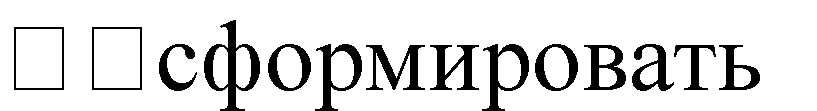    в детях желание заботиться о своем здоровье (формировать заинтересованное отношение к собственному здоровью) путем соблюдения правил здорового образа жизни и организации здоровьесберегающего характера учебной деятельности и общения;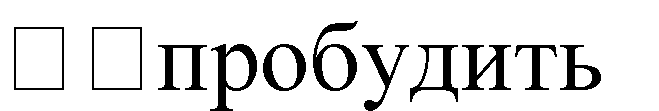 познавательный интерес и бережное отношение к природе; установку на использование здорового питания;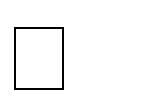 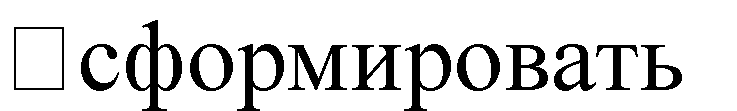 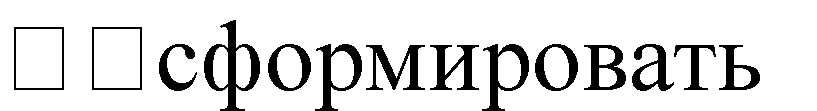 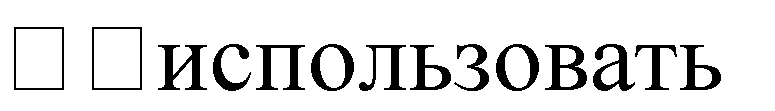 оптимальные двигательные режимы для детей с учетом их возрастных, психологических и иных особенностей, развивать потребность в занятиях физической культурой и спортом;негативное отношение к факторам риска здоровью детей (сниженная двигательная активность, курение, алкоголь, наркотики и другие психоактивные  вещества, инфекционные заболевания;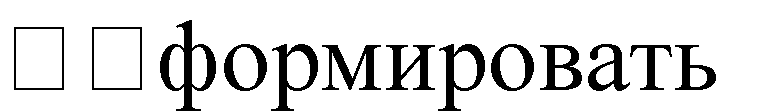 ровать умения противостоять вовлечению в табакокурение, употреблению алкоголя, наркотических и сильнодействующих веществ;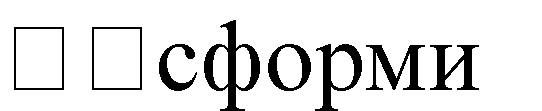 потребность ребёнка безбоязненно обращаться к врачу по любым вопросам, связанным с особенностями роста и развития, состояния здоровья, развитие готовности самостоятельно поддерживать свое здоровье на основе использования навыков личной гигиены;     основы здоровьесберегающей учебной культуры: умений организовывать успешную учебную работу, создавая здоровьесберегающие условия, выбирая адекватные средства и приемы выполнения заданий с учетом индивидуальных особенностей;умения безопасного поведения в окружающей среде и простейшие умения поведения в экстремальных (чрезвычайных) ситуациях.Ценностными ориентирами содержания образования является экологическое образование  и  формирование   экологической компетентности,   экологической культуры. Это означает, что у учащихся формируются не только предметные знания и умения, обеспечивающие им возможность самостоятельно учиться, но и компетенции по организации экологической деятельности как метапредметные, так и личностные результаты.Программа формирования ценности здоровья и здорового образа жизни на уровне начального общего образования сформирована с учётом факторов, оказывающих существенное влияние на состояние здоровья детей:неблагоприятные социальные, экономические и экологические условия;факторы риска, имеющие место в образовательных учреждениях, которые  приводят к дальнейшему ухудшению здоровья детей и подростков от первого к последнему году обучения;чувствительность к воздействиям при одновременной к ним инертности по своей природе, обусловливающей временной разрыв между воздействием и результатом, который может быть значительным, достигая нескольких лет, и тем самым междуначальным и существенным проявлением неблагополучных популяционных сдвигов в здоровье детей и подростков и всего населения страны в целом;активно формируемые в младшем школьном возрасте комплексы знаний, установок, правил поведения, привычек;особенности отношения учащихся младшего школьного возраста к своему здоровью, что связано с отсутствием у детей опыта «нездоровья» (за исключением детей с серьёзными хроническими заболеваниями) и восприятием ребёнком состояния болезни главным образом как ограничения свободы, неспособностью прогнозировать последствия своего отношения к здоровью.Результаты деятельности, обеспечивающей формирование основ экологической культуры, сохранение и укрепление физического, психологического и социального здоровья учащихся на уровне начального общего образования, описание ценностных ориентиров, лежащих в ее основе:формирование представлений об основах экологической культуры на примере экологически сообразного поведения в быту и природе, безопасного для человека и окружающей среды;пробуждение в детях желания заботиться о своем здоровье (формирование заинтересованного отношения к собственному здоровью) путем соблюдения правил здорового образа жизни и организации здоровьесберегающего характера учебной деятельности и общения;формирование познавательного интереса и бережного отношения к природе;формирование установок на использование здорового питания;использование оптимальных двигательных режимов для детей с учетом их возрастных, психологических и иных особенностей, развитие потребности в занятиях физической культурой и спортом;соблюдение здоровьесозидающих режимов дня;формирование негативного отношения к факторам риска здоровью детей (сниженная двигательная активность, курение, алкоголь, наркотики и другие психоактивные вещества, инфекционные заболевания);становление умений противостояния вовлечению в табакокурение, употребление алкоголя, наркотических и сильнодействующих веществ;формирование потребности ребенка безбоязненно обращаться к врачу по любым вопросам, связанным с особенностями роста и развития, состояния здоровья, развитие готовности самостоятельно поддерживать свое здоровье на основе использования навыков личной гигиены;формирование основ здоровьесберегающей учебной культуры: умений организовывать успешную учебную работу, создавая здоровьесберегающие условия, выбирая адекватные средства и приемы выполнения заданий с учетом индивидуальных особенностей;формирование умений безопасного поведения в окружающей среде и простейших умений поведения в экстремальных (чрезвычайных) ситуациях.Экологическое воспитание и образование в школе обладает возможностью целенаправленной, координированной и системной передачи знаний. Накоплен положительный опыт работы по экологическому воспитанию учащихся, совместной деятельности педагогов школы и родителей, сложилась система дополнительного образования на базе школы. Есть необходимость приведения положительного опыта в стройную систему, которая позволит сделать процесс экологического воспитания непрерывным, а значит и более эффективным. Программа экологического образования (далее – Программа) в соответствии с определением ФГОС − комплексная программа формирования у учащихся знаний, установок, личностных ориентиров и норм поведения, способствующих познавательному и эмоциональному развитию ребёнка.Программа направлена на развитие мотивации и готовности учащихся повышать свою экологическую грамотность, действовать предусмотрительно, осознанно придерживаться экологически безопасного образа жизни, вести работу по экологическому просвещению, ценить природу как источник духовного развития, информации, красоты, здоровья, материального благополучия.Главными компонентам формирования экологической культуры учащихся является просветительская работа не только с их родителями (законными представителями), но и с местным сообществом, привлечение к совместной социально-экологической работе с детьми. Предоставляя личностную и профессиональную свободу педагогу, Программа очерчивает основные направления и формы деятельности по формированию личности, обладающей экологической культурой и экологическим мышлением. Программа призвана объединить все образовательные и воспитательные структуры школы, обеспечивающие развитие детей, предусмотрев методическое обеспечение ее выполнения, а также преемственность в воспитании учащихся.Модель организации работы МБОУ «СОШ № 7» по формированию у учащихся начальной школы экологической культуры, здорового и безопасного образа жизниСтруктура системной работы по формированию экологической культуры, здорового и безопасного образа жизни на уровне начального общего образованияНаправления деятельности по здоровьесбережению, обеспечению безопасности и формированию экологической культуры учащихся, отражающие специфику образовательной организации, запросы участников образовательных отношенийМетодика и инструментарий мониторинга достижения планируемых результатов по формированию экологической культуры, культуры здорового и безопасного образа жизни учащихся.Основные результаты реализации программы формированияэкологической культуры, здорового и безопасного образа жизни учащихся оцениваются врамках мониторинговых процедур, предусматривающих выявление: динамики сезонных заболеваний; динамики школьного травматизма; утомляемости учащихся и т.п.Развиваемые у учащихся компетенции в области здоровьесбережения выявляются в процессе урочной и внеурочной деятельности:  на уроках в процессе обсуждения вопросов, связанных с охраной и укреплением здоровья, во внеурочной деятельности в процессе реализации дополнительных программ оздоровительной направленности.Критерии, показатели эффективности деятельностиобразовательного учреждения в части формирования здорового и безопасного образа жизни и экологической культуры учащихсяСоздание банка данных о состоянии здоровья каждого учащегося на всех ступенях образования, который будет использоваться для совершенствования модели медико - педагогического сопровождения учащихся.Сформированность у учащихся устойчивых навыков здорового образа жизни, повышающих успешность обучения и воспитания.Стабилизация здоровья детей, снижение количества случаев травматизма в школе и дома.Снижение заболеваемости всех участников образовательного процесса.Повышение уровня знаний учащихся по вопросам здоровья и его сохранения 6.План работы кабинета здоровьяПсихолого-педагогическая поддержка образовательной деятельностиФормирование культуры здоровьяПросветительская работа с родителями (законными представителями).Сложившаяся система работы с родителями (законными представителями) по вопросам охраны и укрепления здоровья детей направлена на повышение их уровня знаний и включает:проведение соответствующих лекций, семинаров, круглых столов и т. п.;привлечение родителей (законных представителей) к совместной работе по проведению оздоровительных мероприятий и спортивных соревнований;Системная работа на уровне начального общего образования по формированию экологической культуры, здорового и безопасного образа жизни представлена в виде блоков – направлений:4-й этап – выбор средств для совершенствования учебной деятельности.Также для определения путей формирования учебной мотивации полезно будет изучить отношение учащихся к учебным предметам. Для этого можно воспользоваться анкетой для определения мотивации.В нашей школе в каждом классе в течение года проводятся административные работы: входной контроль на определение уровня обучаемости по каждому предмету, рубежный, промежуточный и итоговый контроль.Мотив не может возникнуть сам по себе – необходим внешний толчок (стимул). К числу стимулов познавательного интереса мы отнесем:информационного материала – стимулирующий фактор внешней среды, который возбуждает состояние удивления, озадаченности;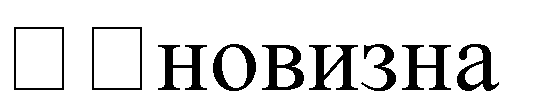 незавершенности теоретических знаний. Учащиеся при изучении того или иного предмета должны понять, что в школе изучаются лишь первоначальные основы науки. Многие школьные темы позволяют ставить новые проблемы; решение некоторых из них непосредственно связано с изучаемым в школе материалом, решение других потребует дополнительных знаний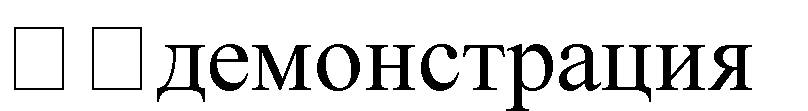 Содержание программыКаждый модуль характеризует деятельность определенного направления программы, характеризует всю деятельность по формированию экологической культуры и экологической компетенции через внедрение инновационных педагогических технологий. Программа реализуется на базе внедряемых учебно-методических комплексов.Модуль 1. Создание среды для учащихся через осмысление цели обучения и овладение учебной деятельностью в единстве с мотивационно-смысловым компонентом, становление которой осуществляется в форме учебного исследования, направленного на самостоятельное осуществление действий.Задача – формирование новой внутренней экологической позиции учащегося, направленной на самостоятельный познавательный поиск, постановку учебных целей, освоение и самостоятельное осуществление контрольных и оценочных действий, формирование учебных ситуаций, направленных на индивидуальную работу, насамопроверку и инициативу в организации учебной деятельности; инструментарий индивидуальные маршруты и карты;Технологии: ИКТ.Формирование учебных экологических ситуаций, направленных на инициацию групповой и коллективной деятельности, направленных на взаимную ответственность, внимательность, формирует интерес к работе своего одноклассника; методологический инструментарий мониторинга экологического воспитания - рефлексивные тесты, диагностики, анкеты;Технологии: ИКТ, исследовательская деятельность.Модуль 2. Реализация совместных образовательных инициатив.Задача модуля - Развитие способов, действий и возможностей переноса инициативы в различные экологические ситуации, качественного преобразования учебных действий, моделирования, контроля и оценки и перехода от самостоятельной постановки учащимися задач к реализации образовательных инициатив.Для учащихся - организации образовательных проб через групповую и коллективную работу во внеурочной деятельности, проведение игры - дебаты, конкурсов, конференций. Технологии: ИКТ, проектная и исследовательская деятельность, инструментарий  - анкеты, отзывы.Модуль	3. Формирование	коммуникативности	и	организация	кооперации	и сотрудничества.Задача модуля - развитию способности проектирования учебной деятельности через построение жизненных планов во временной перспективе, расширение пространства личных образовательных инициатив; ситуация выбора заданий и проектного способа их решения;С овладением коммуникативными средствами происходит и развитие учебного и внеурочного сотрудничества учащихся с педагогами и сверстниками, при этом происходит выход с результативными социальными проектами на социум.Технологии: Проектная и исследовательская деятельность.Инструментарий - карты, анкеты, листы наблюдений, оценка портфолио работ, отзывы и т.д.В основу Программы положены следующие принципы:-актуальности. Он отражает насущные проблемы, связанные с окружающей природой, знакомство учащихся с наиболее важной экологической информацией;-доступности. В соответствии с этим принципом школьникам 5-9 классов предлагается оптимальный для усвоения объем информации, который предполагает сочетание изложения экологической информации теоретического характера с примерами и демонстрациями «из природы», что улучшает его восприятие. Предусматривает использование ситуационных задач с необходимостью выбора и принятия решения, ролевых игр, информационного поиска, рисования, моделирования экологических катастроф.-положительного ориентирования и идентификации. В соответствии с этим принципом уделяется значительное внимание позитивным, с точки зрения экологии, стилям жизни, их благотворному влиянию на человека. Идентификация—устойчивое отождествление себя со значимым другим, стремление быть похожим на него. В подростковом возрасте идентификация является ведущим механизмом развития ценностно-смысловой сферыличности. Он предусматривает выделение основных этапов и блоков, а также их логическую преемственность в процессе его осуществления;-совместного решения личностно и общественно значимых проблем. Личностные и общественные проблемы являются основными стимулами развития человека. Их решение требует не только внешней активности, но и существенной перестройки внутреннего душевного, духовного мира личности, изменения отношений (а отношения и есть ценности) личности к явлениям жизни. Воспитание — это оказываемая значимым другим педагогическая поддержка процесса развития личности воспитанника в процессе совместного решения стоящих перед ним личностно и общественно значимых проблем.-системной деятельности. Определяет преодоление изоляции подростковых сообществ от мира старших и младших и обеспечение их полноценной и своевременную социализацию. В социальном плане подростковый возраст представляет собой переход от зависимого детства к самостоятельной и ответственной взрослости.-преемственности - программа базируется на знаниях и умениях, которые учащиеся приобрели в начальной школе. Соответственно, каждая из программ является логическим продолжением программы предыдущей, развивая основные понятия и создавая мотивационную основу для дальнейшего изучения курса экологии.-сознательности и активности. Направлен на повышение активности учащихся в экологических вопросах, что возможно только при осознании ответственности за свою деятельность. Этот принцип выступает в качестве основополагающего для изучения форм поведения и стилей жизни человека в окружающей среде, позволяет быть активным при организации социальных проб.В основе реализации основной образовательной программы лежит системно- деятельностный подход, который предполагает:—воспитание и развитие качеств личности, отвечающих требованиям информационного общества, инновационной экономики, задачам построения российского гражданского общества на основе принципов толерантности;—формирование соответствующей целям общего образования социальной среды развития учащихся в системе образования, переход к стратегии социального проектирования и конструирования на основе разработки содержания и технологий образования, определяющих пути и способы достижения желаемого уровня (результата) личностного и познавательного развития учащихся;—ориентацию на достижение цели и основного результата образования— развитие на основе освоения универсальных учебных действий, познания и освоения мира личности учащегося, его активной учебно-познавательной деятельности, формирование его готовности к саморазвитию и экологическому непрерывному образованию;—признание решающей роли содержания образования, способов организации образовательной деятельности и учебного сотрудничества в достижении целей личностного и социального развития учащихся;—учёт индивидуальных возрастных, психологических и физиологических особенностей учащихся, роли, значения видов деятельности и форм общения при построении образовательного процесса и определении образовательно-воспитательных целей и путей их достижения;—разнообразие индивидуальных образовательных траекторий и индивидуального развития каждого учащегося, в том числе одарённых детей, детей с ограниченными возможностями здоровья.Для реализации Программы необходимо научно-методическое и организационно- управленческое     сопровождение,     обеспечивающие     и      предполагающие следующие действия:изменение планов воспитательной работы в направлении усиления экологического компонента (педагогические советы, производственные совещания, методические объединения и т.д.);введение основ экологического образования в программы школьных предметов, от биологии до изобразительного искусства (введения эколого-краеведческих компонентов);совершенствование и апробация новых педагогических методик и программ экологической направленности;разработка комплекса учебных программ, определяющих экологическое образование учащихся (учебные предметы и междисциплинарные курсы);организовать курс лекций для учащихся, учителей и родителей по экологической этике и глобальным проблемам окружающей среды;осуществить отбор и подготовку одаренных школьников для участия в олимпиадах, конкурсах, конференциях экологической направленности;разработать программы внеурочной деятельности учащихся (экологические тропы, экскурсии, школьные олимпиады, ролевые игры, эколого-краеведческая работа). Важное значение имеет практическая направленность деятельности учащихся в местном сообществе, ее ориентация на общественно-полезные дела, а также участие школьников в разработке и практическом воплощении собственных экологических проектов. Особое место	занимает	работа	с	родителями,	вовлечение	их	в	процесс	экологического становления учащихся.Подходы к экологизации образования:Естественнонаучный- обучение через знания по предметам: география, биология, химия, физика и обществознание.Натуралистический- изучение природы в природе; в основе его стремление преодолеть отрыв от природы, дать не только знание, но и углубить понимание природы.Этический- пропагандирует нормы поведения, наносящие наименьший ущерб природе (экономия воды, вторичное использование ресурсов).Этнический - стремление использовать опыт этносов, для которых свойственно бесконфликтное сосуществование с природой (в России - древних славян).Гуманистический- решение экологических проблем невозможно без мира во всем мире, соблюдения прав человека.Планирование работы по экологизации образовательного и воспитательного процесса осуществляется ежегодно, в течение учебного года планы корректируются и изменяются по мере необходимости.Экологическое образование формирует следующие ключевые компетентности:компетентность в области общественно-политической деятельности (реализация прав и обязанностей гражданина, выполнение функций гражданина в охране и защите природы своей страны);компетентность в социально-производственной сфере (анализ собственных профессиональных склонностей и возможностей, ориентирование в сфере биотехнологий, приобретение навыков общения и организации труда и т. д.);компетентность в учебно-познавательной деятельности (самостоятельный поиск и получение информации из различных источников, умение ее анализировать, критически мыслить и т. д.);компетентность в эколого-практической деятельности (ориентация и практические навыки существования и сосуществования в реальных природных условиях) и другие.Реализация целей и задач экологического образования и воспитания возможна при создании в Школе целостной системы такого образования, включающей три этапа, которые соответствуют периодам начальной (I-IV классы), основной (V-IX классы) и средней (Х-XI классы) школы. Целостность системы обеспечивается единством учебных и воспитательных требований, преемственностью содержания экологического образования на каждом из этапов, а также единством методических подходов. Основное содержание экологического образования на каждом этапе строится с учетом возрастных особенностей учащихся.Основой методической реализации программы предполагается сочетание практической деятельности школьников с усвоением ими научных знаний в доступной форме.Результаты реализации программы Предметные результаты – освоенный учащимися в ходе изучения учебных предметов опыт специфической для каждой предметной области по получению нового знания, его преобразованию и применению, а также система основополагающих элементов экологического знания, лежащая в основе современной научной картины. Оценка производится по каждой предметной области по таким показателям – качество и степень обученности. Метапредметные результаты характеризуют совместную учебно-познавательную, проектно-исследовательскую деятельность, формирование коммуникативных навыков и опыт социальной и межкультурной коммуникации, т.е. освоенные учащимися универсальные учебные действия (познавательные, регулятивные и коммуникативные) Оцениваются метапредметные результаты - анкетированием, тестированием, рейтинговая оценка исследовательских и проектных работ, применяется оценка исследовательских, проектных работ, портфолио, оценочные листы деятельности учащихся. Также определяется уровень вовлеченности учащихся в данные направления деятельности. Личностные результаты, т.е. готовность и способность учащихся к саморазвитию и самосовершенствованию, сформированность мотивации к учению и познанию у  учащихся и педагогов, высокий уровень вовлеченности учащихся и педагогов в мероприятия школьного, муниципального и регионального уровня в рамках учебной, внеурочной и внешкольной деятельности, а также получение учащимися опыта переживания и позитивного отношения к окружающей природе, ценностного отношения к экологии в целом.Использование образовательных, информационно-коммуникативных технологий и обоснованность их выбораВ школе создаются условия для стабильного повышения качества знаний, умений, навыков и способов деятельности учащихся; развиваются когнитивные, креативные и организационно-деятельностные качества личности с использованием ИКТ;обеспечивается повышение профессиональной компетентности педагогов, формируется конкурентоспособность и положительный имидж современной школы соответственно запросам родителей и учащихся.В школе идёт работа по созданию новой образовательной среды, основным принципом которой становится системно-деятельностный подход к организации образовательного процесса. Таким образом, формируется образовательная среда школы, которая соответствует следующим требованиям:обеспечение целостного развития человеческой природы. Образование в равной степени должно развивать творческие, интеллектуальные, духовные, социальные качества каждого ребенка. В образовательном процессе должны преобладать подходы, направленные на полное развитие социальных и личностных качеств учащихся, поскольку каждого ученика результат педагогической деятельности будет различен;развитие самостоятельной образовательной деятельности учащихся – центральное звено учебного процесса. Здесь важную роль играет не только овладение знаниями, но и применение их на практике, т.е. использование знаний является приоритетным по сравнению с усвоением и воспроизведением. Особую важность приобретает тесная связь обучения с жизнью, четкое сознание, где, как и каким образом полученные знания могут быть использованы на практике;восприятие учителя не как носителя знаний и контролирующего субъекта познаний, а как координатора, организатора самостоятельной познавательной деятельности детей;дифференциация обучения с учетом уровня подготовки по предмету, способностей, интереса к той или иной области, особенностей восприятия информации, с обязательной опорой на предшествующие знания и опыт;обучение в сотрудничестве, использование групповых, коллективных и парных форм работы, совместные размышления и дискуссии.Следовательно, школа должна создать условия для формирования личности, обладающей определенными качествами. Данное положение является не столько задачей содержания обучения, сколько технологии.Оценка эффективности реализации программыОсновные результаты реализации программы оцениваются в рамках мониторинговых процедур, отслеживающих как процесс, так и результативность сформированности экологической культуры и экологической компетенции учащихся. Для эффективного управления внедрения инновационной программы не реже одного раза в год осуществляется:Статистика вовлеченности учащихся в деятельность экологического содержания (урочная и внеурочная деятельность) – увеличение доли учащихся школы.Повышение мотивации у учащихся.Информирование	всех	участников	образовательного	процесса	о	результатах мониторинга.Количество и качество детских творческих, проектных и исследовательских работ.Участие школьников в экологических олимпиадах и конкурсах и их результативность.Динамика участия школьников в экологических олимпиадах и конкурсах.Практическая включенность детей в экологическую деятельность школыРезультаты анкетирования детей.Самооценка и рефлексия (отзывы детей, родителей, общественности)Разные формы оценивания (опросные, оценочные листы, анкеты, тестовые задания по разным предметам)Система экологического воспитания и образования в школе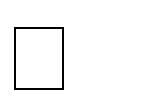 Показателями результативности программы могут служить:Количество и качество детских творческих, проектных и исследовательских работ Участие школьников в экологических олимпиадах и конкурсахДинамика участия школьников в экологических олимпиадах и конкурсах Практическая включенность детей в экологическую деятельность школы Результаты мониторинга и анкетирования детейСамооценка и рефлексия (отзывы детей, рефлексии)Разные формы оценивания (тестовые задания по разным предметам)МЕТОДИКА 2. ЭКОЛОГИЧЕСКАЯ ДЕЯТЕЛЬНОСТЬ.(1-4 классы)Цель: выявление направленности личности в экологической деятельности.Задание: расположите в порядке убывания (в зависимости от их значимости для себя) следующие дела:участие в экологических митингах;работа на даче;туристические походы;забота о домашних животных;выпуск экологической газеты;оформление стенда о природе, ее охране;изготовление скворечника;участие в конкурсе «Природа и фантазия»;экскурсии в природу, по экологической тропе;чтение книг о природе.МЕТОДИКА 4. ИНТЕРЕС К ПРИРОДЕ(1-4 классы).Цель: выявление спектра интересов детей к природе.Задание: ранжируйте (расставьте по степени значимости для себя) характеристики, отражающие Ваш интерес к природе:сбор ягод, грибов, цветов и т.п.;получение вдохновения, наслаждения, положительных эмоций;безграничные возможности открытия чего-то нового, получение новых знаний;купание, загорание;рисование природы;помощь природе в ее охране;пение на природе;игры на природе;нахождение на природе способствует лучшему пониманию себя, самосознанию;исследовательская деятельность в природе.МЕТОДИКА 5. ЦЕННОСТЬ ПРИРОДЫ(1-4классы).Цель: выявление осознания учащимися многосторонней (универсальной) ценности природы, ее компонентов.Задание: расположите по степени значимости для себя, за что Вы цените природу:природа – источник знаний;природа дает представление о прекрасном в жизни;природа дает человеку грибы, ягоды, орехи, другие продукты питания;природа дает человеку древесину;природа – источник вдохновения, творчества для человека;природа (солнце, воздух, вода) способствуют закаливанию, укреплению здоровья человека;природа – это главное богатство народа, страны. 1.3. АнкетыМЕТОДИКА 1.Анкетана определение уровня экологической культуры подростков, старшеклассников.Убеждены ли Вы в необходимости сохранения природы? Почему?Проявляете ли Вы интерес к экологическим проблемам? В чем это выражается?Назовите ведущие экологические проблемы мира, России, Томской областиЧто такое природа?Что такое экология?Что такое охрана природы?Каковы правила поведения человека в природе?Какую ценность имеет природа для человека, Вас лично?Испытываете ли Вы потребность в постоянном общении с природой?Какие экологические, природоохранные дела проводились в Вашей школе?Что Вы сделали и что смогли бы еще сделать полезного по защите природы?Чем привлекает Вас природоохранная деятельность?Какой поступок Ваших товарищей Вы считаете самым хорошим (плохим) по защите природы?Что по Вашему мнению люди могли бы сделать наиболее полезного по охране природы?Какими принципами должен руководствоваться человек, строя свои отношения с природой?Как Вы оцениваете уровень своей экологической культуры?имею низкий уровеньимею средний уровеньимею высокий уровеньзатрудняюсь определить.МЕТОДИКА 5. Диагностика педагогов.Насколько лично ваше поведение экологично.Если решили заниматься экологическим образованием, подумайте, а насколько лично ваше поведение «экологично»? в быту, во время отдыха на природе? Попробуйте искренне (для себя) ответить на следующие вопросы и проанализировать свои ответы. Ставьте баллы от 0 до 3.Часто ли вы общаетесь с природой, и возникает ли у вас потребность в таком общении?Можете ли вы назвать источники экологической опасности, находящиеся вблизи вашего МОУ, вашего дома?Как эти источники экологической опасности могут повлиять на здоровье ваше и ваших детей.Как оценивают специалисты экологическую ситуацию в вашей местности?Одинаково ли вы относитесь ко всем животным или испытываете к некоторым неприязнь? Почему? Проанализируйте причины своего отрицательного отношения к некоторым животным. Возможно, были случаи, когда вы говорили ребенку, взявшему в руки червяка или лягушку: «Сейчас же выбрось эту гадость и вымой руки!»Экономите ли вы электричество, воду, тепло, бумагу? Можете ли объяснить необходимость их экономичного использования.Что вы знаете о глобальных экологических проблемах? Чувствуете ли, чтопотепление климата на планете, кислотные дожди, истощение озонового слоя могут как- то сказаться и на вашем здоровье, на образ жизни. Или считаете, что эти проблемы существует где-то далеко, сами по себе. и вы о них никак не зависитеИспользуете ли вы на своем огороде, дачном участке ядохимикаты? Если да, то знаете ли о последствиях их применения лично для вас и для окружающей среды в целом? Соблюдаете ли правила их применения?Оставляли ли вы после отдыха в лесу, на реке мусор? Задумывались ли над тем, куда он потом девается?Что вы знаете об общественных экологических движениях? Есть ли такие в вашем регионе?Попытайтесь	сформулировать,	что	является	целью	экологического образования ребенка,	и	объяснить		свою		точку	зрения.Что вы понимаете под словом «экология»?3 - высокий уровень знаний 2 - средний уровень знаний 1 - низкий уровень знаний0 - критический уровень знанийМЕТОДИКА 2.Личностный тест.(Попробуй оценить свое отношение к природе по ответам на предлагаемые вопросы. Это отношение во многом зависит от того, насколько ты его осознаешь).Порядок работы. Прочтите вопрос в таблице «Мое отношение к природе», выберите один из трех ответов и запишите на отдельный листок соответствующую оценку в баллах. Полученные баллы в конце работы сложите.Подсчитайте, сколько баллов вы набрали. Сравните результат с приведенными ниже оценками и прочитайте советы.Мое отношение к природеМенее 20 баллов. Очень жаль, но, судя по всему, ни впечатления от общения с природой, ни знакомство с природой через искусство (музыку, литературу, живопись), ни получен- ные знания об окружающем вас мире до сих пор не затронули вашего сердца. Вы эгоистичны по отношению к природе, не осознаете своей связи с ней. Вам необходимо преодолеть чувство оторванности и отчужденности от окружающего вас мира природы. Полезным для вас будет знакомство с историей человека в неразрывной связи с историей природы, ее влиянием на жизнь общества. Кроме того, постарайтесь следовать тем сове- там, которые приведены ниже.От 21 до 29 баллов. Ваше отношение к природе мало осознано и не очень активно. Уделяйте природе больше внимания. Старайтесь найти в ней привлекательные для вас стороны, задумывайтесь над происходящими в природе явлениями, их причинами и следствиями. Знакомьтесь с произведениями искусства, отображающими природу. Обращайте внимание на то, как она влияет на окружающих вас людей. Если вы будете делать это регулярно, ваше отношение к природе, а тем самым и к окружающим вас людям станет более осмысленным и активным.От 30 до 39 баллов. Отношение к природе осознается вами глубоко и правильно. Однако вы понимаете, что некоторые выбранные вами ответы говорят, что не все в этом отношении благополучно. Постарайтесь быть внимательнее к природе и поведению окружающих людей. Активно выступайте в защиту окружающей среды. Чаще интересуйтесь произведениями искусства: читайте, слушайте музыку, знакомьтесь с пейзажной живописью и графикой, работами художников-анималистов. Это поможет сде- лать ваше отношение к природе более глубоким и действенным.Свыше 40 баллов. Ваше отношение к природе недостаточно осмыслено. Ваша эмоциональность нередко мешает критически рассматривать свои мысли, чувства, поступки. Чаще анализируйте их, будьте искренни и самокритичны по отношению к себе и своим действиям.ЗАПОМНИ: если ты хочешь усовершенствовать свое отношение к природе, - а это нужно для твоей жизни, самовоспитания, для того, чтобы принести больше пользы людям и жить интересне6е, - начни выполнять предложенную программу действий в помощь воспитанию и самовоспитанию средствами природы. Работа по программе поможет осуществить это желание. 1.5. СочиненияС целью выявления уровня развития экологического сознания, ценностных экологических ориентаций, экологических знаний, знания норм и правил поведения человека в природе, адекватности экологического сознания и поведения учащихся, эмоциональной отзывчивости личности к природе, экологических интересов и потребностей, способности и потребности к рефлексии своего взаимодействия с природой и т.д., учащимся можно предложить следующую тематику сочинений или сочинений- миниатюр:«С думой о природе»;«Человек и природа – трагедия или гармония?»«Природа – мастерская или храм?»;«За что я люблю природу?»;«Человек в ответе за жизнь на планете»;«Что есть для меня культ природы?»;«Мое отношение к природе»;«На пути в ноосферу»;«Природа в моей жизни»»;«Что такое природа?»;«Наедине с природой»;«Мое представление об экологически культурном человеке»;«От кого человек должен охранять природу?»;«Обойди ромашку на поляне»;«Имеющий в руках цветы, плохого совершить не может»;«Любить природу»;«Человек – царь природы?»;«Охранять природу – значить охранять Родину»;«Природа – творец всех творцов»;«Мыслить глобально, действовать локально»;«Можно ли делить природу на вредную и полезную?»«Красная книга – крик природы о помощи»;«Мое отношение к животным»;«Мое представление о экологических проблемах России»;«Природа – мир, тайник Вселенной»;«Природа – наш дом»;«Твой вклад в дело охраны природы»;«С природой на Вы»;«Человек и природа – проблема старая, как мир»;«Беря у природы, научись отдавать!»;«Понимаешь ли ты природы?»;«За что я люблю природу?»;«Не то, что мните Вы, природа…»;«Природа – общечеловеческая ценность»;«Что мне дает общение с природой?».Программа коррекционной работыВ МБОУ «СОШ № 7» обучаются следующие категории детей с ограниченными возможностями здоровья: учащиеся с задержкой психического развития; учащиеся с умственной отсталостью (интеллектуальными нарушениями). Коррекционная работа с данными учащимися проводится в соответствии с разработанными в школе Адаптированной основной общеобразовательной программой начального общего образования обучающихся с задержкой психического развития МБОУ «СОШ № 7» (вариант 7.1), Адаптированной основной общеобразовательной программой образования обучающихся с легкой умственной отсталостью (интеллектуальными нарушениями) (вариант 1) МБОУ «СОШ № 7», Адаптированной основной общеобразовательной программой образования обучающихся с умеренной, тяжелой и глубокой умственной отсталостью (интеллектуальными нарушениями), тяжелыми и множественными нарушениями развития (вариант 2) МБОУ «СОШ № 7».Программа коррекционной работы направлена на обеспечение коррекции недостатков в физическом и (или) психическом развитии детей с ограниченными возможностями здоровья и оказание помощи детям этой категории в освоении адаптированных общеобразовательных программ.Программа коррекционной работы обеспечивает:выявление особых образовательных потребностей детей с ограниченными возможностями здоровья, обусловленных недостатками в их физическом и (или) психическом развитии;осуществление индивидуально ориентированной психолого-медико-педагогической помощи детям с ограниченными возможностями здоровья с учетом особенностей психофизического развития и индивидуальных возможностей детей (в соответствии с рекомендациями психолого-медико-педагогической комиссии);возможность освоения детьми с ограниченными возможностями здоровья адаптированных общеобразовательных программ и их интеграции в МБОУ «СОШ № 7».Программа коррекционной работы содержит:перечень, содержание и план реализации индивидуально ориентированных коррекционных мероприятий, обеспечивающих удовлетворение особых образовательных потребностей детей с ограниченными возможностями здоровья, их интеграцию в МБОУ«СОШ № 7» и освоение ими адаптированных общеобразовательных программ;систему комплексного психолого-медико-педагогического сопровождения детей с ограниченными возможностями здоровья в условиях образовательной деятельности, включающего психолого-медико-педагогическое обследование детей с целью выявления их особых образовательных потребностей, мониторинг динамики развития детей, их успешности в освоении адаптированных общеобразовательных программ, корректировку коррекционных мероприятий;описание специальных условий обучения и воспитания детей с ограниченными возможностями здоровья, в том числе безбарьерной среды их жизнедеятельности, использование адаптированных общеобразовательных программ и методов обучения и воспитания, специальных учебников, учебных пособий и дидактических материалов, проведение групповых и индивидуальных коррекционных занятий;механизм взаимодействия в разработке и реализации коррекционных мероприятий учителей, специалистов в области коррекционной педагогики, медицинских работников МБОУ «СОШ № 7» и других организаций, специализирующихся в области семьи и других институтов общества, который обеспечивается в единстве урочной, внеурочной и внешкольной деятельности;планируемые результаты коррекционной работы.Цель программы коррекционной работы заключается в определении комплексной системы психолого-медико-педагогической и социальной помощи обучающимся с ОВЗ для успешного освоения адаптированных общеобразовательных программ на основе компенсации первичных нарушений и пропедевтики производных отклонений в развитии, активизации ресурсов социально-психологической адаптации личности ребенка.Задачи программы:определение особых образовательных потребностей учащихся с ОВЗ и оказание им специализированной помощи при освоении адаптированных общеобразовательных программ на уровне начального общего образования;определение оптимальных специальных условий для получения основного общего образования учащимися с ОВЗ, для развития их личностных, познавательных, коммуникативных способностей;разработка и использование индивидуально-ориентированных коррекционных образовательных программ, учебных планов для обучения школьников с ОВЗ с учетом особенностей их психофизического развития, индивидуальных возможностей;реализация комплексного психолого-медико-социального сопровождения обучающихся с ОВЗ (в соответствии с рекомендациями психолого-медико- педагогической комиссии (ПМПК), психолого-медико-педагогического консилиума МБОУ «СОШ № 7» (ПМПк));реализация комплексной системы мероприятий по социальной адаптации учащихся с ОВЗ;обеспечение	сетевого	взаимодействия	специалистов	разного	профиля	в комплексной работе с учащимися с ОВЗ;осуществление информационно-просветительской и консультативной работы с родителями (законными представителями) учащихся с ОВЗ.Принципы, ориентированные на учет особенностей обучающихся с ОВЗ:принцип системности – единство в подходах к диагностике, обучению и коррекции нарушений детей с ОВЗ, взаимодействие учителей и специалистов различного профиля в решении проблем этих детей;принцип обходного пути – формирование новой функциональной системы в обход пострадавшего звена;принцип комплексности – преодоление нарушений должно носить комплексный медико-психолого-педагогический характер и включать совместную работу педагогов и ряда специалистов (учитель-логопед, учитель-дефектолог, педагог-психолог,  медицинский работник, социальный педагог).Индивидуально ориентированные коррекционные направления работы с учащимися с ОВЗОсновные направления коррекционной работы:диагностическое;коррекционно-развивающее;консультативное;информационно-просветительское.Данные направления содержательно раскрываются в разных организационных формах деятельности МБОУ «СОШ № 7» (учебной урочной и внеурочной, внеучебной).Диагностическая работа включает в себя следующее:выявление особых образовательных потребностей учащихся с ОВЗ при освоении адаптированных общеобразовательных программ;проведение	комплексной	социально-психолого-педагогической	диагностики нарушений в психическом и (или) физическом развитии учащихся с ОВЗ;определение уровня актуального и зоны ближайшего развития учащегося с ОВЗ, выявление его резервных возможностей;изучение развития эмоционально-волевой, познавательной, речевой сфер и личностных особенностей учащихся;изучение социальной ситуации развития и условий семейного воспитания ребенка;изучение адаптивных возможностей и уровня социализации ребенка с ОВЗ;мониторинг	динамики	развития,	успешности	освоения	адаптированных общеобразовательных программ.Коррекционно-развивающая работа включает в себя следующее:разработку и реализацию индивидуально ориентированных коррекционных программ; выбор и использование специальных методик, методов и приемов обучения в соответствии с особыми образовательными потребностями учащихся с ОВЗ;организацию и проведение индивидуальных и групповых коррекционно- развивающих занятий, необходимых для преодоления нарушений развития и трудностей обучения;коррекцию и развитие высших психических функций, эмоционально-волевой, познавательной и коммуникативно-речевой сфер;развитие и укрепление зрелых личностных установок, формирование адекватных форм утверждения самостоятельности, личностной автономии;формирование способов регуляции поведения и эмоциональных состояний;развитие форм и навыков личностного общения в группе сверстников, коммуникативной компетенции;социальную защиту ребенка в случаях неблагоприятных условий жизни при психотравмирующих обстоятельствах.Консультативная работа включает в себя следующее:выработку совместных обоснованных рекомендаций по основным направлениям работы с учащимися с ОВЗ, единых для всех участников образовательных отношений;консультирование специалистами педагогов по выбору индивидуально ориентированных методов и приемов работы с учащимися с ОВЗ, отбора и адаптации содержания предметных программ;консультативную помощь семье в вопросах выбора стратегии воспитания и приемов коррекционного обучения ребенка с ОВЗ.Информационно-просветительская работа включает в себя следующее:информационную поддержку образовательной деятельности учащихся с особыми образовательными потребностями, их родителей (законных представителей), педагогических работников;различные формы просветительской деятельности (лекции, беседы, информационные стенды, печатные материалы), направленные на разъяснение родителям (законным представителям), педагогическим работникам – вопросов, связанных с особенностями образовательной деятельности и сопровождения учащихся с ОВЗ;проведение тематических выступлений для педагогов и родителей (законных представителей) по разъяснению индивидуально-типологических особенностей различных категорий детей с ОВЗ.Система комплексного психолого-медико-социального сопровождения и поддержки учащихся с ограниченными возможностями здоровьяДля реализации данного направления в школе работает социально-психологическая служба, создан и функционирует психолого-медико-педагогический консилиум (ПМПк).В образовательном процессе важное место занимают психическое здоровье учащихся, индивидуализация образовательных маршрутов, создание психологически безопасной и комфортной образовательной среды. Целью психолого-медико- педагогического сопровождения является создание социально - психологических условий для развития личности учащихся и их успешного обучения.В ходе сопровождения решаются следующие задачи:систематически	отслеживать	психолого-педагогический	статус	ребенка	и динамику его психологического развития в процессе школьного обучения;формировать у учащихся способности к самопознанию, саморазвитию и самоопределению;создать специальные социально-психологические условия для оказания помощи детям, имеющим проблемы в психологическом развитии, обучении.Механизм взаимодействия различных специалистов в разработке и реализации коррекционных мероприятийДанный механизм предусматривает общую целевую и единую стратегическую направленность работы с учетом вариативно-деятельностной тактики учителей, специалистов в области коррекционной и специальной педагогики и психологии, медицинского работника МБОУ «СОШ № 7», других организаций, осуществляющих образовательную деятельность и институтов общества, реализующийся в единстве урочной, внеурочной и внешкольной деятельности.Такое взаимодействие включает:комплексность в определении и решении проблем ребенка, предоставлении ему квалифицированной помощи специалистов разного профиля;многоаспектный анализ личностного и познавательного развития ребенка;составление комплексных индивидуальных программ общего развития и коррекции отдельных сторон учебно-познавательной, речевой, эмоционально-волевой и личностной сфер ребенка.Формой организационного взаимодействия специалистов МБОУ «СОШ № 7» является психолого-медико-педагогический консилиум (ПМПк), который представляет многопрофильную помощь ребенку и его родителям (законным представителям).В качестве еще одного механизма реализации коррекционной работы следует обозначить социальное партнерство, которое предполагает профессиональное взаимодействие школы с внешними ресурсами (организациями различных ведомств, общественными организациями и другими институтами общества). Социальное партнерство включает:сотрудничество с учреждениями образования и другими ведомствами по вопросам преемственности обучения, развития адаптации, социализации, здоровьесбережения детей с ограниченными возможностями здоровья;сотрудничество со средствами массовой информации;сотрудничество с родительской общественностью.Вопрос о выборе индивидуального образовательного и (или) реабилитационного маршрута ребенка с ограниченными возможностями здоровья, в том числе об определении формы и степени его интеграции в образовательную среду, решается на заседании школьного ПМПк, исходя из потребностей ребенка, с непосредственным участием его родителей (законных представителей). Для детей выстраивается коррекционно-развивающая работа, направленная на постепенное увеличение меры самостоятельности, подчинение своей деятельности поставленной цели при организующей, стимулирующей помощи взрослого; переключение учащихся на практическую деятельность с предметами или на другие облегченные задания, подкрепляющие их веру в собственные силы и т.д.Описание специальных условий обучения и воспитания детей с ограниченными возможностями здоровьяДля организации успешного обучения и воспитания детей с ограниченными возможностями здоровья в школе разрабатываются индивидуальные учебные планы для обучения на дому детей-инвалидов, разработаны адаптированные основные общеобразовательные программы: Адаптированная основная общеобразовательнаяпрограмма начального общего образования обучающихся с задержкой психического развития МБОУ «СОШ № 7» (вариант 7.1), Адаптированная основная общеобразовательная программа образования обучающихся с легкой умственной отсталостью (интеллектуальными нарушениями) (вариант 1) МБОУ «СОШ № 7», Адаптированная основная общеобразовательная программа образования обучающихся с умеренной, тяжелой и глубокой умственной отсталостью (интеллектуальными нарушениями), тяжелыми и множественными нарушениями развития (вариант 2) МБОУ«СОШ № 7»; СИПР (специальные индивидуальные программы развития). В школе имеются отдельные классы для обучения по адаптированным образовательным программам (для учащихся с ЗПР, легкой умственной отсталостью (интеллектуальными нарушениями)), в которых созданы условия для обучения и воспитания детей с ОВЗ, для их успешной социализации.Имеется надлежащая материально-техническая база для обеспечения учебной деятельности учащихся, необходимые специальные учебники и учебно-методические пособия для учащихся с ЗПР, умственной отсталостью (интеллектуальными нарушениями).В целях обеспечения освоения детьми с ограниченными возможностями здоровья в полном объеме адаптированных образовательных программ, а также коррекции недостатков их физического или психического развития в штатное расписание школы введены ставки педагога-психолога, социального педагога, учителя-дефектолога, учителя- логопеда.Для интеграции в единое образовательное пространство школы детей-инвалидов с нарушениями функций опорно-двигательного аппарата в школе обеспечена безбарьерная среда жизнедеятельности.Для обеспечения эффективной интеграции детей в школе проводится информационно-просветительская, разъяснительная работа по вопросам, связанным с особенностями образовательной деятельности данной категории детей, со всеми участниками образовательных отношений – учащимися, имеющими недостатки в развитии, их родителями (законными представителями), педагогическими работниками.Организована специальная подготовка и переподготовка педагогов, работающих по адаптированным образовательным программам.Индивидуальные и групповые коррекционные занятия проводятся учителем- дефектологом, учителем-логопедом, педагогом-психологом в соответствии со специально разработанным графиком их проведения.Планируемые результаты коррекционной работы.Результатом коррекции развития учащихся с ОВЗ может считаться не столько успешное освоение ими адаптированной образовательной программы, сколько освоение жизненно значимых компетенций:развитие адекватных представлений о собственных возможностях и ограничениях, о насущно необходимом жизнеобеспечении, способности вступать в коммуникацию со взрослыми по вопросам медицинского сопровождения и созданию специальных условий для пребывания в школе, своих нуждах и правах в организации обучения;овладение социально-бытовыми умениями, используемыми в повседневной жизни;овладение навыками коммуникации;дифференциация и осмысление картины мира и ее временно- пространственной организации;осмысление своего социального окружения и освоение соответствующих возрасту системы ценностей и социальных ролей.Стремление к самостоятельности и независимости в быту. Овладение навыками самообслуживания: дома и в школе. Умение включаться в разнообразные повседневные дела.Умение принимать посильное участие, брать на себя ответственность в каких-то областях домашней жизни.Представления об устройстве школьной жизни.Умение ориентироваться в пространстве школы, в расписании занятий.Готовность попросить о помощи в случае затруднений.Готовность включаться в разнообразные повседневные школьные дела и принимать в них посильное участие, брать на себя ответственность.Понимание значения праздника дома и в школе, того, что праздники бывают разными.Стремление порадовать близких.Стремление участвовать в подготовке и проведении праздникаУмение решать актуальные жизненные задачи, используя коммуникацию как средство достижения цели (вербальную, невербальную).Умение начать и поддержать разговор, задать вопрос, выразить свои намерения, просьбу, пожелание, опасения, завершить разговор.Умение	корректно	выразить	отказ	и	недовольство, благодарность, сочувствие и т.д.Умение получать и уточнять информацию от собеседника. Освоение культурных форм выражения своих чувств.Расширение круга ситуаций, в которых обучающийся может использовать коммуникацию как средство достижения цели.Умение	передать	свои	впечатления,	соображения, умозаключения так, чтобы быть понятым другим человекомУмение принимать и включать в свой личный опыт жизненный опыт других людей.Умение делиться своими воспоминаниями, впечатлениями и планами с другими людьми.Адекватность бытового поведения учащегося с точки зрения опасности для себя и ля окружающих.Использование вещей в соответствии с их функциями, принятым порядком и характером ситуации.Расширение и накопление знакомых и разнообразно освоенных мест за пределами дома и школы: двор, дача, лес, парк,	речка,	городские	и	загородные достопримечательности и др.Активность во взаимодействии с миром, понимание собственной результативности.Накопление опыта освоения нового при помощи экскурсий и путешествий.Умение накапливать личные впечатления, связанные с явлением окружающего мира, упорядочивать их во времени и пространстве.Умение устанавливать взаимосвязь порядка природного и уклада собственной жизни в семье и в школе, вести себя в быту сообразно этому пониманию.Умение устанавливать взаимосвязь порядка общественного и уклада собственной жизни в семье и в школе, соответствовать этому порядку.Прогресс в развитии любознательности, способности замечать новое, задавать вопросы, включаться в совместную со взрослыми исследовательскую деятельность.В качестве показателей результативности и эффективности коррекционной работырассматриваются:динамика индивидуальных достижений учащихся с ОВЗ по освоению адаптированных общеобразовательных программ;создание	необходимых	условий	для	обеспечения	доступности	качественного образования для детей с ограниченными возможностями здоровья;сравнительная   характеристика  данных  медико-психологической	и педагогической диагностики учащихся с ОВЗ на разных этапах обучения;количество специалистов, привлекаемых к индивидуальной и групповой работе с детьми с ОВЗ.другие соответствующие показатели.3. Организационный раздел6.1.	Учебный план начального общего образованияУчебный план МБОУ «СОШ  № 7», реализующей основную образовательную программу начального общего образования, определяет перечень, трудоемкость, последовательность и распределение по периодам обучения учебных предметов, формы промежуточной аттестации обучающихся.Учебный план обеспечивает преподавание и изучение государственного языка Российской Федерации, возможность преподавания и изучения русского языка как родного.Учебный  план  муниципального  бюджетного  общеобразовательного  учреждения«Средняя общеобразовательная школа № 7 р. п. Култук» для начального общего образования разработан на 5-дневную учебную неделю в 1-4 классах. В соответствии с Санитарно-эпидемиологическими требованиями к условиям и организации обучения в общеобразовательных учреждениях СанПиН 2.4.2. 2821 – 10, утвержденными постановлением Главного государственного санитарного врача Российской Федерации от 29.12.2010 г. № 189 (с изменениями и дополнениями), максимально допустимая аудиторная недельная учебная нагрузка при 5-дневной учебной неделе в 1-х классах – 21 час, во 2-4-х классах – 23 часа. Продолжительность урока в 1-х классах в сентябре-октябре составляет 35 минут (по три урока в день), в ноябре-декабре -35 минут (по четыре урока в день), во втором полугодии – 40 минут (по четыре урока в день); во 2-4-х классах в течение всего учебного года -  40 минут. Продолжительность учебного года в 1-х классах33 недели, во 2-4-х классах - 34 недели.Организация образовательной деятельности регламентируется годовым календарным учебным графиком. Для учащихся 1-4-х классов учебный год делится на четыре учебных четверти. В середине третьей четверти предусмотрены дополнительные недельные каникулы для первоклассников. Учебные занятия организованы в одну смену, начало занятий – в 8.00.Объем домашних заданий (по всем предметам) должен быть таким, чтобы затраты времени на его выполнение во 2-3 классах не превышали 1,5 астрономических часа, в 4 классах - 2 астрономических часа. В первых классах домашнее задание не дается.Изучение учебных предметов организуется с использованием учебников, включенных в Федеральный перечень (Приказ Министерства просвещения Российской Федерации от 28.12.2018 № 345 «О федеральном перечне учебников, рекомендуемых к использованию при реализации имеющих государственную аккредитацию образовательных программ начального общего, основного общего и среднего общего образования»).Структура учебного плана представлена обязательной частью и частью, формируемой участниками образовательных отношений.Обязательная часть учебного плана отражает содержание образования, которое обеспечивает достижение важнейших целей современного начального общего образования:формирование гражданской идентичности обучающихся, приобщение их к общекультурным, национальным и этнокультурным ценностям;готовность обучающихся к продолжению образования на последующих уровнях основного общего образования, их приобщение к информационным технологиям;формирование здорового образа жизни, элементарных правил поведения в экстремальных ситуациях;личностное развитие обучающегося в соответствии с его индивидуальностью.Часть учебного плана, формируемая участниками образовательных отношений, в 2019-2020 учебном году отведена на увеличение количества учебных часов, предусмотренных на изучение русского языка (по 1 час/нед. в 1-4 классах).Формы промежуточной аттестации обучающихся.Промежуточная аттестация обучающихся 2-4 классов осуществляется по завершении каждого учебного года. В первом классе промежуточная аттестация не проводится. Формой промежуточной аттестации является итоговая отметка за учебный год на основе четвертных итоговых отметок. Итоговая годовая отметка представляет собой среднее арифметическое четвертных отметок.В соответствии с решением педагогического совета школы по всем предметам учебного плана, кроме предметов «Музыка» и «Основы религиозных культур и светской этики», текущее оценивание и отметка за промежуточную аттестацию осуществляется по пятибалльной системе. Текущее оценивание предметов «Музыка» и «Основы религиозных культур и светской этики» осуществляется качественно, без фиксации отметки в журнале. Для промежуточной аттестации по данным предметам, а также в качестве четвертной отметки используется отметка «зачтено»/ «не зачтено». Для получения отметки «зачтено» обучающийся должен успешно освоить не менее половины программного материала курса.Учебный планфилиала МБОУ «СОШ №7» в д. БыстраяУчебный планфилиала МБОУ «СОШ №7» в с. ТибельтиОценочные и методические материалыПлан внеурочной деятельности, календарныйучебный графикПод внеурочной деятельностью учащихся МБОУ «СОШ № 7» при получении начального общего образования понимается образовательная деятельность, осуществляемая в формах, отличных от урочной, и направленная на достижение планируемых результатов освоения Основной образовательной программы начального общего образования МБОУ «СОШ № 7».План внеурочной деятельности является организационным механизмом реализации внеурочной деятельности в МБОУ «СОШ № 7».Цели внеурочной деятельности при получении начального общего образования:Обеспечение соответствующей возрасту адаптации ребёнка в школе, создание благоприятных условий для развития ребёнка, учёт его возрастных и индивидуальных особенностей.Создание условий для:приобретения школьником социального знания (знания об общественных нормах, об устройстве общества, о социально одобряемых и неодобряемых формах поведения в обществе);получения школьником опыта переживания и позитивного отношения к базовым ценностям общества;получение школьником опыта самостоятельного общественного действия.Задачи внеурочной деятельности:воспитание нравственных чувств и этического сознания;воспитание трудолюбия, творческого отношения к учению, труду, жизни;воспитание ценностного отношения к природе, окружающей среде;воспитание ценностного отношения к прекрасному, формирование представлений об эстетических идеалах и ценностях;воспитание гражданственности и патриотизма.В 2019-2020 учебном году школой будет использована интегрированная (комбинированная) модель организации внеурочной деятельности учащихся, совмещающая ресурсы ОУ и библиотеки д. Быстрая, на базе которой организовано проведение занятий кружка «В гостях у книжки» (1 час/нед.). Большинство же направлений кружковой работы, проектной деятельности будут реализованы непосредственно педагогами МБОУ «СОШ № 7». В р. п. Култук отсутствуют учреждения дополнительного образования детей и специалисты с музыкальным, техническим, хореографическим и другим профессиональным образованием, которые могли бы быть использованы в качестве кадрового ресурса для организации внеурочной деятельности. Вместе с тем, в самой школе есть педагоги, обладающие необходимой квалификацией и опытом работы. В школе действует Детский инновационный Центр «Лазурит», основным направлением работы которого является приобщение детей к краеведческой исследовательской деятельности. В состав ДИЦ «Лазурит» входят Детская исследовательская лаборатория и школьный Музейно-образовательный центр. Педагоги ДИЦ «Лазурит» имеют большой опыт организации краеведческой исследовательскойдеятельности и подготовили большое количество лауреатов детских научно-практических конференций всех уровней, включая федеральный. Для реализации остальных направлений внеурочной деятельности в школе также имеются специалисты с профильным образованием, большим опытом и высокими результатами работы с учащимися.В соответствии с требованиями Стандарта внеурочная деятельность организуется по направлениям развития личности (духовно-нравственное, социальное, общеинтеллектуальное, общекультурное, спортивно-оздоровительное).Помимо занятий внеурочной деятельности, предусмотренных данным планом, учащиеся начальной школы имеют возможность участвовать в различных мероприятиях в рамках реализации планов воспитательной работы классных руководителей, в олимпиадах, интеллектуальных и творческих конкурсах, предметных неделях, конференциях, фестивалях, летних исследовательских экспедициях и т.п. С учетом участия в данных мероприятиях, лагере дневного пребывания, а также посещения занятий в детско-юношеской спортивной школе, детской школе искусств и в других учреждениях, реализующих программы дополнительного образования, на одного ребенка в среднем приходится по 10 часов внеурочной деятельности в неделю.Программы внеурочной деятельности разработаны в 1 классе на 33, во 2-4 классахна 34 учебные недели.Внеурочные занятия проводятся как в классах, так и с межклассными группами детей, сформированными в соответствии с выбором учащихся и их родителей (законных представителей), после учебных занятий с перерывом в 45 минут в соответствии с требованиями СанПиН 2.4.2. 2821 – 10. В занятиях внеурочной деятельности, предусмотренных данным планом, имеют возможность принимать участие дети с ОВЗ, обучающиеся по адаптированным образовательным программам.Содержание занятий, предусмотренных в рамках внеурочной деятельности, сформировано с учётом пожеланий учащихся и их родителей (законных представителей) и с учетом условий и традиций школы.Особое географическое положение поселка Култук (он находится на берегу озера Байкал), его уникальные природа и история обусловили то, что приоритетными направлениями работы школы являются экологическое образование, приобщение детей к духовным ценностям родного края, воспитание потребности в изучении и сохранении его природы и культуры. Это нашло отражение и в предлагаемых детям программах внеурочной деятельности: программах кружков «Люби и знай свой край родной», «Юный турист». Инженерно-технический профиль курсов внеурочной деятельности реализуется через программы «Робототехника: первые шаги», «Конструирование Cuboro».  Учащимися и их родителями также востребованы спортивные программы, которые формируют   основы   здорового   образа   жизни   («Веселые   старты»,   «Хореография»,«Пионербол»), и социальные программы, формирующие основы безопасного поведения обучающихся («Юный турист», «Все цвета кроме черного»). Большой интерес у учащихся вызывают  занятия  по  программам     «Волшебная  иголочка»,   «В   мире  информатики»,«Занимательная математика», «Почитайка», «Шахматы». Эстетическое воспитание обучающихся реализуется на основе программы «Художественное творчество: станем волшебниками», а также через занятия в школьном театре «Петрушка». Таким образом,при организации внеурочной деятельности учащихся учтены все основные направления развития личности.Рабочие программы педагогов по организации внеурочной деятельности составлены из расчета 50% - теория, 50% - практические занятия. Внеурочная деятельность реализуется посредством различных форм организации: экскурсии, кружки, секции, конкурсы, соревнования, поисковые и научные исследования, общественно полезные практики, социальное проектирование и т. д. При проведении внеурочной деятельности используются учебные кабинеты, спортзал, стадион, школьный Музейно-образовательный центр, Детская исследовательская лаборатория, библиотека.План внеурочной деятельности- на базе МБОУ «СОШ № 7»:- с использованием ресурсов (в том числе финансирования) библиотеки д.Быстрая:Календарный учебный графикКак в течение учебной недели, так в течение учебного года при реализации ООП НОО чередуется урочная и внеурочная деятельность. В течение учебного дня первая его половина отведена урочной деятельности; занятия внеурочной деятельности проводятся во второй половине дня после перерыва в 45 минут. В течение учебного года часть каникулярного времени также отводится на организацию внеурочной занятости (работа кружков, клубов, спортивных секций, летнего оздоровительного лагеря дневного пребывания и др.).Система условий реализации основной образовательной программы в соответствии с требованиями СтандартаСистема условий реализации Основной образовательной программы начального общего образования МБОУ «СОШ № 7» (далее - система условий) разработана на основе соответствующих требований ФГОС НОО и обеспечивает достижение планируемых результатов ООП НОО.Система условий учитывает организационную структуру школы, а также ее взаимодействие с социальными партнерами (как внутри системы образования, так и в рамках межведомственного взаимодействия).Система условий содержит:описание имеющихся условий: кадровых, психолого-педагогических, финансовых, материально-технических, информационно-методических;обоснование необходимых изменений в имеющихся условиях в соответствие с приоритетами ООП НОО МБОУ «СОШ № 7»;механизмы достижения целевых ориентиров в системе условий;сетевой график (дорожную карту) по формированию необходимой системы условий;контроль состояния системы условий.Кадровые условия реализации основной образовательной программы начального общего образования.Требования	к	кадровым	условиям	реализации	основной	образовательной программы начального общего образования включают:укомплектованность организации, осуществляющей образовательную деятельность педагогическими, руководящими и иными работниками;уровень	квалификации	педагогических	и	иных	работников	организации, осуществляющей образовательную деятельность;непрерывность профессионального развития педагогических работников организации, осуществляющей образовательную деятельность.Психолого-педагогические условия реализации основной образовательной программы начального общего образованияобеспечивают:преемственность содержания и форм организации образовательной деятельности по отношению к дошкольному образованию;учет специфики возрастного психофизического развития учащихся; формирование и развитие психолого-педагогической компетентности педагогических и административных работников, родителей;вариативность направлений психолого-педагогического сопровождения участников образовательных отношений (сохранение и укрепление психологического здоровья учащихся; формирование ценности здоровья и безопасного образа жизни; дифференциация и индивидуализация обучения; мониторинг возможностей и способностей учащихся, выявление и поддержка одаренных детей, детей с ограниченными возможностями здоровья; формирование коммуникативных навыков в разновозрастной среде и среде сверстников; поддержка детских объединений, ученического самоуправления);диверсификацию уровней психолого-педагогического сопровождения (индивидуальный, групповой, уровень класса, уровень организации);вариативность форм психолого-педагогического сопровождения участников образовательных отношений (профилактика, диагностика, консультирование, коррекционная работа, развивающая работа, просвещение, экспертиза).Финансовые условия реализации основной образовательной программы начального общего образованияВ соответствии с положениями ФГОС НОО (п. 24) к финансовым условиям относятся следующие:обеспечение возможность исполнения требований Стандарта;обеспечение реализации обязательной части ООП НОО и части, формируемой участниками образовательных отношений вне зависимости от количества учебных дней в неделю;отражение структуры и объема расходов, необходимых для реализации ООП  НОО и достижения планируемых результатов, а также механизм их формирования.Ежегодный объём финансирования ООП НОО уточняется при формировании бюджета   и   муниципального   задания.   При   финансировании   в МБОУ   «СОШ    №  7» используется нормативно-подушевой принцип, в основу которого положен норматив финансирования реализации ООП НОО в расчёте на одного обучающегося.Материально-технические условия реализации основной образовательной программы начального общего образованияВ соответствии с положениями ФГОС НОО (п. 25) материально-технические условия реализации ООП НОО должны обеспечивать:возможность достижения учащимися установленных Стандартом требований к результатам освоения основной образовательной программы начального общего образования;соблюдение: санитарно-гигиенических норм осуществления образовательной деятельности; санитарно-бытовых условий; социально-бытовых условий; пожарной и электробезопасности; требований охраны труда; своевременных сроков и необходимых объемов текущего и капитального ремонта;возможность для беспрепятственного доступа учащихся сограниченными возможностями здоровья к объектам инфраструктуры МБОУ «СОШ № 7».Анализ выполнения основных показателей обеспечения реализации ФГОС НОО по данному критерию.Таким образом, материально-технические условия МБОУ «СОШ № 7» в целом обеспечивают возможность достижения учащимися установленных Стандартомтребований к результатам освоения основной образовательной программы начального общего образования.Информационно-методические условия реализации основной образовательнойпрограммы.В соответствии с положениями ФГОС НОО (п. 26, п. 27) созданные информационно-методические условия реализации ООП НОО направлены на обеспечение широкого, постоянного и устойчивого доступа для всех участников образовательных отношений к любой информации, связанной с реализацией ООП НОО МБОУ «СОШ № 7», планируемыми результатами, организацией образовательной деятельности и условиями ее осуществления; обеспечение доступа к печатным и электронным образовательным ресурсам (ЭОР), в том числе к электронным образовательным ресурсам, размещенным в федеральных и региональных базах данных ЭОР.Требования к условиям информационно-образовательной среды включают:совокупность технологических средств (компьютеры, базы данных, коммуникационные каналы, программные продукты и др.), культурные и организационные формы информационного взаимодействия, компетентность участников образовательных отношений в решении учебно-познавательных и профессиональных задач с применением информационно-коммуникационных технологий (ИКТ), а также наличие служб поддержки применения ИКТ;возможность осуществлять в электронной (цифровой) форме следующие виды деятельности:планирование образовательной деятельности;размещение и сохранение материалов образовательной деятельности, в том числе работ учащихся и педагогов, используемых участниками образовательных отношений информационных ресурсов;фиксацию хода образовательной деятельности и результатов освоения основной образовательной программы начального общего образования;взаимодействие	между	участниками	образовательных	отношений,	в	том	числе дистанционное	посредством	сети	Интернет,	возможность	использования	данных,формируемых в ходе образовательной деятельности для решения задач управления образовательной деятельностью;контролируемый доступ участников образовательных отношений к информационным образовательным ресурсам в сети Интернет (ограничение доступа к информации, несовместимой с задачами духовно-нравственного развития и воспитания учащихся);взаимодействие МБОУ «СОШ № 7» с органами, осуществляющими управление в сфере образования, и с другими организациями, осуществляющими образовательную деятельность.Требования к учебно-методическому обеспечению образовательной деятельности включают:параметры комплектности оснащения образовательной деятельности с учетом достижения целей и планируемых результатов освоения ООП НОО;параметры	качества	обеспечения	образовательной	деятельности	с	учетом достижения целей и планируемых результатов освоения ООП НОО.Анализ выполнения основных показателей реализации ФГОС НОО по критерию учебно-методического обеспечения.Анализ выполнения основных показателей обеспечения реализации ФГОС НОО по критерию создания и функционирования информационно-образовательнойсреды.Механизмы достижения целевых ориентиров в системе условий.Механизмом достижения целевых ориентиров по реализации ООП НОО МБОУ«СОШ № 7» является разработка и выполнение сетевого графика (дорожной карты) по формированию необходимой системы условий реализации ООП НОО, а также мониторинг, оценка и коррекция реализации промежуточных этапов выполнения разработанного графика. Мониторинг достижения целевых ориентиров осуществляется администрацией школы и педагогическими работниками в пределах должностных обязанностей и компетенции, в соответствии с планом контроля состояния системы условий.Интегративным результатом выполнения требований основной образовательной программы МБОУ «СОШ № 7» является создание и поддержание развивающей образовательной среды, адекватной задачам достижения личностного, социального, познавательного (интеллектуального), коммуникативного, эстетического, физического, трудового развития учащихся. Созданные в МБОУ «СОШ № 7» условия:в целом соответствуют требованиям ФГОС НОО;обеспечивают достижение планируемых результатов освоения основной образовательной программы МБОУ «СОШ № 7» и реализацию предусмотренных в ней образовательных программ;учитывают особенности школы, ее организационную структуру, запросы участников образовательных отношений.Система условий реализации ООП НОО МБОУ «СОШ № 7» базируется на результатах проведенной в ходе разработки программы комплексной аналитико- обобщающей и прогностической работы, включающей:анализ имеющихся в МБОУ «СОШ № 7» условий и ресурсов реализации основной образовательной программы начального общего образования;установление степени их соответствия требованиям ФГОС, а также целям и задачам основной образовательной программы начального общего образования, сформированным с учетом потребностей всех участников образовательных отношений;выявление проблемных зон и установление необходимых изменений в имеющихся условиях для приведения их в соответствие с требованиями ФГОС;разработку с привлечением всех участников образовательных отношений механизмов достижения целевых ориентиров в системе условий;разработку сетевого графика (дорожной карты) создания необходимой системы условий;разработку механизмов мониторинга, оценки и коррекции реализации промежуточных этапов разработанного графика (дорожной карты).Сетевой график (дорожная карта) по формированию необходимой системы условий реализации основной образовательной программыКонтроль состояния системы условийОбязательные формы и методы контроляИные формы учета достиженийИные формы учета достиженийтекущее оценивание, диагностические процедурыурочная деятельностьвнеурочная деятельность- устный опрос- анализ динамики текущей- участие в- письменнаяуспеваемостивыставках,- самостоятельная работаконкурсах,- диктантысоревнованиях- контрольное списывание- активность в- тестовые заданияпроектах и- изложениепрограммах- докладвнеурочной- творческая работадеятельности- контроль техники чтения- творческий отчет-	диагностическаяконтрольная работа- анализ психолого-педагогических исследований- анализ психолого-педагогических исследованийКлассЛичностные УУДРегулятивные УУДПознавательные УУДКоммуникативные УУД1 класс1. Ценить и приниматьОрганизовывать свое рабочее место под руководством учителя.Определять цель выполнения заданий на уроке, во внеурочнойдеятельности, в жизненных ситуациях под руководством учителя.Определять план выполнения заданий на уроках, внеурочнойдеятельности, жизненных ситуациях под руководством учителя.Использовать в своейдеятельности простейшие приборы: линейку, треугольник и т.д.Ориентироваться в учебнике: определять умения, которые будут сформированы на основеизучения данного раздела.Отвечать на простые вопросы учителя, находить нужную информацию в учебнике.Сравнивать предметы, объекты: находить общее и различие.Группировать предметы, объекты на основе существенных признаков.Подробно пересказывать прочитанное или прослушанное; определять тему.Участвовать в диалоге на уроке и в жизненных ситуациях.Отвечать на вопросы учителя, товарищей по классу.Соблюдать простейшие нормы речевого этикета: здороваться, прощаться, благодарить.Слушать и понимать речь других.Участвовать в паре.следующие базовыеОрганизовывать свое рабочее место под руководством учителя.Определять цель выполнения заданий на уроке, во внеурочнойдеятельности, в жизненных ситуациях под руководством учителя.Определять план выполнения заданий на уроках, внеурочнойдеятельности, жизненных ситуациях под руководством учителя.Использовать в своейдеятельности простейшие приборы: линейку, треугольник и т.д.Ориентироваться в учебнике: определять умения, которые будут сформированы на основеизучения данного раздела.Отвечать на простые вопросы учителя, находить нужную информацию в учебнике.Сравнивать предметы, объекты: находить общее и различие.Группировать предметы, объекты на основе существенных признаков.Подробно пересказывать прочитанное или прослушанное; определять тему.Участвовать в диалоге на уроке и в жизненных ситуациях.Отвечать на вопросы учителя, товарищей по классу.Соблюдать простейшие нормы речевого этикета: здороваться, прощаться, благодарить.Слушать и понимать речь других.Участвовать в паре.ценности: «добро»,Организовывать свое рабочее место под руководством учителя.Определять цель выполнения заданий на уроке, во внеурочнойдеятельности, в жизненных ситуациях под руководством учителя.Определять план выполнения заданий на уроках, внеурочнойдеятельности, жизненных ситуациях под руководством учителя.Использовать в своейдеятельности простейшие приборы: линейку, треугольник и т.д.Ориентироваться в учебнике: определять умения, которые будут сформированы на основеизучения данного раздела.Отвечать на простые вопросы учителя, находить нужную информацию в учебнике.Сравнивать предметы, объекты: находить общее и различие.Группировать предметы, объекты на основе существенных признаков.Подробно пересказывать прочитанное или прослушанное; определять тему.Участвовать в диалоге на уроке и в жизненных ситуациях.Отвечать на вопросы учителя, товарищей по классу.Соблюдать простейшие нормы речевого этикета: здороваться, прощаться, благодарить.Слушать и понимать речь других.Участвовать в паре.«терпение», «родина»,Организовывать свое рабочее место под руководством учителя.Определять цель выполнения заданий на уроке, во внеурочнойдеятельности, в жизненных ситуациях под руководством учителя.Определять план выполнения заданий на уроках, внеурочнойдеятельности, жизненных ситуациях под руководством учителя.Использовать в своейдеятельности простейшие приборы: линейку, треугольник и т.д.Ориентироваться в учебнике: определять умения, которые будут сформированы на основеизучения данного раздела.Отвечать на простые вопросы учителя, находить нужную информацию в учебнике.Сравнивать предметы, объекты: находить общее и различие.Группировать предметы, объекты на основе существенных признаков.Подробно пересказывать прочитанное или прослушанное; определять тему.Участвовать в диалоге на уроке и в жизненных ситуациях.Отвечать на вопросы учителя, товарищей по классу.Соблюдать простейшие нормы речевого этикета: здороваться, прощаться, благодарить.Слушать и понимать речь других.Участвовать в паре.«природа», «семья».Организовывать свое рабочее место под руководством учителя.Определять цель выполнения заданий на уроке, во внеурочнойдеятельности, в жизненных ситуациях под руководством учителя.Определять план выполнения заданий на уроках, внеурочнойдеятельности, жизненных ситуациях под руководством учителя.Использовать в своейдеятельности простейшие приборы: линейку, треугольник и т.д.Ориентироваться в учебнике: определять умения, которые будут сформированы на основеизучения данного раздела.Отвечать на простые вопросы учителя, находить нужную информацию в учебнике.Сравнивать предметы, объекты: находить общее и различие.Группировать предметы, объекты на основе существенных признаков.Подробно пересказывать прочитанное или прослушанное; определять тему.Участвовать в диалоге на уроке и в жизненных ситуациях.Отвечать на вопросы учителя, товарищей по классу.Соблюдать простейшие нормы речевого этикета: здороваться, прощаться, благодарить.Слушать и понимать речь других.Участвовать в паре.2. Уважать к своей семье, кОрганизовывать свое рабочее место под руководством учителя.Определять цель выполнения заданий на уроке, во внеурочнойдеятельности, в жизненных ситуациях под руководством учителя.Определять план выполнения заданий на уроках, внеурочнойдеятельности, жизненных ситуациях под руководством учителя.Использовать в своейдеятельности простейшие приборы: линейку, треугольник и т.д.Ориентироваться в учебнике: определять умения, которые будут сформированы на основеизучения данного раздела.Отвечать на простые вопросы учителя, находить нужную информацию в учебнике.Сравнивать предметы, объекты: находить общее и различие.Группировать предметы, объекты на основе существенных признаков.Подробно пересказывать прочитанное или прослушанное; определять тему.Участвовать в диалоге на уроке и в жизненных ситуациях.Отвечать на вопросы учителя, товарищей по классу.Соблюдать простейшие нормы речевого этикета: здороваться, прощаться, благодарить.Слушать и понимать речь других.Участвовать в паре.своим родственникам,Организовывать свое рабочее место под руководством учителя.Определять цель выполнения заданий на уроке, во внеурочнойдеятельности, в жизненных ситуациях под руководством учителя.Определять план выполнения заданий на уроках, внеурочнойдеятельности, жизненных ситуациях под руководством учителя.Использовать в своейдеятельности простейшие приборы: линейку, треугольник и т.д.Ориентироваться в учебнике: определять умения, которые будут сформированы на основеизучения данного раздела.Отвечать на простые вопросы учителя, находить нужную информацию в учебнике.Сравнивать предметы, объекты: находить общее и различие.Группировать предметы, объекты на основе существенных признаков.Подробно пересказывать прочитанное или прослушанное; определять тему.Участвовать в диалоге на уроке и в жизненных ситуациях.Отвечать на вопросы учителя, товарищей по классу.Соблюдать простейшие нормы речевого этикета: здороваться, прощаться, благодарить.Слушать и понимать речь других.Участвовать в паре.любовь к родителям.Организовывать свое рабочее место под руководством учителя.Определять цель выполнения заданий на уроке, во внеурочнойдеятельности, в жизненных ситуациях под руководством учителя.Определять план выполнения заданий на уроках, внеурочнойдеятельности, жизненных ситуациях под руководством учителя.Использовать в своейдеятельности простейшие приборы: линейку, треугольник и т.д.Ориентироваться в учебнике: определять умения, которые будут сформированы на основеизучения данного раздела.Отвечать на простые вопросы учителя, находить нужную информацию в учебнике.Сравнивать предметы, объекты: находить общее и различие.Группировать предметы, объекты на основе существенных признаков.Подробно пересказывать прочитанное или прослушанное; определять тему.Участвовать в диалоге на уроке и в жизненных ситуациях.Отвечать на вопросы учителя, товарищей по классу.Соблюдать простейшие нормы речевого этикета: здороваться, прощаться, благодарить.Слушать и понимать речь других.Участвовать в паре.3. Освоить роли ученика;Организовывать свое рабочее место под руководством учителя.Определять цель выполнения заданий на уроке, во внеурочнойдеятельности, в жизненных ситуациях под руководством учителя.Определять план выполнения заданий на уроках, внеурочнойдеятельности, жизненных ситуациях под руководством учителя.Использовать в своейдеятельности простейшие приборы: линейку, треугольник и т.д.Ориентироваться в учебнике: определять умения, которые будут сформированы на основеизучения данного раздела.Отвечать на простые вопросы учителя, находить нужную информацию в учебнике.Сравнивать предметы, объекты: находить общее и различие.Группировать предметы, объекты на основе существенных признаков.Подробно пересказывать прочитанное или прослушанное; определять тему.Участвовать в диалоге на уроке и в жизненных ситуациях.Отвечать на вопросы учителя, товарищей по классу.Соблюдать простейшие нормы речевого этикета: здороваться, прощаться, благодарить.Слушать и понимать речь других.Участвовать в паре.формирование интересаОрганизовывать свое рабочее место под руководством учителя.Определять цель выполнения заданий на уроке, во внеурочнойдеятельности, в жизненных ситуациях под руководством учителя.Определять план выполнения заданий на уроках, внеурочнойдеятельности, жизненных ситуациях под руководством учителя.Использовать в своейдеятельности простейшие приборы: линейку, треугольник и т.д.Ориентироваться в учебнике: определять умения, которые будут сформированы на основеизучения данного раздела.Отвечать на простые вопросы учителя, находить нужную информацию в учебнике.Сравнивать предметы, объекты: находить общее и различие.Группировать предметы, объекты на основе существенных признаков.Подробно пересказывать прочитанное или прослушанное; определять тему.Участвовать в диалоге на уроке и в жизненных ситуациях.Отвечать на вопросы учителя, товарищей по классу.Соблюдать простейшие нормы речевого этикета: здороваться, прощаться, благодарить.Слушать и понимать речь других.Участвовать в паре.(мотивации) к учению.Организовывать свое рабочее место под руководством учителя.Определять цель выполнения заданий на уроке, во внеурочнойдеятельности, в жизненных ситуациях под руководством учителя.Определять план выполнения заданий на уроках, внеурочнойдеятельности, жизненных ситуациях под руководством учителя.Использовать в своейдеятельности простейшие приборы: линейку, треугольник и т.д.Ориентироваться в учебнике: определять умения, которые будут сформированы на основеизучения данного раздела.Отвечать на простые вопросы учителя, находить нужную информацию в учебнике.Сравнивать предметы, объекты: находить общее и различие.Группировать предметы, объекты на основе существенных признаков.Подробно пересказывать прочитанное или прослушанное; определять тему.Участвовать в диалоге на уроке и в жизненных ситуациях.Отвечать на вопросы учителя, товарищей по классу.Соблюдать простейшие нормы речевого этикета: здороваться, прощаться, благодарить.Слушать и понимать речь других.Участвовать в паре.4. Оценивать жизненныеОрганизовывать свое рабочее место под руководством учителя.Определять цель выполнения заданий на уроке, во внеурочнойдеятельности, в жизненных ситуациях под руководством учителя.Определять план выполнения заданий на уроках, внеурочнойдеятельности, жизненных ситуациях под руководством учителя.Использовать в своейдеятельности простейшие приборы: линейку, треугольник и т.д.Ориентироваться в учебнике: определять умения, которые будут сформированы на основеизучения данного раздела.Отвечать на простые вопросы учителя, находить нужную информацию в учебнике.Сравнивать предметы, объекты: находить общее и различие.Группировать предметы, объекты на основе существенных признаков.Подробно пересказывать прочитанное или прослушанное; определять тему.Участвовать в диалоге на уроке и в жизненных ситуациях.Отвечать на вопросы учителя, товарищей по классу.Соблюдать простейшие нормы речевого этикета: здороваться, прощаться, благодарить.Слушать и понимать речь других.Участвовать в паре.ситуаций и поступки героевОрганизовывать свое рабочее место под руководством учителя.Определять цель выполнения заданий на уроке, во внеурочнойдеятельности, в жизненных ситуациях под руководством учителя.Определять план выполнения заданий на уроках, внеурочнойдеятельности, жизненных ситуациях под руководством учителя.Использовать в своейдеятельности простейшие приборы: линейку, треугольник и т.д.Ориентироваться в учебнике: определять умения, которые будут сформированы на основеизучения данного раздела.Отвечать на простые вопросы учителя, находить нужную информацию в учебнике.Сравнивать предметы, объекты: находить общее и различие.Группировать предметы, объекты на основе существенных признаков.Подробно пересказывать прочитанное или прослушанное; определять тему.Участвовать в диалоге на уроке и в жизненных ситуациях.Отвечать на вопросы учителя, товарищей по классу.Соблюдать простейшие нормы речевого этикета: здороваться, прощаться, благодарить.Слушать и понимать речь других.Участвовать в паре.художественных текстов сОрганизовывать свое рабочее место под руководством учителя.Определять цель выполнения заданий на уроке, во внеурочнойдеятельности, в жизненных ситуациях под руководством учителя.Определять план выполнения заданий на уроках, внеурочнойдеятельности, жизненных ситуациях под руководством учителя.Использовать в своейдеятельности простейшие приборы: линейку, треугольник и т.д.Ориентироваться в учебнике: определять умения, которые будут сформированы на основеизучения данного раздела.Отвечать на простые вопросы учителя, находить нужную информацию в учебнике.Сравнивать предметы, объекты: находить общее и различие.Группировать предметы, объекты на основе существенных признаков.Подробно пересказывать прочитанное или прослушанное; определять тему.Участвовать в диалоге на уроке и в жизненных ситуациях.Отвечать на вопросы учителя, товарищей по классу.Соблюдать простейшие нормы речевого этикета: здороваться, прощаться, благодарить.Слушать и понимать речь других.Участвовать в паре.точки зренияОрганизовывать свое рабочее место под руководством учителя.Определять цель выполнения заданий на уроке, во внеурочнойдеятельности, в жизненных ситуациях под руководством учителя.Определять план выполнения заданий на уроках, внеурочнойдеятельности, жизненных ситуациях под руководством учителя.Использовать в своейдеятельности простейшие приборы: линейку, треугольник и т.д.Ориентироваться в учебнике: определять умения, которые будут сформированы на основеизучения данного раздела.Отвечать на простые вопросы учителя, находить нужную информацию в учебнике.Сравнивать предметы, объекты: находить общее и различие.Группировать предметы, объекты на основе существенных признаков.Подробно пересказывать прочитанное или прослушанное; определять тему.Участвовать в диалоге на уроке и в жизненных ситуациях.Отвечать на вопросы учителя, товарищей по классу.Соблюдать простейшие нормы речевого этикета: здороваться, прощаться, благодарить.Слушать и понимать речь других.Участвовать в паре.общечеловеческих норм.Организовывать свое рабочее место под руководством учителя.Определять цель выполнения заданий на уроке, во внеурочнойдеятельности, в жизненных ситуациях под руководством учителя.Определять план выполнения заданий на уроках, внеурочнойдеятельности, жизненных ситуациях под руководством учителя.Использовать в своейдеятельности простейшие приборы: линейку, треугольник и т.д.Ориентироваться в учебнике: определять умения, которые будут сформированы на основеизучения данного раздела.Отвечать на простые вопросы учителя, находить нужную информацию в учебнике.Сравнивать предметы, объекты: находить общее и различие.Группировать предметы, объекты на основе существенных признаков.Подробно пересказывать прочитанное или прослушанное; определять тему.Участвовать в диалоге на уроке и в жизненных ситуациях.Отвечать на вопросы учителя, товарищей по классу.Соблюдать простейшие нормы речевого этикета: здороваться, прощаться, благодарить.Слушать и понимать речь других.Участвовать в паре.2 класс1. Ценить и принимать следующие базовые1. Самостоятельноорганизовывать свое рабочее место.1. Ориентироваться вучебнике: определять умения, которые будут1.Участвовать в диалоге; слушать ипонимать других, высказывать свою точку зрения на события, поступки.ценности: «добро»,Следовать режиму организации учебной и внеучебной деятельности.Определять цель учебной деятельности с помощью учителя и самостоятельно.Определять план выполнения заданий на уроках, внеурочнойдеятельности, жизненных ситуациях под руководством учителя.Соотносить выполненное задание с образцом,предложенным учителем.Использовать в работе простейшие инструменты и более сложные приборы (циркуль).Корректировать выполнение задания в дальнейшем.Оценка своего задания по следующим параметрам: легко выполнять, возникли сложности при выполнении.сформированы на основе изучения данного раздела; определять круг своего незнания.Отвечать на простые и сложные вопросы учителя, самим задавать вопросы, находить нужнуюинформацию в учебнике.Сравнивать и группировать предметы, объекты по нескольким основаниям; находить закономерности; самостоятельно продолжать их по установленном правилу.Подробно пересказывать прочитанное или прослушанное; составлять простой план .Определять, в каких источниках можно найти необходимую информацию для выполнения задания.Находить необходимую информацию, как вучебнике, так и в словарях в учебнике.Наблюдать и делать самостоятельные простые2.Оформлять свои мысли в устной и«терпение», «родина»,Следовать режиму организации учебной и внеучебной деятельности.Определять цель учебной деятельности с помощью учителя и самостоятельно.Определять план выполнения заданий на уроках, внеурочнойдеятельности, жизненных ситуациях под руководством учителя.Соотносить выполненное задание с образцом,предложенным учителем.Использовать в работе простейшие инструменты и более сложные приборы (циркуль).Корректировать выполнение задания в дальнейшем.Оценка своего задания по следующим параметрам: легко выполнять, возникли сложности при выполнении.сформированы на основе изучения данного раздела; определять круг своего незнания.Отвечать на простые и сложные вопросы учителя, самим задавать вопросы, находить нужнуюинформацию в учебнике.Сравнивать и группировать предметы, объекты по нескольким основаниям; находить закономерности; самостоятельно продолжать их по установленном правилу.Подробно пересказывать прочитанное или прослушанное; составлять простой план .Определять, в каких источниках можно найти необходимую информацию для выполнения задания.Находить необходимую информацию, как вучебнике, так и в словарях в учебнике.Наблюдать и делать самостоятельные простыеписьменной речи с учетом своих«природа», «семья», «мир»,Следовать режиму организации учебной и внеучебной деятельности.Определять цель учебной деятельности с помощью учителя и самостоятельно.Определять план выполнения заданий на уроках, внеурочнойдеятельности, жизненных ситуациях под руководством учителя.Соотносить выполненное задание с образцом,предложенным учителем.Использовать в работе простейшие инструменты и более сложные приборы (циркуль).Корректировать выполнение задания в дальнейшем.Оценка своего задания по следующим параметрам: легко выполнять, возникли сложности при выполнении.сформированы на основе изучения данного раздела; определять круг своего незнания.Отвечать на простые и сложные вопросы учителя, самим задавать вопросы, находить нужнуюинформацию в учебнике.Сравнивать и группировать предметы, объекты по нескольким основаниям; находить закономерности; самостоятельно продолжать их по установленном правилу.Подробно пересказывать прочитанное или прослушанное; составлять простой план .Определять, в каких источниках можно найти необходимую информацию для выполнения задания.Находить необходимую информацию, как вучебнике, так и в словарях в учебнике.Наблюдать и делать самостоятельные простыеучебных и жизненных речевых«настоящий друг».Следовать режиму организации учебной и внеучебной деятельности.Определять цель учебной деятельности с помощью учителя и самостоятельно.Определять план выполнения заданий на уроках, внеурочнойдеятельности, жизненных ситуациях под руководством учителя.Соотносить выполненное задание с образцом,предложенным учителем.Использовать в работе простейшие инструменты и более сложные приборы (циркуль).Корректировать выполнение задания в дальнейшем.Оценка своего задания по следующим параметрам: легко выполнять, возникли сложности при выполнении.сформированы на основе изучения данного раздела; определять круг своего незнания.Отвечать на простые и сложные вопросы учителя, самим задавать вопросы, находить нужнуюинформацию в учебнике.Сравнивать и группировать предметы, объекты по нескольким основаниям; находить закономерности; самостоятельно продолжать их по установленном правилу.Подробно пересказывать прочитанное или прослушанное; составлять простой план .Определять, в каких источниках можно найти необходимую информацию для выполнения задания.Находить необходимую информацию, как вучебнике, так и в словарях в учебнике.Наблюдать и делать самостоятельные простыеситуаций.2. Уважение к своемуСледовать режиму организации учебной и внеучебной деятельности.Определять цель учебной деятельности с помощью учителя и самостоятельно.Определять план выполнения заданий на уроках, внеурочнойдеятельности, жизненных ситуациях под руководством учителя.Соотносить выполненное задание с образцом,предложенным учителем.Использовать в работе простейшие инструменты и более сложные приборы (циркуль).Корректировать выполнение задания в дальнейшем.Оценка своего задания по следующим параметрам: легко выполнять, возникли сложности при выполнении.сформированы на основе изучения данного раздела; определять круг своего незнания.Отвечать на простые и сложные вопросы учителя, самим задавать вопросы, находить нужнуюинформацию в учебнике.Сравнивать и группировать предметы, объекты по нескольким основаниям; находить закономерности; самостоятельно продолжать их по установленном правилу.Подробно пересказывать прочитанное или прослушанное; составлять простой план .Определять, в каких источниках можно найти необходимую информацию для выполнения задания.Находить необходимую информацию, как вучебнике, так и в словарях в учебнике.Наблюдать и делать самостоятельные простые3.Читать вслух и про себя текстынароду, к своей родине.Следовать режиму организации учебной и внеучебной деятельности.Определять цель учебной деятельности с помощью учителя и самостоятельно.Определять план выполнения заданий на уроках, внеурочнойдеятельности, жизненных ситуациях под руководством учителя.Соотносить выполненное задание с образцом,предложенным учителем.Использовать в работе простейшие инструменты и более сложные приборы (циркуль).Корректировать выполнение задания в дальнейшем.Оценка своего задания по следующим параметрам: легко выполнять, возникли сложности при выполнении.сформированы на основе изучения данного раздела; определять круг своего незнания.Отвечать на простые и сложные вопросы учителя, самим задавать вопросы, находить нужнуюинформацию в учебнике.Сравнивать и группировать предметы, объекты по нескольким основаниям; находить закономерности; самостоятельно продолжать их по установленном правилу.Подробно пересказывать прочитанное или прослушанное; составлять простой план .Определять, в каких источниках можно найти необходимую информацию для выполнения задания.Находить необходимую информацию, как вучебнике, так и в словарях в учебнике.Наблюдать и делать самостоятельные простыеучебников, других художественных и3. Освоение личностного смысла учения, желанияСледовать режиму организации учебной и внеучебной деятельности.Определять цель учебной деятельности с помощью учителя и самостоятельно.Определять план выполнения заданий на уроках, внеурочнойдеятельности, жизненных ситуациях под руководством учителя.Соотносить выполненное задание с образцом,предложенным учителем.Использовать в работе простейшие инструменты и более сложные приборы (циркуль).Корректировать выполнение задания в дальнейшем.Оценка своего задания по следующим параметрам: легко выполнять, возникли сложности при выполнении.сформированы на основе изучения данного раздела; определять круг своего незнания.Отвечать на простые и сложные вопросы учителя, самим задавать вопросы, находить нужнуюинформацию в учебнике.Сравнивать и группировать предметы, объекты по нескольким основаниям; находить закономерности; самостоятельно продолжать их по установленном правилу.Подробно пересказывать прочитанное или прослушанное; составлять простой план .Определять, в каких источниках можно найти необходимую информацию для выполнения задания.Находить необходимую информацию, как вучебнике, так и в словарях в учебнике.Наблюдать и делать самостоятельные простыенаучно-популярных книг, понимать прочитанное.учиться.4. Оценка жизненныхСледовать режиму организации учебной и внеучебной деятельности.Определять цель учебной деятельности с помощью учителя и самостоятельно.Определять план выполнения заданий на уроках, внеурочнойдеятельности, жизненных ситуациях под руководством учителя.Соотносить выполненное задание с образцом,предложенным учителем.Использовать в работе простейшие инструменты и более сложные приборы (циркуль).Корректировать выполнение задания в дальнейшем.Оценка своего задания по следующим параметрам: легко выполнять, возникли сложности при выполнении.сформированы на основе изучения данного раздела; определять круг своего незнания.Отвечать на простые и сложные вопросы учителя, самим задавать вопросы, находить нужнуюинформацию в учебнике.Сравнивать и группировать предметы, объекты по нескольким основаниям; находить закономерности; самостоятельно продолжать их по установленном правилу.Подробно пересказывать прочитанное или прослушанное; составлять простой план .Определять, в каких источниках можно найти необходимую информацию для выполнения задания.Находить необходимую информацию, как вучебнике, так и в словарях в учебнике.Наблюдать и делать самостоятельные простые4. Выполняя различные роли в группе, сотрудничать в совместном решении проблемы (задачи).ситуаций и поступковСледовать режиму организации учебной и внеучебной деятельности.Определять цель учебной деятельности с помощью учителя и самостоятельно.Определять план выполнения заданий на уроках, внеурочнойдеятельности, жизненных ситуациях под руководством учителя.Соотносить выполненное задание с образцом,предложенным учителем.Использовать в работе простейшие инструменты и более сложные приборы (циркуль).Корректировать выполнение задания в дальнейшем.Оценка своего задания по следующим параметрам: легко выполнять, возникли сложности при выполнении.сформированы на основе изучения данного раздела; определять круг своего незнания.Отвечать на простые и сложные вопросы учителя, самим задавать вопросы, находить нужнуюинформацию в учебнике.Сравнивать и группировать предметы, объекты по нескольким основаниям; находить закономерности; самостоятельно продолжать их по установленном правилу.Подробно пересказывать прочитанное или прослушанное; составлять простой план .Определять, в каких источниках можно найти необходимую информацию для выполнения задания.Находить необходимую информацию, как вучебнике, так и в словарях в учебнике.Наблюдать и делать самостоятельные простыегероев художественныхСледовать режиму организации учебной и внеучебной деятельности.Определять цель учебной деятельности с помощью учителя и самостоятельно.Определять план выполнения заданий на уроках, внеурочнойдеятельности, жизненных ситуациях под руководством учителя.Соотносить выполненное задание с образцом,предложенным учителем.Использовать в работе простейшие инструменты и более сложные приборы (циркуль).Корректировать выполнение задания в дальнейшем.Оценка своего задания по следующим параметрам: легко выполнять, возникли сложности при выполнении.сформированы на основе изучения данного раздела; определять круг своего незнания.Отвечать на простые и сложные вопросы учителя, самим задавать вопросы, находить нужнуюинформацию в учебнике.Сравнивать и группировать предметы, объекты по нескольким основаниям; находить закономерности; самостоятельно продолжать их по установленном правилу.Подробно пересказывать прочитанное или прослушанное; составлять простой план .Определять, в каких источниках можно найти необходимую информацию для выполнения задания.Находить необходимую информацию, как вучебнике, так и в словарях в учебнике.Наблюдать и делать самостоятельные простыетекстов с точки зренияСледовать режиму организации учебной и внеучебной деятельности.Определять цель учебной деятельности с помощью учителя и самостоятельно.Определять план выполнения заданий на уроках, внеурочнойдеятельности, жизненных ситуациях под руководством учителя.Соотносить выполненное задание с образцом,предложенным учителем.Использовать в работе простейшие инструменты и более сложные приборы (циркуль).Корректировать выполнение задания в дальнейшем.Оценка своего задания по следующим параметрам: легко выполнять, возникли сложности при выполнении.сформированы на основе изучения данного раздела; определять круг своего незнания.Отвечать на простые и сложные вопросы учителя, самим задавать вопросы, находить нужнуюинформацию в учебнике.Сравнивать и группировать предметы, объекты по нескольким основаниям; находить закономерности; самостоятельно продолжать их по установленном правилу.Подробно пересказывать прочитанное или прослушанное; составлять простой план .Определять, в каких источниках можно найти необходимую информацию для выполнения задания.Находить необходимую информацию, как вучебнике, так и в словарях в учебнике.Наблюдать и делать самостоятельные простыеобщечеловеческих норм.Следовать режиму организации учебной и внеучебной деятельности.Определять цель учебной деятельности с помощью учителя и самостоятельно.Определять план выполнения заданий на уроках, внеурочнойдеятельности, жизненных ситуациях под руководством учителя.Соотносить выполненное задание с образцом,предложенным учителем.Использовать в работе простейшие инструменты и более сложные приборы (циркуль).Корректировать выполнение задания в дальнейшем.Оценка своего задания по следующим параметрам: легко выполнять, возникли сложности при выполнении.сформированы на основе изучения данного раздела; определять круг своего незнания.Отвечать на простые и сложные вопросы учителя, самим задавать вопросы, находить нужнуюинформацию в учебнике.Сравнивать и группировать предметы, объекты по нескольким основаниям; находить закономерности; самостоятельно продолжать их по установленном правилу.Подробно пересказывать прочитанное или прослушанное; составлять простой план .Определять, в каких источниках можно найти необходимую информацию для выполнения задания.Находить необходимую информацию, как вучебнике, так и в словарях в учебнике.Наблюдать и делать самостоятельные простыевыводы3 класс1. Ценить и приниматьСамостоятельно организовывать свое рабочее место в соответствии с целью выполнения заданий.Самостоятельноопределять важность или необходимость выполнения различных задания вучебном  процессе ижизненных ситуациях.Определять цель учебной деятельности с помощью самостоятельно.Определять план выполнения заданий на уроках, внеурочнойдеятельности, жизненных ситуациях под руководством учителя.Определять правильность выполненного задания на основе сравнения спредыдущими заданиями, или на основе различных образцов.Корректировать выполнение задания в соответствии с планом, условиями выполнения, результатом действий наОриентироваться в учебнике: определять умения, которые будут сформированы на основеизучения данного раздела; определять круг своего незнания; планировать свою работу по изучению незнакомого материала.Самостоятельно предполагать, какая дополнительнаяинформация буде нужна для изучения незнакомого материала;отбирать необходимые источники информации среди предложенных учителем словарей, энциклопедий, справочников.Извлекать информацию, представленную в разных формах (текст, таблица, схема, экспонат, модель, иллюстрация и др.)Представлятьинформацию в виде текста, таблицы, схемы, в том числе1. Участвовать в диалоге; слушать и понимать других, высказывать свою точку зрения на события, поступки. 2.Оформлять свои мысли в устной иписьменной речи с учетом своих учебных и жизненных речевых ситуаций.Читать вслух и про себя тексты учебников, других художественных и научно-популярных книг, понимать прочитанное.Выполняя различные роли в группе, сотрудничать в совместном решении проблемы (задачи).Отстаивать свою точку зрения, соблюдая правила речевого этикета.Критично относиться к своему мнениюПонимать точку зрения другогоУчаствовать в работе группы, распределять роли, договариваться друг с другом.следующие базовыеСамостоятельно организовывать свое рабочее место в соответствии с целью выполнения заданий.Самостоятельноопределять важность или необходимость выполнения различных задания вучебном  процессе ижизненных ситуациях.Определять цель учебной деятельности с помощью самостоятельно.Определять план выполнения заданий на уроках, внеурочнойдеятельности, жизненных ситуациях под руководством учителя.Определять правильность выполненного задания на основе сравнения спредыдущими заданиями, или на основе различных образцов.Корректировать выполнение задания в соответствии с планом, условиями выполнения, результатом действий наОриентироваться в учебнике: определять умения, которые будут сформированы на основеизучения данного раздела; определять круг своего незнания; планировать свою работу по изучению незнакомого материала.Самостоятельно предполагать, какая дополнительнаяинформация буде нужна для изучения незнакомого материала;отбирать необходимые источники информации среди предложенных учителем словарей, энциклопедий, справочников.Извлекать информацию, представленную в разных формах (текст, таблица, схема, экспонат, модель, иллюстрация и др.)Представлятьинформацию в виде текста, таблицы, схемы, в том числе1. Участвовать в диалоге; слушать и понимать других, высказывать свою точку зрения на события, поступки. 2.Оформлять свои мысли в устной иписьменной речи с учетом своих учебных и жизненных речевых ситуаций.Читать вслух и про себя тексты учебников, других художественных и научно-популярных книг, понимать прочитанное.Выполняя различные роли в группе, сотрудничать в совместном решении проблемы (задачи).Отстаивать свою точку зрения, соблюдая правила речевого этикета.Критично относиться к своему мнениюПонимать точку зрения другогоУчаствовать в работе группы, распределять роли, договариваться друг с другом.ценности: «добро»,Самостоятельно организовывать свое рабочее место в соответствии с целью выполнения заданий.Самостоятельноопределять важность или необходимость выполнения различных задания вучебном  процессе ижизненных ситуациях.Определять цель учебной деятельности с помощью самостоятельно.Определять план выполнения заданий на уроках, внеурочнойдеятельности, жизненных ситуациях под руководством учителя.Определять правильность выполненного задания на основе сравнения спредыдущими заданиями, или на основе различных образцов.Корректировать выполнение задания в соответствии с планом, условиями выполнения, результатом действий наОриентироваться в учебнике: определять умения, которые будут сформированы на основеизучения данного раздела; определять круг своего незнания; планировать свою работу по изучению незнакомого материала.Самостоятельно предполагать, какая дополнительнаяинформация буде нужна для изучения незнакомого материала;отбирать необходимые источники информации среди предложенных учителем словарей, энциклопедий, справочников.Извлекать информацию, представленную в разных формах (текст, таблица, схема, экспонат, модель, иллюстрация и др.)Представлятьинформацию в виде текста, таблицы, схемы, в том числе1. Участвовать в диалоге; слушать и понимать других, высказывать свою точку зрения на события, поступки. 2.Оформлять свои мысли в устной иписьменной речи с учетом своих учебных и жизненных речевых ситуаций.Читать вслух и про себя тексты учебников, других художественных и научно-популярных книг, понимать прочитанное.Выполняя различные роли в группе, сотрудничать в совместном решении проблемы (задачи).Отстаивать свою точку зрения, соблюдая правила речевого этикета.Критично относиться к своему мнениюПонимать точку зрения другогоУчаствовать в работе группы, распределять роли, договариваться друг с другом.«терпение», «родина»,Самостоятельно организовывать свое рабочее место в соответствии с целью выполнения заданий.Самостоятельноопределять важность или необходимость выполнения различных задания вучебном  процессе ижизненных ситуациях.Определять цель учебной деятельности с помощью самостоятельно.Определять план выполнения заданий на уроках, внеурочнойдеятельности, жизненных ситуациях под руководством учителя.Определять правильность выполненного задания на основе сравнения спредыдущими заданиями, или на основе различных образцов.Корректировать выполнение задания в соответствии с планом, условиями выполнения, результатом действий наОриентироваться в учебнике: определять умения, которые будут сформированы на основеизучения данного раздела; определять круг своего незнания; планировать свою работу по изучению незнакомого материала.Самостоятельно предполагать, какая дополнительнаяинформация буде нужна для изучения незнакомого материала;отбирать необходимые источники информации среди предложенных учителем словарей, энциклопедий, справочников.Извлекать информацию, представленную в разных формах (текст, таблица, схема, экспонат, модель, иллюстрация и др.)Представлятьинформацию в виде текста, таблицы, схемы, в том числе1. Участвовать в диалоге; слушать и понимать других, высказывать свою точку зрения на события, поступки. 2.Оформлять свои мысли в устной иписьменной речи с учетом своих учебных и жизненных речевых ситуаций.Читать вслух и про себя тексты учебников, других художественных и научно-популярных книг, понимать прочитанное.Выполняя различные роли в группе, сотрудничать в совместном решении проблемы (задачи).Отстаивать свою точку зрения, соблюдая правила речевого этикета.Критично относиться к своему мнениюПонимать точку зрения другогоУчаствовать в работе группы, распределять роли, договариваться друг с другом.«природа», «семья», «мир»,Самостоятельно организовывать свое рабочее место в соответствии с целью выполнения заданий.Самостоятельноопределять важность или необходимость выполнения различных задания вучебном  процессе ижизненных ситуациях.Определять цель учебной деятельности с помощью самостоятельно.Определять план выполнения заданий на уроках, внеурочнойдеятельности, жизненных ситуациях под руководством учителя.Определять правильность выполненного задания на основе сравнения спредыдущими заданиями, или на основе различных образцов.Корректировать выполнение задания в соответствии с планом, условиями выполнения, результатом действий наОриентироваться в учебнике: определять умения, которые будут сформированы на основеизучения данного раздела; определять круг своего незнания; планировать свою работу по изучению незнакомого материала.Самостоятельно предполагать, какая дополнительнаяинформация буде нужна для изучения незнакомого материала;отбирать необходимые источники информации среди предложенных учителем словарей, энциклопедий, справочников.Извлекать информацию, представленную в разных формах (текст, таблица, схема, экспонат, модель, иллюстрация и др.)Представлятьинформацию в виде текста, таблицы, схемы, в том числе1. Участвовать в диалоге; слушать и понимать других, высказывать свою точку зрения на события, поступки. 2.Оформлять свои мысли в устной иписьменной речи с учетом своих учебных и жизненных речевых ситуаций.Читать вслух и про себя тексты учебников, других художественных и научно-популярных книг, понимать прочитанное.Выполняя различные роли в группе, сотрудничать в совместном решении проблемы (задачи).Отстаивать свою точку зрения, соблюдая правила речевого этикета.Критично относиться к своему мнениюПонимать точку зрения другогоУчаствовать в работе группы, распределять роли, договариваться друг с другом.«настоящий друг»,Самостоятельно организовывать свое рабочее место в соответствии с целью выполнения заданий.Самостоятельноопределять важность или необходимость выполнения различных задания вучебном  процессе ижизненных ситуациях.Определять цель учебной деятельности с помощью самостоятельно.Определять план выполнения заданий на уроках, внеурочнойдеятельности, жизненных ситуациях под руководством учителя.Определять правильность выполненного задания на основе сравнения спредыдущими заданиями, или на основе различных образцов.Корректировать выполнение задания в соответствии с планом, условиями выполнения, результатом действий наОриентироваться в учебнике: определять умения, которые будут сформированы на основеизучения данного раздела; определять круг своего незнания; планировать свою работу по изучению незнакомого материала.Самостоятельно предполагать, какая дополнительнаяинформация буде нужна для изучения незнакомого материала;отбирать необходимые источники информации среди предложенных учителем словарей, энциклопедий, справочников.Извлекать информацию, представленную в разных формах (текст, таблица, схема, экспонат, модель, иллюстрация и др.)Представлятьинформацию в виде текста, таблицы, схемы, в том числе1. Участвовать в диалоге; слушать и понимать других, высказывать свою точку зрения на события, поступки. 2.Оформлять свои мысли в устной иписьменной речи с учетом своих учебных и жизненных речевых ситуаций.Читать вслух и про себя тексты учебников, других художественных и научно-популярных книг, понимать прочитанное.Выполняя различные роли в группе, сотрудничать в совместном решении проблемы (задачи).Отстаивать свою точку зрения, соблюдая правила речевого этикета.Критично относиться к своему мнениюПонимать точку зрения другогоУчаствовать в работе группы, распределять роли, договариваться друг с другом.«справедливость», «желаниеСамостоятельно организовывать свое рабочее место в соответствии с целью выполнения заданий.Самостоятельноопределять важность или необходимость выполнения различных задания вучебном  процессе ижизненных ситуациях.Определять цель учебной деятельности с помощью самостоятельно.Определять план выполнения заданий на уроках, внеурочнойдеятельности, жизненных ситуациях под руководством учителя.Определять правильность выполненного задания на основе сравнения спредыдущими заданиями, или на основе различных образцов.Корректировать выполнение задания в соответствии с планом, условиями выполнения, результатом действий наОриентироваться в учебнике: определять умения, которые будут сформированы на основеизучения данного раздела; определять круг своего незнания; планировать свою работу по изучению незнакомого материала.Самостоятельно предполагать, какая дополнительнаяинформация буде нужна для изучения незнакомого материала;отбирать необходимые источники информации среди предложенных учителем словарей, энциклопедий, справочников.Извлекать информацию, представленную в разных формах (текст, таблица, схема, экспонат, модель, иллюстрация и др.)Представлятьинформацию в виде текста, таблицы, схемы, в том числе1. Участвовать в диалоге; слушать и понимать других, высказывать свою точку зрения на события, поступки. 2.Оформлять свои мысли в устной иписьменной речи с учетом своих учебных и жизненных речевых ситуаций.Читать вслух и про себя тексты учебников, других художественных и научно-популярных книг, понимать прочитанное.Выполняя различные роли в группе, сотрудничать в совместном решении проблемы (задачи).Отстаивать свою точку зрения, соблюдая правила речевого этикета.Критично относиться к своему мнениюПонимать точку зрения другогоУчаствовать в работе группы, распределять роли, договариваться друг с другом.понимать друг друга»,Самостоятельно организовывать свое рабочее место в соответствии с целью выполнения заданий.Самостоятельноопределять важность или необходимость выполнения различных задания вучебном  процессе ижизненных ситуациях.Определять цель учебной деятельности с помощью самостоятельно.Определять план выполнения заданий на уроках, внеурочнойдеятельности, жизненных ситуациях под руководством учителя.Определять правильность выполненного задания на основе сравнения спредыдущими заданиями, или на основе различных образцов.Корректировать выполнение задания в соответствии с планом, условиями выполнения, результатом действий наОриентироваться в учебнике: определять умения, которые будут сформированы на основеизучения данного раздела; определять круг своего незнания; планировать свою работу по изучению незнакомого материала.Самостоятельно предполагать, какая дополнительнаяинформация буде нужна для изучения незнакомого материала;отбирать необходимые источники информации среди предложенных учителем словарей, энциклопедий, справочников.Извлекать информацию, представленную в разных формах (текст, таблица, схема, экспонат, модель, иллюстрация и др.)Представлятьинформацию в виде текста, таблицы, схемы, в том числе1. Участвовать в диалоге; слушать и понимать других, высказывать свою точку зрения на события, поступки. 2.Оформлять свои мысли в устной иписьменной речи с учетом своих учебных и жизненных речевых ситуаций.Читать вслух и про себя тексты учебников, других художественных и научно-популярных книг, понимать прочитанное.Выполняя различные роли в группе, сотрудничать в совместном решении проблемы (задачи).Отстаивать свою точку зрения, соблюдая правила речевого этикета.Критично относиться к своему мнениюПонимать точку зрения другогоУчаствовать в работе группы, распределять роли, договариваться друг с другом.«понимать позициюСамостоятельно организовывать свое рабочее место в соответствии с целью выполнения заданий.Самостоятельноопределять важность или необходимость выполнения различных задания вучебном  процессе ижизненных ситуациях.Определять цель учебной деятельности с помощью самостоятельно.Определять план выполнения заданий на уроках, внеурочнойдеятельности, жизненных ситуациях под руководством учителя.Определять правильность выполненного задания на основе сравнения спредыдущими заданиями, или на основе различных образцов.Корректировать выполнение задания в соответствии с планом, условиями выполнения, результатом действий наОриентироваться в учебнике: определять умения, которые будут сформированы на основеизучения данного раздела; определять круг своего незнания; планировать свою работу по изучению незнакомого материала.Самостоятельно предполагать, какая дополнительнаяинформация буде нужна для изучения незнакомого материала;отбирать необходимые источники информации среди предложенных учителем словарей, энциклопедий, справочников.Извлекать информацию, представленную в разных формах (текст, таблица, схема, экспонат, модель, иллюстрация и др.)Представлятьинформацию в виде текста, таблицы, схемы, в том числе1. Участвовать в диалоге; слушать и понимать других, высказывать свою точку зрения на события, поступки. 2.Оформлять свои мысли в устной иписьменной речи с учетом своих учебных и жизненных речевых ситуаций.Читать вслух и про себя тексты учебников, других художественных и научно-популярных книг, понимать прочитанное.Выполняя различные роли в группе, сотрудничать в совместном решении проблемы (задачи).Отстаивать свою точку зрения, соблюдая правила речевого этикета.Критично относиться к своему мнениюПонимать точку зрения другогоУчаствовать в работе группы, распределять роли, договариваться друг с другом.другого».Самостоятельно организовывать свое рабочее место в соответствии с целью выполнения заданий.Самостоятельноопределять важность или необходимость выполнения различных задания вучебном  процессе ижизненных ситуациях.Определять цель учебной деятельности с помощью самостоятельно.Определять план выполнения заданий на уроках, внеурочнойдеятельности, жизненных ситуациях под руководством учителя.Определять правильность выполненного задания на основе сравнения спредыдущими заданиями, или на основе различных образцов.Корректировать выполнение задания в соответствии с планом, условиями выполнения, результатом действий наОриентироваться в учебнике: определять умения, которые будут сформированы на основеизучения данного раздела; определять круг своего незнания; планировать свою работу по изучению незнакомого материала.Самостоятельно предполагать, какая дополнительнаяинформация буде нужна для изучения незнакомого материала;отбирать необходимые источники информации среди предложенных учителем словарей, энциклопедий, справочников.Извлекать информацию, представленную в разных формах (текст, таблица, схема, экспонат, модель, иллюстрация и др.)Представлятьинформацию в виде текста, таблицы, схемы, в том числе1. Участвовать в диалоге; слушать и понимать других, высказывать свою точку зрения на события, поступки. 2.Оформлять свои мысли в устной иписьменной речи с учетом своих учебных и жизненных речевых ситуаций.Читать вслух и про себя тексты учебников, других художественных и научно-популярных книг, понимать прочитанное.Выполняя различные роли в группе, сотрудничать в совместном решении проблемы (задачи).Отстаивать свою точку зрения, соблюдая правила речевого этикета.Критично относиться к своему мнениюПонимать точку зрения другогоУчаствовать в работе группы, распределять роли, договариваться друг с другом.2. Уважение к своемуСамостоятельно организовывать свое рабочее место в соответствии с целью выполнения заданий.Самостоятельноопределять важность или необходимость выполнения различных задания вучебном  процессе ижизненных ситуациях.Определять цель учебной деятельности с помощью самостоятельно.Определять план выполнения заданий на уроках, внеурочнойдеятельности, жизненных ситуациях под руководством учителя.Определять правильность выполненного задания на основе сравнения спредыдущими заданиями, или на основе различных образцов.Корректировать выполнение задания в соответствии с планом, условиями выполнения, результатом действий наОриентироваться в учебнике: определять умения, которые будут сформированы на основеизучения данного раздела; определять круг своего незнания; планировать свою работу по изучению незнакомого материала.Самостоятельно предполагать, какая дополнительнаяинформация буде нужна для изучения незнакомого материала;отбирать необходимые источники информации среди предложенных учителем словарей, энциклопедий, справочников.Извлекать информацию, представленную в разных формах (текст, таблица, схема, экспонат, модель, иллюстрация и др.)Представлятьинформацию в виде текста, таблицы, схемы, в том числе1. Участвовать в диалоге; слушать и понимать других, высказывать свою точку зрения на события, поступки. 2.Оформлять свои мысли в устной иписьменной речи с учетом своих учебных и жизненных речевых ситуаций.Читать вслух и про себя тексты учебников, других художественных и научно-популярных книг, понимать прочитанное.Выполняя различные роли в группе, сотрудничать в совместном решении проблемы (задачи).Отстаивать свою точку зрения, соблюдая правила речевого этикета.Критично относиться к своему мнениюПонимать точку зрения другогоУчаствовать в работе группы, распределять роли, договариваться друг с другом.народу, к другим народам,Самостоятельно организовывать свое рабочее место в соответствии с целью выполнения заданий.Самостоятельноопределять важность или необходимость выполнения различных задания вучебном  процессе ижизненных ситуациях.Определять цель учебной деятельности с помощью самостоятельно.Определять план выполнения заданий на уроках, внеурочнойдеятельности, жизненных ситуациях под руководством учителя.Определять правильность выполненного задания на основе сравнения спредыдущими заданиями, или на основе различных образцов.Корректировать выполнение задания в соответствии с планом, условиями выполнения, результатом действий наОриентироваться в учебнике: определять умения, которые будут сформированы на основеизучения данного раздела; определять круг своего незнания; планировать свою работу по изучению незнакомого материала.Самостоятельно предполагать, какая дополнительнаяинформация буде нужна для изучения незнакомого материала;отбирать необходимые источники информации среди предложенных учителем словарей, энциклопедий, справочников.Извлекать информацию, представленную в разных формах (текст, таблица, схема, экспонат, модель, иллюстрация и др.)Представлятьинформацию в виде текста, таблицы, схемы, в том числе1. Участвовать в диалоге; слушать и понимать других, высказывать свою точку зрения на события, поступки. 2.Оформлять свои мысли в устной иписьменной речи с учетом своих учебных и жизненных речевых ситуаций.Читать вслух и про себя тексты учебников, других художественных и научно-популярных книг, понимать прочитанное.Выполняя различные роли в группе, сотрудничать в совместном решении проблемы (задачи).Отстаивать свою точку зрения, соблюдая правила речевого этикета.Критично относиться к своему мнениюПонимать точку зрения другогоУчаствовать в работе группы, распределять роли, договариваться друг с другом.терпимость к обычаям иСамостоятельно организовывать свое рабочее место в соответствии с целью выполнения заданий.Самостоятельноопределять важность или необходимость выполнения различных задания вучебном  процессе ижизненных ситуациях.Определять цель учебной деятельности с помощью самостоятельно.Определять план выполнения заданий на уроках, внеурочнойдеятельности, жизненных ситуациях под руководством учителя.Определять правильность выполненного задания на основе сравнения спредыдущими заданиями, или на основе различных образцов.Корректировать выполнение задания в соответствии с планом, условиями выполнения, результатом действий наОриентироваться в учебнике: определять умения, которые будут сформированы на основеизучения данного раздела; определять круг своего незнания; планировать свою работу по изучению незнакомого материала.Самостоятельно предполагать, какая дополнительнаяинформация буде нужна для изучения незнакомого материала;отбирать необходимые источники информации среди предложенных учителем словарей, энциклопедий, справочников.Извлекать информацию, представленную в разных формах (текст, таблица, схема, экспонат, модель, иллюстрация и др.)Представлятьинформацию в виде текста, таблицы, схемы, в том числе1. Участвовать в диалоге; слушать и понимать других, высказывать свою точку зрения на события, поступки. 2.Оформлять свои мысли в устной иписьменной речи с учетом своих учебных и жизненных речевых ситуаций.Читать вслух и про себя тексты учебников, других художественных и научно-популярных книг, понимать прочитанное.Выполняя различные роли в группе, сотрудничать в совместном решении проблемы (задачи).Отстаивать свою точку зрения, соблюдая правила речевого этикета.Критично относиться к своему мнениюПонимать точку зрения другогоУчаствовать в работе группы, распределять роли, договариваться друг с другом.традициям других народов.Самостоятельно организовывать свое рабочее место в соответствии с целью выполнения заданий.Самостоятельноопределять важность или необходимость выполнения различных задания вучебном  процессе ижизненных ситуациях.Определять цель учебной деятельности с помощью самостоятельно.Определять план выполнения заданий на уроках, внеурочнойдеятельности, жизненных ситуациях под руководством учителя.Определять правильность выполненного задания на основе сравнения спредыдущими заданиями, или на основе различных образцов.Корректировать выполнение задания в соответствии с планом, условиями выполнения, результатом действий наОриентироваться в учебнике: определять умения, которые будут сформированы на основеизучения данного раздела; определять круг своего незнания; планировать свою работу по изучению незнакомого материала.Самостоятельно предполагать, какая дополнительнаяинформация буде нужна для изучения незнакомого материала;отбирать необходимые источники информации среди предложенных учителем словарей, энциклопедий, справочников.Извлекать информацию, представленную в разных формах (текст, таблица, схема, экспонат, модель, иллюстрация и др.)Представлятьинформацию в виде текста, таблицы, схемы, в том числе1. Участвовать в диалоге; слушать и понимать других, высказывать свою точку зрения на события, поступки. 2.Оформлять свои мысли в устной иписьменной речи с учетом своих учебных и жизненных речевых ситуаций.Читать вслух и про себя тексты учебников, других художественных и научно-популярных книг, понимать прочитанное.Выполняя различные роли в группе, сотрудничать в совместном решении проблемы (задачи).Отстаивать свою точку зрения, соблюдая правила речевого этикета.Критично относиться к своему мнениюПонимать точку зрения другогоУчаствовать в работе группы, распределять роли, договариваться друг с другом.3. Освоение личностногоСамостоятельно организовывать свое рабочее место в соответствии с целью выполнения заданий.Самостоятельноопределять важность или необходимость выполнения различных задания вучебном  процессе ижизненных ситуациях.Определять цель учебной деятельности с помощью самостоятельно.Определять план выполнения заданий на уроках, внеурочнойдеятельности, жизненных ситуациях под руководством учителя.Определять правильность выполненного задания на основе сравнения спредыдущими заданиями, или на основе различных образцов.Корректировать выполнение задания в соответствии с планом, условиями выполнения, результатом действий наОриентироваться в учебнике: определять умения, которые будут сформированы на основеизучения данного раздела; определять круг своего незнания; планировать свою работу по изучению незнакомого материала.Самостоятельно предполагать, какая дополнительнаяинформация буде нужна для изучения незнакомого материала;отбирать необходимые источники информации среди предложенных учителем словарей, энциклопедий, справочников.Извлекать информацию, представленную в разных формах (текст, таблица, схема, экспонат, модель, иллюстрация и др.)Представлятьинформацию в виде текста, таблицы, схемы, в том числе1. Участвовать в диалоге; слушать и понимать других, высказывать свою точку зрения на события, поступки. 2.Оформлять свои мысли в устной иписьменной речи с учетом своих учебных и жизненных речевых ситуаций.Читать вслух и про себя тексты учебников, других художественных и научно-популярных книг, понимать прочитанное.Выполняя различные роли в группе, сотрудничать в совместном решении проблемы (задачи).Отстаивать свою точку зрения, соблюдая правила речевого этикета.Критично относиться к своему мнениюПонимать точку зрения другогоУчаствовать в работе группы, распределять роли, договариваться друг с другом.смысла учения; желанияСамостоятельно организовывать свое рабочее место в соответствии с целью выполнения заданий.Самостоятельноопределять важность или необходимость выполнения различных задания вучебном  процессе ижизненных ситуациях.Определять цель учебной деятельности с помощью самостоятельно.Определять план выполнения заданий на уроках, внеурочнойдеятельности, жизненных ситуациях под руководством учителя.Определять правильность выполненного задания на основе сравнения спредыдущими заданиями, или на основе различных образцов.Корректировать выполнение задания в соответствии с планом, условиями выполнения, результатом действий наОриентироваться в учебнике: определять умения, которые будут сформированы на основеизучения данного раздела; определять круг своего незнания; планировать свою работу по изучению незнакомого материала.Самостоятельно предполагать, какая дополнительнаяинформация буде нужна для изучения незнакомого материала;отбирать необходимые источники информации среди предложенных учителем словарей, энциклопедий, справочников.Извлекать информацию, представленную в разных формах (текст, таблица, схема, экспонат, модель, иллюстрация и др.)Представлятьинформацию в виде текста, таблицы, схемы, в том числе1. Участвовать в диалоге; слушать и понимать других, высказывать свою точку зрения на события, поступки. 2.Оформлять свои мысли в устной иписьменной речи с учетом своих учебных и жизненных речевых ситуаций.Читать вслух и про себя тексты учебников, других художественных и научно-популярных книг, понимать прочитанное.Выполняя различные роли в группе, сотрудничать в совместном решении проблемы (задачи).Отстаивать свою точку зрения, соблюдая правила речевого этикета.Критично относиться к своему мнениюПонимать точку зрения другогоУчаствовать в работе группы, распределять роли, договариваться друг с другом.продолжать свою учебу.Самостоятельно организовывать свое рабочее место в соответствии с целью выполнения заданий.Самостоятельноопределять важность или необходимость выполнения различных задания вучебном  процессе ижизненных ситуациях.Определять цель учебной деятельности с помощью самостоятельно.Определять план выполнения заданий на уроках, внеурочнойдеятельности, жизненных ситуациях под руководством учителя.Определять правильность выполненного задания на основе сравнения спредыдущими заданиями, или на основе различных образцов.Корректировать выполнение задания в соответствии с планом, условиями выполнения, результатом действий наОриентироваться в учебнике: определять умения, которые будут сформированы на основеизучения данного раздела; определять круг своего незнания; планировать свою работу по изучению незнакомого материала.Самостоятельно предполагать, какая дополнительнаяинформация буде нужна для изучения незнакомого материала;отбирать необходимые источники информации среди предложенных учителем словарей, энциклопедий, справочников.Извлекать информацию, представленную в разных формах (текст, таблица, схема, экспонат, модель, иллюстрация и др.)Представлятьинформацию в виде текста, таблицы, схемы, в том числе1. Участвовать в диалоге; слушать и понимать других, высказывать свою точку зрения на события, поступки. 2.Оформлять свои мысли в устной иписьменной речи с учетом своих учебных и жизненных речевых ситуаций.Читать вслух и про себя тексты учебников, других художественных и научно-популярных книг, понимать прочитанное.Выполняя различные роли в группе, сотрудничать в совместном решении проблемы (задачи).Отстаивать свою точку зрения, соблюдая правила речевого этикета.Критично относиться к своему мнениюПонимать точку зрения другогоУчаствовать в работе группы, распределять роли, договариваться друг с другом.4. Оценка жизненныхСамостоятельно организовывать свое рабочее место в соответствии с целью выполнения заданий.Самостоятельноопределять важность или необходимость выполнения различных задания вучебном  процессе ижизненных ситуациях.Определять цель учебной деятельности с помощью самостоятельно.Определять план выполнения заданий на уроках, внеурочнойдеятельности, жизненных ситуациях под руководством учителя.Определять правильность выполненного задания на основе сравнения спредыдущими заданиями, или на основе различных образцов.Корректировать выполнение задания в соответствии с планом, условиями выполнения, результатом действий наОриентироваться в учебнике: определять умения, которые будут сформированы на основеизучения данного раздела; определять круг своего незнания; планировать свою работу по изучению незнакомого материала.Самостоятельно предполагать, какая дополнительнаяинформация буде нужна для изучения незнакомого материала;отбирать необходимые источники информации среди предложенных учителем словарей, энциклопедий, справочников.Извлекать информацию, представленную в разных формах (текст, таблица, схема, экспонат, модель, иллюстрация и др.)Представлятьинформацию в виде текста, таблицы, схемы, в том числе1. Участвовать в диалоге; слушать и понимать других, высказывать свою точку зрения на события, поступки. 2.Оформлять свои мысли в устной иписьменной речи с учетом своих учебных и жизненных речевых ситуаций.Читать вслух и про себя тексты учебников, других художественных и научно-популярных книг, понимать прочитанное.Выполняя различные роли в группе, сотрудничать в совместном решении проблемы (задачи).Отстаивать свою точку зрения, соблюдая правила речевого этикета.Критично относиться к своему мнениюПонимать точку зрения другогоУчаствовать в работе группы, распределять роли, договариваться друг с другом.ситуаций и поступковСамостоятельно организовывать свое рабочее место в соответствии с целью выполнения заданий.Самостоятельноопределять важность или необходимость выполнения различных задания вучебном  процессе ижизненных ситуациях.Определять цель учебной деятельности с помощью самостоятельно.Определять план выполнения заданий на уроках, внеурочнойдеятельности, жизненных ситуациях под руководством учителя.Определять правильность выполненного задания на основе сравнения спредыдущими заданиями, или на основе различных образцов.Корректировать выполнение задания в соответствии с планом, условиями выполнения, результатом действий наОриентироваться в учебнике: определять умения, которые будут сформированы на основеизучения данного раздела; определять круг своего незнания; планировать свою работу по изучению незнакомого материала.Самостоятельно предполагать, какая дополнительнаяинформация буде нужна для изучения незнакомого материала;отбирать необходимые источники информации среди предложенных учителем словарей, энциклопедий, справочников.Извлекать информацию, представленную в разных формах (текст, таблица, схема, экспонат, модель, иллюстрация и др.)Представлятьинформацию в виде текста, таблицы, схемы, в том числе1. Участвовать в диалоге; слушать и понимать других, высказывать свою точку зрения на события, поступки. 2.Оформлять свои мысли в устной иписьменной речи с учетом своих учебных и жизненных речевых ситуаций.Читать вслух и про себя тексты учебников, других художественных и научно-популярных книг, понимать прочитанное.Выполняя различные роли в группе, сотрудничать в совместном решении проблемы (задачи).Отстаивать свою точку зрения, соблюдая правила речевого этикета.Критично относиться к своему мнениюПонимать точку зрения другогоУчаствовать в работе группы, распределять роли, договариваться друг с другом.героев художественныхСамостоятельно организовывать свое рабочее место в соответствии с целью выполнения заданий.Самостоятельноопределять важность или необходимость выполнения различных задания вучебном  процессе ижизненных ситуациях.Определять цель учебной деятельности с помощью самостоятельно.Определять план выполнения заданий на уроках, внеурочнойдеятельности, жизненных ситуациях под руководством учителя.Определять правильность выполненного задания на основе сравнения спредыдущими заданиями, или на основе различных образцов.Корректировать выполнение задания в соответствии с планом, условиями выполнения, результатом действий наОриентироваться в учебнике: определять умения, которые будут сформированы на основеизучения данного раздела; определять круг своего незнания; планировать свою работу по изучению незнакомого материала.Самостоятельно предполагать, какая дополнительнаяинформация буде нужна для изучения незнакомого материала;отбирать необходимые источники информации среди предложенных учителем словарей, энциклопедий, справочников.Извлекать информацию, представленную в разных формах (текст, таблица, схема, экспонат, модель, иллюстрация и др.)Представлятьинформацию в виде текста, таблицы, схемы, в том числе1. Участвовать в диалоге; слушать и понимать других, высказывать свою точку зрения на события, поступки. 2.Оформлять свои мысли в устной иписьменной речи с учетом своих учебных и жизненных речевых ситуаций.Читать вслух и про себя тексты учебников, других художественных и научно-популярных книг, понимать прочитанное.Выполняя различные роли в группе, сотрудничать в совместном решении проблемы (задачи).Отстаивать свою точку зрения, соблюдая правила речевого этикета.Критично относиться к своему мнениюПонимать точку зрения другогоУчаствовать в работе группы, распределять роли, договариваться друг с другом.текстов с точки зренияСамостоятельно организовывать свое рабочее место в соответствии с целью выполнения заданий.Самостоятельноопределять важность или необходимость выполнения различных задания вучебном  процессе ижизненных ситуациях.Определять цель учебной деятельности с помощью самостоятельно.Определять план выполнения заданий на уроках, внеурочнойдеятельности, жизненных ситуациях под руководством учителя.Определять правильность выполненного задания на основе сравнения спредыдущими заданиями, или на основе различных образцов.Корректировать выполнение задания в соответствии с планом, условиями выполнения, результатом действий наОриентироваться в учебнике: определять умения, которые будут сформированы на основеизучения данного раздела; определять круг своего незнания; планировать свою работу по изучению незнакомого материала.Самостоятельно предполагать, какая дополнительнаяинформация буде нужна для изучения незнакомого материала;отбирать необходимые источники информации среди предложенных учителем словарей, энциклопедий, справочников.Извлекать информацию, представленную в разных формах (текст, таблица, схема, экспонат, модель, иллюстрация и др.)Представлятьинформацию в виде текста, таблицы, схемы, в том числе1. Участвовать в диалоге; слушать и понимать других, высказывать свою точку зрения на события, поступки. 2.Оформлять свои мысли в устной иписьменной речи с учетом своих учебных и жизненных речевых ситуаций.Читать вслух и про себя тексты учебников, других художественных и научно-популярных книг, понимать прочитанное.Выполняя различные роли в группе, сотрудничать в совместном решении проблемы (задачи).Отстаивать свою точку зрения, соблюдая правила речевого этикета.Критично относиться к своему мнениюПонимать точку зрения другогоУчаствовать в работе группы, распределять роли, договариваться друг с другом.общечеловеческих норм,Самостоятельно организовывать свое рабочее место в соответствии с целью выполнения заданий.Самостоятельноопределять важность или необходимость выполнения различных задания вучебном  процессе ижизненных ситуациях.Определять цель учебной деятельности с помощью самостоятельно.Определять план выполнения заданий на уроках, внеурочнойдеятельности, жизненных ситуациях под руководством учителя.Определять правильность выполненного задания на основе сравнения спредыдущими заданиями, или на основе различных образцов.Корректировать выполнение задания в соответствии с планом, условиями выполнения, результатом действий наОриентироваться в учебнике: определять умения, которые будут сформированы на основеизучения данного раздела; определять круг своего незнания; планировать свою работу по изучению незнакомого материала.Самостоятельно предполагать, какая дополнительнаяинформация буде нужна для изучения незнакомого материала;отбирать необходимые источники информации среди предложенных учителем словарей, энциклопедий, справочников.Извлекать информацию, представленную в разных формах (текст, таблица, схема, экспонат, модель, иллюстрация и др.)Представлятьинформацию в виде текста, таблицы, схемы, в том числе1. Участвовать в диалоге; слушать и понимать других, высказывать свою точку зрения на события, поступки. 2.Оформлять свои мысли в устной иписьменной речи с учетом своих учебных и жизненных речевых ситуаций.Читать вслух и про себя тексты учебников, других художественных и научно-популярных книг, понимать прочитанное.Выполняя различные роли в группе, сотрудничать в совместном решении проблемы (задачи).Отстаивать свою точку зрения, соблюдая правила речевого этикета.Критично относиться к своему мнениюПонимать точку зрения другогоУчаствовать в работе группы, распределять роли, договариваться друг с другом.нравственных и этическихСамостоятельно организовывать свое рабочее место в соответствии с целью выполнения заданий.Самостоятельноопределять важность или необходимость выполнения различных задания вучебном  процессе ижизненных ситуациях.Определять цель учебной деятельности с помощью самостоятельно.Определять план выполнения заданий на уроках, внеурочнойдеятельности, жизненных ситуациях под руководством учителя.Определять правильность выполненного задания на основе сравнения спредыдущими заданиями, или на основе различных образцов.Корректировать выполнение задания в соответствии с планом, условиями выполнения, результатом действий наОриентироваться в учебнике: определять умения, которые будут сформированы на основеизучения данного раздела; определять круг своего незнания; планировать свою работу по изучению незнакомого материала.Самостоятельно предполагать, какая дополнительнаяинформация буде нужна для изучения незнакомого материала;отбирать необходимые источники информации среди предложенных учителем словарей, энциклопедий, справочников.Извлекать информацию, представленную в разных формах (текст, таблица, схема, экспонат, модель, иллюстрация и др.)Представлятьинформацию в виде текста, таблицы, схемы, в том числе1. Участвовать в диалоге; слушать и понимать других, высказывать свою точку зрения на события, поступки. 2.Оформлять свои мысли в устной иписьменной речи с учетом своих учебных и жизненных речевых ситуаций.Читать вслух и про себя тексты учебников, других художественных и научно-популярных книг, понимать прочитанное.Выполняя различные роли в группе, сотрудничать в совместном решении проблемы (задачи).Отстаивать свою точку зрения, соблюдая правила речевого этикета.Критично относиться к своему мнениюПонимать точку зрения другогоУчаствовать в работе группы, распределять роли, договариваться друг с другом.ценностей.Самостоятельно организовывать свое рабочее место в соответствии с целью выполнения заданий.Самостоятельноопределять важность или необходимость выполнения различных задания вучебном  процессе ижизненных ситуациях.Определять цель учебной деятельности с помощью самостоятельно.Определять план выполнения заданий на уроках, внеурочнойдеятельности, жизненных ситуациях под руководством учителя.Определять правильность выполненного задания на основе сравнения спредыдущими заданиями, или на основе различных образцов.Корректировать выполнение задания в соответствии с планом, условиями выполнения, результатом действий наОриентироваться в учебнике: определять умения, которые будут сформированы на основеизучения данного раздела; определять круг своего незнания; планировать свою работу по изучению незнакомого материала.Самостоятельно предполагать, какая дополнительнаяинформация буде нужна для изучения незнакомого материала;отбирать необходимые источники информации среди предложенных учителем словарей, энциклопедий, справочников.Извлекать информацию, представленную в разных формах (текст, таблица, схема, экспонат, модель, иллюстрация и др.)Представлятьинформацию в виде текста, таблицы, схемы, в том числе1. Участвовать в диалоге; слушать и понимать других, высказывать свою точку зрения на события, поступки. 2.Оформлять свои мысли в устной иписьменной речи с учетом своих учебных и жизненных речевых ситуаций.Читать вслух и про себя тексты учебников, других художественных и научно-популярных книг, понимать прочитанное.Выполняя различные роли в группе, сотрудничать в совместном решении проблемы (задачи).Отстаивать свою точку зрения, соблюдая правила речевого этикета.Критично относиться к своему мнениюПонимать точку зрения другогоУчаствовать в работе группы, распределять роли, договариваться друг с другом.определенном этапе.Использовать в работе литературу, инструменты, приборы.Оценка своего задания по параметрам, заранеепредставленным.с помощью ИКТ.5. Анализировать, сравнивать, группировать различные объекты,явления, факты.4 класс1. Ценить и приниматьСамостоятельноформулировать задание: определять его цель, планировать алгоритм его выполнения, корректировать работу по ходу его выполнения, самостоятельно оценивать.Использовать при выполнения задания различные средства: справочную литературу, ИКТ, инструменты и приборы.Определять самостоятельно критерии оценивания, давать самооценку.Ориентироваться в учебнике: определять умения, которые будут сформированы на основеизучения данного раздела; определять круг своего незнания; планировать свою работу по изучению незнакомого материала.Самостоятельно предполагать, какая дополнительнаяинформация буде нужна для изучения незнакомого материала;отбирать необходимые источники информации среди предложенных учителем словарей, энциклопедий, справочников, электронные диски.Сопоставлять и отбиратьУчаствовать в диалоге; слушать и понимать других, высказывать свою точку зрения на события, поступки. 2.Оформлять свои мысли в устной иписьменной речи с учетом своих учебных и жизненных речевых ситуаций.Читать вслух и про себя тексты учебников, других художественных и научно-популярных книг, понимать прочитанное.Выполняя различные роли в группе, сотрудничать в совместном решении проблемы (задачи).Отстаивать свою точку зрения, соблюдая правила речевого этикета; аргументировать свою точку зрения с помощью фактов и дополнительных сведений.Критично относиться к своемуследующие базовыеСамостоятельноформулировать задание: определять его цель, планировать алгоритм его выполнения, корректировать работу по ходу его выполнения, самостоятельно оценивать.Использовать при выполнения задания различные средства: справочную литературу, ИКТ, инструменты и приборы.Определять самостоятельно критерии оценивания, давать самооценку.Ориентироваться в учебнике: определять умения, которые будут сформированы на основеизучения данного раздела; определять круг своего незнания; планировать свою работу по изучению незнакомого материала.Самостоятельно предполагать, какая дополнительнаяинформация буде нужна для изучения незнакомого материала;отбирать необходимые источники информации среди предложенных учителем словарей, энциклопедий, справочников, электронные диски.Сопоставлять и отбиратьУчаствовать в диалоге; слушать и понимать других, высказывать свою точку зрения на события, поступки. 2.Оформлять свои мысли в устной иписьменной речи с учетом своих учебных и жизненных речевых ситуаций.Читать вслух и про себя тексты учебников, других художественных и научно-популярных книг, понимать прочитанное.Выполняя различные роли в группе, сотрудничать в совместном решении проблемы (задачи).Отстаивать свою точку зрения, соблюдая правила речевого этикета; аргументировать свою точку зрения с помощью фактов и дополнительных сведений.Критично относиться к своемуценности: «добро»,Самостоятельноформулировать задание: определять его цель, планировать алгоритм его выполнения, корректировать работу по ходу его выполнения, самостоятельно оценивать.Использовать при выполнения задания различные средства: справочную литературу, ИКТ, инструменты и приборы.Определять самостоятельно критерии оценивания, давать самооценку.Ориентироваться в учебнике: определять умения, которые будут сформированы на основеизучения данного раздела; определять круг своего незнания; планировать свою работу по изучению незнакомого материала.Самостоятельно предполагать, какая дополнительнаяинформация буде нужна для изучения незнакомого материала;отбирать необходимые источники информации среди предложенных учителем словарей, энциклопедий, справочников, электронные диски.Сопоставлять и отбиратьУчаствовать в диалоге; слушать и понимать других, высказывать свою точку зрения на события, поступки. 2.Оформлять свои мысли в устной иписьменной речи с учетом своих учебных и жизненных речевых ситуаций.Читать вслух и про себя тексты учебников, других художественных и научно-популярных книг, понимать прочитанное.Выполняя различные роли в группе, сотрудничать в совместном решении проблемы (задачи).Отстаивать свою точку зрения, соблюдая правила речевого этикета; аргументировать свою точку зрения с помощью фактов и дополнительных сведений.Критично относиться к своему«терпение», «родина»,Самостоятельноформулировать задание: определять его цель, планировать алгоритм его выполнения, корректировать работу по ходу его выполнения, самостоятельно оценивать.Использовать при выполнения задания различные средства: справочную литературу, ИКТ, инструменты и приборы.Определять самостоятельно критерии оценивания, давать самооценку.Ориентироваться в учебнике: определять умения, которые будут сформированы на основеизучения данного раздела; определять круг своего незнания; планировать свою работу по изучению незнакомого материала.Самостоятельно предполагать, какая дополнительнаяинформация буде нужна для изучения незнакомого материала;отбирать необходимые источники информации среди предложенных учителем словарей, энциклопедий, справочников, электронные диски.Сопоставлять и отбиратьУчаствовать в диалоге; слушать и понимать других, высказывать свою точку зрения на события, поступки. 2.Оформлять свои мысли в устной иписьменной речи с учетом своих учебных и жизненных речевых ситуаций.Читать вслух и про себя тексты учебников, других художественных и научно-популярных книг, понимать прочитанное.Выполняя различные роли в группе, сотрудничать в совместном решении проблемы (задачи).Отстаивать свою точку зрения, соблюдая правила речевого этикета; аргументировать свою точку зрения с помощью фактов и дополнительных сведений.Критично относиться к своему«природа», «семья», «мир»,Самостоятельноформулировать задание: определять его цель, планировать алгоритм его выполнения, корректировать работу по ходу его выполнения, самостоятельно оценивать.Использовать при выполнения задания различные средства: справочную литературу, ИКТ, инструменты и приборы.Определять самостоятельно критерии оценивания, давать самооценку.Ориентироваться в учебнике: определять умения, которые будут сформированы на основеизучения данного раздела; определять круг своего незнания; планировать свою работу по изучению незнакомого материала.Самостоятельно предполагать, какая дополнительнаяинформация буде нужна для изучения незнакомого материала;отбирать необходимые источники информации среди предложенных учителем словарей, энциклопедий, справочников, электронные диски.Сопоставлять и отбиратьУчаствовать в диалоге; слушать и понимать других, высказывать свою точку зрения на события, поступки. 2.Оформлять свои мысли в устной иписьменной речи с учетом своих учебных и жизненных речевых ситуаций.Читать вслух и про себя тексты учебников, других художественных и научно-популярных книг, понимать прочитанное.Выполняя различные роли в группе, сотрудничать в совместном решении проблемы (задачи).Отстаивать свою точку зрения, соблюдая правила речевого этикета; аргументировать свою точку зрения с помощью фактов и дополнительных сведений.Критично относиться к своему«настоящий друг»,Самостоятельноформулировать задание: определять его цель, планировать алгоритм его выполнения, корректировать работу по ходу его выполнения, самостоятельно оценивать.Использовать при выполнения задания различные средства: справочную литературу, ИКТ, инструменты и приборы.Определять самостоятельно критерии оценивания, давать самооценку.Ориентироваться в учебнике: определять умения, которые будут сформированы на основеизучения данного раздела; определять круг своего незнания; планировать свою работу по изучению незнакомого материала.Самостоятельно предполагать, какая дополнительнаяинформация буде нужна для изучения незнакомого материала;отбирать необходимые источники информации среди предложенных учителем словарей, энциклопедий, справочников, электронные диски.Сопоставлять и отбиратьУчаствовать в диалоге; слушать и понимать других, высказывать свою точку зрения на события, поступки. 2.Оформлять свои мысли в устной иписьменной речи с учетом своих учебных и жизненных речевых ситуаций.Читать вслух и про себя тексты учебников, других художественных и научно-популярных книг, понимать прочитанное.Выполняя различные роли в группе, сотрудничать в совместном решении проблемы (задачи).Отстаивать свою точку зрения, соблюдая правила речевого этикета; аргументировать свою точку зрения с помощью фактов и дополнительных сведений.Критично относиться к своему«справедливость», «желаниеСамостоятельноформулировать задание: определять его цель, планировать алгоритм его выполнения, корректировать работу по ходу его выполнения, самостоятельно оценивать.Использовать при выполнения задания различные средства: справочную литературу, ИКТ, инструменты и приборы.Определять самостоятельно критерии оценивания, давать самооценку.Ориентироваться в учебнике: определять умения, которые будут сформированы на основеизучения данного раздела; определять круг своего незнания; планировать свою работу по изучению незнакомого материала.Самостоятельно предполагать, какая дополнительнаяинформация буде нужна для изучения незнакомого материала;отбирать необходимые источники информации среди предложенных учителем словарей, энциклопедий, справочников, электронные диски.Сопоставлять и отбиратьУчаствовать в диалоге; слушать и понимать других, высказывать свою точку зрения на события, поступки. 2.Оформлять свои мысли в устной иписьменной речи с учетом своих учебных и жизненных речевых ситуаций.Читать вслух и про себя тексты учебников, других художественных и научно-популярных книг, понимать прочитанное.Выполняя различные роли в группе, сотрудничать в совместном решении проблемы (задачи).Отстаивать свою точку зрения, соблюдая правила речевого этикета; аргументировать свою точку зрения с помощью фактов и дополнительных сведений.Критично относиться к своемупонимать друг друга»,Самостоятельноформулировать задание: определять его цель, планировать алгоритм его выполнения, корректировать работу по ходу его выполнения, самостоятельно оценивать.Использовать при выполнения задания различные средства: справочную литературу, ИКТ, инструменты и приборы.Определять самостоятельно критерии оценивания, давать самооценку.Ориентироваться в учебнике: определять умения, которые будут сформированы на основеизучения данного раздела; определять круг своего незнания; планировать свою работу по изучению незнакомого материала.Самостоятельно предполагать, какая дополнительнаяинформация буде нужна для изучения незнакомого материала;отбирать необходимые источники информации среди предложенных учителем словарей, энциклопедий, справочников, электронные диски.Сопоставлять и отбиратьУчаствовать в диалоге; слушать и понимать других, высказывать свою точку зрения на события, поступки. 2.Оформлять свои мысли в устной иписьменной речи с учетом своих учебных и жизненных речевых ситуаций.Читать вслух и про себя тексты учебников, других художественных и научно-популярных книг, понимать прочитанное.Выполняя различные роли в группе, сотрудничать в совместном решении проблемы (задачи).Отстаивать свою точку зрения, соблюдая правила речевого этикета; аргументировать свою точку зрения с помощью фактов и дополнительных сведений.Критично относиться к своему«понимать позициюСамостоятельноформулировать задание: определять его цель, планировать алгоритм его выполнения, корректировать работу по ходу его выполнения, самостоятельно оценивать.Использовать при выполнения задания различные средства: справочную литературу, ИКТ, инструменты и приборы.Определять самостоятельно критерии оценивания, давать самооценку.Ориентироваться в учебнике: определять умения, которые будут сформированы на основеизучения данного раздела; определять круг своего незнания; планировать свою работу по изучению незнакомого материала.Самостоятельно предполагать, какая дополнительнаяинформация буде нужна для изучения незнакомого материала;отбирать необходимые источники информации среди предложенных учителем словарей, энциклопедий, справочников, электронные диски.Сопоставлять и отбиратьУчаствовать в диалоге; слушать и понимать других, высказывать свою точку зрения на события, поступки. 2.Оформлять свои мысли в устной иписьменной речи с учетом своих учебных и жизненных речевых ситуаций.Читать вслух и про себя тексты учебников, других художественных и научно-популярных книг, понимать прочитанное.Выполняя различные роли в группе, сотрудничать в совместном решении проблемы (задачи).Отстаивать свою точку зрения, соблюдая правила речевого этикета; аргументировать свою точку зрения с помощью фактов и дополнительных сведений.Критично относиться к своемудругого», «народ»,Самостоятельноформулировать задание: определять его цель, планировать алгоритм его выполнения, корректировать работу по ходу его выполнения, самостоятельно оценивать.Использовать при выполнения задания различные средства: справочную литературу, ИКТ, инструменты и приборы.Определять самостоятельно критерии оценивания, давать самооценку.Ориентироваться в учебнике: определять умения, которые будут сформированы на основеизучения данного раздела; определять круг своего незнания; планировать свою работу по изучению незнакомого материала.Самостоятельно предполагать, какая дополнительнаяинформация буде нужна для изучения незнакомого материала;отбирать необходимые источники информации среди предложенных учителем словарей, энциклопедий, справочников, электронные диски.Сопоставлять и отбиратьУчаствовать в диалоге; слушать и понимать других, высказывать свою точку зрения на события, поступки. 2.Оформлять свои мысли в устной иписьменной речи с учетом своих учебных и жизненных речевых ситуаций.Читать вслух и про себя тексты учебников, других художественных и научно-популярных книг, понимать прочитанное.Выполняя различные роли в группе, сотрудничать в совместном решении проблемы (задачи).Отстаивать свою точку зрения, соблюдая правила речевого этикета; аргументировать свою точку зрения с помощью фактов и дополнительных сведений.Критично относиться к своему«национальность» и т.д.Самостоятельноформулировать задание: определять его цель, планировать алгоритм его выполнения, корректировать работу по ходу его выполнения, самостоятельно оценивать.Использовать при выполнения задания различные средства: справочную литературу, ИКТ, инструменты и приборы.Определять самостоятельно критерии оценивания, давать самооценку.Ориентироваться в учебнике: определять умения, которые будут сформированы на основеизучения данного раздела; определять круг своего незнания; планировать свою работу по изучению незнакомого материала.Самостоятельно предполагать, какая дополнительнаяинформация буде нужна для изучения незнакомого материала;отбирать необходимые источники информации среди предложенных учителем словарей, энциклопедий, справочников, электронные диски.Сопоставлять и отбиратьУчаствовать в диалоге; слушать и понимать других, высказывать свою точку зрения на события, поступки. 2.Оформлять свои мысли в устной иписьменной речи с учетом своих учебных и жизненных речевых ситуаций.Читать вслух и про себя тексты учебников, других художественных и научно-популярных книг, понимать прочитанное.Выполняя различные роли в группе, сотрудничать в совместном решении проблемы (задачи).Отстаивать свою точку зрения, соблюдая правила речевого этикета; аргументировать свою точку зрения с помощью фактов и дополнительных сведений.Критично относиться к своему2. Уважение к своемуСамостоятельноформулировать задание: определять его цель, планировать алгоритм его выполнения, корректировать работу по ходу его выполнения, самостоятельно оценивать.Использовать при выполнения задания различные средства: справочную литературу, ИКТ, инструменты и приборы.Определять самостоятельно критерии оценивания, давать самооценку.Ориентироваться в учебнике: определять умения, которые будут сформированы на основеизучения данного раздела; определять круг своего незнания; планировать свою работу по изучению незнакомого материала.Самостоятельно предполагать, какая дополнительнаяинформация буде нужна для изучения незнакомого материала;отбирать необходимые источники информации среди предложенных учителем словарей, энциклопедий, справочников, электронные диски.Сопоставлять и отбиратьУчаствовать в диалоге; слушать и понимать других, высказывать свою точку зрения на события, поступки. 2.Оформлять свои мысли в устной иписьменной речи с учетом своих учебных и жизненных речевых ситуаций.Читать вслух и про себя тексты учебников, других художественных и научно-популярных книг, понимать прочитанное.Выполняя различные роли в группе, сотрудничать в совместном решении проблемы (задачи).Отстаивать свою точку зрения, соблюдая правила речевого этикета; аргументировать свою точку зрения с помощью фактов и дополнительных сведений.Критично относиться к своемународу, к другим народам,Самостоятельноформулировать задание: определять его цель, планировать алгоритм его выполнения, корректировать работу по ходу его выполнения, самостоятельно оценивать.Использовать при выполнения задания различные средства: справочную литературу, ИКТ, инструменты и приборы.Определять самостоятельно критерии оценивания, давать самооценку.Ориентироваться в учебнике: определять умения, которые будут сформированы на основеизучения данного раздела; определять круг своего незнания; планировать свою работу по изучению незнакомого материала.Самостоятельно предполагать, какая дополнительнаяинформация буде нужна для изучения незнакомого материала;отбирать необходимые источники информации среди предложенных учителем словарей, энциклопедий, справочников, электронные диски.Сопоставлять и отбиратьУчаствовать в диалоге; слушать и понимать других, высказывать свою точку зрения на события, поступки. 2.Оформлять свои мысли в устной иписьменной речи с учетом своих учебных и жизненных речевых ситуаций.Читать вслух и про себя тексты учебников, других художественных и научно-популярных книг, понимать прочитанное.Выполняя различные роли в группе, сотрудничать в совместном решении проблемы (задачи).Отстаивать свою точку зрения, соблюдая правила речевого этикета; аргументировать свою точку зрения с помощью фактов и дополнительных сведений.Критично относиться к своемупринятие ценностей другихСамостоятельноформулировать задание: определять его цель, планировать алгоритм его выполнения, корректировать работу по ходу его выполнения, самостоятельно оценивать.Использовать при выполнения задания различные средства: справочную литературу, ИКТ, инструменты и приборы.Определять самостоятельно критерии оценивания, давать самооценку.Ориентироваться в учебнике: определять умения, которые будут сформированы на основеизучения данного раздела; определять круг своего незнания; планировать свою работу по изучению незнакомого материала.Самостоятельно предполагать, какая дополнительнаяинформация буде нужна для изучения незнакомого материала;отбирать необходимые источники информации среди предложенных учителем словарей, энциклопедий, справочников, электронные диски.Сопоставлять и отбиратьУчаствовать в диалоге; слушать и понимать других, высказывать свою точку зрения на события, поступки. 2.Оформлять свои мысли в устной иписьменной речи с учетом своих учебных и жизненных речевых ситуаций.Читать вслух и про себя тексты учебников, других художественных и научно-популярных книг, понимать прочитанное.Выполняя различные роли в группе, сотрудничать в совместном решении проблемы (задачи).Отстаивать свою точку зрения, соблюдая правила речевого этикета; аргументировать свою точку зрения с помощью фактов и дополнительных сведений.Критично относиться к своемународов.Самостоятельноформулировать задание: определять его цель, планировать алгоритм его выполнения, корректировать работу по ходу его выполнения, самостоятельно оценивать.Использовать при выполнения задания различные средства: справочную литературу, ИКТ, инструменты и приборы.Определять самостоятельно критерии оценивания, давать самооценку.Ориентироваться в учебнике: определять умения, которые будут сформированы на основеизучения данного раздела; определять круг своего незнания; планировать свою работу по изучению незнакомого материала.Самостоятельно предполагать, какая дополнительнаяинформация буде нужна для изучения незнакомого материала;отбирать необходимые источники информации среди предложенных учителем словарей, энциклопедий, справочников, электронные диски.Сопоставлять и отбиратьУчаствовать в диалоге; слушать и понимать других, высказывать свою точку зрения на события, поступки. 2.Оформлять свои мысли в устной иписьменной речи с учетом своих учебных и жизненных речевых ситуаций.Читать вслух и про себя тексты учебников, других художественных и научно-популярных книг, понимать прочитанное.Выполняя различные роли в группе, сотрудничать в совместном решении проблемы (задачи).Отстаивать свою точку зрения, соблюдая правила речевого этикета; аргументировать свою точку зрения с помощью фактов и дополнительных сведений.Критично относиться к своему3. Освоение личностногоСамостоятельноформулировать задание: определять его цель, планировать алгоритм его выполнения, корректировать работу по ходу его выполнения, самостоятельно оценивать.Использовать при выполнения задания различные средства: справочную литературу, ИКТ, инструменты и приборы.Определять самостоятельно критерии оценивания, давать самооценку.Ориентироваться в учебнике: определять умения, которые будут сформированы на основеизучения данного раздела; определять круг своего незнания; планировать свою работу по изучению незнакомого материала.Самостоятельно предполагать, какая дополнительнаяинформация буде нужна для изучения незнакомого материала;отбирать необходимые источники информации среди предложенных учителем словарей, энциклопедий, справочников, электронные диски.Сопоставлять и отбиратьУчаствовать в диалоге; слушать и понимать других, высказывать свою точку зрения на события, поступки. 2.Оформлять свои мысли в устной иписьменной речи с учетом своих учебных и жизненных речевых ситуаций.Читать вслух и про себя тексты учебников, других художественных и научно-популярных книг, понимать прочитанное.Выполняя различные роли в группе, сотрудничать в совместном решении проблемы (задачи).Отстаивать свою точку зрения, соблюдая правила речевого этикета; аргументировать свою точку зрения с помощью фактов и дополнительных сведений.Критично относиться к своемусмысла учения; выборСамостоятельноформулировать задание: определять его цель, планировать алгоритм его выполнения, корректировать работу по ходу его выполнения, самостоятельно оценивать.Использовать при выполнения задания различные средства: справочную литературу, ИКТ, инструменты и приборы.Определять самостоятельно критерии оценивания, давать самооценку.Ориентироваться в учебнике: определять умения, которые будут сформированы на основеизучения данного раздела; определять круг своего незнания; планировать свою работу по изучению незнакомого материала.Самостоятельно предполагать, какая дополнительнаяинформация буде нужна для изучения незнакомого материала;отбирать необходимые источники информации среди предложенных учителем словарей, энциклопедий, справочников, электронные диски.Сопоставлять и отбиратьУчаствовать в диалоге; слушать и понимать других, высказывать свою точку зрения на события, поступки. 2.Оформлять свои мысли в устной иписьменной речи с учетом своих учебных и жизненных речевых ситуаций.Читать вслух и про себя тексты учебников, других художественных и научно-популярных книг, понимать прочитанное.Выполняя различные роли в группе, сотрудничать в совместном решении проблемы (задачи).Отстаивать свою точку зрения, соблюдая правила речевого этикета; аргументировать свою точку зрения с помощью фактов и дополнительных сведений.Критично относиться к своемудальнейшегоСамостоятельноформулировать задание: определять его цель, планировать алгоритм его выполнения, корректировать работу по ходу его выполнения, самостоятельно оценивать.Использовать при выполнения задания различные средства: справочную литературу, ИКТ, инструменты и приборы.Определять самостоятельно критерии оценивания, давать самооценку.Ориентироваться в учебнике: определять умения, которые будут сформированы на основеизучения данного раздела; определять круг своего незнания; планировать свою работу по изучению незнакомого материала.Самостоятельно предполагать, какая дополнительнаяинформация буде нужна для изучения незнакомого материала;отбирать необходимые источники информации среди предложенных учителем словарей, энциклопедий, справочников, электронные диски.Сопоставлять и отбиратьУчаствовать в диалоге; слушать и понимать других, высказывать свою точку зрения на события, поступки. 2.Оформлять свои мысли в устной иписьменной речи с учетом своих учебных и жизненных речевых ситуаций.Читать вслух и про себя тексты учебников, других художественных и научно-популярных книг, понимать прочитанное.Выполняя различные роли в группе, сотрудничать в совместном решении проблемы (задачи).Отстаивать свою точку зрения, соблюдая правила речевого этикета; аргументировать свою точку зрения с помощью фактов и дополнительных сведений.Критично относиться к своемуобразовательного маршрута.информацию, полученную из различных источников (словари, энциклопедии, справочники, электронные диски, сеть Интернет).Анализировать, сравнивать, группировать различные объекты,явления, факты.Самостоятельно делать выводы, перерабатывать информацию, преобразовывать её,представлять информацию на основе схем, моделей, сообщений.Составлять сложный план текста.Уметь передавать содержание в сжатом, выборочном или развёрнутом виде.мнению. Уметь взглянуть на ситуацию с иной позиции идоговариваться с людьми иных позиций.Понимать точку зрения другогоУчаствовать в работе группы, распределять роли, договариваться друг с другом. Предвидетьпоследствия коллективных решений.4. Оценка жизненныхинформацию, полученную из различных источников (словари, энциклопедии, справочники, электронные диски, сеть Интернет).Анализировать, сравнивать, группировать различные объекты,явления, факты.Самостоятельно делать выводы, перерабатывать информацию, преобразовывать её,представлять информацию на основе схем, моделей, сообщений.Составлять сложный план текста.Уметь передавать содержание в сжатом, выборочном или развёрнутом виде.мнению. Уметь взглянуть на ситуацию с иной позиции идоговариваться с людьми иных позиций.Понимать точку зрения другогоУчаствовать в работе группы, распределять роли, договариваться друг с другом. Предвидетьпоследствия коллективных решений.ситуаций и поступковинформацию, полученную из различных источников (словари, энциклопедии, справочники, электронные диски, сеть Интернет).Анализировать, сравнивать, группировать различные объекты,явления, факты.Самостоятельно делать выводы, перерабатывать информацию, преобразовывать её,представлять информацию на основе схем, моделей, сообщений.Составлять сложный план текста.Уметь передавать содержание в сжатом, выборочном или развёрнутом виде.мнению. Уметь взглянуть на ситуацию с иной позиции идоговариваться с людьми иных позиций.Понимать точку зрения другогоУчаствовать в работе группы, распределять роли, договариваться друг с другом. Предвидетьпоследствия коллективных решений.героев художественныхинформацию, полученную из различных источников (словари, энциклопедии, справочники, электронные диски, сеть Интернет).Анализировать, сравнивать, группировать различные объекты,явления, факты.Самостоятельно делать выводы, перерабатывать информацию, преобразовывать её,представлять информацию на основе схем, моделей, сообщений.Составлять сложный план текста.Уметь передавать содержание в сжатом, выборочном или развёрнутом виде.мнению. Уметь взглянуть на ситуацию с иной позиции идоговариваться с людьми иных позиций.Понимать точку зрения другогоУчаствовать в работе группы, распределять роли, договариваться друг с другом. Предвидетьпоследствия коллективных решений.текстов с точки зренияинформацию, полученную из различных источников (словари, энциклопедии, справочники, электронные диски, сеть Интернет).Анализировать, сравнивать, группировать различные объекты,явления, факты.Самостоятельно делать выводы, перерабатывать информацию, преобразовывать её,представлять информацию на основе схем, моделей, сообщений.Составлять сложный план текста.Уметь передавать содержание в сжатом, выборочном или развёрнутом виде.мнению. Уметь взглянуть на ситуацию с иной позиции идоговариваться с людьми иных позиций.Понимать точку зрения другогоУчаствовать в работе группы, распределять роли, договариваться друг с другом. Предвидетьпоследствия коллективных решений.общечеловеческих норм,информацию, полученную из различных источников (словари, энциклопедии, справочники, электронные диски, сеть Интернет).Анализировать, сравнивать, группировать различные объекты,явления, факты.Самостоятельно делать выводы, перерабатывать информацию, преобразовывать её,представлять информацию на основе схем, моделей, сообщений.Составлять сложный план текста.Уметь передавать содержание в сжатом, выборочном или развёрнутом виде.мнению. Уметь взглянуть на ситуацию с иной позиции идоговариваться с людьми иных позиций.Понимать точку зрения другогоУчаствовать в работе группы, распределять роли, договариваться друг с другом. Предвидетьпоследствия коллективных решений.нравственных и этическихинформацию, полученную из различных источников (словари, энциклопедии, справочники, электронные диски, сеть Интернет).Анализировать, сравнивать, группировать различные объекты,явления, факты.Самостоятельно делать выводы, перерабатывать информацию, преобразовывать её,представлять информацию на основе схем, моделей, сообщений.Составлять сложный план текста.Уметь передавать содержание в сжатом, выборочном или развёрнутом виде.мнению. Уметь взглянуть на ситуацию с иной позиции идоговариваться с людьми иных позиций.Понимать точку зрения другогоУчаствовать в работе группы, распределять роли, договариваться друг с другом. Предвидетьпоследствия коллективных решений.ценностей, ценностейинформацию, полученную из различных источников (словари, энциклопедии, справочники, электронные диски, сеть Интернет).Анализировать, сравнивать, группировать различные объекты,явления, факты.Самостоятельно делать выводы, перерабатывать информацию, преобразовывать её,представлять информацию на основе схем, моделей, сообщений.Составлять сложный план текста.Уметь передавать содержание в сжатом, выборочном или развёрнутом виде.мнению. Уметь взглянуть на ситуацию с иной позиции идоговариваться с людьми иных позиций.Понимать точку зрения другогоУчаствовать в работе группы, распределять роли, договариваться друг с другом. Предвидетьпоследствия коллективных решений.гражданина России.информацию, полученную из различных источников (словари, энциклопедии, справочники, электронные диски, сеть Интернет).Анализировать, сравнивать, группировать различные объекты,явления, факты.Самостоятельно делать выводы, перерабатывать информацию, преобразовывать её,представлять информацию на основе схем, моделей, сообщений.Составлять сложный план текста.Уметь передавать содержание в сжатом, выборочном или развёрнутом виде.мнению. Уметь взглянуть на ситуацию с иной позиции идоговариваться с людьми иных позиций.Понимать точку зрения другогоУчаствовать в работе группы, распределять роли, договариваться друг с другом. Предвидетьпоследствия коллективных решений.Смысловыеакценты УУДРусский языкЛитературное чтениеМатематикаОкружающий мирличностныежизненное само-определениенравственно-этическая ориентациясмысло-образованиенравственно-этическая ориентациярегулятивныецелеполагание, планирование, прогнозирование, контроль, коррекция, оценка, алгоритмизация действий (Математика, Русский язык, Окружающий мир, Технология, Физическая культура и др.)целеполагание, планирование, прогнозирование, контроль, коррекция, оценка, алгоритмизация действий (Математика, Русский язык, Окружающий мир, Технология, Физическая культура и др.)целеполагание, планирование, прогнозирование, контроль, коррекция, оценка, алгоритмизация действий (Математика, Русский язык, Окружающий мир, Технология, Физическая культура и др.)целеполагание, планирование, прогнозирование, контроль, коррекция, оценка, алгоритмизация действий (Математика, Русский язык, Окружающий мир, Технология, Физическая культура и др.)познавательные общеучебныемоделирование (перевод устной речи в письменную)смысловое	чтение, произвольные и осознанные устные и письменные высказываниямоделирование, выбор наиболее эффективных способов решения задачширокий	спектр источников информациипознавательные логическиеформулирование личных, языковых, нравственных проблем. Самостоятельное создание способов решения проблем поискового и творческого характераформулирование личных, языковых, нравственных проблем. Самостоятельное создание способов решения проблем поискового и творческого характераанализ, синтез, сравнение, группировка, причинно- следственные связи, логические рассуждения,доказательства, практические действияанализ, синтез, сравнение, группировка, причинно- следственные связи, логические рассуждения,доказательства, практические действиякоммуникативныеиспользование средств языка и речи для получения и передачи информации, участие в продуктивном диалоге; самовыражение: монологические высказывания разного типа.использование средств языка и речи для получения и передачи информации, участие в продуктивном диалоге; самовыражение: монологические высказывания разного типа.использование средств языка и речи для получения и передачи информации, участие в продуктивном диалоге; самовыражение: монологические высказывания разного типа.использование средств языка и речи для получения и передачи информации, участие в продуктивном диалоге; самовыражение: монологические высказывания разного типа.СодержаниеФормы воспитательной деятельностиПолучение первоначальных представлений о КонституцииРоссийской Федерации, ознакомление с государственной символикой — Гербом, Флагом Российской Федерации, государственными символами Иркутской области.Плакаты, картины, беседы, чтение книг, изучение предметов, предусмотренных базисным учебным планомОзнакомление с героическими страницами истории России, жизнью замечательных людей, явивших примеры гражданского служения, исполнения патриотического долга, с обязанностями гражданина.Беседы, экскурсии, просмотр кинофильмов, путешествия по историческим и памятным местам, сюжетно-ролевые игры гражданского и историко-патриотического содержания, изучения основных и вариативных учебныхдисциплин.Ознакомление с историей и культурой родного края, народным творчеством, этнокультурными традициями,фольклором, особенностями быта народов России.Беседы, сюжетно-ролевые игры, просмотр кинофильмов, творческие конкурсы,фестивали, праздники, познавательно- развлекательные мероприятия, экскурсии, путешествия, туристско-краеведческие экспедиции, изучение вариативных учебных дисциплин.Знакомство с важнейшими событиями в истории нашей страны, содержанием и значением государственных праздников.Беседы, проведение классных часов, просмотр учебных фильмов, участие в подготовке и проведении мероприятий, посвящённых государственным праздникам.Знакомство с деятельностью общественных организаций патриотической и гражданской направленности, детско-юношеских движений, организаций, сообществ, с правами гражданина.В процессе посильного участия в социальных проектах и мероприятиях, проводимых детско- юношескими организациями.Проведение бесед о подвигах Российской армии, защитниках Отечества, подготовка и проведение игр военно-патриотического содержания, конкурсов и спортивных соревнований, сюжетно-ролевых игр на местности, встреч с ветеранами и военнослужащими, проектная деятельность.Получение первоначального опытамежкультурной коммуникации с детьми и взрослыми — представителями разных народов России, знакомство с особенностями их культур и образажизни.Беседы, народные игры, организация и проведение национально-культурных праздников.Встречи и беседы с выпускниками лицея, ознакомление с биографиями выпускников, явивших собой достойные примерыгражданственности и патриотизма.Развитие школьного самоуправления, в начальной школе «соуправления».Участие в детских организациях, организация органов классного самоуправления, общешкольной структуры; совместное планирование работы, фестивали, школы актива, встречи с интересными людьми, круглые столы, игры, КТД.СодержаниеФормы воспитательной деятельностиПолучение первоначальногопредставления о базовых ценностях отечественной культуры, традиционных моральных нормах российских народовУчебные инвариантные и вариативные предметы, беседы, экскурсии, заочные путешествия, участие в творческой деятельности, такой, как театральные постановки, литературно-музыкальные композиции, художественные выставки и др., отражающие культурные и духовные традиции народов России.Формирование представлений о нормах морально-нравственного поведения.Уроки этики, игровые программы, позволяющие школьникам приобретать опыт ролевого нравственного взаимодействия.Ознакомление с основными правилами поведения в школе, общественных местах, обучение распознаванию хороших и плохих поступков.Беседы, классные часы, просмотр учебных фильмов, наблюдения и обсуждения впедагогически организованной ситуации поступков, поведения разных людей.Усвоение первоначального опытаИгровая деятельность, участие в КТД, приобретениенравственных взаимоотношений в коллективе класса и школы — овладение навыками вежливого, приветливого, внимательного отношения к сверстникам, старшим и младшим детям, взрослым.опыта совместной деятельности через все формы взаимодействия в школе.Воспитание милосердия, заботливого,бережного, гуманного отношения коБлаготворительные акции, проекты, посильноеучастие в оказании помощи нуждающимся, заботевсему живому.о животных, других живых существах, природе.Получение первоначальных представлений о нравственныхвзаимоотношениях в семье, расширение опыта позитивного взаимодействия в семье.Открытые семейные праздники, беседы о семье, о родителях и прародителях, выполнение и презентации совместно с родителями (законными представителями) творческих проектов,проведение других мероприятий, раскрывающих историю семьи, воспитывающих уважение к старшему поколению, укрепляющих преемственность между поколениямиСодержаниеФормы воспитательной деятельностиВ процессе изучения учебных дисциплин иУчастие в экскурсиях по поселку, городу (с целью знакомства с различными видами труда).проведения внеурочных мероприятий учащиеся получают первоначальные представления о роли знаний, труда и значении творчества в жизни человека и общества.Экскурсии на производственные предприятия (с целью ознакомления с различными профессиями, встречи с представителями разных профессий)Организация и проведение презентаций «Труд наших родных».Получают первоначальные навыки сотрудничества, ролевого взаимодействия со сверстниками, старшими детьми, взрослыми вучебно-трудовой деятельности.Сюжетно-ролевые экономические игры, праздники труда, ярмарки, конкурсы.Приобретение опыта уважительного и творческого отношения к учебному трудуПрезентации учебных и творческих достижений, стимулирования творческого учебного труда, предоставление учащимся возможностей творческой инициативы в учебном труде.Приобретают начальный опыт участия в различных видах общественно полезной деятельности на базе образовательного учреждения и взаимодействующих с ним учрежденийдополнительного образования, других социальных институтов.Занятие народными промыслами, природоохранительная деятельность, трудовые акции, деятельность творческих общественных объединений.Приобретают умения и навыки самообслуживания в школе и дома.Самообслуживание, дежурство по классу, персональные выставки, презентации, творческие отчеты, проектнаядеятельность, устный журнал.Участвуют во встречах и беседах с выпускникамисвоей школы, знакомятся с биографиями выпускников, показавших достойные примеры высокого профессионализма, творческого отношения к труду и жизниКлассное собрание, собрание детей и родителей, поход, экскурсия, встречи с интересными людьми.СодержаниеФормы воспитатальной деятельностиСанитарно-просветительская работа по формированиюздорового образа жизни- проведение уроков здоровья;-проведение классных часов, бесед и общешкольных мероприятий по пропаганде здорового образа жизни; формированию навыков ЗОЖ, гигиены и личнойбезопасности-просмотр учебных фильмов;выпуск газет, листовок, оформление стендов;родительские собрания;тематические линейки;дни здоровья;-выступление агитбригад;-экскурсии в спортивные центры, детские спортивныешколы.Профилактическая деятельность- Система мер по улучшению питания детей:режим питания; эстетика помещений; пропаганда культуры питания в семье.-Система мер по улучшению санитарии и гигиены:генеральные уборки классных комнат, школы; соблюдение санитарно-гигиенических требований.- Система мер по предупреждению травматизма: оформление уголков по ТБ, ПДД;проведение инструктажа с детьми.-Профилактика утомляемости:проведение подвижных перемен; оборудование зон отдыха.Физкультурно-оздоровительная, спортивно-массовая работаУвеличение объёма и повышение качестваоздоровительной и спортивно-массовой работы в школе: организация подвижных игр; соревнований по отдельным видам спорта; спартакиады, дни здоровья;Привлечение к организации физкультурно-оздоровительной и спортивно-массовой работе с детьми тренеров ДЮСШ, родителей.Организация каникулярного отдыха в детскомоздоровительном лагере дневного пребывания- Программа каникулярного отдыха в форме сюжетно- ролевой игры: педагогический блок:Культурно-массовые мероприятия; акции, тематические встречи с соц. Партнёрами (Центр мед. профилактики), система самоуправления, тематические линейки, экскурсии, КТД, ежедневная рефлексия.Спортивно-оздоровительный блок:Утренняя гимнастика, режим питания, спорт час, спортивные праздники здоровья, весёлые старты, подвижные игры на улице, тренинги, практикумы, КТД, соревнования, конкурсы, интеллектуально- творческие игры, оздоровительные медицинские мероприятия.СодержаниеФормы воспитательной деятельностиУсвоение элементарных представлений об экокультурных ценностях, о традициях этического отношения к природе в культуре народов России, других стран, нормах экологической этики, об экологически грамотном взаимодействии человека с природойВ ходе изучения инвариантных и вариативных учебных дисциплин, бесед, просмотра учебных фильмов.Получение первоначального опыта участия в природоохранительной деятельностиЭкологические акции, десанты, высадка растений, создание цветочных клумб, очистка берега Байкала от мусора, подкормка птиц;участие в создании и реализации коллективных природоохранных проектов;Получение первоначального опыта эмоционально чувственного непосредственного взаимодействия с природой, экологически грамотного поведения в природеЭкскурсии, прогулки, туристические походы и путешествия по родному краюУсвоение в семье позитивных образцов взаимодействия с природойПри поддержке родителей расширение опыта общения с природой, заботы о животных и растениях, участие вместе с родителями в экологической деятельности по местужительства.Виды деятельности СодержаниеФормы воспитательной деятельностиПолучение элементарныхпредставлений об эстетических идеалах и художественных ценностях культуры России, культур народов России.В ходе изучения инвариантных и вариативных учебных дисциплин, посредством встреч с представителями творческих профессий, экскурсий на художественные производства, к памятникам зодчества и на объекты современной архитектуры, знакомства с лучшими произведениями искусства в музеях, на выставках, по репродукциям, учебным фильмам.Ознакомление с эстетическими идеалами, традициямихудожественной культуры родного края, с фольклором и народными художественными промыслами.В системе экскурсионно-краеведческой деятельности, посещение конкурсов и фестивалей исполнителей народной музыки, художественных мастерских, театрализованных народных ярмарок, фестивалей народного творчества, тематических выставок.Обучение видеть прекрасное в окружающем мире, природе родного края, в том, что окружает учащихся в пространстве школы и дома,городском ландшафте, в природе в разное время суток и года, в различную погоду.Разучивание стихотворений, знакомство с картинами, участие в просмотре учебных фильмов, фрагментов художественных фильмов о природе, городских и сельских ландшафтах; обучение понимать красоту окружающего мира через художественные образы;Обучение видеть прекрасное в поведении и труде людей, знакомство с местными мастерами прикладного искусства, наблюдение за их работойУчастие в беседах «Красивые и некрасивые поступки»,«Чем красивы люди вокруг нас», в беседах о прочитанных книгах, художественных фильмах, телевизионных передачах, компьютерных играх;Получение первоначального опыта самореализации в различных видах творческойдеятельности, умения выражать себя в доступных видах и формах художественного творчества.Творческие работы, ярмарки.1-й уровень2-ой уровень3-ий уровень1Приобретениеклассшкольником социальных знаний. Для достижения данного уровня результатов особое значение имеет взаимодействие ученика со своими учителями.Нравственность учителя, моральные нормы, которыми он руководствуется в своей профессиональнойдеятельности и жизни, его отношение к своему педагогическому труду, к ученикам, коллегам – все это имеет первостепенное значение для духовно- нравственного развития и воспитания учащихся.2-3классПолучение школьником опыта переживания и позитивного отношения к базовым ценностям общества. Взаимодействие школьников между собой на уровне класса, школы, т.е. в защищенной, дружественной просоциальной среде.4классПолучение школьником опыта самостоятельного общественного действия. Особое значение имеет взаимодействие школьника с социальнымисубъектами запределами школы, в открытой общественной среде.деятельность1-ый уровень2-ой уровень3-ий уровеньУрокОсвоение базы знаний, передача информацииРазвитие репродуктивных способностейРазвитие познавательного потенциалаКлассный часОсвоение норм и правил жизни в классеРазвитие чувства ответственности, коллективизмаЗанятие в кружкахОсвоениедополнительных знанийРазвитие творческих способностей, самостоятельностиСовершенствование профессионального мастерстваДосуговая деятельностьОрганизация познавательного досугаПоддержание интереса к занимательномудосугуЗанятость во внеурочное времясоциумОвладение нормами и правилами поведенияРазвитие чувства причастности к социумуРазвитие социальной и гражданской активностиНаправленияЗадачиФормы работы1) Учебная познавательная деятельность:а) факультативы;б) предметные кружки;2) Коллективная познавательная деятельность:Интеллектуально- познавательнаядеятельностьРазвитие творческих способностей, познавательных интересов и кругозора ребят в учебной, коллективной и социальной игровойдеятельностиа) школьные и городские олимпиадыб)игры: «Кенгуру»,«Медвежонок», «КИТ»,«Бульдог»;в) предметные недели; г) проведение КТД.Спортивно-оздоровительная1) Развитие у школьников1) Участие в спортивныхдеятельностьправильного отношения к собственному здоровью;2) Воспитание навыков и привычек санитарно- гигиеническогоповедения.мероприятиях (школьных и районных);Школьные дни здоровья;Месячник по ЗОЖ1) Кружки эстетического цикла, для начальной школы«Смотрю на мир глазами художника»,«Ступеньки к звездам».Художественно- эстетическая деятельностьВоспитание у школьников уважения к научным и общечеловеческим ценностям;Формирование культуры речи,поведения учащихся в школе и в быту.Посещение музеев Иркутской области, школьногокраеведческого музея;Посещение городской детской библиотеки;Участие в районных конкурсах, фестивалях.Школьные вечера, праздники1) Кружки;Трудовая и профориентационная деятельность1) Воспитание чувства ответственности за свой труд и уважение к труду других людей, умения трудиться, иметь привычку к труду.Дежурство по школе (классу);Уборка школьной территории;Оформление внеклассных мероприятий.1) Встречи с ветеранами;2) Уроки мужества, ознакомление с героическими страницами истории России;3) Получение первоначальных представлений о Конституции России, ознакомление с государственной символикой- Гербом,Флагом РФ ; Иркутской области4) Получение знаний об истории малой Родины в школьном музее.Общественнаядеятельность, воспитание гражданственности, патриотизма, уважения к правам, свободам и обязанностям человека.1) Воспитание у школьников уважения к закону, развитие гражданской и социальной ответственности.5) Получение первоначального опыта межкультурной коммуникации –представителямиразных народов России, знакомство с особенностями их культур и образажизни.ЭтапыМероприятияПервый этап (организационный)Анализ состояния и планирование работы по:организации режима дня детей, их нагрузкам, питанию, физкультурно-оздоровительной работе, сформированности элементарных навыков гигиены, рационального питания и профилактике вредных привычек;организации просветительской работы с учащимися и родителями (законными представителями);выделению приоритетов в работе с учётом результатов проведённого анализа, а также возрастных особенностей учащихся на уровне начального общего образования.Второй этап Организация просветительской работыПросветительско-воспитательная работа с учащимися, направленная на формирование ценности здоровья и здорового образа жизни, включает:1)	внедрение в систему работы образовательных программ, направленных на формирование ценности здоровья и здорового образа жизни, которые должны носить модульный характер,реализовываться во внеурочной деятельности либо включаться в учебный процесс;лекции, беседы, консультации по проблемам сохранения и укрепления здоровья, профилактики вредных привычек;проведение дней здоровья, конкурсов, праздников и других активных мероприятий, направленных на пропаганду здорового образа жизни;Просветительская и методическая работа с педагогами, специалистами и родителями (законными представителями), направленная на повышение квалификации работников школы и повышение уровня знаний родителей (законных представителей) по проблемам охраны и укрепления здоровья детей:проведение соответствующих лекций, семинаров, круглых столов и т.п.;приобретение для педагогов, специалистов и родителей (законных представителей) необходимой научно-методической литературы;привлечение педагогов и родителей (законных представителей) к совместной работе по проведениюоздоровительных мероприятий и спортивных соревнований.Третий этап (аналитический)Анализ результатов работы, корректировка методик, разработка методических рекомендации по организации формирования культуры здорового и безопасного образа жизниФормирование банка методических разработок уроков, внеклассных мероприятий,	классных часов, валеологического направления.БЛОКИ - НАПРАВЛЕНИЯПрограммное содержание1.	Cоздание здоровье- сберегающейинфраструктурыВ школьном здании созданы необходимые условия длясбережения здоровья учащихся. Все школьные помещения соответствуют санитарным и гигиеническим нормам, нормам пожарной безопасности, требованиям охраны здоровья и охраны труда учащихся.В школе работает столовая, позволяющая организовывать горячие завтраки и обеды в урочное время.Охват учащихся начальных классов горячим питанием 100%.Учащиеся начальных классов получают бесплатные завтраки. Работает буфет.В школе имеется:оснащенный спортивный зал, тренажёрный зал, имеется 2 спортивных площадки, которые оборудованы необходимым игровым и спортивным инвентарём и оборудованием.медицинский кабинет.Эффективное функционирование созданнойздоровьсберегающей инфраструктуры в школе поддерживает квалифицированный состав специалистов.2.	Рациональная организацияучебнойи внеурочной деятельности учащихсяОрганизация учебной деятельностиСоблюдение норм СанПиН.смена видов деятельностиучет периодов работоспособности детей на уроках (период высокой и низкой работоспособности с признакамиутомления);учет возрастных и физиологических особенностей ребенка на занятиях;наличие эмоциональных разрядок на уроках;чередование позы с учетом видов деятельности;использование физкультурных пауз на урокахзарядка перед урокомподвижные игры на переменахстрого соблюдаются все требования к использованию технических средств обучения, в том числе компьютеров и аудиовизуальных средств.включение элементов игры в учебный процесс и прогулки.Участие в президентских состязаниях-Президентские состязания проводятся ежегодно согласно положениюРАБОТА КРУЖКОВ И СЕКЦИЙСпортивные секции-Отряд ЮИД-Отряд Юные пожарныеОРГАНИЗАЦИЯ ПРАЗДНИКОВ, СОРЕВНОВАНИЙДень здоровья.Праздник, посвященный Дню защитников Отечества. Праздник, посвященный Международному женскому дню.Сотрудничество с организациямидополнительногоУчастие учащихся в различных соревнованиях, проводимых в ДЮСШ.Беседы с лучшими спортсменами.образования (Совместные мероприятия, формы сотрудничества)3.	Эффективная организацияфизкультурно –оздоровительной работыСистема физкультурно-оздоровительной работы в школе направлена на обеспечение рациональной организациидвигательного режима учащихся, нормального физического развития и двигательной подготовленности учащихся всех возрастов, повышение адаптивных возможностей организма, сохранение и укрепление здоровья учащихся и формирование культуры здоровья. Сложившаяся система включает:полноценную и эффективную работу с учащимися всех групп здоровья (на уроках физкультуры, в секциях и т. п.);рациональную и соответствующую организацию уроков физической культуры и занятий активно-двигательного характера на уровне начального общего образования;организацию занятий по лечебной физкультуре;организацию динамических перемен, физкультминуток на уроках, способствующих эмоциональной разгрузке и повышению двигательной активности;организацию работы спортивных секций и создание условий для их эффективного функционирования;регулярное проведение спортивно-оздоровительных мероприятий:Весёлые старты, Дни здоровья, походы с ориентированием на местности, с изучением азбуки туриста, следопытов и искателей, соревнования и конкурсы различного уровня)5.	Просветительская работа с родителямиСкладывающаяся система работы с родителями (законными представителями) по вопросам охраны и укрепления здоровья детей направлена на повышение их уровня знаний и включает:1.	Просвещение родителей по вопросам здоровьесбережения (проведение соответствующих лекций, семинаров, круглых столов и т. п.);1.	привлечение родителей (законных представителей) к совместной работе по проведению оздоровительных мероприятий и спортивных соревнований.№ п/пПроцедуры мониторингаСрокиОтветственныеМедосмотр учащихся. Медосмотр педагоговВедение мониторинга здоровья.Мониторинг физических достижений.Октябрь МартВ теч. года В теч. годаузкие специалисты, врачи детской поликлиникимед. работник учителя физ. культурыОрганизация деятельности психологической службы школы:диагностика;психологическое просвещение учителей, учащихся, родителей по организации ЗОЖ;коррекционно – развивающая работа с учащимися, требующими особого внимания.В теч. годапсихологОрганизация деятельности логопедической службыВ теч. годаучитель-логопедПроверка уровня компетенций учащихся в областиздоровьсбереженияВ теч. годав процессе урочной и внеурочной работы, анкетирование детей и родителейучителя, педагоги доп. образованияСовершенствование материально – технической базы учреждения.В теч. годаруководство школы№ п/ пМероприяти еДата проведен ияЦель и задачи мероприятияВремя и место проведенияПланируем ый состав участниковИдеология мероприятия(ключе вые сообщения для СМИ)1Здоровье - бесценное богатствосентябрьФормировать у учащихся ценностных установок на здоровый образ жизни.Профилактика вредных привычек.Классный часУчащиеся, учительБеседа о личной гигиене человека, о вредных привычках. С учениками проводится беседа о сочетании труда и отдыха.2Профилакти ка гриппа и ОРВИоктябрьПовыситьинформационн ую компетентност ь в вопросах здоровья.Классный часв-ч педиатручащиеся, учитель,Можно заболеть легко и перенести инфекциюбессимптомно, а можно и тяжело. Легче всего болеют люди, которые подошли к началу эпидемии гриппа здоровыми.3Влияние телевизора и компьютера на детей.ноябрьОбъяснитьположительное и отрицательное влияние телевизора (телевидения) и компьютера.Родительск ое собрание. Классный час.Родители, учитель. учащиеся,Дети, много времени проводящие перед голубым экраном, отстают пофизическим и психическим показателям от своих сверстников4Витамины, необходимы е в зимний период.декабрьОбъяснить причины потребности организма в необходимых витаминах в зимний период. Закрепить знания о необходимостиКлассный часУчащиеся, учитель,Наши зимы отличаются резкой сменой температур, что болезненно сказывается на организме, особенно ослабленным авитаминозом.витаминов для организма.5«Вредная» пища.январьПродолжать формировать бережное отношение к своемуздоровью, умение правильно выбирать продукты, знать ихсоставляющие.Классный часУчащиеся, учитель,…В чьем рационебыло много овощей, фруктов, цельного зерна, нежирных продуктов, рыбы и птицы, обладалиболее высокой продолжительность ю жизни, и прожили дольше тех, в чьем рационе оказалось много лишнихжиров и сахара.6Семья без табака!февральНа доступных примерах рассказать о вреде курения и влиянии табачного дыма на пассивного курильщика.Родительское собрание.Классный час.Родители, учитель. учащиеся,Утверждение здорового образа жизни, выработка теоретических знаний оздоровом образе жизни.7«Путешествие в город чистоты и порядка»мартВ игровой форме доказать младшим школьникам необходимость соблюденияэлементарных норм и правил гигиены, выполнение которых способствует сохранению и укреплениюздоровья человека.Классный часУчащиеся, учитель,Люди с древних времен говорят:«Чистота-залог здоровья».Каждый человек хочет, чтобы его ребенок былздоровым.8Полноценное питание – залогздоровья.апрельучить устанавливать взаимосвязь между ценностью продукта и физическим развитием;Воспитывать навыки культуры и гигиеныКлассный часУчащиеся, учитель,Правильное питание может стать профилактикой хронических заболеваний, таких какправильного питания.сердечно- сосудистые болезни или рак.9Клещи – опасность энцефалита.майОбъяснить необходимость мер предосторожности, препятствующих присасыванию клеща. Познакомить со способом профилактики.Классный часв-чпедиатручащиеся, учитель,Сам по себе укус клеща не смертелен.Смертельную опасность представляет зараженный инфекцией клещ.Направления работыВиды работыПсихологическое просвещениеЛекции, семинары, круглые столы для родителей, учителей, учащихсяКонсультации индивидуального характераПсихологическая профилактикаУчастие в приеме детей в 1 класс (рекомендации, выявление детей с отклонениями в развитии)Составление программ по адаптации к школьному обучениюСоучастие в создании благоприятного психологического климата в классных коллективах, в образовательномучрежденииИндивидуальные и групповые обследования на начало школьного обученияПсихологическое консультированиеКонсультации (индивидуальные и групповые) по запросу руководства школы, учителей, родителей, детейУчастие в методических объединенияхПсихологическая диагностикаПсихологическое обследование познавательной сферы, личностных, коммуникативных, профессиональных особенностей личностиАнализ и интерпретация результатовВыводы и рекомендации для дальнейшей работыРазвивающая и коррекционная работа1.	Разработка и осуществление специальных программ: развивающих и коррекционных, включающих две части (психологическую и педагогическую)Планируемые мероприятияПримерные срокиСЕНТЯБРЬВыступление на родительских собраниях в первых классах по теме:«Психофизиологические особенности детей 6-7 лет»Анкетирование для родителей первоклассников «Мои ожидания и тревоги»Адаптация ребенка к новым условиям: учебной деятельности (диагностика первоклассников)Обработка полученных данных диагностического исследования первоклассников, анкет для родителейКонсультации. Рекомендации (для учителей, родителей, учащихся)ОКТЯБРЬАдаптация учащихся к новым условиям учебной деятельности (диагностика учащихся 5-х классов)Занятия для учащихся 5-х классов по программе «Уроки общения», с целью снятия тревожности в период адаптации и освоение новых приемов общения.Обработка полученных данных диагностического обследования учащихся 5-х классов. Выступление на родительских собраниях в 5-х классах «Влияние молодежных субкультур на развитие личности подростка»Консультации. Рекомендации (для учителей, родителей, учащихся).Подготовка выступления на совещании по преемственности«начальная школа – среднее звено»Семинар для учителей начальной школы по теме: «Возможности юмора в преодолении профессионально обусловленных кризисов»Диагностическое обследование учащихся 4-х классов «Мотивация к школьному обучению»Работа с детьми в «Школе будущего первоклассника»с 1 по 3-ю недели3-я неделя 2-я неделя2,4-ые недели 3-я неделяНОЯБРЬВыступление на совещании по преемственности «начальная школа – средняя школа»Работа с родителями дошкольников по программе: «На пороге школьной жизни»Мониторинг для учащихся 5-х классов «Социализация»1-я неделя каждую субботу4-я неделяДЕКАБРЬ - ЯНВАРЬОбработка полученных данных мониторинга «Социальные компетентности» для учащихся 5-х классовКонсультации. Рекомендации (коллективные и индивидуальные для педагогов, родителей, учащихся)Выступление на общешкольном родительском собрании для 4-х классов по вопросам«Трудности обучения в 4-ом классе»Выступление на родительском собрании для будущих первоклассников по теме «Как подготовить ребенка к школе»я неделя декабряя неделя декабряя неделя январяя неделя январяпо субботам5.	Работа с родителями дошкольников по программе: «На пороге школьной жизни»ФЕВРАЛЬПроведение психологического семинара для учителей«Психосоциальные возрастные кризисы взрослых»,Встречи с родительской общественностью (по запросу)Диагностическое обследование учащихся 4-х классов по методике«Уровень тревожности», «Уровень развития познавательной сферы»Обработка полученных данныхКонсультации, рекомендации для родителей, учащихся, педагоговКоррекционно-развивающие занятия для учащихся 4-х классов«Развитие познавательных процессов личности»Работа с родителями дошкольников по программе: «На пороге школьной жизни»1-я неделя в течение месяцав течение месяцав течение месяцапо субботамМАРТПовторное диагностическое обследование учащихся 1-х классовДиагностическое обследование детей на МПКОбработка, анализ и интерпретация результатов диагностического обследованияКонсультации по запросу родителей, учителейРабота с родителями дошкольников по программе: «На пороге школьной жизни»1-2 ые недели 2-я неделяв течение месяцав течение месяца3-я неделяпо субботамАПРЕЛЬ – МАЙДиагностическое обследование детей с трудностями в обучении, общении, поведении по запросу родителей, педагогов.Диагностическое обследование детей, посещающих подготовительные занятия к школе «Уровень готовности к школьному обучению»Выступление на родительских собраниях для родителей будущих первоклассников по теме «Трудности первого года обучения»Выступление на родительских собраниях в 4-х классах «Влияние семьи на развитие познавательных процессов младших школьников»Рекомендации, консультации для родителей, педагогов по результатам диагностического обследования1-3-ю недели апреля4-я неделя апреляв течение мая в течение мая№п/пМероприятияСрокиИсполнители1.Контроль соблюдения режима дня учащихся.В течение годаКлассные руководители, соц. педагог2.Организация работы по пропаганде здорового образа жизни среди учащихся (лекции, беседы, вечера).В течение годаКлассные руководители, зам. директора по ВР3.Организация работы лагеря дневного пребыванияКаникулыЗам. директора по ВР, классные руководители4.Уход за цветами в учебных кабинетах и рекреациях школы.В течение годаЗам. директора по ВР, учителя5.Проведение дней здоровья.2 раза в годЗам. директора по ВР, учителя7.Обеспечение соблюдения санитарно- гигиенических требований на уроках, профилактики у учащихся близорукости и сколиоза, режима проветривания классных комнат на перемене.В течение годаУчителя.8.Проведение медицинского осмотра педагогов школыежегодноРуководство школы9.Проведение подвижных школьных перемен.В течение годаКлассные руководители11.Организация отдыха учащихся школы в летний период.Июнь- августНачальники лагерей, учителя12.Проведение бесед о вреде курения, употребления спиртосодержащей продукции, наркотических и психотропных средств.В течение годаКлассные руководители13.Организация и проведения походов выходного дня, экскурсии.В течение годаКлассные руководителиПроведение классных часов и бесед по предупреждению несчастных случаев и травматизма.В течение годаКлассные руководителиПроведение обучающих семинаров по вопросам формирования культуры здоровья.В течение годаЗам. директора по ВР, классные руководителиПроведение родительских лекториев по здоровьесбережению:В течение годаЗам. директора по ВР, мед. работник, психолог, классные-«Распорядок дня и двигательный режим школьника»;«Личная гигиена школьника»;«Воспитание правильной осанки у детей»;«Организация правильного питания ребенка в семье»;-«Семейная профилактика проявления негативных привычек»;«Как преодолеть страхи» и другие.руководителиПроведение консультаций для родителей по проблеме сбережения здоровья детей.Учебная деятельностьВоспитательная работаДополнительноеобразованиеНаучный	уровень информацииСистемность	излагаемой информацииИнтеграция	предметных знаний  Экологизация теоретического	учебн материалаПрактические	работы,проектная	деятельность учащихсяТематические недели Конференции,конкурсы, праздники, выставки поделочных работ, фото викториныПросветительскаяработа	с	учениками	и родителямиПрактическая работа на территории школы и села:	субботники,высадка саженцев.Экскурсии Научно-исследовательская деятельность№ п/пВопросыОтветы и баллыОтветы и баллыОтветы и баллы№ п/пВопросы«Да»«Нет»По-разному1Задумываетесь ли вы о своем отношении к природе?2012Делите ли вы природные объекты на привлекательные («красивые») и непривлекательные («некрасивые»)?0213Всегда ли вы бережно относитесь к природе?2014Заслуживают ли внимания, на ваш взгляд, окружающая природа и происходящие в ней явления?2015Цените ли вы разнообразие в природе?2016Влияет ли природа на ваше настроение?2017Проявляется ли этот интерес в ваших по- ступках?2018Все ли в окружающей природе вас интересует?1209Всегда ли вы обращаете внимание на окру- жающую вас природу?20110Можете ли вы объяснить, чем привлекают вас те или иные объекты природы или10211Вмешиваетесь ли вы в ситуацию, когда ви- дите, что кто-то наносит природе ущерб20112Любите ли вы читать описания природы в книгах?20113Влияет ли окружающая природа на ваши мысли?20114Влияет ли природа на ваше поведение?20115Часто ли вы отдыхаете среди природы (в том числе в городских скверах, парках и т. п.)?12016Приходилось ли вам вольно или невольно чем-то вредить природе?02117Есть ли какие-либо занятия, которые вы любите делать среди природы?20118Часто ли вы проявляете равнодушие к при- роде?02119Вы начали принимать посильное участие в охране природы в I-V классах?20120Или в более старшем возрасте?02121Любите ли вы рассматривать пейзажи или изображения животных и растений на кар-20122Знакомы ли вам музыкальные произведе- ния, связанные с природой?20123Приходилось ли вам сочинять стихи о при- роде, рисовать природу, работать с природ- ным материалом?20124Всегда ли вы добросовестно относитесь к выполнению какой-либо работы по уходу за окружающей средой?20125Повлияли ли на ваше отношение к природе уроки и другие учебные занятия? Если да, то укажите, по каким именно предметам201Этапы работыВиды деятельностиРезультатыКомплексное обследование детей идиагностика (с учётом анамнеза)Организационная деятельность. Обследование,наблюдение, беседа с учителем и родителями.Выявление учащихся, нуждающихся в психологической помощи, комплектование групп. Отбор детей для индивидуальной работы.Обследование детей другими специалистами, обсуждение результатов.СовместноепланированиеКоррекционно- развивающая деятельность.Проведение индивидуальных, групповых занятий.Получение педагогических,медицинских, психологических сведений об учащихся, имеющих трудности в усвоении учебного материала.Групповая работа по коррекции универсальных учебных действий,коррекционной работы.базовых учебных действий.Анализ причин возникновения трудностей в обучении и поведении.Составление индивидуальной программы коррекционно- развивающей работы с учащимисяВыбор направления в коррекционной работе и взаимодействие всех специалистов ПМПкКоррекционно- развивающая деятельность.Проведение индивидуальных, групповых, занятий.Консультативно- просветительская деятельность (консультации дляродителей, педагогов и т.д.).Составление плана коррекционной работы для учащихся с трудностями в обучении и поведении. Групповая и индивидуальная работа по коррекции нарушений в поведении.Совершенствование движений и сенсомоторного развития.Коррекция психической деятельности. Развитие общеучебных универсальных действий, базовых учебных действий.Коррекция нарушений в развитии эмоционально-личностной сферы.Развитие речи.КомплексноеАнализ успешностиПри необходимости рекомендоватьобследование детей иобучения детей сродителям проконсультироваться удиагностика (струдностями вспециалиста (психоневролога) и ПМПК.учётом анамнеза).освоениипрограммногоматериала, с учетомрезультатовкоррекционнойработы ивзаимодействия всехспециалистовПМПк.ОказаниеПомощь педагогамФормирование комплексного подхода кконсультативной ив планированииобучению детей и оказание имметодическойработы с детьми свсесторонней	помощи,помощи.нарушениямиспособствующей коррекции,чтения и письма;компенсации обучающихся в усвоенииустной речи,программного материала и поведении.проведение бесед,консультаций сродителями.Жизненно	значимые компетенцииТребования к результатамРазвитие	адекватных представлений		о собственных возможностях и ограничениях, о насущно необходимомжизнеобеспечении, способности		вступать		в коммуникацию			со взрослыми	по	вопросам медицинскогосопровождения и созданию специальных условий для пребывания в школе, своих нуждах и правах в организации обучения;Умение адекватно оценивать свои силы, понимать, что можно и чего нельзя.Умение пользоваться личными адаптивными средствами в разных ситуациях.Понимание того, что пожаловаться и попросить о помощи при проблемах в жизнеобеспечении - это нормально и необходимо.Умение адекватно выбрать взрослого человека и обратиться к нему за помощью, точно описать возникшую проблему, иметь достаточный запас фраз и определений.Готовность выделять ситуации, когда требуется привлечение родителей, умение объяснять учителю (работнику школы) необходимость связаться с семьей.Умение обратиться к взрослым при затруднениях в учебном процессе, сформулировать запрос о специальной помощиПредметные областиПредметные областиУчебные предметыКоличество часов в неделюКоличество часов в неделюКоличество часов в неделюКоличество часов в неделюКоличество часов в неделюКоличество часов в неделюКоличество часов в неделюКоличество часов в неделюКоличество часов в неделюКоличество часов в неделюКоличество часов в неделюКоличество часов в неделюВсегоСучетом деления нагруппыПредметные областиПредметные областиУчебные предметы1 класс1 класс1 класс2 класс2 класс2 класс3 класс3 класс3 класс4 класс4 класс4 классВсегоСучетом деления нагруппыПредметные областиПредметные областиУчебные предметыаб*аб*аб*аб*ВсегоСучетом деления нагруппыОбязательная частьОбязательная частьОбязательная частьОбязательная частьОбязательная частьОбязательная частьОбязательная частьОбязательная частьОбязательная частьОбязательная частьОбязательная частьОбязательная частьОбязательная частьОбязательная частьОбязательная частьОбязательная частьОбязательная частьРусский язык и литературное чтениеРусский языкРусский язык4484484484483232Русский язык и литературное чтениеЛитературное чтениеЛитературное чтение4484484483363030Иностранный языкИностранный языкИностранный язык2/224/62/22/24/82/22/24/81222Математика иинформатикаМатематикаМатематика4484484484483232Обществознание иестествознание (Окружающий мир)Окружающий мирОкружающий мир2242242242241616ИскусствоМузыкаМузыка11211211211288ИскусствоИзобразительноеискусствоИзобразительноеискусство11211211211288ТехнологияТехнологияТехнология11211211211288ФизическаякультураФизическая культураФизическая культура3363363363362424Основы религиозныхкультур и светской этикиОсновы религиозных культур и светской этикиОсновы религиозных культур и светской этики11222ИтогоИтогоИтого202040222244/46222244/48222244/48172182Часть, формируемая участниками образовательных отношенийЧасть, формируемая участниками образовательных отношенийЧасть, формируемая участниками образовательных отношений11211211211288Русский языкРусский языкРусский язык11211211211288Максимально допустимая недельнаянагрузкаМаксимально допустимая недельнаянагрузкаМаксимально допустимая недельнаянагрузка2121232323232323Итого суммарное количество часовИтого суммарное количество часовИтого суммарное количество часов212142232346232346232346180С учетом деления на группыС учетом деления на группыС учетом деления на группы212142252348252550232548190Обязательная частьПредметные областиУчебные предметыКоличество часов в неделюКоличество часов в неделюКоличество часов в неделюКоличество часов в неделюКоличество часов в неделюКоличество часов в неделюКоличество часов в неделюКоличество часов в неделюКоличество часов в неделюВсегоОбязательная частьПредметные областиУчебные предметы1+3 класс-комплект1+3 класс-комплект1+3 класс-комплект1+3 класс-комплект2+4 класс-комплект2+4 класс-комплект2+4 класс-комплект2+4 класс-комплектКлассы-комплектыВсегоОбязательная частьПредметные областиУчебные предметы131+3*242+4*1+2+3+4ВсегоОбязательная частьРусский язык илитературное чтениеРусский язык22264410Обязательная частьРусский язык илитературное чтениеЛитературное чтение222613410Обязательная частьИностранный языкИностранный язык22224Обязательная частьМатематика иинформатикаМатематика22264410Обязательная частьОбществознание иестествознание (Окружающий мир)Окружающий мир1113225Обязательная частьИскусствоМузыка11Обязательная частьИскусствоИзобразительноеискусство11112Обязательная частьФизическая культураФизическая культура33336Обязательная частьТехнологияТехнология11112Обязательная частьОсновы религиозных культур и светскойэтикиОсновы религиозных культур и светскойэтики111Обязательная частьИтогоИтого791228112022151Часть, формируемая участникамиобразовательных отношенийЧасть, формируемая участникамиобразовательных отношенийЧасть, формируемая участникамиобразовательных отношений11112Русский языкРусский языкРусский язык11112Итого суммарное количество часов с учётомобъединения в классы-комплектыИтого суммарное количество часов с учётомобъединения в классы-комплектыИтого суммарное количество часов с учётомобъединения в классы-комплекты791329112123153Максимально допустимая недельная нагрузкаМаксимально допустимая недельная нагрузкаМаксимально допустимая недельная нагрузка21232323Обязательная частьПредметные областиУчебные предметыКоличество часов в неделюКоличество часов в неделюКоличество часов в неделюКоличество часов в неделюКоличество часов в неделюКоличество часов в неделюКоличество часов в неделюКоличество часов в неделюКоличество часов в неделюВсегоОбязательная частьПредметные областиУчебные предметы1+3 класс-комплект1+3 класс-комплект1+3 класс-комплект1+3 класс-комплект2+4 класс-комплект2+4 класс-комплект2+4 класс-комплект2+4 класс-комплектКлассы-комплектыВсегоОбязательная частьПредметные областиУчебные предметы131+3*242+4*1+2+3+4ВсегоОбязательная частьРусский язык илитературное чтениеРусский язык44448Обязательная частьРусский язык илитературное чтениеЛитературное чтение441348Обязательная частьИностранный языкИностранный язык22224Обязательная частьМатематика иинформатикаМатематика44448Обязательная частьОбществознание иестествознание (Окружающий мир)Окружающий мир22224Обязательная частьИскусствоМузыка11Обязательная частьИскусствоИзобразительноеискусство11Обязательная частьФизическаякультураФизическая культура33Обязательная частьТехнологияТехнология11Обязательная частьОсновы религиозных культур и светскойэтикиОсновы религиозных культур и светской этики111Обязательная частьИтогоИтого21416111517639Часть, формируемая участникамиобразовательных отношенийЧасть, формируемая участникамиобразовательных отношенийЧасть, формируемая участникамиобразовательных отношений11112Русский языкРусский языкРусский язык11112Итого суммарное количество часов с учётомобъединения в классы-комплектыИтого суммарное количество часов с учётомобъединения в классы-комплектыИтого суммарное количество часов с учётомобъединения в классы-комплекты21517111618641Максимально допустимая недельная нагрузкаМаксимально допустимая недельная нагрузкаМаксимально допустимая недельная нагрузка21232323ПредметКлассУчебник, учебные пособияОценочные и методические материалыЭлектронные образовательные ресурсы:Русский язык1Канакина В.П., Горецкий В.Г. Русский язык. Учебник. 1 класс. - М.: Просвещение,2018.Жиренко О.Е., Обухова Л.А. Поурочные разработки по обучению грамоте. Чтение и письмо. – М.,2016.Дмитриева О.И. Поурочные разработки по русскому языку. - М., 2013.Канакина В. П. Поурочные разработки по русскому языку. - М., 2017.Ситникова Т.Н., Яценко И.Ф. Поурочные разработки по русскому языку. 2класс.- М.: ВАКО, 2016.Ситникова Т.Н., Яценко И.Ф. Поурочные разработки по русскому языку. 2класс.- М.: ВАКО, 2016.Дмитриева О.И. Поурочные разработки по русскому языку. 3 класс.- М.:ВАКО, 2015.Дмитриева О.И. Поурочные разработки по русскому языку.4 класс.- М.: ВАКО, 2014.Единая коллекция цифровых образовательных ресурсов [Электронный ресурс] – Режимдоступа: http://school-collection.edu.ruКрылатые слова и выражения (http://slova.ndo.ru )Мир слова русского (http://www.rusword.org/)Основные правила грамматики русского языка (http://www.stihi- rus.ru/pravila.htm)Русский язык2Канакина В.П., Горецкий В.Г. Русский язык. Учебник. 2 класс. - М.: Просвещение,2019.Жиренко О.Е., Обухова Л.А. Поурочные разработки по обучению грамоте. Чтение и письмо. – М.,2016.Дмитриева О.И. Поурочные разработки по русскому языку. - М., 2013.Канакина В. П. Поурочные разработки по русскому языку. - М., 2017.Ситникова Т.Н., Яценко И.Ф. Поурочные разработки по русскому языку. 2класс.- М.: ВАКО, 2016.Ситникова Т.Н., Яценко И.Ф. Поурочные разработки по русскому языку. 2класс.- М.: ВАКО, 2016.Дмитриева О.И. Поурочные разработки по русскому языку. 3 класс.- М.:ВАКО, 2015.Дмитриева О.И. Поурочные разработки по русскому языку.4 класс.- М.: ВАКО, 2014.Единая коллекция цифровых образовательных ресурсов [Электронный ресурс] – Режимдоступа: http://school-collection.edu.ruКрылатые слова и выражения (http://slova.ndo.ru )Мир слова русского (http://www.rusword.org/)Основные правила грамматики русского языка (http://www.stihi- rus.ru/pravila.htm)Русский язык3Канакина В.П., Горецкий В.Г. Русский язык. Учебник. 3 класс. - М.: Просвещение,2015.Жиренко О.Е., Обухова Л.А. Поурочные разработки по обучению грамоте. Чтение и письмо. – М.,2016.Дмитриева О.И. Поурочные разработки по русскому языку. - М., 2013.Канакина В. П. Поурочные разработки по русскому языку. - М., 2017.Ситникова Т.Н., Яценко И.Ф. Поурочные разработки по русскому языку. 2класс.- М.: ВАКО, 2016.Ситникова Т.Н., Яценко И.Ф. Поурочные разработки по русскому языку. 2класс.- М.: ВАКО, 2016.Дмитриева О.И. Поурочные разработки по русскому языку. 3 класс.- М.:ВАКО, 2015.Дмитриева О.И. Поурочные разработки по русскому языку.4 класс.- М.: ВАКО, 2014.Единая коллекция цифровых образовательных ресурсов [Электронный ресурс] – Режимдоступа: http://school-collection.edu.ruКрылатые слова и выражения (http://slova.ndo.ru )Мир слова русского (http://www.rusword.org/)Основные правила грамматики русского языка (http://www.stihi- rus.ru/pravila.htm)Русский язык4Канакина В.П., Горецкий В.Г. Русский язык. Учебник. 4 класс. - М.: Просвещение, 2016.Жиренко О.Е., Обухова Л.А. Поурочные разработки по обучению грамоте. Чтение и письмо. – М.,2016.Дмитриева О.И. Поурочные разработки по русскому языку. - М., 2013.Канакина В. П. Поурочные разработки по русскому языку. - М., 2017.Ситникова Т.Н., Яценко И.Ф. Поурочные разработки по русскому языку. 2класс.- М.: ВАКО, 2016.Ситникова Т.Н., Яценко И.Ф. Поурочные разработки по русскому языку. 2класс.- М.: ВАКО, 2016.Дмитриева О.И. Поурочные разработки по русскому языку. 3 класс.- М.:ВАКО, 2015.Дмитриева О.И. Поурочные разработки по русскому языку.4 класс.- М.: ВАКО, 2014.Единая коллекция цифровых образовательных ресурсов [Электронный ресурс] – Режимдоступа: http://school-collection.edu.ruКрылатые слова и выражения (http://slova.ndo.ru )Мир слова русского (http://www.rusword.org/)Основные правила грамматики русского языка (http://www.stihi- rus.ru/pravila.htm)Литературное чтение1Горецкий В.Г., Кирюшкин В.А. Азбука. 1 класс. - М.: Просвещение, 2018.Кутявина С.В. Поурочные разработки по литературному чтению. - М., 2013.Климанова Л. Ф., Бойкина М. В. Поурочные разработки по литературному чтению. М., 2017.Кутявина С.В. Поурочные разработки по литературному чтению. 2 класс.- М.: ВАКО, 2017.Кутявина С.В. Поурочные разработки по литературному чтению. 3 класс.- М.: ВАКО, 2016.Кутявина С.В. Поурочные разработки по литературному чтению.4 класс.- М.: ВАКО, 2018.Единая коллекция цифровых образовательных ресурсов [Электронный ресурс] – Режимдоступа: http://school-collection.edu.ruФундаментальная электронная библиотека «Русская литература и фольклор» (http://www.feb-web.ru)Детские сказки.. Авторская коллекция детских сказок в стихах, стихотворений, словарей, энциклопедий и пр. (http://www.voron.boxmail.biz )Литературное чтение1Климанова Л.Ф.Литературное чтение.Учебник. 1 класс. - М.: Просвещение, 2018.Кутявина С.В. Поурочные разработки по литературному чтению. - М., 2013.Климанова Л. Ф., Бойкина М. В. Поурочные разработки по литературному чтению. М., 2017.Кутявина С.В. Поурочные разработки по литературному чтению. 2 класс.- М.: ВАКО, 2017.Кутявина С.В. Поурочные разработки по литературному чтению. 3 класс.- М.: ВАКО, 2016.Кутявина С.В. Поурочные разработки по литературному чтению.4 класс.- М.: ВАКО, 2018.Единая коллекция цифровых образовательных ресурсов [Электронный ресурс] – Режимдоступа: http://school-collection.edu.ruФундаментальная электронная библиотека «Русская литература и фольклор» (http://www.feb-web.ru)Детские сказки.. Авторская коллекция детских сказок в стихах, стихотворений, словарей, энциклопедий и пр. (http://www.voron.boxmail.biz )Литературное чтение2Климанова Л.Ф.Литературное чтение. Учебник. В 2-х частях. 2класс. - М.: Просвещение, 2019.Кутявина С.В. Поурочные разработки по литературному чтению. - М., 2013.Климанова Л. Ф., Бойкина М. В. Поурочные разработки по литературному чтению. М., 2017.Кутявина С.В. Поурочные разработки по литературному чтению. 2 класс.- М.: ВАКО, 2017.Кутявина С.В. Поурочные разработки по литературному чтению. 3 класс.- М.: ВАКО, 2016.Кутявина С.В. Поурочные разработки по литературному чтению.4 класс.- М.: ВАКО, 2018.Единая коллекция цифровых образовательных ресурсов [Электронный ресурс] – Режимдоступа: http://school-collection.edu.ruФундаментальная электронная библиотека «Русская литература и фольклор» (http://www.feb-web.ru)Детские сказки.. Авторская коллекция детских сказок в стихах, стихотворений, словарей, энциклопедий и пр. (http://www.voron.boxmail.biz )Литературное чтение3Климанова Л.Ф.Литературное чтение.Кутявина С.В. Поурочные разработки по литературному чтению. - М., 2013.Климанова Л. Ф., Бойкина М. В. Поурочные разработки по литературному чтению. М., 2017.Кутявина С.В. Поурочные разработки по литературному чтению. 2 класс.- М.: ВАКО, 2017.Кутявина С.В. Поурочные разработки по литературному чтению. 3 класс.- М.: ВАКО, 2016.Кутявина С.В. Поурочные разработки по литературному чтению.4 класс.- М.: ВАКО, 2018.Единая коллекция цифровых образовательных ресурсов [Электронный ресурс] – Режимдоступа: http://school-collection.edu.ruФундаментальная электронная библиотека «Русская литература и фольклор» (http://www.feb-web.ru)Детские сказки.. Авторская коллекция детских сказок в стихах, стихотворений, словарей, энциклопедий и пр. (http://www.voron.boxmail.biz )Учебник. В 2-х частях. 3 класс. - М.: Просвещение,2015.4Климанова Л.Ф.Литературное чтение. Учебник. В 2-х частях. 4 класс. - М.: Просвещение.2016.Математика1Моро М.И. Математика. Учебник. В 2-х частях. 1 класс. - М.: Просвещение,2018.Бантова М. А., Бельтюкова Г. В., Волкова С. В. Поурочные разработки поматематике. – М., 2019.Ситникова Т.Н.. Яценко И.Ф. Поурочные разработки по математике. – М., 2019.Ситникова Т.Н., Яценко И.Ф. Поурочные разработки по математике. 2 класс.- М.: ВАКО, 2013.Ситникова Т.Н., Яценко И.Ф. Поурочные разработки по математике. 3 класс.- М.: ВАКО, 2015.Ситникова Т.Н., Яценко И.Ф. Поурочные разработки по математике. 4 класс.- М.: ВАКО, 2013.Единая коллекция цифровых образовательных ресурсов [Электронный ресурс] – Режимдоступа: http://school-collection.edu.ruМатематика в афоризмах – ( http://matematiku.ru)Школьная математика – ( http://math-prosto.ru)Математика2Моро М.И. Математика. Учебник. В 2-х частях. 2 класс. - М.: Просвещение,2019.Бантова М. А., Бельтюкова Г. В., Волкова С. В. Поурочные разработки поматематике. – М., 2019.Ситникова Т.Н.. Яценко И.Ф. Поурочные разработки по математике. – М., 2019.Ситникова Т.Н., Яценко И.Ф. Поурочные разработки по математике. 2 класс.- М.: ВАКО, 2013.Ситникова Т.Н., Яценко И.Ф. Поурочные разработки по математике. 3 класс.- М.: ВАКО, 2015.Ситникова Т.Н., Яценко И.Ф. Поурочные разработки по математике. 4 класс.- М.: ВАКО, 2013.Единая коллекция цифровых образовательных ресурсов [Электронный ресурс] – Режимдоступа: http://school-collection.edu.ruМатематика в афоризмах – ( http://matematiku.ru)Школьная математика – ( http://math-prosto.ru)Математика3Моро М.И. Математика. Учебник. В 2-х частях. 3 класс. - М.: Просвещение,2015.Бантова М. А., Бельтюкова Г. В., Волкова С. В. Поурочные разработки поматематике. – М., 2019.Ситникова Т.Н.. Яценко И.Ф. Поурочные разработки по математике. – М., 2019.Ситникова Т.Н., Яценко И.Ф. Поурочные разработки по математике. 2 класс.- М.: ВАКО, 2013.Ситникова Т.Н., Яценко И.Ф. Поурочные разработки по математике. 3 класс.- М.: ВАКО, 2015.Ситникова Т.Н., Яценко И.Ф. Поурочные разработки по математике. 4 класс.- М.: ВАКО, 2013.Единая коллекция цифровых образовательных ресурсов [Электронный ресурс] – Режимдоступа: http://school-collection.edu.ruМатематика в афоризмах – ( http://matematiku.ru)Школьная математика – ( http://math-prosto.ru)Математика4Моро М.И. Математика. Учебник. В 2-х частях. 4 класс. - М.: Просвещение,2016.Бантова М. А., Бельтюкова Г. В., Волкова С. В. Поурочные разработки поматематике. – М., 2019.Ситникова Т.Н.. Яценко И.Ф. Поурочные разработки по математике. – М., 2019.Ситникова Т.Н., Яценко И.Ф. Поурочные разработки по математике. 2 класс.- М.: ВАКО, 2013.Ситникова Т.Н., Яценко И.Ф. Поурочные разработки по математике. 3 класс.- М.: ВАКО, 2015.Ситникова Т.Н., Яценко И.Ф. Поурочные разработки по математике. 4 класс.- М.: ВАКО, 2013.Единая коллекция цифровых образовательных ресурсов [Электронный ресурс] – Режимдоступа: http://school-collection.edu.ruМатематика в афоризмах – ( http://matematiku.ru)Школьная математика – ( http://math-prosto.ru)Окружающий мир1Плешаков А.А.Окружающий мир. Учебник. 1 класс. - М.: Просвещение,2018.Тихомирова Е.М. Поурочные разработки по окружающему миру. – М., 2012.Плешаков А. А., Ионова М. А.Поурочные разработки по окружающему миру.- М., 2014.Васильева Н.Ю. Поурочные разработки по курсу «Окружающий мир». 2 класс. - М.: ВАКО, 2015.Васильева Н.Ю. Поурочные разработкиЕдиная коллекция цифровых образовательных ресурсов [Электронный ресурс] – Режимдоступа: http://school-collection.edu.ruЭкологическое образование детей и изучение природы России. Экологический центр Экосистема» (http://www.ecosystema.ru)Сайт "Природа и животные" (www.zoo.rin.ru)Окружающий мир2Плешаков А.А.Окружающий мир. Учебник. В 2-х частях. 2 класс. - М.:Просвещение, 2019.Тихомирова Е.М. Поурочные разработки по окружающему миру. – М., 2012.Плешаков А. А., Ионова М. А.Поурочные разработки по окружающему миру.- М., 2014.Васильева Н.Ю. Поурочные разработки по курсу «Окружающий мир». 2 класс. - М.: ВАКО, 2015.Васильева Н.Ю. Поурочные разработкиЕдиная коллекция цифровых образовательных ресурсов [Электронный ресурс] – Режимдоступа: http://school-collection.edu.ruЭкологическое образование детей и изучение природы России. Экологический центр Экосистема» (http://www.ecosystema.ru)Сайт "Природа и животные" (www.zoo.rin.ru)Окружающий мир3Плешаков А.А.Окружающий мир. Учебник. В 2-х частях. 3 класс. М.: Просвещение, 2015Тихомирова Е.М. Поурочные разработки по окружающему миру. – М., 2012.Плешаков А. А., Ионова М. А.Поурочные разработки по окружающему миру.- М., 2014.Васильева Н.Ю. Поурочные разработки по курсу «Окружающий мир». 2 класс. - М.: ВАКО, 2015.Васильева Н.Ю. Поурочные разработкиЕдиная коллекция цифровых образовательных ресурсов [Электронный ресурс] – Режимдоступа: http://school-collection.edu.ruЭкологическое образование детей и изучение природы России. Экологический центр Экосистема» (http://www.ecosystema.ru)Сайт "Природа и животные" (www.zoo.rin.ru)4Плешаков А.А.Окружающий мир. Учебник. В 2-х частях. 4 класс. М.: Просвещение, 2016.по курсу «Окружающий мир». 3 класс.- М.:ВАКО, 2015.Васильева Н.Ю. Поурочные разработки по курсу «Окружающий мир». 4класс.- М.:ВАКО, 2014.Английский язык2Афанасьева О.В., Михеева И.В. Английский язык.Учебник в 2-х частях. 2 класс. - М.: Дрофа, 2016.Афанасьева О.В. и др. Рабочие программы к учебно-методическим комплектам «Английский язык» (2—4 классы, серия “Rainbow English”) -М.: Дрофа, 2015.Афанасьева О.В., Михеева И.В., Баранова А.А.. Английский язык. Лексико-грамматический практикум к учебнику О. В. Афанасьевой и др. – М.: Дрофа, 2017- 2018.Афанасьева О.В., Михеева И.В., Колесникова Е.А.Английский язык. Диагностические работы. 2-4 классы. –М.: Дрофа, 2018.Афанасьева О.В., МихееваИ.В..Английский язык. 2-4 классы: Книга для учителя к учебнику– М.: Дрофа, 2017- 2018.Двуязычные и одноязычные словариЕдиная коллекция цифровых образовательных ресурсов [Электронный ресурс] – Режимдоступа: http://school-collection.edu.ruПроект BiLingual.ru: Английский язык детям (http://www audio-class.ru)Ресурсы для обучения чтению, письму, аудированию, говорению (http://read-in-english.zotka.ru)Аудиоприложение (росучебник.рф/audio).Английский язык3Афанасьева О.В., Михеева И.В. Английский язык.Учебник в 2-х частях. 2 класс. - М.: Дрофа, 2017.Афанасьева О.В. и др. Рабочие программы к учебно-методическим комплектам «Английский язык» (2—4 классы, серия “Rainbow English”) -М.: Дрофа, 2015.Афанасьева О.В., Михеева И.В., Баранова А.А.. Английский язык. Лексико-грамматический практикум к учебнику О. В. Афанасьевой и др. – М.: Дрофа, 2017- 2018.Афанасьева О.В., Михеева И.В., Колесникова Е.А.Английский язык. Диагностические работы. 2-4 классы. –М.: Дрофа, 2018.Афанасьева О.В., МихееваИ.В..Английский язык. 2-4 классы: Книга для учителя к учебнику– М.: Дрофа, 2017- 2018.Двуязычные и одноязычные словариЕдиная коллекция цифровых образовательных ресурсов [Электронный ресурс] – Режимдоступа: http://school-collection.edu.ruПроект BiLingual.ru: Английский язык детям (http://www audio-class.ru)Ресурсы для обучения чтению, письму, аудированию, говорению (http://read-in-english.zotka.ru)Аудиоприложение (росучебник.рф/audio).Английский язык4Афанасьева О.В., Михеева И.В. Английский язык.Учебник в 2-х частях. 2 класс. - М.: Дрофа, 2018.Афанасьева О.В. и др. Рабочие программы к учебно-методическим комплектам «Английский язык» (2—4 классы, серия “Rainbow English”) -М.: Дрофа, 2015.Афанасьева О.В., Михеева И.В., Баранова А.А.. Английский язык. Лексико-грамматический практикум к учебнику О. В. Афанасьевой и др. – М.: Дрофа, 2017- 2018.Афанасьева О.В., Михеева И.В., Колесникова Е.А.Английский язык. Диагностические работы. 2-4 классы. –М.: Дрофа, 2018.Афанасьева О.В., МихееваИ.В..Английский язык. 2-4 классы: Книга для учителя к учебнику– М.: Дрофа, 2017- 2018.Двуязычные и одноязычные словариЕдиная коллекция цифровых образовательных ресурсов [Электронный ресурс] – Режимдоступа: http://school-collection.edu.ruПроект BiLingual.ru: Английский язык детям (http://www audio-class.ru)Ресурсы для обучения чтению, письму, аудированию, говорению (http://read-in-english.zotka.ru)Аудиоприложение (росучебник.рф/audio).Технология1Лутцева Е.А. Зуева Т.П. и др. Технология. 1 кл.Учебник. –М.: Просвещение,2018Лутцева Е.А., Зуева Т.П. Методическое пособие с поурочными разработками по технологии – М., 2014.Максимова Т.Н. . Поурочные разработки по технологии. 2 класс.- М.:ВАКО, 2014. М.И. Роговцева, Т.Н. Максимова.Поурочные разработки по технологии. 4 класс.- М.: ВАКО, 2014.Максимова Т.Н. . Поурочные разработкиЕдиная коллекция цифровых образовательных ресурсов [Электронный ресурс] – Режимдоступа: http://school-collection.edu.ruВолшебный пластилин. Подборка советов по работе с пластилином:методические рекомендации, условия работы, обустройство рабочего места. (http://www.novgorod.fio.ru/projects/PrТехнология2Лутцева Е.А. Зуева Т.П. и др. Технология. 1 кл.Учебник. –М.: Просвещение,2019.Лутцева Е.А., Зуева Т.П. Методическое пособие с поурочными разработками по технологии – М., 2014.Максимова Т.Н. . Поурочные разработки по технологии. 2 класс.- М.:ВАКО, 2014. М.И. Роговцева, Т.Н. Максимова.Поурочные разработки по технологии. 4 класс.- М.: ВАКО, 2014.Максимова Т.Н. . Поурочные разработкиЕдиная коллекция цифровых образовательных ресурсов [Электронный ресурс] – Режимдоступа: http://school-collection.edu.ruВолшебный пластилин. Подборка советов по работе с пластилином:методические рекомендации, условия работы, обустройство рабочего места. (http://www.novgorod.fio.ru/projects/PrТехнология3Роговцева Н. И. и др.Технология. 3 кл. Учебник. –Лутцева Е.А., Зуева Т.П. Методическое пособие с поурочными разработками по технологии – М., 2014.Максимова Т.Н. . Поурочные разработки по технологии. 2 класс.- М.:ВАКО, 2014. М.И. Роговцева, Т.Н. Максимова.Поурочные разработки по технологии. 4 класс.- М.: ВАКО, 2014.Максимова Т.Н. . Поурочные разработкиЕдиная коллекция цифровых образовательных ресурсов [Электронный ресурс] – Режимдоступа: http://school-collection.edu.ruВолшебный пластилин. Подборка советов по работе с пластилином:методические рекомендации, условия работы, обустройство рабочего места. (http://www.novgorod.fio.ru/projects/PrМ.: Просвещение, 2013.по технологии. 3 класс.- М.:ВАКО, 2014.oject1087/index.htm)Умелые ручки: детскоетворчество. Аппликации, поделки из пластилина, флористика.Методические рекомендации и фото. (http://tatianag2002.narod.ru/art.html)4Роговцева Н. И. и др.Технология. 4 кл. Учебник. – М.: Просвещение, 2014.по технологии. 3 класс.- М.:ВАКО, 2014.oject1087/index.htm)Умелые ручки: детскоетворчество. Аппликации, поделки из пластилина, флористика.Методические рекомендации и фото. (http://tatianag2002.narod.ru/art.html)Музыка1Критская Е.Д. Сергеева Г.П. Музыка. 1 кл. Учебник. –М.: Просвещение. 2018.Критская Е.Д., Сергеева Г.П., Шмагина Т.С. Уроки музыки. Поурочные разработки. 1-4 классыМетодика работы с учебниками «Музыка 1-4 классы»: методическое пособие для учителя. - М.: Просвещение, 2016.Критская Е. Д., Сергеева Г. П., Шмагина Т. С. Музыка. Рабочая тетрадь. 1-4 класс.— М.: Просвещение, 2019.Сергеева Г. П., Критская Е. Д., Шмагина Т. С.Музыка. Рабочие программы.Предметная линия учебников Г. П.Сергеевой, Е. Д. Критской. 1-4 классы. — М.: Просвещение, 2017.Единая коллекция цифровых образовательных ресурсов [Электронный ресурс] – Режимдоступа: http://school-collection.edu.ruМегаэнциклопедия Кирилла и Мефодия (http://mega.km.ru/)Музыкальный форум – слушание музыки (http://mp3sort.biz/indeks.php)Музыка2Критская Е.Д. Сергеева Г.П.Музыка. 2 кл. Учебник. – М.: Просвещение. 2019.Критская Е.Д., Сергеева Г.П., Шмагина Т.С. Уроки музыки. Поурочные разработки. 1-4 классыМетодика работы с учебниками «Музыка 1-4 классы»: методическое пособие для учителя. - М.: Просвещение, 2016.Критская Е. Д., Сергеева Г. П., Шмагина Т. С. Музыка. Рабочая тетрадь. 1-4 класс.— М.: Просвещение, 2019.Сергеева Г. П., Критская Е. Д., Шмагина Т. С.Музыка. Рабочие программы.Предметная линия учебников Г. П.Сергеевой, Е. Д. Критской. 1-4 классы. — М.: Просвещение, 2017.Единая коллекция цифровых образовательных ресурсов [Электронный ресурс] – Режимдоступа: http://school-collection.edu.ruМегаэнциклопедия Кирилла и Мефодия (http://mega.km.ru/)Музыкальный форум – слушание музыки (http://mp3sort.biz/indeks.php)Музыка3Критская Е.Д. Сергеева Г.П. Музыка. 3 кл. Учебник. –М.: Просвещение. 2013.Критская Е.Д., Сергеева Г.П., Шмагина Т.С. Уроки музыки. Поурочные разработки. 1-4 классыМетодика работы с учебниками «Музыка 1-4 классы»: методическое пособие для учителя. - М.: Просвещение, 2016.Критская Е. Д., Сергеева Г. П., Шмагина Т. С. Музыка. Рабочая тетрадь. 1-4 класс.— М.: Просвещение, 2019.Сергеева Г. П., Критская Е. Д., Шмагина Т. С.Музыка. Рабочие программы.Предметная линия учебников Г. П.Сергеевой, Е. Д. Критской. 1-4 классы. — М.: Просвещение, 2017.Единая коллекция цифровых образовательных ресурсов [Электронный ресурс] – Режимдоступа: http://school-collection.edu.ruМегаэнциклопедия Кирилла и Мефодия (http://mega.km.ru/)Музыкальный форум – слушание музыки (http://mp3sort.biz/indeks.php)Музыка4Критская Е.Д. Сергеева Г.П. Музыка. 4 кл. Учебник. – М.: Просвещение. 2014.Критская Е.Д., Сергеева Г.П., Шмагина Т.С. Уроки музыки. Поурочные разработки. 1-4 классыМетодика работы с учебниками «Музыка 1-4 классы»: методическое пособие для учителя. - М.: Просвещение, 2016.Критская Е. Д., Сергеева Г. П., Шмагина Т. С. Музыка. Рабочая тетрадь. 1-4 класс.— М.: Просвещение, 2019.Сергеева Г. П., Критская Е. Д., Шмагина Т. С.Музыка. Рабочие программы.Предметная линия учебников Г. П.Сергеевой, Е. Д. Критской. 1-4 классы. — М.: Просвещение, 2017.Единая коллекция цифровых образовательных ресурсов [Электронный ресурс] – Режимдоступа: http://school-collection.edu.ruМегаэнциклопедия Кирилла и Мефодия (http://mega.km.ru/)Музыкальный форум – слушание музыки (http://mp3sort.biz/indeks.php)ИЗО1Коротеева Е.И. ИЗО. Искусство и ты. 1 кл. Учебник. / под ред.Неменского Б.М. – М.: Просвещение, 2018.Неменский Б.М. Поурочные разработки по изобразительному искусству – М., 2013.Неменская Л.А..Поурочное планирование по изобразительному искусству . - Волгоград: Издательство «Учитель», 2013.Единая коллекция цифровых образовательных ресурсов [Электронный ресурс] – Режимдоступа: http://school-collection.edu.ruГазета «Искусство» издательского дома «Первое сентября» (http://art.1september.ru )Галерея русской классической живописи (http://www.taralex.da.ru)ИЗО2Коротеева Е.И. ИЗО. Искусство и ты. 2 кл. Учебник. / под ред.Неменского Б.М. – М.: Просвещение, 2019Неменский Б.М. Поурочные разработки по изобразительному искусству – М., 2013.Неменская Л.А..Поурочное планирование по изобразительному искусству . - Волгоград: Издательство «Учитель», 2013.Единая коллекция цифровых образовательных ресурсов [Электронный ресурс] – Режимдоступа: http://school-collection.edu.ruГазета «Искусство» издательского дома «Первое сентября» (http://art.1september.ru )Галерея русской классической живописи (http://www.taralex.da.ru)ИЗО3Коротеева Е.И. ИЗО. Искусство и ты. 3 кл. Учебник. / под ред.Неменского Б.М. – М.: Просвещение, 2014.Неменский Б.М. Поурочные разработки по изобразительному искусству – М., 2013.Неменская Л.А..Поурочное планирование по изобразительному искусству . - Волгоград: Издательство «Учитель», 2013.Единая коллекция цифровых образовательных ресурсов [Электронный ресурс] – Режимдоступа: http://school-collection.edu.ruГазета «Искусство» издательского дома «Первое сентября» (http://art.1september.ru )Галерея русской классической живописи (http://www.taralex.da.ru)4Коротеева Е.И. ИЗО. Искусство и ты. 4 кл. Учебник. / под ред.Неменского Б.М. – М.:Просвещение, 2014.ОРКСЭ4Кураев А.В. Основыдуховно-нравственной культуры народов России. Основы православнойкультуры. 4-5 кл. Учебник. Просвещение, - 2017.Данилюк, А. Я. Основы религиозных культур и светской этики. Основысветской этики. 4-5 классы: книга для родителей / А. Я. Данилюк. - М.: Просвещение, 2016.Данилюк А. Я., Емельянова Т. В., Марченко О. Н. и др. Основы религиозных культур и светской этики.Сборник рабочих программ. 4 класс. – М.: Просвещение, 2017.Мацыяка Е. В. / Под ред. Обернихиной Г.А.Основы религиозных культур и светской этики. Основы мировыхрелигиозных культур. Рабочая тетрадь. 4 класс. – М.: Просвещение, 2019.Государственный музей истории религии (www.gmir.ru)Электронная гуманитарная библиотека (www.gumfak.ru)ОРКСЭ4Основы духовно-нравственной культуры народов России. Основы светской этики. 4-5 кл.Учебник. – Просвещение, 2017.Данилюк, А. Я. Основы религиозных культур и светской этики. Основысветской этики. 4-5 классы: книга для родителей / А. Я. Данилюк. - М.: Просвещение, 2016.Данилюк А. Я., Емельянова Т. В., Марченко О. Н. и др. Основы религиозных культур и светской этики.Сборник рабочих программ. 4 класс. – М.: Просвещение, 2017.Мацыяка Е. В. / Под ред. Обернихиной Г.А.Основы религиозных культур и светской этики. Основы мировыхрелигиозных культур. Рабочая тетрадь. 4 класс. – М.: Просвещение, 2019.Государственный музей истории религии (www.gmir.ru)Электронная гуманитарная библиотека (www.gumfak.ru)ОРКСЭ4Основы духовно-нравственной культуры народов России. Основы мировых религиозныхкультур. Учебник. – Просвещение, 2018.Данилюк, А. Я. Основы религиозных культур и светской этики. Основысветской этики. 4-5 классы: книга для родителей / А. Я. Данилюк. - М.: Просвещение, 2016.Данилюк А. Я., Емельянова Т. В., Марченко О. Н. и др. Основы религиозных культур и светской этики.Сборник рабочих программ. 4 класс. – М.: Просвещение, 2017.Мацыяка Е. В. / Под ред. Обернихиной Г.А.Основы религиозных культур и светской этики. Основы мировыхрелигиозных культур. Рабочая тетрадь. 4 класс. – М.: Просвещение, 2019.Государственный музей истории религии (www.gmir.ru)Электронная гуманитарная библиотека (www.gumfak.ru)Физическая культура1-4Лях В.И. Физическая культура. Учебник. - Просвещение, 2014-19.Патрикеев А.Ю.. Поурочные разработки по физической культуре.- М.,2013.Лях В.И.. Поурочные разработки по физической культуре. – М.,2013.Лях В. И.. Поурочные разработки по физической культуре.2 класс- М.:ВАКО, - 2013.Единая коллекция цифровых образовательныхресурсов [Электронный ресурс] – Режим доступа: http://school- collection.edu.ruЖурнал "Теория и практика физической культуры" (http://lib.sportedu.ru/Press/TPFK/2006 N6/Index.htm)Газета «Спорт в школе» издательского дома «Первоесентября» (http://spo.1september.ru/)Сеть творческихучителей/сообщество учителей физической культуры (http://www.it-n.ru/communities.aspx?cat_no=22924& lib_no=32922&tmpl=lib)Направление внеурочной деятельностиФорма организации и название курса по внеурочной деятельностиКоличество часов/нед.Количество часов/нед.Количество часов/нед.Количество часов/нед.Количество часов/нед.Количество часов/нед.Количество часов/нед.Количество часов/нед.Количество часов/нед.Количество часов/нед.Направление внеурочной деятельностиФорма организации и название курса по внеурочной деятельности1А1Б2А2Б3А3Б4А4Б1-4Филиал д.Быстрая1-4Филиалс.ТибельтиСпортивно- оздорови- тельноеСекция «Веселые старты»1111Спортивно- оздорови- тельноеСекция «Пионербол»1111Спортивно- оздорови- тельноеКружок «Хореография»11111111Духовно-нравственноеКружок «Люби и знай свойкрай родной»1СоциальноеКружок «Юный турист»11111111СоциальноеКружок «Все цвета кромечерного»1Общеинтел- лектуальноеКружок «Почитайка»1111Общеинтел- лектуальноеКружок «Учись учиться»11111111Общеинтел- лектуальноеКружок «Занимательнаяматематика»11111111Общеинтел- лектуальноеКружок «В миреинформатики»111111Общеинтел- лектуальноеКружок «Робототехника:первые шаги»111Общеинтел- лектуальноеКружок«Конструирование Cuboro»111Общеинтел- лектуальноеКружок «Шахматы»111Общекуль-турноеКружок «Волшебнаяиголочка»11Школьный театр «Петрушка»11Кружок «Художественное творчество: станемволшебниками»1Суммарное количество часов:Суммарное количество часов:7777777755Направление внеурочной деятельностиФорма организации и название курса по внеурочной деятельностиКоличество часов/нед.Ито го:Направление внеурочной деятельностиФорма организации и название курса по внеурочной деятельности1-4 Филиал д.БыстраяОбщеинтеллектуальноеКружок «В гостях у книжки»11Этапы образовательной деятельности1 класс2 класс3-4 классыНачало учебного года2 сентября2 сентября2 сентябряПродолжительность33979834971083497108учебного года в неделях33979834971083497108I четверть (02.09 -3397983497108349710801.11)33979834971083497108II четверть (11.11 –3397983497108349710830.12)33979834971083497108III четверть (13.0133979834971083497108– 20.03)33979834971083497108IV четверть (30.04 -3397983497108349710829.05)33979834971083497108Продолжительность1651704536484117045364841учебного года в днях.1704536484117045364841I четверть451704536484117045364841II четверть361704536484117045364841III четверть431704536484117045364841IV четверть411704536484117045364841Продолжительностьучебной недели5 дней5 дней5 днейПродолжительность уроковСентябрь-декабрь – 35 минут,январь-май – 40 минут40 минут40 минутСменность занятийВсе классы обучаются в 1 сменуВсе классы обучаются в 1 сменуВсе классы обучаются в 1 сменуПромежуточная аттестацияНе проводитсяПо окончанииучебного годаПо окончанииучебного годаПедсовет по итогам учебного года27.05.2020 г.27.05.2020 г.27.05.2020 г.Государственная итоговая аттестацияНе проводитсяНе проводитсяНе проводитсяОкончание учебногогода29.05.2020 г.29.05.2020 г.29.05.2020 г.Каникулы02.11 – 10.11.2019 г.;02.11 – 10.11.2019 г.;02.11 – 10.11.2019 г.;31.12.2019 г. – 12.01.31.12.2019 г. – 12.01.2020 г.;31.12.2019 г. – 12.01.2020 г.;2020 г.;21.03 – 29.03.2020 г.21.03 – 29.03.2020 г.08.02.2020	г.	–16.02.2020 г.21.03 – 29.03.2020 г.Обеспе- ченоНеобхо- димоПричины несоответствия, формы разрешенияпротиворечияУкомплектованность начальной школыпедагогическими работниками (%)100%100%Соответствие квалификации педагогов квалификационным	характеристикам(количество, %)100%100%Наличие у учителей начальных классов:Наличие у учителей начальных классов:Наличие у учителей начальных классов:Наличие у учителей начальных классов:- первой квалификационной категории(количество)1- высшей квалификационной категории(количество)2Наличие у учителей-предметников (учителей физической культуры, английского языка):Наличие у учителей-предметников (учителей физической культуры, английского языка):Наличие у учителей-предметников (учителей физической культуры, английского языка):Наличие у учителей-предметников (учителей физической культуры, английского языка):- первой квалификационной категории1(количество)- высшей квалификационной категории(количество)0Наличие у других педагогических работников (педагога-психолога, социального педагога,учителя-дефектолога, учителя-логопеда, педагога-организатора):Наличие у других педагогических работников (педагога-психолога, социального педагога,учителя-дефектолога, учителя-логопеда, педагога-организатора):Наличие у других педагогических работников (педагога-психолога, социального педагога,учителя-дефектолога, учителя-логопеда, педагога-организатора):Наличие у других педагогических работников (педагога-психолога, социального педагога,учителя-дефектолога, учителя-логопеда, педагога-организатора):- первой квалификационной категории(количество)2- высшей квалификационной категории(количество)0Наличие высшего педагогического образования:Наличие высшего педагогического образования:Наличие высшего педагогического образования:Наличие высшего педагогического образования:-	у	учителей	начальных	классов(количество)6-	у	учителей-предметников(количество)3- у других педагогических работников (педагога-психолога,	педагога- организатора, социального педагога, учителя-дефектолога,		учителя-логопеда)6Непрерывность профессионального развития педагогов начальной школыНепрерывность профессионального развития педагогов начальной школыНепрерывность профессионального развития педагогов начальной школыНепрерывность профессионального развития педагогов начальной школыДоля учителей начальных классов, повысивших квалификацию за последние три года (% от общего количества);100%100%Направления психолого-Формы работыпедагогической работыОрганизация преемственных связей с дошкольнымиобразовательными учреждениямиКруглые столы в МДОУ, психологическая диагностика выпускниковФормирование и развитие психолого-педагогической компетентности педагогических и административных работников,родителейв рамках семинаров для учителей;в рамках педагогических советов;индивидуальное консультирование;родительские собрания;оформление стендов, памяток, буклетовНаправления психолого- педагогического сопровождения участников образовательных отношений:Сохранение и укрепление психологического здоровья учащихсяФормирование ценности здоровья и безопасного образа жизни (в рамках внеурочной деятельности и«Программы формирования экологической культуры, здорового и безопасного поведения»)Дифференциация и индивидуализация обученияОбеспечение индивидуального подхода в обучении и во внеурочной деятельностиМониторинг возможностей и способностей учащихся, выявление и поддержка одаренных детей,детей с ограниченными возможностями здоровьяДиагностика по плану педагога-психолога и по запросу; анкетирование уч-ся,просвещение учащихся, педагогов и родителей по одаренности, мониторинг личностного развития, творческого потенциала;представление на ПМПК, формирование толерантности к детям с ОВЗ, групповая и индивидуальная работа с детьми с ОВЗ (диагностика, консультирование, просвещение, профилактика, коррекционно-развивающие занятия)Формирование коммуникативных навыков в разновозрастной среде и в среде сверстниковКонсультации учащихся, родителей, педагогов; формирование навыков общения в рамкахвнеурочной деятельности, общешкольных и классных мероприятийПоддержка детских объединений,ученического самоуправленияНаличие диверсификации уровней психолого- педагогического сопровождения (индивидуальный, групповой,уровень класса, уровеньИндивидуальный уровень:индивидуальная работа с учащимися, педагогами, родителями:индивидуальная диагностика детей группы риска,детей-инвалидов, индивидуальная диагностикаорганизации)учащихся по запросу;индивидуальные консультации учащихся, педагогов, родителей;индивидуальные психокоррекционные занятия;индивидуальные беседы с детьми группы риска;предоставление раздаточного материала;разработка рекомендаций.Групповой уровень:групповая работа с учащимися, педагогами, родителями:групповая диагностика;групповые консультации участников образовательных отношений;групповые психокоррекционные занятия;культурно-просветительские и профилактические мероприятия;оформление информационных стендов дляпедагогов и родителей (стенд, буклеты, памятки, рекомендации);выступление на педсоветах, совещаниях, родительских собраниях;мероприятия по формированию ценности здоровья и безопасного образа жизни.Уровень класса:выступление на родительских собраниях; взаимодействие с классным руководителем;диагностическая работа с классом; групповые консультации; классные часы.Уровень организации:Обеспечение психолого-педагогического сопровождения участников образовательных отношений:сохранение и укрепление психологического здоровья учащихся;формирование ценности здоровья и безопасного образа жизни;дифференциация и индивидуализация обучения;реализация психологического мониторинга.Формирование и развитие психолого-педагогической компетентности педагогических иадминистративных работников, родителей (законных представителей) учащихся.Преемственность содержания и форм организацииобразовательной деятельности, обеспечивающих реализацию основных образовательных программдошкольного и начального общего образования.Взаимодействие педагога-психолога с другими специалистами школы (участие в ПМПк, советах профилактики).Наличие вариативных форм психолого-педагогического сопровождения участников образовательных отношений (профилактика, диагностика, консультирование, коррекционная работа, развивающая работа, просвещение)Профилактика:Профилактика эмоционального выгорания педагогов (диагностика, рекомендации, беседы, профилактические мероприятия)ПМПкПсихолого-педагогическое обеспечение профилактических акцийПрофилактика конфликтов (семинар-тренинг для педагогов)Диагностика:Исследование адаптации учащихся 1-х классовДиагностика учащихся 1-4 - х классов по запросуИзучение интеллектуальной готовности выпускников начальной школы при переходе в основнуюПсихологическая диагностика по запросуКонсультирование:Групповое и индивидуальное консультирование родителей, педагогов, учащихся по результатамдиагностики, по запросуКоррекционная и развивающая работа:Коррекционно-развивающие занятия с учащимися (по результатам диагностики)Групповая работа с учащимися по развитиюпознавательных процессов (в рамках внеурочной деятельности и коррекционной работы)Требование ФГОСПоказателиДокументационное обеспечение реализации требования в МБОУ«СОШ № 7»Финансирование реализации  ООПНОО в объеме не ниже установленных нормативов финансирования муниципального образовательнойорганизацииНаличие в локальных актах, регламентирующих установление заработной платы работников, в том числе стимулирующих выплат в соответствии с новой системой оплаты труда, выплат стимулирующего характераработникам, обеспечивающимреализацию ООП НООУтвержденные локальные акты, учитывающие необходимость выплат стимулирующего характера работникам МБОУ «СОШ№ 7», обеспечивающим реализацию ООП НОООбеспечение реализации обязательной части ООП НОО ичасти, формируемой участниками образовательных отношений внезависимости от количества учебных дней в неделюНаличие инструментария для изучения образовательных потребностей и интересовучащихся и запросов родителей по использованию часов плана внеурочной деятельностиПакет материалов для проведения диагностики с целью определения потребностей родителей и плана внеурочнойдеятельности МБОУ «СОШ№ 7»Обеспечение реализации обязательной части ООП НОО ичасти, формируемой участниками образовательных отношений внезависимости от количества учебных дней в неделюНаличие результатованкетирования по изучению образовательных потребностей и интересов учащихся и запросов родителей по направлениям иформам внеурочной деятельностиИнформационная справкапо результатам анкетирования (1 раз в год)Привлечениедополнительных финансовых средствИнформационная справка (1 раз в год (при наличии))Использование добровольных пожертвований	ицелевыхИнформационная справка (1 раз в год (при наличии))взносов физических и(или)	юридических лицТребованиеПоказателиДокументационное обеспечение реализации требования вМБОУ «СОШ № 7»ВозможностьСоответствие условийАкты готовности МБОУ «СОШдостижения учащимисяшколы требованиям№ 7» к учебному году, актыустановленныхФГОС НОО кочередных и внеочередныхСтандартом требованийматериально-проверок надзорных органов ок результатам освоениятехническим условиямсоответствии условий школыосновнойреализации ООП НООтребованиям действующихобразовательнойсанитарных и противопожарныхпрограммы начальногонорм, план мероприятий пообщего образованияустранению нарушений,выявленных в ходе проверокнадзорных органов осоответствии условий школытребованиям действующихсанитарных и противопожарныхнорм (при наличии нарушений)ОбеспеченностьИнформация об обеспеченностиучебниками всоответствии с ФГОС НООучебниками с указанием %обеспеченности по каждому предмету учебного планаОбеспечение контролируемогодоступа участников образовательных отношений кинформационным образовательным ресурсам в сетиИнтернетИнформация о системе ограничения доступа кинформации, несовместимой с задачами духовно-нравственного развития и воспитания учащихсяСоблюдение: санитарно-Соответствие условийАкты готовности МБОУ «СОШгигиеническихшколы требованиям к№ 7» к учебному году, актынорм образовательнойматериально-очередных и внеочередныхдеятельности;техническим условиямпроверок надзорных органов осанитарно-бытовыхреализации ООП НООсоответствии условий школыусловий; социально-(санитарно-бытовыхтребованиям действующихбытовых условий;условий; социально-санитарных и противопожарныхпожарной ибытовых условий;норм, план мероприятий поэлектробезопасности;пожарной иустранению нарушений,требований охраныэлектробезопасности;выявленных в ходе провероктруда; своевременныхтребований охранынадзорных органов осроков и необходимыхтруда)соответствии условий школыобъемов текущего итребованиям действующихкапитального ремонта исанитарных и противопожарныхдр.норм (при наличии нарушений)Возможность	дляПредоставлениеАкты проверкибеспрепятственноговозможностидоступа	учащихся	сбеспрепятственногоограниченнымидоступавозможностями здоровьяучащихся ск	объектамограниченнымиинфраструктурывозможностями здоровьяк объектаминфраструктуры МБОУ«СОШ № 7»ПоказателиОбеспе- ченоНеобхо- димоПричины несоответ- ствия, формыразрешенияпротиворечияНаличие учебных помещенийНаличие учебных помещенийНаличие учебных помещенийНаличие учебных помещенийНаличие учебных помещенийУчебные кабинеты с автоматизированными рабочими местами педагогических работников (специализированный программно-аппаратный комплекс педагога (СПАК) (персональный или мобильный компьютер + интерактивное оборудование (интерактивная доска, проектор)+оборудование для тестированиякачества знаний обучающихся + копировально -множительная техника) (количество)Учебные кабинеты с автоматизированными рабочими местами педагогических работников (специализированный программно-аппаратный комплекс педагога (СПАК) (персональный или мобильный компьютер + интерактивное оборудование (интерактивная доска, проектор)+оборудование для тестированиякачества знаний обучающихся + копировально -множительная техника) (количество)015В ближайшей перспективе не предвидится ввидунедостаточности финансированияУчебные медиакабинеты (компьютер +проектор + экран) (количество)Учебные медиакабинеты (компьютер +проектор + экран) (количество)1416Помещения для занятий учебно-исследовательской и проектной деятельностью, моделированием и техническим творчеством(количество)Помещения для занятий учебно-исследовательской и проектной деятельностью, моделированием и техническим творчеством(количество)4316Необходимые для реализации учебной и внеурочной деятельности лаборатории имастерские (количество)Необходимые для реализации учебной и внеурочной деятельности лаборатории имастерские (количество)77Помещения (кабинеты, мастерские, студии) длязанятий	музыкой	и	изобразительным искусством (количество)Помещения (кабинеты, мастерские, студии) длязанятий	музыкой	и	изобразительным искусством (количество)35Лингафонный кабинет (количество)Лингафонный кабинет (количество)24В ближайшей перспективе не предвидится ввидунедостаточностифинансированияАктовый	и/или	хореографический	залы(количество)Актовый	и/или	хореографический	залы(количество)11Спортивный зал, стадион, спортивные площадки, тир, оснащённые игровым, спортивным оборудованием и инвентарём(количество)Спортивный зал, стадион, спортивные площадки, тир, оснащённые игровым, спортивным оборудованием и инвентарём(количество)66Оснащение учебных кабинетовОснащение учебных кабинетовОснащение учебных кабинетовОснащение учебных кабинетовОснащение учебных кабинетовСпециализированный программно - аппаратныйкомплекс педагога:Специализированный программно - аппаратныйкомплекс педагога:1.	Персональный или мобильный компьютер (ноутбук) с предустановленным программным обеспечением (количествоучебных кабинетов)1.	Персональный или мобильный компьютер (ноутбук) с предустановленным программным обеспечением (количествоучебных кабинетов)14142.	Интерактивное оборудование (количество)2.	Интерактивное оборудование (количество)интерактивная доска14проектор мультимедийный143.	Копировально-множительная техника (количество)3.	Копировально-множительная техника (количество)1014Закупка планируется4.	Наличие подключения к Интернет, к локальной сети (количество кабинетов)4.	Наличие подключения к Интернет, к локальной сети (количество кабинетов)14145. Программные средства, позволяющие создавать и редактировать электронные таблицы, тексты и презентации; формировать и отрабатывать навыки клавиатурного письма; создавать, обрабатывать и редактировать звук; проводить контроль знаний, умений и навыков, осуществлять взаимодействие между участниками образовательной деятельности, в том числе дистанционное (посредством локальных и глобальных сетей), возможность безопасного доступа к электронным ресурсам. (% программных продуктов от перечисленного списка в целом по школе накомпьютерах для педагогов)5. Программные средства, позволяющие создавать и редактировать электронные таблицы, тексты и презентации; формировать и отрабатывать навыки клавиатурного письма; создавать, обрабатывать и редактировать звук; проводить контроль знаний, умений и навыков, осуществлять взаимодействие между участниками образовательной деятельности, в том числе дистанционное (посредством локальных и глобальных сетей), возможность безопасного доступа к электронным ресурсам. (% программных продуктов от перечисленного списка в целом по школе накомпьютерах для педагогов)50%100%Закупка планируетсяСпециализированный программно - аппаратный комплекс учащихся:Специализированный программно - аппаратный комплекс учащихся:Специализированный программно - аппаратный комплекс учащихся:Специализированный программно - аппаратный комплекс учащихся:Специализированный программно - аппаратный комплекс учащихся:1. Персональный или мобильный компьютер (ноутбук)	с	предустановленным программным обеспечением (количество кабинетов с компьютерами для учащихся)1. Персональный или мобильный компьютер (ноутбук)	с	предустановленным программным обеспечением (количество кабинетов с компьютерами для учащихся)314В ближайшей перспективе не предвидится ввидунедостаточностифинансирования2. Наличие подключения к Интернет, к локальной сети (количество кабинетов с компьютерами для учащихся)2. Наличие подключения к Интернет, к локальной сети (количество кабинетов с компьютерами для учащихся)214В ближайшей перспективе не предвидится ввидунедостаточностифинансирования3. Программные средства, позволяющие создавать и редактировать электронные таблицы, тексты и презентации; формировать и отрабатывать навыки клавиатурного письма; создавать, обрабатывать и редактировать звук; создавать, обрабатывать и редактировать видеоизображения и т. п. (% программных продуктов от перечисленного списка в целом по школе на компьютерах дляучащихся)3. Программные средства, позволяющие создавать и редактировать электронные таблицы, тексты и презентации; формировать и отрабатывать навыки клавиатурного письма; создавать, обрабатывать и редактировать звук; создавать, обрабатывать и редактировать видеоизображения и т. п. (% программных продуктов от перечисленного списка в целом по школе на компьютерах дляучащихся)50%100%Закупка планируетсяЛабораторное и демонстрационное оборудованиеЛабораторное и демонстрационное оборудованиеЛабораторное и демонстрационное оборудованиеЛабораторное и демонстрационное оборудованиеЛабораторное и демонстрационное оборудованиеОбучающая цифровая лабораторная техникаОбучающая цифровая лабораторная техникаОбучающая цифровая лабораторная техникаОбучающая цифровая лабораторная техникаОбучающая цифровая лабораторная техникаКомплект цифрового измерительного оборудования для проведения естественно- научных экспериментовЦифровой микроскопКомплект лабораторных приборов и инструментов,     микропрепаратов	пр., обеспечивающих проведение экспериментов с применением цифровой лабораторнойтехники (общее количество)111111Набор традиционных лабораторных приборов, используемых учащимися при постановке экспериментов, наблюдений, опытов по программам урочной и внеурочнойдеятельности++Наборы конструкторов, робототехники, тренажеров и пр., предназначенных для моделирования, технического творчества ипроектной деятельности и пр. (количество)1924Закупка планируетсяНаглядные пособия по предметам: электронные образовательные ресурсы, макеты, модели, слепки, муляжи, глобусы и т.д., плоскостные пособия – таблицы, картины, фотографии, карты, схемы, чертежи и т.д. (количество учебных кабинетов, оснащенных нагляднымипособиями)612Закупка планируется	Обеспечение доступа к ресурсам сети Интернет	(количество	ПК, подключенных к сети Интернет в свободном доступе для учащихся)37150В ближайшей перспективе не предвидится ввидунедостаточности финансированияСоблюдение санитарно-гигиенических норм образовательной деятельности (водоснабжение, канализация, освещение, воздушно-тепловому режиму, к заданию и его территории,отдельным помещениям, средствам обучения,учебному оборудованию)ЕстьЕстьЕстьСоблюдение требований к социально-бытовым условиям (оборудование гардеробов, санузлов,мест личной гигиены)ЕстьЕстьЕстьСоблюдение требований пожарной иэлектробезопасностиЕстьЕстьЕстьСоблюдение требований охраны здоровьяучащихся и охраны труда работниковЕстьЕстьЕстьСоблюдение требований к организации безопасной эксплуатации спортивных сооружений, спортивного инвентаря иоборудованияЕстьОрганизация горячего питания учащихсяЕстьОборудование помещения медицинскогокабинетаЕсть, кабинет нелицензионныйОбеспечение возможности длябеспрепятственного доступа учащихся с ограниченными возможностями здоровья кобъектам инфраструктуры МБОУ «СОШ № 7»ЕстьТребованиеПоказателиДокументационное обеспечение реализации требования в МБОУ«СОШ № 7»Обеспечение доступа дляНаличие документов,Адрес страницы школьноговсех участниковподтверждающихсайта, на которойобразовательных отношенийсвободный доступ всехразмещены документы ик информации, связанной сучастниковматериалы, связанные среализацией ООП,образовательныхреализацией ООП НОО:планируемымиотношений к любойhttp// kultuk-school7.ruрезультатами, организациейинформации, связанной собразовательнойреализацией ООП,деятельности и условиями еепланируемымиосуществлениярезультатами,организациейобразовательнойдеятельности и условиямиее осуществленияИспользованиеАдрес страницы школьногоинформационных ресурсовсайта, на которойшколы для обеспеченияразмещены документы иширокого, постоянного иматериалы, связанные сустойчивого доступареализацией ООП НОО:участниковhttp// kultuk-school7.ruобразовательныхотношений к информации,связанной с реализациейООПОбеспечение доступа кОбеспечение доступа кИнформационная справкапечатным и электронным образовательным ресурсам (ЭОР), в том числе к электронным образовательным ресурсам, размещенным вфедеральных ирегиональных базах данных ЭОРпечатным и электронным образовательным ресурсам (ЭОР), в том числе к электронным образовательным ресурсам, размещенным вфедеральных ирегиональных базах данных ЭОРОбеспечение учебниками и (или) учебниками с электронными приложениями, являющимисяих составной частью, учебно-методической литературой и материалами по всем учебнымпредметам ООП НООУровень обеспеченности школы учебниками, учебно-методической литературой всоответствии с ФГОС НООИнформация об обеспеченности учебниками с электроннымиприложениями, учебно- методическойлитературой с указанием % обеспеченности покаждому предметуучебного планаОбеспечение фондомУровень обеспеченностиИнформация об уровнедополнительнойдополнительнойобеспеченностилитературы, включающимлитературой.дополнительнойдетскую художественную илитературой.научно-популярнуюлитературу, справочно-библиографические ипериодические издания,сопровождающиереализацию основнойобразовательной программыначального общегообразованияОбеспеченоНеобходимоПричины несоответствия, формы разрешенияпротиворечияОбеспеченность учебниками и учебными пособиямиОбеспеченность учебниками и учебными пособиямиОбеспеченность учебниками и учебными пособиямиОбеспеченность учебниками и учебными пособиямиНаличие учебников и учебных пособий для 1-4 классов в соответствии с ФГОС НОО (в расчете не менее одного учебника по всем предметам учебного плана на одного учащегося) (% отнеобходимого)100%100%Наличие фонда дополнительной литературы (в библиотеке):Наличие фонда дополнительной литературы (в библиотеке):Наличие фонда дополнительной литературы (в библиотеке):Наличие фонда дополнительной литературы (в библиотеке):Обеспеченность	справочниками,словарями,	энциклопедиями:(количество)120160Закупка планируетсяОбеспеченность				детской художественной	и	иной	литературой(количество)92409000ПоказателиОбеспе- ченоНеобхо- димоПричины несоответ- ствия, формы разрешенияпротиворечияОснащение учебных кабинетовОснащение учебных кабинетовОснащение учебных кабинетовОснащение учебных кабинетовПерсональный или мобильный компьютер (ноутбук) педагога с предустановленным программным обеспечением (количествоучебных кабинетов)1414Наличие подключения к сети Интернет(количество кабинетов)1414Персональный или мобильный компьютер (ноутбук) для учащихся с предустановленным программным обеспечением (количество кабинетов с компьютерами для учащихся)314В ближайшей перспективе не предвидится ввидунедостаточностифинансированияНаличие подключения к Интернет, к локальной сети (количество кабинетов с компьютерами для учащихся)214В ближайшей перспективе не предвидится ввидунедостаточностифинансированияОбеспечение доступа к ресурсам сети Интернет (количество ПК, подключенных к сети Интернет в свободном доступе для учащихся)37150В ближайшей перспективе не предвидится ввидунедостаточностифинансированияОбеспечение доступа к ресурсам локальной сети (число ПК, подключенных к локальной сети)37150В ближайшей перспективе не предвидится ввидунедостаточностифинансированияПрограммные	средства,	позволяющие50%100%Закупкаосуществлять	взаимодействие	между участниками образовательных отношений, в том числе дистанционное (посредством локальных и глобальных сетей), возможность безопасного доступа к электронным ресурсам. (% программных продуктов от перечисленного списка в целом по школе на компьютерах дляпедагогов)планируетсяПрограммные средства, позволяющие осуществлять	взаимодействие	между участниками образовательных отношений, в том числе дистанционное (посредством локальных и глобальных сетей), возможность безопасного доступа к электронным ресурсам. (% программных продуктов от перечисленного списка в целом по школе на компьютерах дляучащихся)50%100%Закупка планируетсяНаличие служб поддержки применения ИКТУчителя информатики, инженер-программистУчителя информатики, инженер-программистУчителя информатики, инженер-программистВозможность осуществлять в электронной (цифровой) форме следующие видыдеятельности:планирование образовательной деятельности;размещение и сохранение материалов образовательной деятельности, в том числе работ учащихся и педагогов, используемых участниками образовательных отношений информационных ресурсов;фиксацию хода образовательной деятельности и результатов освоения основной образовательной программы начального общего образования;взаимодействие между участниками образовательных отношений;-	взаимодействие	с	органами, осуществляющими управление в сфере образования, и с другими организациями, осуществляющими		образовательную деятельностьЕсть ЕстьЕстьЧастично ЕстьЕсть ЕстьЕстьЧастично ЕстьЕсть ЕстьЕстьЧастично ЕстьКонтролируемый	доступ	участников образовательных		отношений	к информационным образовательным ресурсам в сети Интернет (ограничение доступа к информации,      несовместимой      с    задачамидуховно-нравственного  развития  и воспитанияЕстьЕстьЕстьНаправ- ление меро- приятийМероприятияСроки реализацииНорма- тивное обеспе- чение реали- зации ФГОС НООРазработка на основе примерной основной образовательной программы начального общего	образования	основной образовательной программы МБОУ «СОШ№ 7»Ежегодное	внесение изменений:в течение года в связи с изменениями ФГОС НОО;июнь-сентябрь в связи с изменением учебного плана и плана	внеурочной деятельности;в течение года в связи с изменениями	условий реализации ООПНорма- тивное обеспе- чение реали- зации ФГОС НООУтверждение	основной	образовательной программы НОО МБОУ «СОШ № 7»Ежегодно: август-сентябрьНорма- тивное обеспе- чение реали- зации ФГОС НОООбеспечение	соответствия	нормативной базы школы требованиям ФГОС НООЕжегодная корректировка: декабрь, августНорма- тивное обеспе- чение реали- зации ФГОС НООПриведение		должностных	инструкций работников	МБОУ		«СОШ	№	7»	в соответствие с требованиями ФГОС НОО и тарифно­квалификационными характеристиками	/		профессиональными стандартамиПо	мере	изменений	в законодательстве РФНорма- тивное обеспе- чение реали- зации ФГОС НОООпределение списка учебников и учебных пособий, используемых в образовательной деятельности в соответствии со ФГОС НООЕжегодно: апрельНорма- тивное обеспе- чение реали- зации ФГОС НООРазработка	локальных		актов, устанавливающих требования к различным объектам       инфраструктуры	школы; регламентирующих отдельные направления реализации ООПЕжегодная корректировка: мартНаправ- ление меро- приятийМероприятияСроки реализацииРазработка:учебного плана;рабочих программ учебных предметов, курсов, дисциплин, модулей;годового	календарного	учебного графикаМай-июнь;август	–	сентябрь	- корректировкаФинан- совое обеспе- чение реали- зации ООП НОООпределение	объёма	расходов, необходимых для реализации ООП и достижения планируемых результатовЕжегодно: сентябрьФинан- совое обеспе- чение реали- зации ООП НООКорректировка локальных актов (внесение изменений в них), регламентирующих установление заработной платы работников МБОУ «СОШ № 7», в том числе стимулирующих надбавок и  доплат, порядка и размеров премированияМай;по мере изменения условий реализации ООПФинан- совое обеспе- чение реали- зации ООП НООЗаключение дополнительных соглашений к трудовому договору с педагогическими работникамиПо мере необходимостиОргани- зацион- ное обеспе- чение реали- зации ООП НООРеализация	системы	мониторинга образовательных потребностей учащихся и родителей по использованию часов плана внеурочной деятельностиАпрельКадро- вое обеспе- чение реали- зации ООП НООАнализ кадрового обеспечения реализации ООП НООЕжегодно:февраль, июньКадро- вое обеспе- чение реали- зации ООП НОООпределение потребности в повышении квалификации	педагогических	и руководящих работниковМБОУ      «СОШ      №       7»       в       связи с реализацией ООП НООЕжегодно: август-сентябрьНаправ- ление меро- приятийМероприятияСроки реализацииИнфор- мацион- ное обеспе- чение реали- зации ООП НООРазмещение на сайте МБОУ «СОШ № 7» информационных материалов о реализации ООП НООВ течение годаИнфор- мацион- ное обеспе- чение реали- зации ООП НОООрганизация изучения общественного мнения по вопросам реализации ООП НОО и внесения дополнений в содержание ООПВ течение годаИнфор- мацион- ное обеспе- чение реали- зации ООП НОООбеспечение публичной отчётности МБОУ«СОШ № 7» о ходе и результатах реализации ООП НООЕжегодно: апрельМатери- ально­ техни- ческое обеспе- чение реали- зации ООП НООАнализ	материально­технического обеспечения реализации ООП НООПо плану контроляМатери- ально­ техни- ческое обеспе- чение реали- зации ООП НОООбеспечение		соответствия материально­технической	базы	МБОУ«СОШ № 7» требованиям ФГОС НООВ течение годаМатери- ально­ техни- ческое обеспе- чение реали- зации ООП НОООбеспечение	соответствия санитарно­гигиенических		условий требованиям ФГОС НООВ течение годаМатери- ально­ техни- ческое обеспе- чение реали- зации ООП НОООбеспечение соответствия условий реализации ООП противопожарным нормам, нормам охраны труда работников МБОУ«СОШ № 7»В течение годаМатери- ально­ техни- ческое обеспе- чение реали- зации ООП НОООбеспечение	соответствия информационно­образовательной среды требованиям ФГОС НООВ течение годаМатери- ально­ техни- ческое обеспе- чение реали- зации ООП НОООбеспечение		укомплектованности библиотечно­информационного	центра печатными	и		электронными образовательными ресурсамиВ течение годаМатери- ально­ техни- ческое обеспе- чение реали- зации ООП НООНаличие доступа к электронным образовательным ресурсам (ЭОР), размещённым в федеральных, региональных и иных базах данныхПостоянноМатери- ально­ техни- ческое обеспе- чение реали- зации ООП НОООбеспечение контролируемого доступа участников образовательных отношений к информационным	образовательнымПостоянноНаправ- ление меро- приятийМероприятияСроки реализацииресурсам в ИнтернетеОбъект контроляСодержание контроляМетоды сбора информацииСроки проведенияОтветствен- ностьКадровые условия реализации ООП НООПроверка укомплектованности школыпедагогическими, руководящими ииными работникамиИзучениедокументацииИюль- августДиректорКадровые условия реализации ООП НООУстановление соответствия уровня квалификациипедагогических и иных работников требованиям Единого квалификационного справочникадолжностей руководителей, специалистов и служащих / профессиональнымстандартамУправленчес- кий аудитПри приеме на работуДиректорКадровые условия реализации ООП НООПроверка обеспеченности непрерывного профессионального развитияпедагогических работников школыИзучениедокументации (наличиедокументов		о профессио- нальной переподго- товке	или повышенииквалификации)Декабрь, июньИнспектор по кадрамПсихолого- педагоги- ческие условия реализации ООП НООАнализ системы работы социально- психологической службыАнализдокументации, собеседованиеИюньЗаместитель директора по ВРФинансовые условия реализации ООП НООПроверка условий финансирования реализации ООП ОООИзучениедокументацииВ течение годаДиректор, бухгалтерФинансовые условия реализации ООП НООАнализ привлечения дополнительныхфинансовых средствИнформация, подготовленна я бухгалтеромВ течение годаДиректор, бухгалтерПроверкаИнформация для подготовкишколы к приемкесоблюдения:Информация для подготовкишколы к приемкесанитарно-Информация для подготовкишколы к приемкегигиенических норм;Информация для подготовкишколы к приемкесанитарно-бытовыхИнформация для подготовкишколы к приемкеМатери- ально-условий; социально- бытовых условий; пожарной и электробезопасности;требований охраныИнформация для подготовкишколы к приемкеВ течение годаДиректор, заместитель директора по АХЧтехническиетруда; своевременныхИнформация для подготовкишколы к приемкеусловиясроков иИнформация для подготовкишколы к приемкереализациинеобходимых объемовИнформация для подготовкишколы к приемкеООП НООтекущего иИнформация для подготовкишколы к приемкекапитального ремонтаИнформация для подготовкишколы к приемкеПроверка наличияИнформация дляразмещения на сайте школыВ течение годаДиректор, заместитель директора по АХЧдоступа учащихся сИнформация дляразмещения на сайте школыВ течение годаДиректор, заместитель директора по АХЧограниченнымиИнформация дляразмещения на сайте школыВ течение годаДиректор, заместитель директора по АХЧвозможностямиИнформация дляразмещения на сайте школыВ течение годаДиректор, заместитель директора по АХЧздоровья к объектамИнформация дляразмещения на сайте школыВ течение годаДиректор, заместитель директора по АХЧинфраструктурыИнформация дляразмещения на сайте школыВ течение годаДиректор, заместитель директора по АХЧшколыИнформация дляразмещения на сайте школыВ течение годаДиректор, заместитель директора по АХЧИнформа-ПроверкаИнформаци- онная справкаВ течение годаЗав.библиотекойционно-достаточностиИнформаци- онная справкаВ течение годаЗав.библиотекойметоди-обеспеченностиИнформаци- онная справкаВ течение годаЗав.библиотекойческиеучебниками,Информаци- онная справкаВ течение годаЗав.библиотекойусловияучебными пособиямиИнформаци- онная справкаВ течение годаЗав.библиотекойреализацииПроверкаООП НООобеспеченностидоступа кэлектроннымобразовательнымресурсам (ЭОР), в том числе к электроннымобразовательнымИнформацион- ная справкаНоябрьЗав.библиотекойресурсам,размещенным вфедеральных ирегиональных базахданных ЭОРОбеспечение фондомдополнительнойлитературы,включающим детскуюхудожественную инаучно-популярнуюлитературу,справочно-библиографические и периодическиеИнформацион- ная справкаФевральЗав.библиотекойиздания,сопровождающиереализацию основнойобразовательнойпрограммыначального общегообразования